JURISDICCIÓN ESPECIAL PARA LA PAZ (JEP)SECRETARÍA EJECUTIVADepartamento de Gestión DocumentalBANCO TERMINOLÓGICO Mayo de 2020Bogotá D.C. TABLA DE CONTENIDOLISTA DE ILUSTRACIONESIlustración 1. Organigrama JEP.	19LISTA DE TABLASTabla 1. Descripción normalizada NTC 4095	27Tabla 2 Acciones Contencioso Administrativo	28Tabla 3 Acciones de Hábeas Corpus	29Tabla 4 Acciones de Tutela	30Tabla 5 Actas de Asignación	31Tabla 6 Actas de Comité Diretivo del Grupo de Análisis de la Información	32Tabla 7 Actas de Compromiso Agentes del Estado diferentes a miembros de Fuerza Pública	36Tabla 8 Actas de Compromiso de Libertad Condicional	37Tabla 9 Actas de Compromiso de Libertad Condicional por Delitos Asociados a la Protesta Social	39Tabla 10 Actas de Compromiso de Militares	41Tabla 11 Actas de Compromiso para Desmovilizados de las FARC-EP	42Tabla 12 Actas de Eliminación Documental	43Tabla 13 Actas de la Comisión de Género	44Tabla 14 Actas de la Comisión de Participación	45Tabla 15 Actas de la Comisión de Personal	46Tabla 16 Actas de la Comisión de Trabajo Técnica y Asesora	47Tabla 17 Actas de la Comisión Étnica	48Tabla 18 Actas de Orientación y Atención a Víctimas	49Tabla 19 Actas de Reincorporación Política, Social y Económica	51Tabla 20 Actas de Reparto	52Tabla 21 Actas de Reunión	53Tabla 22 Actas de Reunión de Gestión Territorial	54Tabla 23 Actas de Reunión de Sala	55Tabla 24 Actas de Reunión de Sala de Decisión	56Tabla 25 Actas de Reunión de Subsala de Amnistía o Indulto	57Tabla 26 Actas de Reunión de Tecnología	58Tabla 27 Actas de Reunión Editorial	59Tabla 28 Actas de Reunión Técnico Jurídico	60Tabla 29 Actas de Sala	61Tabla 30 Actas de Sala Plena de Tribunal para la Paz	62Tabla 31 Actas de Sala Plena Sección de Amnistía o Indulto	63Tabla 32 Actas de Seguimiento a los Acuerdos de Cooperación	64Tabla 33 Actas de Sesiones de Órgano de Gobierno	65Tabla 34 Actas de Sesiones de Sala Plena	66Tabla 35 Actas de Sesiones Plenarias de Salas de Justicia	67Tabla 36 Actas de Sometimiento	68Tabla 37 Actas del Comité de Analisis de Riesgo	69Tabla 38 Actas del Comité de Conciliación y Defensa Judicial	70Tabla 39 Actas del Comité de Contratación	71Tabla 40 Actas del Comité de Convivencia Laboral	72Tabla 41 Actas del Comité de Coordinación del Sistema de Control Interno	73Tabla 42 Actas del Comité de Gestión para la Administración de Justicia	74Tabla 43 Actas del Comité Paritario de Seguridad y Salud en el Trabajo	75Tabla 44 Acuerdos de Órgano de Gobierno	77Tabla 45 Acuerdos de Sala Plena	78Tabla 46 Anteproyecto de Presupuesto	79Tabla 47 Autorizaciones de Salida del País Integrantes de la FARC	81Tabla 48 Bancos Terminológicos Documentales	82Tabla 49 Bienes Devolutivos en Servicio	84Tabla 50 Boletines Estadísticos	85Tabla 51 Certificados de Ingresos y Retenciones	86Tabla 52 Certificados por Otros Conceptos	87Tabla 53 Circulares Dispositivas	88Tabla 54 Circulares Informativas	89Tabla 55 Comprobante de ingreso a almacén	90Tabla 56 Comprobante de salida de almacén	91Tabla 57 Comprobantes de Pago	92Tabla 58 Comunicados de Prensa	93Tabla 59 Conceptos Disciplinarios	94Tabla 60 Conceptos Jurídicos	95Tabla 61 Conceptos Técnicos	96Tabla 62 Conciliaciones Bancaria	97Tabla 63 Conciliaciones Prejudiciales	98Tabla 64 Consecutivo de Comunicaciones Oficiales Enviadas	99Tabla 65 Consecutivo de Comunicaciones Oficiales Interna	100Tabla 66 Consecutivo de Comunicaciones Oficiales Recibidas	101Tabla 67 Consultas Jurisprudenciales	102Tabla 68 Contratos o Convenios Sin Pluralidad en Ofertas	103Tabla 69 Contratos por Contratación Directa	104Tabla 70 Contratos por Invitación Cerrada	105Tabla 71 Contratos por Invitación Pública (Igual o Superior a 450 SMMLV	106Tabla 72 Contratos por Invitación Pública (Inferior a 450 SMMLV	107Tabla 73 Contratos por Invitación pública (Subasta a la Baja	108Tabla 74 Contratos por Licitación Pública	109Tabla 75 Contratos por Mínima Cuantía	110Tabla 76 Contratos por Orden de Compra	111Tabla 77 Contratos por Selección Abreviada	112Tabla 78 Cuadros de Clasificación Documental (CCD)	113Tabla 79 Denuncias	114Tabla 80 Estados Financieros	115Tabla 81 Estudios y Diagnósticos de Seguridad de Instalaciones	116Tabla 82 Felicitaciones	117Tabla 83 Guía Disciplinaria	118Tabla 84 Guías de Entrevistas en Violencia Sexual	119Tabla 85 Historias Laborales de Funcionarios	120Tabla 86 Historias Laborales de Practicantes y Judicantes	121Tabla 87 Informe de Asesoría y Representación a Comparecientes	123Tabla 88 Informe de Asesoría y Representación a Víctimas	125Tabla 89 Informes a Control Interno	126Tabla 90 Informes a Entes de Control	127Tabla 91 (Informes a Otras Entidades	129Tabla 92 Informes de Administración de Sitio Web y Redes	130Tabla 93 Informes de Análisis de Riesgos y Medidas de Protección	131Tabla 94 Informes de Asistencia Técnica	132Tabla 95 (Informes de Atención a Solicitudes de Ciudadanos	133Tabla 96 Informes de Auditorías de Entes de Control	134Tabla 97 Informes de Auditorías Internas de Gestión	135Tabla 98 Informes de Austeridad del Gasto	136Tabla 99 Informes de Comisión de Servicios	137Tabla 100 Informes de Contacto y ubicación de Víctimas	138Tabla 101 Informes de Delegación	139Tabla 102 Informes de Ejecución del Programa Anual de Caja	140Tabla 103 (Informes de Entidades Públicas y privadas	142Tabla 104 Informes de Evaluación y Seguimiento	143Tabla 105 Informes de Gestión	145Tabla 106 Informes de Rendición de Cuentas	147Tabla 107 Informes de Riesgos Laborales	148Tabla 108 (Informes de Satisfacción del Servicio al Ciudadano	149Tabla 109 Informes de Seguimiento a la Ejecución Presupuestal	150Tabla 110 informes Estadístico	151Tabla 111 Informes Estadísticos Judiciales	152Tabla 112 Informes Novedades de Seguridad	153Tabla 113 Informes Secretariales	154Tabla 114 Inventarios Documentales	155Tabla 115 Lineamientos de Comunicación con las Víctimas	156Tabla 116 Lineamientos de Enfoque de Discapacidad	157Tabla 117 Lineamientos de Enfoque de Género	158Tabla 118 Lineamientos de Enfoque de Interseccionalidad	159Tabla 119 Lineamientos de Enfoque de Niñas, Niños y Adolecentes	160Tabla 120 Lineamientos de Enfoque Etnico - Racial	162Tabla 121 Lineamientos de Enfoque para Personas Mayores	163Tabla 122 Lineamientos de Investigación	164Tabla 123 Lineamientos de Pedagogía	165Tabla 124 Lineamientos para Atención a Víctimas	166Tabla 125 Lineamientos para la Aplicación de Enfoque Territoria	167Tabla 126 Manual de Contratación	168Tabla 127 Manual de Evidencias del Almacén	169Tabla 128 Manual de Imagen y Marca	170Tabla 129 Manual de Seguridad de la Información	171Tabla 130 Manual General de Relatoría	172Tabla 131 Manuales de Investigación en Violencia Sexual	173Tabla 132 Manuales de Procesos y Procedimientos	174Tabla 133 Manuales del Sistema de Gestión de Calidad	175Tabla 134 Memorias de encuentros	176Tabla 135 Modelos de Requisitos para la Gestión de Documentos Electrónicos	177Tabla 136 Nómina	178Tabla 137 Notificación de Acciones de Hábeas Corpus	179Tabla 138 Notificaciones de Acciones de Tutela	180Tabla 139 Peticiones	181Tabla 140 Plan de Bienestar Social Laboral	183Tabla 141 Plan de Medios	185Tabla 142 Planes Anticorrupción y Atención al Ciudadano	186Tabla 143 Planes Anuales de Adquisiciones	187Tabla 144 Planes Anuales de Auditorias	188Tabla 145 Planes de Capacitación	189Tabla 146 Planes de Comunicaciones	190Tabla 147 (Planes de Conservación	192Tabla 148 Planes de Gestión del Riesgo	193Tabla 149 Planes de Gestión Territorial	194Tabla 150 Planes de Preservación a Largo Plazo	196Tabla 151 Planes de Prevención, Preparación y Respuestas ante Emergencia	197Tabla 152 Planes de Seguridad y Salud en el Trabajo	198Tabla 153 Planes de Transferencias Documentales Primarias	199Tabla 154 Planes de Transferencias Documentales Secundarias	200Tabla 155 Planes Estadísticos Institucionales	201Tabla 156 Planes Estratégicos	202Tabla 157 Planes Estratégicos de Cooperación Internacional	203Tabla 158 Planes Estratégicos de Seguridad Vial	204Tabla 159 Planes Estratégicos de Tecnología de la Información	205Tabla 160 Planes Institucionales de Archivos PINAR	206Tabla 161 Planes Operativos Anuales	207Tabla 162 Planillas Control de Comunicaciones Oficiales	208Tabla 163 Planillas de Control de Mantenimiento	209Tabla 164 Política de Comunicaciones	210Tabla 165 Política de Prevención de Consumo de Alcohol, Tabaco y Otras Sustancias Psicoactivas	211Tabla 166 Política de Seguridad Vial	212Tabla 167 Política de Seguridad y Privacidad de la Información	213Tabla 168 Política de Seguridad y Salud en el Trabajo	214Tabla 169 Presupuesto	216Tabla 170 Procedimientos	217Tabla 171  Proceso de Alistamiento	218Tabla 172 Proceso Disciplinario Ordinario	219Tabla 173 Proceso Disciplinario Verbal	220Tabla 174 Procesos de Cobro Coactivo	221Tabla 175 Procesos de Inconstitucionalidad	222Tabla 176 Procesos en Casos de Ausencia de Reconocimiento de Verdad	223Tabla 177 Procesos en Casos de Ausencia de Reconocimiento de Verdad y Responsabilidad	224Tabla 178 Procesos Judiciales	225Tabla 179 Procesos Penales	226Tabla 180 Programa de Higiene y Seguridad Industrial	227Tabla 181 Programa de Medicina Preventiva del Trabajo	228Tabla 182 (Programa de Vigilancia Epidemiológica de Riesgo Psicosocial	229Tabla 183 Programa de Vigilancia Epidemiológica Desordenes Musculo Esqueléticos	230Tabla 184 Programas de Capacitación	231Tabla 185 Programas de Gestión Documental	232Tabla 186 Protocolo de Atención al Ciudadano	233Tabla 187 Protocolos de Acceso al Ejercicio del Derecho a la Defensa	234Tabla 188 Protocolos de Comunicación	235Tabla 189 Protocolos de Enfoque a Niñas, Niños y Adolecentes	236Tabla 190 Protocolos de enfoque de discapacidad	237Tabla 191 Protocolos de Enfoque de Género	238Tabla 192 Protocolos de Enfoque de Inteseccionalidad	239Tabla 193 Protocolos de Enfoque Etnico - Racial	240Tabla 194 Protocolos de Enfoque para Personas Mayores	241Tabla 195 Protocolos de Relatoría	242Tabla 196 Protocolos Pedagógicos	243Tabla 197 Protocolos Psicosociales	244Tabla 198 Proyectos de Cooperación Internacional	245Tabla 199 Proyectos de Inversión	246Tabla 200 Publicaciones Jurisprudenciales	247Tabla 201 Quejas	248Tabla 202 Reclamos	249Tabla 203 Registro de eventos	250Tabla 204 Reportes Estadísticos	251Tabla 205 Resoluciones	252Tabla 206 Solicitudes	253Tabla 207 Solicitudes de situaciones administrativas	254Tabla 208 Sugerencias	255Tabla 209 Tablas de Control de Acceso	256Tabla 210 Tablas de Retención Documental (TRD)	258Tabla 211 Vinculación de Acciones de Hábeas Corpus	259INTRODUCCIÓNEl Banco Terminológico de la Jurisdicción Especial para la Paz, es una herramienta Archivística compuesta por términos y conceptos, cuya finalidad es crear un proceso de normalización en las comunicaciones soportadas con los documentos producidos y recibidos por la Entidad.De otro lado, este instrumento refleja el Cuadro de Clasificación Documental y la Tabla de Retención Documental donde aparecen registradas las series y subseries documentales identificadas y denominadas de acuerdo con las funciones institucionales. Todo esto, conlleva a que haya más especificidad con la terminología misional a utilizar en las series y subseries documentales; por lo tanto, servirán de guía a los servidores públicos y todo el personal de la Entidad para aplicar en los documentos generados y así contribuir en la construcción de la memoria institucional.No obstante, los bancos terminológicos de las Entidades del Estado, obedecen a un estricto cumplimiento normativo en materia de archivos y Gestión Documental,  cuentan con una reglamentación expedita a partir de la entrada en vigencia del Decreto 2609 de 2012; “por el cual, se reglamentó el título V de la Ley 594 de 2000 (Ley General de Archivos) y se dictaron otras disposiciones en Gestión Documental”, pero este Decreto a partir del 2015 fue compilado en totalidad por el 1080 de mayo de 2015 (Decreto Único reglamentario del Sector Cultura), el cual en su Artículo 2.8.2.5.8, expone los mismos fundamentos del 2609 de 2012, (pag.124).Finalmente, y a partir de este contexto, el Banco Terminológico de la Jurisdicción Especial para la Paz, será único y diferente al de cualquier otra entidad.OBJETIVOSGeneralProveer para la Jurisdicción Especial para la Paz - JEP un instrumento archivístico que por medio de la estandarización permita armonizar terminológicamente sus series y subseries documentales declaradas en el Cuadro de Clasificación Documental (CCD) y las Tablas de Retención Documental (TRD), con fines de normalización para el control del vocabulario, la sintaxis y semántica.EspecíficosLograr una comunicación efectiva de las personas que planifican, usan, administran y tramitan información institucional.Minimizar el riesgo de error al momento de crear los expedientes físicos y electrónicos los cuales siguen los lineamientos de las Tablas de Retención Documental (TRD).Contribuir con el entendimiento y comprensión del contexto de la Jurisdicción Especial para la Paz.JUSTIFICACIÓNEl Dr. Ramón Alberch en su Producto 2 para la JEP, plantea el modelo de esquema para metadatos y recomienda la norma ISAD (G) y las ISAAR (CPF), donde menciona:  Hasta fechas muy recientes, la descripción de los documentos a nivel internacional se basaba en una aplicación estricta de los principios y la estructura derivada de las normas ISAD-(G) e ISAAR-CPF promovida por el Consejo Internacional de Archivos como impulso a un movimiento de normalización a nivel internacional. Así, los modelos de descripción más utilizados actualmente se fundamentan en las siguientes normas:La ISAD-G. Consejo Internacional de Archivos2. La ISAAR-CPF. Consejo Internacional de Archivos3. La EAD. Norma desarrollada en EE-UU.4. ICA-Atom. Consejo Internacional de Archivos.5. ISO 23081- 1, 2 y 3 de metadatos. 6. RiC. Record in Context. Auspiciada por el Consejo Internacional de Archivos y actualmente en fase de exposición pública (p. 38).  De acuerdo con lo anterior se recomienda la NTC 4095, que es una adopción idéntica, respecto al documento de referencia, la norma ISAD (G) Norma Internacional General de Descripción Archivística del año 2000 del AGN. La cual cumple con todos los niveles de descripción de la ISAD (G).  Con las áreas de información descriptiva:RESEÑA HISTÓRICA, MARCO NORMATIVO Y ORGANIGRAMAPara que el Banco Terminológico de la Jurisdicción Especial para la Paz –JEP, logre normalizar un lenguaje enfocado a mejores prácticas en el uso de los términos misionales, se hace necesario hacer una breve reseña histórica de la entidad, desde su creación y evolución de su existencia en este corto tiempo de funcionamiento, así mismo, vale la pena dar a conocer el marco normativo que la rige y la hace diferente a los demás órganos o instancias de administración judicial.Reseña HistóricaEn Colombia existió un conflicto armado que duró aproximadamente 50 años, propiciado por un grupo insurgente al margen de la ley, denominado Fuerzas Armadas Revolucionarias de Colombia- FARC y otros actores por identificar, por lo cual los gobiernos de turno tuvieron que intervenir a través de sus fuerzas armadas para neutralizarlo y acabarlo, pero ante las muchas dificultades de orden político, social y territorial, el gobierno cambio de estrategia y acordó una negociación de paz  entre las partes la cual se llevó  a cabo en un lugar neutral, escogiéndose la ciudad de la  Habana en Cuba. .Desde entonces, el Legislativo ha promulgado varias normas que regularon lo acordado, partiendo de la Constitución política de Colombia, Titulo II, de los Derechos, las Garantías y los deberes 1991, el Capitulo I.  De los Derechos Fundamentales, igualmente, Articulo 22, estableció que “La Paz es un Derecho de Obligatorio Cumplimiento”.De un lado, el punto 5.1.2 del Acuerdo Final para la terminación del Conflicto y la Construcción de una Paz Estable y Duradera, (en adelante acuerdo final), acordó la creación de la Jurisdicción Especial para la Paz-JEP como un sistema integral de Verdad, Justicia, Reparación y no Repetición, del otro, el Artículo 5º. Transitorio de la Constitución Política de Colombia incorporado por el Acto Legislativo No.1 de 2017, creo la Jurisdicción Especial para la Paz-JEP. (Congreso de Colombia, Acta Legislativo 01, pag.13).Igualmente, el Artículo 15 del Título Transitorio de la Constitución Política de Colombia, dispuso que la Jurisdicción Especial para la Paz entrara en funcionamiento a partir de la aprobación de este, sin necesidad de ninguna norma de desarrollo.Marco NormativoEl marco normativo especial que rige actualmente la Jurisdicción Especial para la PAZ -JEP, está compuesto por: Acto Legislativo No. 1 de 2017, Constitución Política de Colombia, Ley Estatutaria de la Administración de Justicia en la Jurisdicción Especial para la Paz 1957 del 6 de junio de 2019 y el Acuerdo 001 del 9 de marzo de 2018, por la cual se adopta el Reglamento General de la Jurisdicción Especial para la Paz, entre otras.Organigrama A continuación, se presenta el organigrama de la entidad que se encuentra publicado en la página web institucional de la JEP.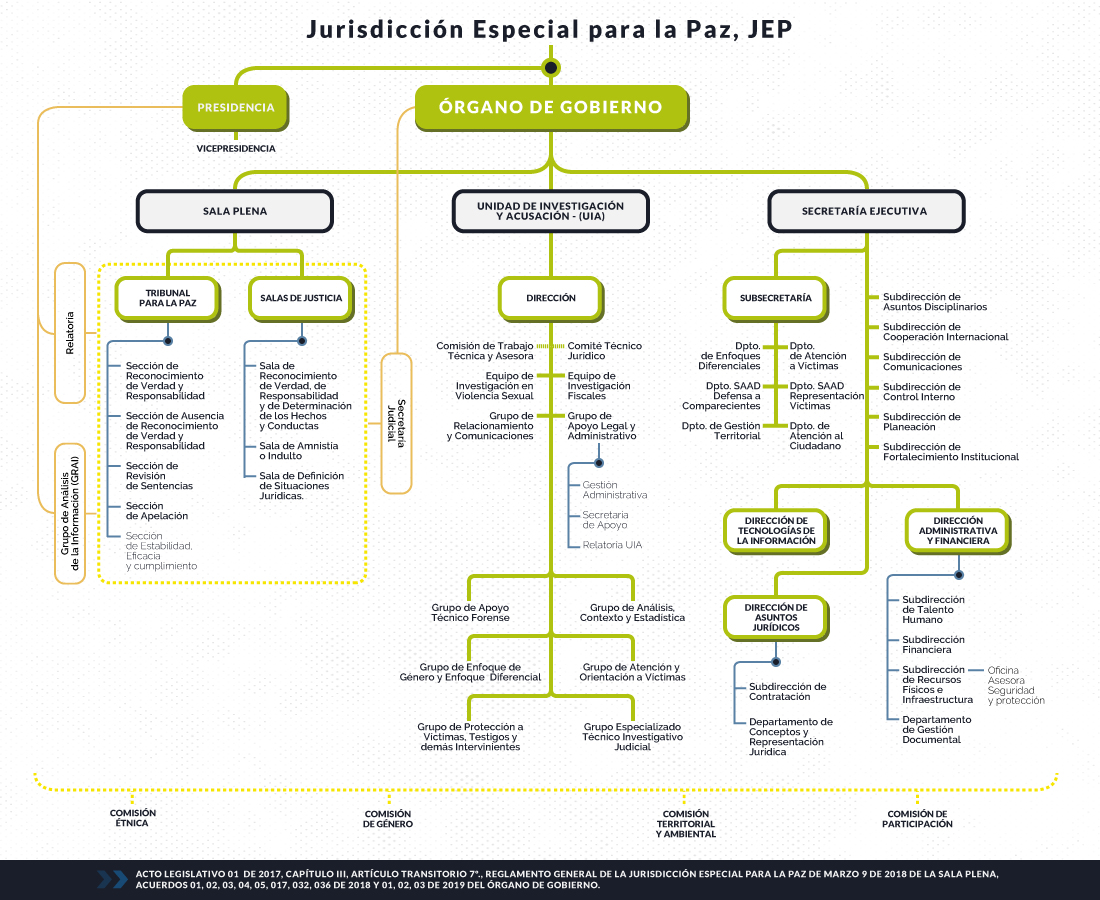 Ilustración 1. Organigrama JEP. Fuente: (JEP 2019)METODOLOGÍALas fuentes seleccionadas en la elaboración del Banco Terminológico para la Jurisdicción Especial para la Paz - JEP, fueron el Cuadro de Clasificación Documental (CCD) y las Tablas de Retención Documental (TRD). Vale aclarar, que tanto en la actualización del Cuadro de Clasificación Documental (CCD) como en las Tablas de Retención Documental, se realizó un trabajo de identificación de la producción documental de la jurisdicción, teniendo en cuenta como base las funciones, procesos y procedimientos. En esta fase se generó un registro de documentos de archivo que se producen en desarrollo de sus diferentes actividades, conservando el nombre originado y definido en la información que contiene cada documento, puesto que son de uso común o cotidiano y se considera que su definición ayuda a comprender el contenido funcional que tienen las agrupaciones documentales.Luego, se estableció un nombre normalizado para las agrupaciones documentales y/o documentos (series y subseries), además, para concretar esta denominación se recurrió a la consulta de las normas vigentes y a la encuesta documental llamada Instrumento de Recolección de Información IRI, llevada a cabo en las oficinas productoras, con el fin de identificar aquellos documentos que no tienen una denominación normativa, pero que hacen parte de los tramites misionales y administrativos que la Jurisdicción Especial Para La Paz lleva a cabo. Se registraron las series y las subseries documentales ordenadas alfabéticamente para facilitar su consulta, diligenciando cada uno los siguientes campos: Área de Identificación, Área de Contexto, Área de Contenido y Estructura, Área de Condiciones de Acceso y Utilización, Área de Documentación Asociada, Área de Notas y Área de Control de Descripción; Utilizando la estructura de metadatos ISAD (G), combinada con la NTC 4095.  ALCANCEEl Banco Terminológico de la Jurisdicción Especial para la Paz-JEP, es una herramienta de carácter descriptivo, en donde se listan las series y subseries documentales, identificando las relaciones jerárquicas y terminológicas, y su definición se ha tomado de las normas y leyes descritas en el marco normativo del presente documento, que regulan dichas denominaciones.Este instrumento Archivístico es de gran importancia, destinado a estandarizar y normalizar el vocabulario especifico y general utilizado en la Jurisdicción Especial para la Paz - JEP, debe ser socializado para la puesta en práctica en la producción documental, igualmente, este ejercicio se puede tener en cuenta como base para la posterior elaboración de instrumentos de descripción para la documentación que genera la Entidad.Conforme a la resolución 820 de 2019 de la JEP, el Comité de Gestión para la Administración de Justicia de la Jurisdicción Especial para la Paz, JEP (Resolución 820 de 2019); será el responsable de mantener actualizado el Banco Terminológico para garantizar la denominación de las series, subseries y tipos documentales.DESCRIPCIÓN NORMALIZADALa descripción normalizada en los archivos se ha aumentado en los últimos años por la interacción con los usuarios, la normalización es una actividad que está dirigida a implementar normas para establecer y definir los requisitos que deben cumplir los procedimientos, en este proceso se observa un análisis documental que respeta el principio de procedencia.Para la descripción normalizada de fuentes de información para la Jurisdicción Especial para la Paz - JEP, se utilizaron los siguientes estándares:NTC 4095.  Norma General para la Descripción Archivística. Se tomó en cuenta para la normalización de las 7 Áreas.“El conjunto de actividades que desarrolla el archivo para producir catálogos, índices, inventarios y otros, los cuales son instrumentos descriptivos o de consulta de los documentos”.AGN Acuerdo 027 – 2006.  "Por el cual se modifica el Acuerdo No. 07 del 29 de junio de 1994", utilizada para le denominación de términos. “Fase del proceso de organización documental que consiste en el análisis de los documentos de archivo y de sus agrupaciones, y cuyo resultado son los instrumentos de descripción y de consulta”.ISAD (G). Norma Internacional General de. Descripción Archivística se utilizó como Referente Internacional.“Guía general para la elaboración de descripciones archivísticas. Debe utilizarse juntamente con las normas nacionales existentes o como base para el desarrollo de normas nacionales”.ISO 3166.  The International Organization For Standardization  la  ISO 3166  para la Normalización de los campos de los países dice que:  “Es un estándar internacional para los códigos de países y los códigos para sus subdivisiones. La ISO 3166 se ha convertido en uno de los estándares más conocidos y utilizados del mundo para la codificación de los nombres de países. La utilización de un código de letras y números para representar el nombre de un país puede ahorrar tiempo y energía. Ej.   COL CO (ISO 3166-2) Colombia”. Como anteriormente se habían identificado los 7 campos con la apropiación a la NTC 4095, se hace una breve descripción de cada una de ellas.,Tabla 1. Descripción normalizada NTC 4095Estructura Banco Terminológico (BANTER)De tal manera se presenta el conjunto del (BANTER) con los siguientes resultados de las 210 subseries documentales: Tabla 2 Acciones Contencioso AdministrativoTabla 3 Acciones de Hábeas CorpusTabla 4 Acciones de TutelaTabla 5 Actas de AsignaciónTabla 6 Actas de Comité Diretivo del Grupo de Análisis de la Información Tabla 7 Actas de Compromiso Agentes del Estado diferentes a miembros de Fuerza PúblicaTabla 8 Actas de Compromiso de Libertad CondicionalTabla 9 Actas de Compromiso de Libertad Condicional por Delitos Asociados a la Protesta SocialTabla 10 Actas de Compromiso de MilitaresTabla 11 Actas de Compromiso para Desmovilizados de las FARC-EPTabla 12 Actas de Eliminación DocumentalTabla 13 Actas de la Comisión de GéneroTabla 14 Actas de la Comisión de ParticipaciónTabla 15 Actas de la Comisión de PersonalTabla 16 Actas de la Comisión de Trabajo Técnica y AsesoraTabla 17 Actas de la Comisión ÉtnicaTabla 18 Actas de Orientación y Atención a VíctimasTabla 19 Actas de Reincorporación Política, Social y EconómicaTabla 20 Actas de RepartoTabla 21 Actas de Reunión  Tabla 22 Actas de Reunión de Gestión TerritorialTabla 23 Actas de Reunión de SalaTabla 24 Actas de Reunión de Sala de DecisiónTabla 25 Actas de Reunión de Subsala de Amnistía o IndultoTabla 26 Actas de Reunión de TecnologíaTabla 27 Actas de Reunión EditorialTabla 28 Actas de Reunión Técnico JurídicoTabla 29 Actas de SalaTabla 30 Actas de Sala Plena de Tribunal para la PazTabla 31 Actas de Sala Plena Sección de Amnistía o IndultoTabla 32 Actas de Seguimiento a los Acuerdos de CooperaciónTabla 33 Actas de Sesiones de Órgano de GobiernoTabla 34 Actas de Sesiones de Sala PlenaTabla 35 Actas de Sesiones Plenarias de Salas de JusticiaTabla 36 Actas de SometimientoTabla 37 Actas del Comité de Analisis de RiesgoTabla 38 Actas del Comité de Conciliación y Defensa JudicialTabla 39 Actas del Comité de ContrataciónTabla 40 Actas del Comité de Convivencia LaboralTabla 41 Actas del Comité de Coordinación del Sistema de Control InternoTabla 42 Actas del Comité de Gestión para la Administración de JusticiaTabla 43 Actas del Comité Paritario de Seguridad y Salud en el TrabajoTabla 44 Acuerdos de Órgano de GobiernoTabla 45 Acuerdos de Sala PlenaTabla 46 Anteproyecto de PresupuestoTabla 47 Autorizaciones de Salida del País Integrantes de la FARCTabla 48 Bancos Terminológicos DocumentalesTabla 49 Bienes Devolutivos en ServicioTabla 50 Boletines Estadísticos Tabla 51 Certificados de Ingresos y RetencionesTabla 52 Certificados por Otros ConceptosTabla 53 Circulares DispositivasTabla 54 Circulares InformativasTabla 55 Comprobante de ingreso a almacénTabla 56 Comprobante de salida de almacénTabla 57 Comprobantes de PagoTabla 58 Comunicados de PrensaTabla 59 Conceptos DisciplinariosTabla 60 Conceptos JurídicosTabla 61 Conceptos TécnicosTabla 62 Conciliaciones BancariaTabla 63 Conciliaciones PrejudicialesTabla 64 Consecutivo de Comunicaciones Oficiales EnviadasTabla 65 Consecutivo de Comunicaciones Oficiales InternaTabla 66 Consecutivo de Comunicaciones Oficiales RecibidasTabla 67 Consultas JurisprudencialesTabla 68 Contratos o Convenios Sin Pluralidad en OfertasTabla 69 Contratos por Contratación DirectaTabla 70 Contratos por Invitación CerradaTabla 71 Contratos por Invitación Pública (Igual o Superior a 450 SMMLVTabla 72 Contratos por Invitación Pública (Inferior a 450 SMMLVTabla 73 Contratos por Invitación pública (Subasta a la BajaTabla 74 Contratos por Licitación PúblicaTabla 75 Contratos por Mínima CuantíaTabla 76 Contratos por Orden de CompraTabla 77 Contratos por Selección AbreviadaTabla 78 Cuadros de Clasificación Documental (CCD)Tabla 79 DenunciasTabla 80 Estados FinancierosTabla 81 Estudios y Diagnósticos de Seguridad de InstalacionesTabla 82 FelicitacionesTabla 83 Guía DisciplinariaTabla 84 Guías de Entrevistas en Violencia SexualTabla 85 Historias Laborales de FuncionariosTabla 86 Historias Laborales de Practicantes y JudicantesTabla 87 Informe de Asesoría y Representación a ComparecientesTabla 88 Informe de Asesoría y Representación a VíctimasTabla 89 Informes a Control InternoTabla 90 Informes a Entes de ControlTabla 91 (Informes a Otras EntidadesTabla 92 Informes de Administración de Sitio Web y RedesTabla 93 Informes de Análisis de Riesgos y Medidas de ProtecciónTabla 94 Informes de Asistencia TécnicaTabla 95 (Informes de Atención a Solicitudes de CiudadanosTabla 96 Informes de Auditorías de Entes de ControlTabla 97 Informes de Auditorías Internas de GestiónTabla 98 Informes de Austeridad del GastoTabla 99 Informes de Comisión de ServiciosTabla 100 Informes de Contacto y ubicación de VíctimasTabla 101 Informes de DelegaciónTabla 102 Informes de Ejecución del Programa Anual de CajaTabla 103 (Informes de Entidades Públicas y privadasTabla 104 Informes de Evaluación y SeguimientoTabla 105 Informes de GestiónTabla 106 Informes de Rendición de CuentasTabla 107 Informes de Riesgos LaboralesTabla 108 (Informes de Satisfacción del Servicio al CiudadanoTabla 109 Informes de Seguimiento a la Ejecución PresupuestalTabla 110 informes EstadísticoTabla 111 Informes Estadísticos JudicialesTabla 112 Informes Novedades de SeguridadTabla 113 Informes SecretarialesTabla 114 Inventarios DocumentalesTabla 115 Lineamientos de Comunicación con las VíctimasTabla 116 Lineamientos de Enfoque de DiscapacidadTabla 117 Lineamientos de Enfoque de GéneroTabla 118 Lineamientos de Enfoque de InterseccionalidadTabla 119 Lineamientos de Enfoque de Niñas, Niños y AdolecentesTabla 120 Lineamientos de Enfoque Etnico - RacialTabla 121 Lineamientos de Enfoque para Personas MayoresTabla 122 Lineamientos de InvestigaciónTabla 123 Lineamientos de PedagogíaTabla 124 Lineamientos para Atención a VíctimasTabla 125 Lineamientos para la Aplicación de Enfoque TerritoriaTabla 126 Manual de ContrataciónTabla 127 Manual de Evidencias del AlmacénTabla 128 Manual de Imagen y MarcaTabla 129 Manual de Seguridad de la InformaciónTabla 130 Manual General de RelatoríaTabla 131 Manuales de Investigación en Violencia SexualTabla 132 Manuales de Procesos y ProcedimientosTabla 133 Manuales del Sistema de Gestión de CalidadTabla 134 Memorias de encuentrosTabla 135 Modelos de Requisitos para la Gestión de Documentos ElectrónicosTabla 136 NóminaTabla 137 Notificación de Acciones de Hábeas CorpusTabla 138 Notificaciones de Acciones de TutelaTabla 139 PeticionesTabla 140 Plan de Bienestar Social LaboralTabla 141 Plan de MediosTabla 142 Planes Anticorrupción y Atención al CiudadanoTabla 143 Planes Anuales de AdquisicionesTabla 144 Planes Anuales de AuditoriasTabla 145 Planes de CapacitaciónTabla 146 Planes de ComunicacionesTabla 147 (Planes de ConservaciónTabla 148 Planes de Gestión del RiesgoTabla 149 Planes de Gestión TerritorialTabla 150 Planes de Preservación a Largo PlazoTabla 151 Planes de Prevención, Preparación y Respuestas ante EmergenciaTabla 152 Planes de Seguridad y Salud en el TrabajoTabla 153 Planes de Transferencias Documentales PrimariasTabla 154 Planes de Transferencias Documentales SecundariasTabla 155 Planes Estadísticos InstitucionalesTabla 156 Planes EstratégicosTabla 157 Planes Estratégicos de Cooperación InternacionalTabla 158 Planes Estratégicos de Seguridad VialTabla 159 Planes Estratégicos de Tecnología de la InformaciónTabla 160 Planes Institucionales de Archivos PINARTabla 161 Planes Operativos AnualesTabla 162 Planillas Control de Comunicaciones OficialesTabla 163 Planillas de Control de MantenimientoTabla 164 Política de ComunicacionesTabla 165 Política de Prevención de Consumo de Alcohol, Tabaco y Otras Sustancias PsicoactivasTabla 166 Política de Seguridad VialTabla 167 Política de Seguridad y Privacidad de la InformaciónTabla 168 Política de Seguridad y Salud en el TrabajoTabla 169 PresupuestoTabla 170 ProcedimientosTabla 171  Proceso de AlistamientoTabla 172 Proceso Disciplinario OrdinarioTabla 173 Proceso Disciplinario VerbalTabla 174 Procesos de Cobro CoactivoTabla 175 Procesos de InconstitucionalidadTabla 176 Procesos en Casos de Ausencia de Reconocimiento de VerdadTabla 177 Procesos en Casos de Ausencia de Reconocimiento de Verdad y ResponsabilidadTabla 178 Procesos JudicialesTabla 179 Procesos PenalesTabla 180 Programa de Higiene y Seguridad IndustrialTabla 181 Programa de Medicina Preventiva del TrabajoTabla 182 (Programa de Vigilancia Epidemiológica de Riesgo PsicosocialTabla 183 Programa de Vigilancia Epidemiológica Desordenes Musculo EsqueléticosTabla 184 Programas de CapacitaciónTabla 185 Programas de Gestión DocumentalTabla 186 Protocolo de Atención al CiudadanoTabla 187 Protocolos de Acceso al Ejercicio del Derecho a la DefensaTabla 188 Protocolos de ComunicaciónTabla 189 Protocolos de Enfoque a Niñas, Niños y AdolecentesTabla 190 Protocolos de enfoque de discapacidadTabla 191 Protocolos de Enfoque de GéneroTabla 192 Protocolos de Enfoque de InteseccionalidadTabla 193 Protocolos de Enfoque Etnico - RacialTabla 194 Protocolos de Enfoque para Personas MayoresTabla 195 Protocolos de RelatoríaTabla 196 Protocolos PedagógicosTabla 197 Protocolos PsicosocialesTabla 198 Proyectos de Cooperación InternacionalTabla 199 Proyectos de InversiónTabla 200 Publicaciones JurisprudencialesTabla 201 QuejasTabla 202 ReclamosTabla 203 Registro de eventosTabla 204 Reportes EstadísticosTabla 205 ResolucionesTabla 206 SolicitudesTabla 207 Solicitudes de situaciones administrativasTabla 208 SugerenciasTabla 209 Tablas de Control de AccesoTabla 210 Tablas de Retención Documental (TRD)Tabla 211 Vinculación de Acciones de Hábeas CorpusNTC 4095DEFINICIÓN NTC 40951. Área de IdentificaciónEs el área que permite describir todo lo relacionado con la ubicación física de los documentos en el archivo, la denominación de los documentos y las fechas de producción de los documentos.1.1 Código (s) de referenciaEn este nivel se pretende identificar el documento a describir, relacionándolo con su ubicación física en el archivo. Incluye el código del país de conformidad con la Norma (ISO 3166(, seguido del código asignado del archivo.1.2 TítuloSi la unidad de descripción ya tiene un título, se debe mencionar aquí, respetando los términos originales (orden y ortografía), más no necesariamente en lo relativo a la puntuación y las mayúsculas.1.3 Fecha (s) de creación de la unidad de descripciónAnotar las fechas reales de creación de los documentos que componen la unidad de descripción.1.4 Nivel de descripciónSe debe señalar el nivel al cual corresponde la unidad de descripción.1.5 Volumen / SoporteSe debe indicar aquí el volumen de la unidad de descripción, señalando la cantidad de unidades físicas, en números arábigos y mencionando seguidamente la clase de soporte de los documentos que la componen. 1.5.1 Carpetas / Legajos / Cajas / OtrosEn el espacio correspondiente debe señalarse el número con el cual se identifica la unidad de conservación.1.5.2 FoliosEn este punto se indica el número con el cual se identifica el folio o los folios de la unidad de descripción.1.5.3 Tipo documentalLa consideración de la tipología documental es bien importante para el análisis descriptivo. Esta tiene regularmente dos acepciones: La diplomática y la jurídico- administrativa.1.5.4 N° de ordenEs la referencia para cada unidad descriptiva. Al elaborar un catálogo, se le asignan a cada documento dos tipos de numeración: una correlativa y otra consecutiva.  Correlativa consiste en el número que se le da a cada unidad descriptiva (pieza documental, expediente etc.), por cada unidad de conservación (legajo, caja, paquete). El número consecutivo en cambio se refiere al número dado a cada unidad descriptiva dentro del fondo ("1" a "n"). Es decir, se enumeran ininterrumpidamente los documentos hasta la última unidad. 2. Área de contexto Es el área que permite describir todo lo relacionado con los productores, historia del documento2.1 Nombre del productor Se debe relacionar aquí el nombre del productor o productores de la unidad de descripción, bien sea una persona, una entidad o institución.2.2 Forma de ingreso Se debe informar acerca de las circunstancias de ingreso de la unidad de descripción al archivo.2.3 Historia institucional / Nota biográfica Se debe suministrar la historia de la entidad u organismo productor del documento, o una nota biográfica si su productor es un individuo.2.4 Fecha (s) extremas de generación de los documentos por el productor Se consignan aquí las fechas de creación de aquella unidad de descripción que contenga acciones registradas en los documentos del productor.2.5 Historia de la custodia de los documentos Aquí se debe mencionar los cambios de propiedad y custodia de la unidad de descripción, detallando también las fechas pertinentes, así como registrar aquellos datos que contribuyan a demostrar su autenticidad, integridad en interpretación.3. Área de contenido y estructura Resumen descriptivo del documento3.1 Resumen / Nota de alcance y contenido Se debe registrar el contenido de la unidad de descripción, con la finalidad de que el usuario juzgue el interés potencial y utilidad de la información.3.1.1 Lugares Área que permite describir el lugar3.1.2 Nombres / Cargos Nombre de quien produce el documento. El orden a seguir el nivel de nombre debe ser el siguiente: Apellido (s), Nombre(s), Cargo3.1.3 Temas Los temas o Descriptores deben dar una idea clara de lo que se desea expresar.3.2 Valoración, Selección y eliminación Aquí se debe informar acerca de cualquier operación realizada sobre la unidad de descripción en lo que tiene que ver con los procesos de valoración, selección y eliminación, si es que ello afecta o modifica la interpretación de los documentos. Igualmente, aquí se debe informar acerca de las reglas de conservación o permanencia (Tablas de Retención) que le conciernen. Si se cree conveniente, se debe anotar el nombre de la persona responsable de la clasificación.3.3 Sistema de organización Se debe proporcionar información acerca de la ordenación que el archivista le ha dado a la unidad de descripción. Se enunciarán las principales características de la estructura interna y el orden de los documentos.3.4 Nuevos ingresos Aquí se debe indicar si se esperan futuros ingresos documentales que alteren el volumen de la unidad de descripción. Se informará entonces la cantidad y frecuencia de tales ingresos. 4. Área de condiciones de acceso y utilización 4.1 Condiciones de acceso Se señalarán aquellas condiciones (legales o materiales) que restrinjan o afecten el acceso a la unidad de descripción. Se informará el periodo de restricción de la consulta y la fecha aproximada en la cual se pondrá nuevamente a disposición. 4.2 Características físicas y estado de conservación Se debe proporcionar información acerca de cualquier característica física relevante que afecte la utilización de la unidad de descripción. 4.3 Instrumentos de consulta Aquí se informará sobre cualquier instrumento de consulta que esté en el archivo o que posea el productor y que nos proporcione información sobre el contenido de la unidad de descripción.4.4 Situación jurídica En este nivel se debe dar información acerca de la situación legal o estatus jurídico de la unidad de descripción.4.5 Derechos de autor / Normas sobre reproducción Aquí se consignarán las normas relativas a la utilización, reproducción o publicación de la unidad de descripción, después de haber tenido acceso a ella. Cualquier restricción al respecto de mencionarse aquí.4.6 Lengua de los DocumentosAquí se debe señalar los idiomas predominantes de los documentos que conforman la unidad de descripción. Se deben mencionar también distintos tipos de alfabeto, tipos de escritura, símbolos y abreviaturas utilizadas.5. Área de documentación asociada 5.1 Localización de los documentos originales Si la unidad de descripción es una reproducción, y alguna persona o entidad posee los originales, esto se debe mencionar aquí, siempre y cuando esta información no sea confidencial. Se informará igualmente de cualquier dato que sirva para localizar la documentación original. Si los documentos originales ya no existen mencionarlo.5.2 Existencia de copias Si la unidad de conservación se encuentra en otro tipo de soporte, bien sea en el archivo o fuera de él, se debe mencionar aquí, indicándose además el lugar donde puede ser consultado.5.3 Unidades de descripción relacionadas en el archivo Se deben identificar otros documentos que se relacionen con la unidad de descripción. Si la fuente complementaria es un instrumento de consulta, debemos utilizar para ello el nivel 4.3 -Instrumentos de Consulta-.5.4 Documentación complementaria en otros archivos Aquí se debe señalar la existencia en otros archivos de aquella documentación relacionada con la procedencia de la unidad de descripción.5.5 Bibliografía Se indicará cualquier publicación que se haya basado en la utilización y análisis de la unidad de descripción.6. Área de notas6.1 Notas En este nivel se proporcionará información adicional de importancia, que no corresponda a ninguno de los niveles anteriores.7. Área de Control de la Descripción7.1 Nota del archivero Se describe quien y como ha preparado la descripción.7.2 Reglas o normas Identificar la normativa en la que se basa la descripción.7.3 Fecha (s) de la (s) descripción (es) Indicar cuándo se ha elaborado y/o revisado la descripción.SUBSERIEAcciones Contencioso Administrativo1. Área de Identificación:DEPARTAMENTO DE CONCEPTOS Y REPRESENTACIÓN JURÍDICA1.1 Código (s) de referencia: CO JEP1.2 Título: DEPARTAMENTO DE CONCEPTOS Y REPRESENTACIÓN JURÍDICA1.4 Nivel de descripción:  Acciones Contencioso Administrativo1.5 Volumen / Soporte: Papel2. Área de contexto:2.1 Nombre del productor:  DEPARTAMENTO DE CONCEPTOS Y REPRESENTACIÓN JURÍDICA3. Área de contenido y estructura 3.1 Resumen / Nota de alcance y contenido:Es el mecanismo mediante el cual una persona puede reclamar ante un juez especial (Justicia Contencioso Administrativa) por un acto o circunstancia que nace de las Entidades públicas o privadas que cumplen funciones administrativas.3.1.1 Lugares: Bogotá (Colombia)3.1.3 Temas:ACCIONES CONTENCIOSO ADMINISTRATIVO (Acciones Contencioso Administrativo)4. Área de condiciones de acceso y utilización 4.3 Instrumentos de consulta: Formato Unico De Inventario Documental ( FUID)4.5 Derechos de autor / Normas sobre reproducción:Jurisdicción Especial Para La Paz 4.6 Lenguaje de los Documentos: Español5. Área de documentación asociada 5.3 Unidades de descripción relacionadas en el archivo: Formato Unico De Inventario Documental ( FUID)5.5 Bibliografía: Ley 167 de 1941. Sobre organización de la jurisdicción Contencioso-administrativa6. Área de notas7. Área de control de la descripción 7.1 Nota del archivero: Servisoft. S.A. Contrato 056 del 20197.2 Reglas o normas:  http://www.suin.gov.co/viewDocument.asp?id=17935777.3 Fecha (s) de la (s) descripción (es):  03-03-2020 Bogotá: Servisoft S.A, 2020SUBSERIEAcciones de Hábeas Corpus1. Área de Identificación:DEPARTAMENTO DE CONCEPTOS Y REPRESENTACIÓN JURÍDICA1.1 Código (s) de referencia: CO JEP1.2 Título: DEPARTAMENTO DE CONCEPTOS Y REPRESENTACIÓN JURÍDICA1.4 Nivel de descripción:  Acciones de Hábeas Corpus1.5 Volumen / Soporte: Papel2. Área de contexto:2.1 Nombre del productor:  DEPARTAMENTO DE CONCEPTOS Y REPRESENTACIÓN JURÍDICA3. Área de contenido y estructura 3.1 Resumen / Nota de alcance y contenido:El Hábeas Corpus es un derecho fundamental y, a la vez, una acción constitucional que tutela la libertad personal cuando alguien es privado de la libertad con violación de las garantías constitucionales o legales, o esta se prolongue ilegalmente. Esta acción únicamente podrá invocarse o incoarse por una sola vez y para su decisión se aplicará el principio pro homine.3.1.1 Lugares: Bogotá (Colombia)3.1.3 Temas:ACCIONES CONSTITUCIONALES (Acciones de Hábeas Corpus)4. Área de condiciones de acceso y utilización 4.3 Instrumentos de consulta: Formato Unico De Inventario Documental ( FUID)4.5 Derechos de autor / Normas sobre reproducción:Jurisdicción Especial Para La Paz 4.6 Lenguaje de los Documentos: Español5. Área de documentación asociada 5.3 Unidades de descripción relacionadas en el archivo: Formato Unico De Inventario Documental ( FUID)5.5 Bibliografía: Ley 1095 de 2006 "Por la cual se reglamenta el artículo 30 de la Constitución Política".6. Área de notas7. Área de control de la descripción 7.1 Nota del archivero: Servisoft. S.A. Contrato 056 del 20197.2 Reglas o normas:  http://www.secretariasenado.gov.co/senado/basedoc/ley_1095_2006.html7.3 Fecha (s) de la (s) descripción (es):  03-03-2020 Bogotá: Servisoft S.A, 2020SUBSERIEAcciones de Tutela1. Área de Identificación:DEPARTAMENTO DE CONCEPTOS  Y REPRESENTACIÓN JURÍDICA1.1 Código (s) de referencia: CO JEP1.2 Título: DEPARTAMENTO DE CONCEPTOS Y REPRESENTACIÓN JURÍDICA1.4 Nivel de descripción:  Acciones de Tutela1.5 Volumen / Soporte: Papel2. Área de contexto:2.1 Nombre del productor:  DEPARTAMENTO DE CONCEPTOS Y REPRESENTACIÓN JURÍDICA3. Área de contenido y estructura 3.1 Resumen / Nota de alcance y contenido:Consagrada en el artículo 86 de la norma constitucional; busca proteger los derechos constitucionales fundamentales de los individuos “cuando cualquiera de estos resulten vulnerados o amenazados por la acción o la omisión de cualquier autoridad pública”. También se puede acudir a este mecanismo constitucional cuando con la acción o la omisión de los particulares que prestan servicios públicos se vulneran o ponen en peligro tales derechos.3.1.1 Lugares: Bogotá (Colombia)3.1.3 Temas:ACCIONES CONSTITUCIONALES (Acciones de Tutela)4. Área de condiciones de acceso y utilización 4.3 Instrumentos de consulta: Formato Unico De Inventario Documental ( FUID)4.5 Derechos de autor / Normas sobre reproducción:Jurisdicción Especial Para La Paz 4.6 Lenguaje de los Documentos: Español5. Área de documentación asociada 5.3 Unidades de descripción relacionadas en el archivo: Formato Unico De Inventario Documental ( FUID)5.5 Bibliografía: Artículo 86. Constitución Politica de Colombia de 1991.6. Área de notas7. Área de control de la descripción 7.1 Nota del archivero: Servisoft. S.A. Contrato 056 del 20197.2 Reglas o normas:  https://www.defensoria.gov.co/public/pdf/Plegable-Drecho-de-peticion.pdf  http://www.constitucioncolombia.com/titulo-2/capitulo-4/articulo-867.3 Fecha (s) de la (s) descripción (es):  03-03-2020 Bogotá: Servisoft S.A, 2020SUBSERIEActas de Asignación1. Área de Identificación:GRUPO DE APOYO LEGAL Y ADMINISTRATIVO1.1 Código (s) de referencia: CO JEP1.2 Título: GRUPO DE APOYO LEGAL Y ADMINISTRATIVO1.4 Nivel de descripción:  Actas de Asignación1.5 Volumen / Soporte: Papel2. Área de contexto:2.1 Nombre del productor:  GRUPO DE APOYO LEGAL Y ADMINISTRATIVO3. Área de contenido y estructura 3.1 Resumen / Nota de alcance y contenido:Tienen relación escrita de lo sucedido, tratado o acordado en una reunion.3.1.1 Lugares: Bogotá (Colombia)3.1.3 Temas:ACTAS (Actas de Asignación)4. Área de condiciones de acceso y utilización 4.3 Instrumentos de consulta: Formato Unico De Inventario Documental ( FUID)4.5 Derechos de autor / Normas sobre reproducción:Jurisdicción Especial Para La Paz 4.6 Lenguaje de los Documentos: Español5. Área de documentación asociada 5.3 Unidades de descripción relacionadas en el archivo: Formato Unico De Inventario Documental ( FUID)5.5 Bibliografía: Real Academia Española. Diccionario de la Real Academia Española 20186. Área de notas7. Área de control de la descripción 7.1 Nota del archivero: Servisoft. S.A. Contrato 056 del 20197.2 Reglas o normas:  https://dle.rae.es/?id=0cGyNT47.3 Fecha (s) de la (s) descripción (es):  03-03-2020 Bogotá: Servisoft S.A, 2020SUBSERIEActas de Comité Diretivo del Grupo de Análisis de la Información1. Área de Identificación:GRUPO DE ANÁLISIS DE LA INFORMACIÓN DEL (GRAI)1.1 Código (s) de referencia: CO JEP1.2 Título: GRUPO DE ANÁLISIS DE LA INFORMACIÓN DEL (GRAI)1.4 Nivel de descripción:  Actas de Comité Diretivo del Grupo de Análisis de la Información1.5 Volumen / Soporte: Papel2. Área de contexto:2.1 Nombre del productor:  GRUPO DE ANÁLISIS DE LA INFORMACIÓN DEL (GRAI)3. Área de contenido y estructura 3.1 Resumen / Nota de alcance y contenido:Tienen relación escrita de lo sucedido, tratado o acordado en una reunion.3.1.1 Lugares: Bogotá (Colombia)3.1.3 Temas:ACTAS (Actas de Comité Diretivo del Grupo de Análisis de la Información)4. Área de condiciones de acceso y utilización 4.3 Instrumentos de consulta: Formato Unico De Inventario Documental ( FUID)4.5 Derechos de autor / Normas sobre reproducción:Jurisdicción Especial Para La Paz 4.6 Lenguaje de los Documentos: Español5. Área de documentación asociada 5.3 Unidades de descripción relacionadas en el archivo: Formato Unico De Inventario Documental ( FUID)5.5 Bibliografía: Real Academia Española. Diccionario de la Real Academia Española 20186. Área de notas7. Área de control de la descripción 7.1 Nota del archivero: Servisoft. S.A. Contrato 056 del 20197.2 Reglas o normas:  https://dle.rae.es/?id=0cGyNT47.3 Fecha (s) de la (s) descripción (es):  03-03-2020 Bogotá: Servisoft S.A, 2020SUBSERIEActas de Compromiso Agentes del Estado diferentes a miembros de Fuerza Pública1. Área de Identificación:DEPARTAMENTO DE GESTIÓN DOCUMENTAL1.1 Código (s) de referencia: CO JEP1.2 Título: DEPARTAMENTO DE GESTIÓN DOCUMENTAL1.4 Nivel de descripción:  Actas de Compromiso Agentes del Estado diferentes a miembros de Fuerza Pública1.5 Volumen / Soporte: Papel2. Área de contexto:2.1 Nombre del productor:  DEPARTAMENTO DE GESTIÓN DOCUMENTAL3. Área de contenido y estructura 3.1 Resumen / Nota de alcance y contenido:Los siguientes lineamientos esenciales constituyen el eje del compromiso del Gobierno Nacional con la resolución definitiva de la situación jurídica de los Agentes del Estado, sustentado en el principio de seguridad jurídica en todo tiempo.1. Deber de garantía y presunción de legalidad: En el caso de los Agentes del Estado, la aplicación de la Jurisdicción Especial para la Paz (JEP) parte del reconocimiento de que el Estado tiene como fin esencial proteger y garantizar los derechos de todos los ciudadanos, y debe contribuir al fortalecimiento de las instituciones y de su legitimidad. Sus agentes, en particular los miembros de la Fuerza Pública ostentan el ejercicio legítimo de la fuerza y sus acciones se presumen legales.2. Seguridad Jurídica: La seguridad jurídica para los miembros de las Fuerzas Militares, la Policía Nacional y en general los Agentes del Estado, se deriva de la participación de éstos en los diferentes mecanismos del Sistema Integral, así como de la investigación, juzgamiento y sanción por parte de la Jurisdicción Especial para la Paz, en particular, del Tribunal para la Paz, instancia máxima de cierre de esta Jurisdicción. Todas las decisiones de la Jurisdicción Especial para la Paz harán tránsito a cosa juzgada y se garantizará su inmutabilidad. Dichas decisiones sólo podrán ser invalidadas o dejadas sin efecto por el mismo Tribunal.3. Tratamiento diferenciado, independencia e imparcialidad: El acuerdo firmado en La Habana, incorpora el carácter inescindible de la Jurisdicción Especial para la Paz. En relación con los Agentes del Estado que hubieren realizado conductas punibles por causa, con ocasión o en relación directa o indirecta con el conflicto armado, el tratamiento será simétrico en algunos aspectos, diferenciado en otros, pero siempre equitativo, equilibrado y simultáneo. La Jurisdicción Especial para la Paz, tanto en su forma de selección de los magistrados como en su funcionamiento, deberá dar las mayores garantías de independencia, probidad, objetividad e imparcialidad.4. Prevalencia de la Jurisdicción Especial para la Paz: La Jurisdicción Especial para la Paz prevalecerá sobre las actuaciones penales, disciplinarias o administrativas por conductas cometidas por miembros de la Fuerza Pública por causa, con ocasión o en relación directa o indirecta con el conflicto armado, al absorber la competencia exclusiva sobre dichas conductas.5. Finalidad y configuración de las sanciones: Las sanciones previstas en la Jurisdicción Especial para la Paz, aplicables a los Agentes del Estado, tendrán como finalidad esencial satisfacer los derechos de las víctimas y consolidar la paz. La configuración definitiva de las sanciones del Sistema Integral para los Agentes del Estado será propuesta por el Gobierno Nacional antes de la firma del Acuerdo Final. El tiempo de duración de las sanciones – que son de naturaleza propia, alternativa y ordinaria- que se impongan a los Agentes del Estado será en todo caso el mismo definido en la Jurisdicción Especial para la Paz para todos los responsables.6. Sanciones: Las sanciones a miembros de la Fuerza Pública que impliquen privación efectiva de la libertad, se cumplirán en todo caso en los establecimientos previstos en el régimen penitenciario y carcelario establecido para ellos, conforme al principio de tratamiento diferenciado. Cuando se trate de sanciones de restricción efectiva de libertad y derechos, se reglamentarán las diferentes modalidades de ejecución, garantizando mecanismos idóneos de monitoreo, vigilancia y control del cumplimiento de dichas sanciones.7. Responsabilidad del mando y otros superiores: La Jurisdicción Especial para la Paz aplicará, en el caso de los miembros de la Fuerza Pública, el Derecho Internacional Humanitario y las reglas operacionales de la Fuerza Pública en relación con el DIH, como ley especial. La determinación de la responsabilidad del mando no podrá fundarse exclusivamente en el rango, la jerarquía, o el ámbito de jurisdicción. La responsabilidad de los miembros de la Fuerza Pública por los actos de sus subordinados deberá fundarse en el control efectivo de la respectiva conducta, en el conocimiento basado en la información a su disposición antes, durante, y después de la realización de la respectiva conducta, así como en los medios a su alcance para prevenirla, siempre y cuando las condiciones fácticas lo permitan, y de haber ocurrido, promover las investigaciones procedentes.8. Revisión de sentencias: La Jurisdicción Especial para la Paz consagra que a petición del condenado, la Sección de Revisión del Tribunal revisará las sentencias proferidas por la justicia por inexistencia del hecho, error manifiesto en la calificación jurídica, por conductas cometidas por causa, con ocasión o en relación directa o indirecta con el conflicto armado, siempre que se cumplan las condiciones del Sistema Integral.9. Resolución de la situación jurídica: la Sala de Definición de Situaciones Jurídicas tendrá la función de resolver la situación jurídica de los Agentes del Estado que hayan participado en el conflicto armado cuando no hayan tenido la mayor responsabilidad de los delitos más graves y representativos. En estos casos, frente a quienes hayan cumplido las condiciones del Sistema Integral, la Jurisdicción Especial para la Paz podrá aplicar, según el nivel de responsabilidad, medidas de resolución de la situación jurídica, como por ejemplo la suspensión de la ejecución de la pena y la renuncia a la persecución penal, entre otras.10. Integralidad y Condicionalidad del Sistema: Para acceder a cualquier tratamiento especial de justicia prevista en la Jurisdicción Especial para la Paz del Sistema Integral, los Agentes del Estado deberán contribuir al esclarecimiento de la verdad, reparar a las víctimas y garantizar la no repetición. Quien aporte de manera dolosa información falsa perderá el tratamiento especial de justicia. El Gobierno Nacional impulsará las leyes que definan la naturaleza, alcance y contenidos de las medidas de reparación de víctimas por parte de los Agentes del Estado.De esta manera, el Gobierno Nacional en su determinación de poner fin al conflicto armado y alcanzar una paz estable y duradera, honra su compromiso de manera solemne ante los colombianos, la institucionalidad y la comunidad internacional, de poner en marcha la aplicación del Sistema Integral de Verdad, Justicia, Reparación y No Repetición y en particular de la Jurisdicción Especial para la Paz para la resolución de la situación jurídica de los Agentes del Estado, sobre la base de la satisfacción de los derechos de las víctimas, la dignidad y el principio esencial de seguridad jurídica.3.1.1 Lugares: Bogotá (Colombia)3.1.3 Temas:ACTAS (Actas de Compromiso Agentes del Estado diferentes a miembros de Fuerza Pública)4. Área de condiciones de acceso y utilización 4.3 Instrumentos de consulta: Formato Unico De Inventario Documental ( FUID)4.5 Derechos de autor / Normas sobre reproducción:Jurisdicción Especial Para La Paz 4.6 Lenguaje de los Documentos: Español5. Área de documentación asociada 5.3 Unidades de descripción relacionadas en el archivo: Formato Unico De Inventario Documental ( FUID)5.5 Bibliografía: Presidencia de la Republica. Compromiso del gobierno nacional en el marco del fin del conflicto armado, para la aplicación de la Jurisdicción Especial para la Paz a los agentes del estado6. Área de notas7. Área de control de la descripción 7.1 Nota del archivero: Servisoft. S.A. Contrato 056 del 20197.2 Reglas o normas:  http://es.presidencia.gov.co/noticia/Compromiso-del-Gobierno-Nacional-en-el-Marco-del-Fin-del-Conflicto-Armado-para-la-Aplicaci%C3%B3n-de-la-Jurisdicci%C3%B3n-Especial-para-la-Paz7.3 Fecha (s) de la (s) descripción (es):  03-03-2020 Bogotá: Servisoft S.A, 2020SUBSERIEActas de Compromiso de Libertad Condicional1. Área de Identificación:DEPARTAMENTO DE GESTIÓN DOCUMENTAL1.1 Código (s) de referencia: CO JEP1.2 Título: DEPARTAMENTO DE GESTIÓN DOCUMENTAL1.4 Nivel de descripción:  Actas de Compromiso de Libertad Condicional1.5 Volumen / Soporte: Papel2. Área de contexto:2.1 Nombre del productor:  DEPARTAMENTO DE GESTIÓN DOCUMENTAL3. Área de contenido y estructura 3.1 Resumen / Nota de alcance y contenido:El reconocimiento de la suspensión condicional de laejecución de la pena y de la libertad condicional comporta las siguientes obligaciones para el beneficiario:1. Informar todo cambio de residencia.2. Observar buena conducta.3. Reparar los daños ocasionados con el delito, a menos que se demuestre que está en imposibilidad económica de hacerlo.4. Comparecer personalmente ante la autoridad judicial que vigile el cumplimiento de la sentencia, cuando fuere requerido para ello.5. No salir del país sin previa autorización del funcionario que vigile la ejecución de la pena. Estas obligaciones se garantizarán mediante caución.3.1.1 Lugares: Bogotá (Colombia)3.1.3 Temas:ACTAS (Actas de Compromiso de Libertad Condicional)4. Área de condiciones de acceso y utilización 4.3 Instrumentos de consulta: Formato Unico De Inventario Documental ( FUID)4.5 Derechos de autor / Normas sobre reproducción:Jurisdicción Especial Para La Paz 4.6 Lenguaje de los Documentos: Español5. Área de documentación asociada 5.3 Unidades de descripción relacionadas en el archivo: Formato Unico De Inventario Documental ( FUID)5.5 Bibliografía: El Congreso de Colombia. Porder Publico- Rama Legislativa. Ley 599 del 2000. Articulos 63, 64, 65 y 66"por la cual se expide el Código Penal"6. Área de notas7. Área de control de la descripción 7.1 Nota del archivero: Servisoft. S.A. Contrato 056 del 20197.2 Reglas o normas:  https://www.oas.org/dil/esp/Codigo_Penal_Colombia.pdf7.3 Fecha (s) de la (s) descripción (es):  03-03-2020 Bogotá: Servisoft S.A, 2020SUBSERIEActas de Compromiso de Libertad Condicional por Delitos Asociados a la Protesta Social1. Área de Identificación:DEPARTAMENTO DE GESTIÓN DOCUMENTAL1.1 Código (s) de referencia: CO JEP1.2 Título: DEPARTAMENTO DE GESTIÓN DOCUMENTAL1.4 Nivel de descripción:  Actas de Compromiso de Libertad Condicional por Delitos Asociados a la Protesta Social1.5 Volumen / Soporte: Papel2. Área de contexto:2.1 Nombre del productor:  DEPARTAMENTO DE GESTIÓN DOCUMENTAL3. Área de contenido y estructura 3.1 Resumen / Nota de alcance y contenido:Respecto a las personas en libertad condicionada condenadas o investigadas por delitos de asonada, obstrucción de vías públicas, lanzamiento de sustancias peligrosas, violencia contra servidor público, perturbación del servicio de transporte público, daños en bien ajeno, lesiones personales y demás delitos ocasionados en el marco de la Ley de Seguridad Ciudadana, cuando se trate de contextos relacionados con el ejercicio del derecho a la protesta o disturbios internos, que hayan manifestado su voluntad de quedar sometidas a la JEP y comparecer ante la Sala de definición de situaciones jurídicas para solicitar la aplicación de mecanismos de cesación de procedimientos con miras a la extinción de la responsabilidad, también quedarán en libertad condicional bajo la supervisión del Tribunal para la Paz de la JEP, cuando haya entrado en funcionamiento, o quedarán en libertad bajo la supervisión del Secretario Ejecutivo de la JEP, si el Tribunal para la Paz de la JEP, no ha entrado en funcionamiento, el cual definirá la situación de libertad condicional, el régimen de la misma y la supervisión de tal situación por la JEP hasta que resuelva la Sala de definición de situaciones jurídicas, o la Sala o Sección de la JEP que resulte apropiada.3.1.1 Lugares: Bogotá (Colombia)3.1.3 Temas:ACTAS (Actas de Compromiso de Libertad Condicional por Delitos Asociados a la Protesta Social)4. Área de condiciones de acceso y utilización 4.3 Instrumentos de consulta: Formato Unico De Inventario Documental ( FUID)4.5 Derechos de autor / Normas sobre reproducción:Jurisdicción Especial Para La Paz 4.6 Lenguaje de los Documentos: Español5. Área de documentación asociada 5.3 Unidades de descripción relacionadas en el archivo: Formato Unico De Inventario Documental ( FUID)5.5 Bibliografía: Ley 1957 del 2019. Articulo 157. 6. Área de notas7. Área de control de la descripción 7.1 Nota del archivero: Servisoft. S.A. Contrato 056 del 20197.2 Reglas o normas:  http://www.suin-juriscol.gov.co/viewDocument.asp?id=300365437.3 Fecha (s) de la (s) descripción (es):  03-03-2020 Bogotá: Servisoft S.A, 2020SUBSERIEActas de Compromiso de Militares1. Área de Identificación:DEPARTAMENTO DE GESTIÓN DOCUMENTAL1.1 Código (s) de referencia: CO JEP1.2 Título: DEPARTAMENTO DE GESTIÓN DOCUMENTAL1.4 Nivel de descripción:  Actas de Compromiso de Militares1.5 Volumen / Soporte: Papel2. Área de contexto:2.1 Nombre del productor:  DEPARTAMENTO DE GESTIÓN DOCUMENTAL3. Área de contenido y estructura 3.1 Resumen / Nota de alcance y contenido:Los miembros de la fuerza pública suscribían ante la Secretaría Ejecutiva de laJEP, un Acta de Compromiso – Libertad Condicionada – Ley 1820 de 2016, la cual representa uno de los requisitos necesarios para la aplicación de los tratamientospenales especiales de la fuerza pública: libertad transitoria, condicionada y anticipada para aquellos que se encuentren privados de la libertad por un periodo igual omayor a cinco años al momento de elaborar el oficio de verificación de requisitos y sus delitos no sean amnistiables, o privación de la libertad en Unidad Militar o Policial para aquellos que se encuentren privados de la libertad por un periodo menor a cinco años y sus delitos no sean amnistiables, de acuerdo con la Ley 1820 de 2016.Los beneficiarios de este Acta son los miembros de la fuerza pública que han sido incluidos en los listados enviados a la Secretaría por el Ministerio de Defensa. Excepcionalmente, el Acta se suscribía también con miembros de la fuerza pública que fueron beneficiados con la suspensión o revocatoria de las medidas de aseguramiento, en aplicación del decreto 706 de 2017.3.1.1 Lugares: Bogotá (Colombia)3.1.3 Temas:ACTAS (Actas de Compromiso de Militares)4. Área de condiciones de acceso y utilización 4.3 Instrumentos de consulta: Formato Unico De Inventario Documental ( FUID)4.5 Derechos de autor / Normas sobre reproducción:Jurisdicción Especial Para La Paz 4.6 Lenguaje de los Documentos: Español5. Área de documentación asociada 5.3 Unidades de descripción relacionadas en el archivo: Formato Unico De Inventario Documental ( FUID)5.5 Bibliografía: Boletin Estadistico Abril 2018. Jurisdicción Especial para la Paz6. Área de notas7. Área de control de la descripción 7.1 Nota del archivero: Servisoft. S.A. Contrato 056 del 20197.2 Reglas o normas:  https://www.jep.gov.co/Sala-de-Prensa/Documents/Boletin%20Estadistico%20abril%202018%20%281%29.pdf7.3 Fecha (s) de la (s) descripción (es):  03-03-2020 Bogotá: Servisoft S.A, 2020SUBSERIEActas de Compromiso para Desmovilizados de las FARC-EP1. Área de Identificación:DEPARTAMENTO DE GESTIÓN DOCUMENTAL1.1 Código (s) de referencia: CO JEP1.2 Título: DEPARTAMENTO DE GESTIÓN DOCUMENTAL1.4 Nivel de descripción:  Actas de Compromiso para Desmovilizados de las FARC-EP1.5 Volumen / Soporte: Papel2. Área de contexto:2.1 Nombre del productor:  DEPARTAMENTO DE GESTIÓN DOCUMENTAL3. Área de contenido y estructura 3.1 Resumen / Nota de alcance y contenido:Documento por el cual los integrantes de las FARC-EP que por estar encarcelados no se encuentran en posesión de armas, la amnistía se aplicará individualmente a cada uno de ellos cuando el destinatario haya suscrito un acta de compromiso comprometiéndose a no volver a utilizar armas para atacar al régimen constitucional y legal vigente. Dicha acta de compromiso se corresponderá con el texto definido para el proceso de d~jación de armas.3.1.1 Lugares: Bogotá (Colombia)3.1.3 Temas:ACTAS (Actas de Compromiso para Desmovilizados de las FARC-EP)4. Área de condiciones de acceso y utilización 4.3 Instrumentos de consulta: Formato Unico De Inventario Documental ( FUID)4.5 Derechos de autor / Normas sobre reproducción:Jurisdicción Especial Para La Paz 4.6 Lenguaje de los Documentos: Español5. Área de documentación asociada 5.3 Unidades de descripción relacionadas en el archivo: Formato Unico De Inventario Documental ( FUID)5.5 Bibliografía: Ley 1820 del 2016. "Por medio dl cual se dictan disposiciones sobre amnistí, indulto y tratamientospenales especialesy otras disposiciones"6. Área de notas7. Área de control de la descripción 7.1 Nota del archivero: Servisoft. S.A. Contrato 056 del 20197.2 Reglas o normas:  http://es.presidencia.gov.co/normativa/normativa/LEY%201820%20DEL%2030%20DE%20DICIEMBRE%20DE%202016.pdf7.3 Fecha (s) de la (s) descripción (es):  03-03-2020 Bogotá: Servisoft S.A, 2020SUBSERIEActas de Eliminación Documental1. Área de Identificación:DEPARTAMENTO DE GESTIÓN DOCUMENTAL1.1 Código (s) de referencia: CO JEP1.2 Título: DEPARTAMENTO DE GESTIÓN DOCUMENTAL1.4 Nivel de descripción:  Actas de Eliminación Documental1.5 Volumen / Soporte: Papel2. Área de contexto:2.1 Nombre del productor:  DEPARTAMENTO DE GESTIÓN DOCUMENTAL3. Área de contenido y estructura 3.1 Resumen / Nota de alcance y contenido:La eliminación de documentos de archivo, tanto físicos como electrónicos, deberá constar en Actas de Eliminación, indicando de manera específica los nombres de las series y de los expedientes, las fechas, el volumen de documentos (número de expedientes) a eliminar, así como los datos del acto administrativo de aprobación de la respectiva tabla de retención o valoración documental; dicha Acta debe ser firmada por los funcionarios autorizados de acuerdo con los procedimientos internos de la entidad y publicada en la página web de cada Entidad. El Archivo General de la Nación Jorge Palacios Preciado reglamentará el procedimiento para la eliminación de documentos de archivo, garantizando siempre el principio de transparencia y máxima divulgación”.3.1.1 Lugares: Bogotá (Colombia)3.1.3 Temas:ACTAS (Actas de Eliminación Documental)4. Área de condiciones de acceso y utilización 4.3 Instrumentos de consulta: Formato Unico De Inventario Documental ( FUID)4.5 Derechos de autor / Normas sobre reproducción:Jurisdicción Especial Para La Paz 4.6 Lenguaje de los Documentos: Español5. Área de documentación asociada 5.3 Unidades de descripción relacionadas en el archivo: Formato Unico De Inventario Documental ( FUID)5.5 Bibliografía: Archivo General De La Nacion. Concepto Tecnico De Eliminación6. Área de notas7. Área de control de la descripción 7.1 Nota del archivero: Servisoft. S.A. Contrato 056 del 20197.2 Reglas o normas:  https://www.archivogeneral.gov.co/sites/default/files/conceptostecnicos/2015/SUBGPD/Radicado_2-2015-02823.pdf7.3 Fecha (s) de la (s) descripción (es):  03-03-2020 Bogotá: Servisoft S.A, 2020SUBSERIEActas de la Comisión de Género1. Área de Identificación:DEPARTAMENTO DE ENFOQUES DIFERENCIALES1.1 Código (s) de referencia: CO JEP1.2 Título: DEPARTAMENTO DE ENFOQUES DIFERENCIALES1.4 Nivel de descripción:  Actas de la Comisión de Género1.5 Volumen / Soporte: Papel2. Área de contexto:2.1 Nombre del productor:  DEPARTAMENTO DE ENFOQUES DIFERENCIALES3. Área de contenido y estructura 3.1 Resumen / Nota de alcance y contenido:Tienen relación escrita de lo sucedido, tratado o acordado en una reunion.3.1.1 Lugares: Bogotá (Colombia)3.1.3 Temas:ACTAS (Actas de la Comisión de Género)4. Área de condiciones de acceso y utilización 4.3 Instrumentos de consulta: Formato Unico De Inventario Documental ( FUID)4.5 Derechos de autor / Normas sobre reproducción:Jurisdicción Especial Para La Paz 4.6 Lenguaje de los Documentos: Español5. Área de documentación asociada 5.3 Unidades de descripción relacionadas en el archivo: Formato Unico De Inventario Documental ( FUID)5.5 Bibliografía: Real Academia Española. Diccionario de la Real Academia Española 20186. Área de notas7. Área de control de la descripción 7.1 Nota del archivero: Servisoft. S.A. Contrato 056 del 20197.2 Reglas o normas:  https://dle.rae.es/?id=0cGyNT47.3 Fecha (s) de la (s) descripción (es):  03-03-2020 Bogotá: Servisoft S.A, 2020SUBSERIEActas de la Comisión de Participación1. Área de Identificación:SECRETARÍA EJECUTIVA1.1 Código (s) de referencia: CO JEP1.2 Título: SECRETARÍA EJECUTIVA1.4 Nivel de descripción:  Actas de la Comisión de Participación1.5 Volumen / Soporte: Papel2. Área de contexto:2.1 Nombre del productor:  SECRETARÍA EJECUTIVA3. Área de contenido y estructura 3.1 Resumen / Nota de alcance y contenido:Todo lo que acontezca durante la sesión es registrado en resumen en actas que serán elaboradas por la Secretaría Judicial. Estos son documentos de trabajo de carácter reservado.3.1.1 Lugares: Bogotá (Colombia)3.1.3 Temas:ACTAS (Actas de la Comisión de Participación)4. Área de condiciones de acceso y utilización 4.3 Instrumentos de consulta: Formato Unico De Inventario Documental ( FUID)4.5 Derechos de autor / Normas sobre reproducción:Jurisdicción Especial Para La Paz 4.6 Lenguaje de los Documentos: Español5. Área de documentación asociada 5.3 Unidades de descripción relacionadas en el archivo: Formato Unico De Inventario Documental ( FUID)5.5 Bibliografía: Jurisdiccion Especial Para La Paz. Acuerdo 001 (2018). "Por el cual se adopta el Reglamento General de la Jurisdicción Especial para la Paz".6. Área de notas7. Área de control de la descripción 7.1 Nota del archivero: Servisoft. S.A. Contrato 056 del 20197.2 Reglas o normas:  https://www.jep.gov.co/Marco%20Normativo/Sala%20Plena%20Acuerdo%20001%20de%202018%20Reglamento%20general%20JEP.pdf7.3 Fecha (s) de la (s) descripción (es):  03-03-2020 Bogotá: Servisoft S.A, 2020SUBSERIEActas de la Comisión de Personal1. Área de Identificación:SUBDIRECCIÓN DE TALENTO HUMANO1.1 Código (s) de referencia: CO JEP1.2 Título: SUBDIRECCIÓN DE TALENTO HUMANO1.4 Nivel de descripción:  Actas de la Comisión de Personal1.5 Volumen / Soporte: Papel2. Área de contexto:2.1 Nombre del productor:  SUBDIRECCIÓN DE TALENTO HUMANO3. Área de contenido y estructura 3.1 Resumen / Nota de alcance y contenido:Tienen relación escrita de lo sucedido, tratado o acordado en una reunion.3.1.1 Lugares: Bogotá (Colombia)3.1.3 Temas:ACTAS (Actas de la Comisión de Personal)4. Área de condiciones de acceso y utilización 4.3 Instrumentos de consulta: Formato Unico De Inventario Documental ( FUID)4.5 Derechos de autor / Normas sobre reproducción:Jurisdicción Especial Para La Paz 4.6 Lenguaje de los Documentos: Español5. Área de documentación asociada 5.3 Unidades de descripción relacionadas en el archivo: Formato Unico De Inventario Documental ( FUID)5.5 Bibliografía: Real Academia Española. Diccionario de la Real Academia Española 20186. Área de notas7. Área de control de la descripción 7.1 Nota del archivero: Servisoft. S.A. Contrato 056 del 20197.2 Reglas o normas:  https://dle.rae.es/?id=0cGyNT47.3 Fecha (s) de la (s) descripción (es):  03-03-2020 Bogotá: Servisoft S.A, 2020SUBSERIEActas de la Comisión de Trabajo Técnica y Asesora1. Área de Identificación:COMISION DE TRABAJO TÉCNICA Y ASESORA1.1 Código (s) de referencia: CO JEP1.2 Título: COMISION DE TRABAJO TÉCNICA Y ASESORA1.4 Nivel de descripción:  Actas de la Comisión de Trabajo Técnica y Asesora1.5 Volumen / Soporte: Papel2. Área de contexto:2.1 Nombre del productor:  COMISION DE TRABAJO TÉCNICA Y ASESORA3. Área de contenido y estructura 3.1 Resumen / Nota de alcance y contenido:Tienen relación escrita de lo sucedido, tratado o acordado en una reunion.3.1.1 Lugares: Bogotá (Colombia)3.1.3 Temas:ACTAS (Actas de la Comisión de Trabajo Técnica y Asesora)4. Área de condiciones de acceso y utilización 4.3 Instrumentos de consulta: Formato Unico De Inventario Documental ( FUID)4.5 Derechos de autor / Normas sobre reproducción:Jurisdicción Especial Para La Paz 4.6 Lenguaje de los Documentos: Español5. Área de documentación asociada 5.3 Unidades de descripción relacionadas en el archivo: Formato Unico De Inventario Documental ( FUID)5.5 Bibliografía: Real Academia Española. Diccionario de la Real Academia Española 20186. Área de notas7. Área de control de la descripción 7.1 Nota del archivero: Servisoft. S.A. Contrato 056 del 20197.2 Reglas o normas:  https://dle.rae.es/?id=0cGyNT47.3 Fecha (s) de la (s) descripción (es):  03-03-2020 Bogotá: Servisoft S.A, 2020SUBSERIEActas de la Comisión Étnica1. Área de Identificación:DEPARTAMENTO DE ENFOQUES DIFERENCIALES1.1 Código (s) de referencia: CO JEP1.2 Título: DEPARTAMENTO DE ENFOQUES DIFERENCIALES1.4 Nivel de descripción:  Actas de la Comisión Étnica1.5 Volumen / Soporte: Papel2. Área de contexto:2.1 Nombre del productor:  DEPARTAMENTO DE ENFOQUES DIFERENCIALES3. Área de contenido y estructura 3.1 Resumen / Nota de alcance y contenido:Tienen relación escrita de lo sucedido, tratado o acordado en una reunion.3.1.1 Lugares: Bogotá (Colombia)3.1.3 Temas:ACTAS (Actas de la Comisión Étnica)4. Área de condiciones de acceso y utilización 4.3 Instrumentos de consulta: Formato Unico De Inventario Documental ( FUID)4.5 Derechos de autor / Normas sobre reproducción:Jurisdicción Especial Para La Paz 4.6 Lenguaje de los Documentos: Español5. Área de documentación asociada 5.3 Unidades de descripción relacionadas en el archivo: Formato Unico De Inventario Documental ( FUID)5.5 Bibliografía: Real Academia Española. Diccionario de la Real Academia Española 20186. Área de notas7. Área de control de la descripción 7.1 Nota del archivero: Servisoft. S.A. Contrato 056 del 20197.2 Reglas o normas:  https://dle.rae.es/?id=0cGyNT47.3 Fecha (s) de la (s) descripción (es):  03-03-2020 Bogotá: Servisoft S.A, 2020SUBSERIEActas de Orientación y Atención a Víctimas1. Área de Identificación:GRUPO DE ATENCIÓN Y ORIENTACIÓN A VICTIMAS1.1 Código (s) de referencia: CO JEP1.2 Título: GRUPO DE ATENCIÓN Y ORIENTACIÓN A VICTIMAS1.4 Nivel de descripción:  Actas de Orientación y Atención a Víctimas1.5 Volumen / Soporte: Papel2. Área de contexto:2.1 Nombre del productor:  GRUPO DE ATENCIÓN Y ORIENTACIÓN A VICTIMAS3. Área de contenido y estructura 3.1 Resumen / Nota de alcance y contenido:Tienen relación escrita de lo sucedido, tratado o acordado en una reunion.3.1.1 Lugares: Bogotá (Colombia)3.1.3 Temas:ACTAS (Actas de Orientación y Atención a Víctimas)4. Área de condiciones de acceso y utilización 4.3 Instrumentos de consulta: Formato Unico De Inventario Documental ( FUID)4.5 Derechos de autor / Normas sobre reproducción:Jurisdicción Especial Para La Paz 4.6 Lenguaje de los Documentos: Español5. Área de documentación asociada 5.3 Unidades de descripción relacionadas en el archivo: Formato Unico De Inventario Documental ( FUID)5.5 Bibliografía: Real Academia Española. Diccionario de la Real Academia Española 20186. Área de notas7. Área de control de la descripción 7.1 Nota del archivero: Servisoft. S.A. Contrato 056 del 20197.2 Reglas o normas:  https://dle.rae.es/?id=0cGyNT47.3 Fecha (s) de la (s) descripción (es):  03-03-2020 Bogotá: Servisoft S.A, 2020SUBSERIEActas de Reincorporación Política, Social y Económica1. Área de Identificación:DEPARTAMENTO DE GESTIÓN DOCUMENTAL1.1 Código (s) de referencia: CO JEP1.2 Título: DEPARTAMENTO DE GESTIÓN DOCUMENTAL1.4 Nivel de descripción:  Actas de Reincorporación Política, Social y Económica1.5 Volumen / Soporte: Papel2. Área de contexto:2.1 Nombre del productor:  DEPARTAMENTO DE GESTIÓN DOCUMENTAL3. Área de contenido y estructura 3.1 Resumen / Nota de alcance y contenido:La reincorporación a la vida civil será un proceso de carácter integral y sostenible, excepcional y transitorio, que considerará los intereses de la comunidad de las FARC-EP en proceso de reincorporación, de sus integrantes y sus familias, orientado al fortalecimiento del tejido social en los territorios, a la convivencia y la reconciliación entre quienes los habitan; asimismo, al despliegue y el desarrollo de la actividad productiva y de la democracia local. La reincorporación de las FARC-EP se fundamenta en el reconocimiento de la libertad individual y del libre ejercicio de los derechos individuales de cada uno de quienes son hoy integrantes de las FARC-EP en proceso de reincorporación. Las características de la reincorporación del presente acuerdo son complementarias a los acuerdos ya convenidos. El proceso de reincorporación tendrá en todos sus componentes un enfoque diferencial, con énfasis en los derechos de las mujeres.Conforme a lo establecido en el Acuerdo Jurisdicción Especial para la Paz (JEP), respecto a aquellas personas que pertenezcan a organizaciones rebeldes que hayan firmado un acuerdo de paz con el Gobierno, a efectos de reincorporación, quedarán en efecto suspensivo las condenas derivadas de delitos competencia del Tribunal para la Paz puestas por la justicia ordinaria o disciplinaria, hasta que estas condenas hayan sido tratadas por la Jurisdicción Especial para la Paz para lo de su competencia.3.1.1 Lugares: Bogotá (Colombia)3.1.3 Temas:ACTAS (Actas de Reincorporación Política, Social y Económica)4. Área de condiciones de acceso y utilización 4.3 Instrumentos de consulta: Formato Unico De Inventario Documental ( FUID)4.5 Derechos de autor / Normas sobre reproducción:Jurisdicción Especial Para La Paz 4.6 Lenguaje de los Documentos: Español5. Área de documentación asociada 5.3 Unidades de descripción relacionadas en el archivo: Formato Unico De Inventario Documental ( FUID)5.5 Bibliografía: Acuerdo 001 de 2018. Reglamento general. Jurisdicción Especial para la Paz "Por el cual se adopta el Reglamento General de la Jurisdicción Especial para la Paz."6. Área de notas7. Área de control de la descripción 7.1 Nota del archivero: Servisoft. S.A. Contrato 056 del 20197.2 Reglas o normas:  http://www.reincorporacion.gov.co/es/reincorporacion/Paginas/La-reincorporaci%C3%B3n-en-los-Acuerdos.aspx7.3 Fecha (s) de la (s) descripción (es):  03-03-2020 Bogotá: Servisoft S.A, 2020SUBSERIEActas de Reparto1. Área de Identificación:GRUPO DE APOYO LEGAL Y ADMINISTRATIVO1.1 Código (s) de referencia: CO JEP1.2 Título: GRUPO DE APOYO LEGAL Y ADMINISTRATIVO1.4 Nivel de descripción:  Actas de Reparto1.5 Volumen / Soporte: Papel2. Área de contexto:2.1 Nombre del productor:  GRUPO DE APOYO LEGAL Y ADMINISTRATIVO3. Área de contenido y estructura 3.1 Resumen / Nota de alcance y contenido:Tienen relación escrita de lo sucedido, tratado o acordado en una reunion.3.1.1 Lugares: Bogotá (Colombia)3.1.3 Temas:ACTAS (Actas de Reparto)4. Área de condiciones de acceso y utilización 4.3 Instrumentos de consulta: Formato Unico De Inventario Documental ( FUID)4.5 Derechos de autor / Normas sobre reproducción:Jurisdicción Especial Para La Paz 4.6 Lenguaje de los Documentos: Español5. Área de documentación asociada 5.3 Unidades de descripción relacionadas en el archivo: Formato Unico De Inventario Documental ( FUID)5.5 Bibliografía: Real Academia Española. Diccionario de la Real Academia Española 20186. Área de notas7. Área de control de la descripción 7.1 Nota del archivero: Servisoft. S.A. Contrato 056 del 20197.2 Reglas o normas:  https://dle.rae.es/?id=0cGyNT47.3 Fecha (s) de la (s) descripción (es):  03-03-2020 Bogotá: Servisoft S.A, 2020SUBSERIEActas de Reunión1. Área de Identificación:DEPARTAMENTO DE ATENCIÓN A VÍCTIMAS1.1 Código (s) de referencia: CO JEP1.2 Título: DEPARTAMENTO DE ATENCIÓN A VÍCTIMAS1.4 Nivel de descripción:  Actas de Reunión1.5 Volumen / Soporte: Papel2. Área de contexto:2.1 Nombre del productor:  DEPARTAMENTO DE ATENCIÓN A VÍCTIMAS3. Área de contenido y estructura 3.1 Resumen / Nota de alcance y contenido:Documento que recoge los puntos discutidos y los acuerdos adoptados en una reunión de un cuerpo colegiado o consejo superior para darles validez y reuniones estratégicas, que contiene por escrito las acciones que fueron habladas y planificadas en la reunión.3.1.1 Lugares: Bogotá (Colombia)3.1.3 Temas:ACTAS (Actas de Reunión)4. Área de condiciones de acceso y utilización 4.3 Instrumentos de consulta: Formato Unico De Inventario Documental ( FUID)4.5 Derechos de autor / Normas sobre reproducción:Jurisdicción Especial Para La Paz 4.6 Lenguaje de los Documentos: Español5. Área de documentación asociada 5.3 Unidades de descripción relacionadas en el archivo: Formato Unico De Inventario Documental ( FUID)5.5 Bibliografía: Presidencia De La República (2019).6. Área de notas7. Área de control de la descripción 7.1 Nota del archivero: Servisoft. S.A. Contrato 056 del 20197.2 Reglas o normas:  https://dapre.presidencia.gov.co/dapre/DocumentosSIGEPRE/L-DE-04-Registro-reuniones.pdf7.3 Fecha (s) de la (s) descripción (es):  03-03-2020 Bogotá: Servisoft S.A, 2020SUBSERIEActas de Reunión de Gestión Territorial1. Área de Identificación:DEPARTAMENTO SAAD DEFENSA A COMPARECIENTES1.1 Código (s) de referencia: CO JEP1.2 Título: DEPARTAMENTO SAAD DEFENSA A COMPARECIENTES1.4 Nivel de descripción:  Actas de Reunión de Gestión Territorial1.5 Volumen / Soporte: Papel2. Área de contexto:2.1 Nombre del productor:  DEPARTAMENTO SAAD DEFENSA A COMPARECIENTES3. Área de contenido y estructura 3.1 Resumen / Nota de alcance y contenido:Tienen relación escrita de lo sucedido, tratado o acordado en una reunion.3.1.1 Lugares: Bogotá (Colombia)3.1.3 Temas:ACTAS (Actas de Reunión de Gestión Territorial)4. Área de condiciones de acceso y utilización 4.3 Instrumentos de consulta: Formato Unico De Inventario Documental ( FUID)4.5 Derechos de autor / Normas sobre reproducción:Jurisdicción Especial Para La Paz 4.6 Lenguaje de los Documentos: Español5. Área de documentación asociada 5.3 Unidades de descripción relacionadas en el archivo: Formato Unico De Inventario Documental ( FUID)5.5 Bibliografía: Ley 1957 de 2019 "Estatutaria de la Administración de Justicia en la Jurisdicción Especial para la Paz".              Real Academia Española. Diccionario de la Real Academia Española 20186. Área de notas7. Área de control de la descripción 7.1 Nota del archivero: Servisoft. S.A. Contrato 056 del 20197.2 Reglas o normas:  https://dle.rae.es/acta?m=form7.3 Fecha (s) de la (s) descripción (es):  03-03-2020 Bogotá: Servisoft S.A, 2020SUBSERIEActas de Reunión de Sala1. Área de Identificación:COMISION DE TRABAJO TÉCNICA Y ASESORA1.1 Código (s) de referencia: CO JEP1.2 Título: COMISION DE TRABAJO TÉCNICA Y ASESORA1.4 Nivel de descripción:  Actas de Reunión de Sala1.5 Volumen / Soporte: Papel2. Área de contexto:2.1 Nombre del productor:  COMISION DE TRABAJO TÉCNICA Y ASESORA3. Área de contenido y estructura 3.1 Resumen / Nota de alcance y contenido:No obstante, en la práctica, en muchas ocasiones basta con que el operador judicial considere que una persona pueda ser responsable de la violación de los derechos colectivos sin que sea necesario exteriorizar las razones que apoyan dicha consideración: Una especie de vinculación preventiva.3.1.1 Lugares: Bogotá (Colombia)3.1.3 Temas:ACTAS (Actas de Reunión de Sala)4. Área de condiciones de acceso y utilización 4.3 Instrumentos de consulta: Formato Unico De Inventario Documental ( FUID)4.5 Derechos de autor / Normas sobre reproducción:Jurisdicción Especial Para La Paz 4.6 Lenguaje de los Documentos: Español5. Área de documentación asociada 5.3 Unidades de descripción relacionadas en el archivo: Formato Unico De Inventario Documental ( FUID)5.5 Bibliografía: Real Academia Española. Diccionario de la Real Academia Española 20186. Área de notas7. Área de control de la descripción 7.1 Nota del archivero: Servisoft. S.A. Contrato 056 del 20197.2 Reglas o normas:  https://dle.rae.es/?id=0cGyNT47.3 Fecha (s) de la (s) descripción (es):  03-03-2020 Bogotá: Servisoft S.A, 2020SUBSERIEActas de Reunión de Sala de Decisión1. Área de Identificación:SECCIÓN DE APELACIÓN1.1 Código (s) de referencia: CO JEP1.2 Título: SECCIÓN DE APELACIÓN1.4 Nivel de descripción:  Actas de Reunión de Sala de Decisión1.5 Volumen / Soporte: Papel2. Área de contexto:2.1 Nombre del productor:  SECCIÓN DE APELACIÓN3. Área de contenido y estructura 3.1 Resumen / Nota de alcance y contenido:Tienen relación escrita de lo sucedido, tratado o acordado en una reunion.3.1.1 Lugares: Bogotá (Colombia)3.1.3 Temas:ACTAS (Actas de Reunión de Sala de Decisión)4. Área de condiciones de acceso y utilización 4.3 Instrumentos de consulta: Formato Unico De Inventario Documental ( FUID)4.5 Derechos de autor / Normas sobre reproducción:Jurisdicción Especial Para La Paz 4.6 Lenguaje de los Documentos: Español5. Área de documentación asociada 5.3 Unidades de descripción relacionadas en el archivo: Formato Unico De Inventario Documental ( FUID)5.5 Bibliografía: Real Academia Española. Diccionario de la Real Academia Española 20186. Área de notas7. Área de control de la descripción 7.1 Nota del archivero: Servisoft. S.A. Contrato 056 del 20197.2 Reglas o normas:  https://dle.rae.es/?id=0cGyNT47.3 Fecha (s) de la (s) descripción (es):  03-03-2020 Bogotá: Servisoft S.A, 2020SUBSERIEActas de Reunión de Subsala de Amnistía o Indulto1. Área de Identificación:SALA DE AMNISTÍA O INDULTO1.1 Código (s) de referencia: CO JEP1.2 Título: SALA DE AMNISTÍA O INDULTO1.4 Nivel de descripción:  Actas de Reunión de Subsala de Amnistía o Indulto1.5 Volumen / Soporte: Papel2. Área de contexto:2.1 Nombre del productor:  SALA DE AMNISTÍA O INDULTO3. Área de contenido y estructura 3.1 Resumen / Nota de alcance y contenido:La anterior interpretación ocasiona que las más de las veces los nuevos vinculados recurran todas las actuaciones judiciales alegando con éxito su imposibilidad de defenderse ante la falta de revelación de las circunstancias que sirvieron de base para su vinculación a la acción popular, todo lo cual contribuye a ocasionar un desgaste de la administración de justicia a todas luces innecesario y que se puede evitar si al hacer la vinculación respectiva se señalan con claridad las razones y fundamentos de esa decisión.3.1.1 Lugares: Bogotá (Colombia)3.1.3 Temas:ACTAS (Actas de Reunión de Subsala de Amnistía o Indulto)4. Área de condiciones de acceso y utilización 4.3 Instrumentos de consulta: Formato Unico De Inventario Documental ( FUID)4.5 Derechos de autor / Normas sobre reproducción:Jurisdicción Especial Para La Paz 4.6 Lenguaje de los Documentos: Español5. Área de documentación asociada 5.3 Unidades de descripción relacionadas en el archivo: Formato Unico De Inventario Documental ( FUID)5.5 Bibliografía: Real Academia Española. Diccionario de la Real Academia Española 20186. Área de notas7. Área de control de la descripción 7.1 Nota del archivero: Servisoft. S.A. Contrato 056 del 20197.2 Reglas o normas:  https://dle.rae.es/?id=0cGyNT47.3 Fecha (s) de la (s) descripción (es):  03-03-2020 Bogotá: Servisoft S.A, 2020SUBSERIEActas de Reunión de Tecnología1. Área de Identificación:DIRECCIÓN DE TECNOLOGÍAS DE LA INFORMACIÓN1.1 Código (s) de referencia: CO JEP1.2 Título: DIRECCIÓN DE TECNOLOGÍAS DE LA INFORMACIÓN1.4 Nivel de descripción:  Actas de Reunión de Tecnología1.5 Volumen / Soporte: Papel2. Área de contexto:2.1 Nombre del productor:  DIRECCIÓN DE TECNOLOGÍAS DE LA INFORMACIÓN3. Área de contenido y estructura 3.1 Resumen / Nota de alcance y contenido:Tienen relación escrita de lo sucedido, tratado o acordado en una reunion.3.1.1 Lugares: Bogotá (Colombia)3.1.3 Temas:ACTAS (Actas de Reunión de Tecnología)4. Área de condiciones de acceso y utilización 4.3 Instrumentos de consulta: Formato Unico De Inventario Documental ( FUID)4.5 Derechos de autor / Normas sobre reproducción:Jurisdicción Especial Para La Paz 4.6 Lenguaje de los Documentos: Español5. Área de documentación asociada 5.3 Unidades de descripción relacionadas en el archivo: Formato Unico De Inventario Documental ( FUID)5.5 Bibliografía: Real Academia Española. Diccionario de la Real Academia Española 20186. Área de notas7. Área de control de la descripción 7.1 Nota del archivero: Servisoft. S.A. Contrato 056 del 20197.2 Reglas o normas:  https://dle.rae.es/?id=0cGyNT47.3 Fecha (s) de la (s) descripción (es):  03-03-2020 Bogotá: Servisoft S.A, 2020SUBSERIEActas de Reunión Editorial1. Área de Identificación:SUBDIRECCIÓN DE COMUNICACIONES1.1 Código (s) de referencia: CO JEP1.2 Título: SUBDIRECCIÓN DE COMUNICACIONES1.4 Nivel de descripción:  Actas de Reunión Editorial1.5 Volumen / Soporte: Papel2. Área de contexto:2.1 Nombre del productor:  SUBDIRECCIÓN DE COMUNICACIONES3. Área de contenido y estructura 3.1 Resumen / Nota de alcance y contenido:Tienen relación escrita de lo sucedido, tratado o acordado en una reunion.3.1.1 Lugares: Bogotá (Colombia)3.1.3 Temas:ACTAS (Actas de Reunión Editorial)4. Área de condiciones de acceso y utilización 4.3 Instrumentos de consulta: Formato Unico De Inventario Documental ( FUID)4.5 Derechos de autor / Normas sobre reproducción:Jurisdicción Especial Para La Paz 4.6 Lenguaje de los Documentos: Español5. Área de documentación asociada 5.3 Unidades de descripción relacionadas en el archivo: Formato Unico De Inventario Documental ( FUID)5.5 Bibliografía: Real Academia Española. Diccionario de la Real Academia Española 20186. Área de notas7. Área de control de la descripción 7.1 Nota del archivero: Servisoft. S.A. Contrato 056 del 20197.2 Reglas o normas:  https://dle.rae.es/?id=0cGyNT47.3 Fecha (s) de la (s) descripción (es):  03-03-2020 Bogotá: Servisoft S.A, 2020SUBSERIEActas de Reunión Técnico Jurídico1. Área de Identificación:GRUPO DE APOYO LEGAL Y ADMINISTRATIVO1.1 Código (s) de referencia: CO JEP1.2 Título: GRUPO DE APOYO LEGAL Y ADMINISTRATIVO1.4 Nivel de descripción:  Actas de Reunión Técnico Jurídico1.5 Volumen / Soporte: Papel2. Área de contexto:2.1 Nombre del productor:  GRUPO DE APOYO LEGAL Y ADMINISTRATIVO3. Área de contenido y estructura 3.1 Resumen / Nota de alcance y contenido:Tienen relación escrita de lo sucedido, tratado o acordado en una reunion.3.1.1 Lugares: Bogotá (Colombia)3.1.3 Temas:ACTAS (Actas de Reunión Técnico Jurídico)4. Área de condiciones de acceso y utilización 4.3 Instrumentos de consulta: Formato Unico De Inventario Documental ( FUID)4.5 Derechos de autor / Normas sobre reproducción:Jurisdicción Especial Para La Paz 4.6 Lenguaje de los Documentos: Español5. Área de documentación asociada 5.3 Unidades de descripción relacionadas en el archivo: Formato Unico De Inventario Documental ( FUID)5.5 Bibliografía: Real Academia Española. Diccionario de la Real Academia Española 20186. Área de notas7. Área de control de la descripción 7.1 Nota del archivero: Servisoft. S.A. Contrato 056 del 20197.2 Reglas o normas:  https://dle.rae.es/?id=0cGyNT47.3 Fecha (s) de la (s) descripción (es):  03-03-2020 Bogotá: Servisoft S.A, 2020SUBSERIEActas de Sala1. Área de Identificación:SALA DE DEFINICIÓN DE SITUACIONES JURIDÍCAS1.1 Código (s) de referencia: CO JEP1.2 Título: SALA DE DEFINICIÓN DE SITUACIONES JURIDÍCAS1.4 Nivel de descripción:  Actas de Sala1.5 Volumen / Soporte: Papel2. Área de contexto:2.1 Nombre del productor:  SALA DE DEFINICIÓN DE SITUACIONES JURIDÍCAS3. Área de contenido y estructura 3.1 Resumen / Nota de alcance y contenido:Tienen relación escrita de lo sucedido, tratado o acordado en una reunion.3.1.1 Lugares: Bogotá (Colombia)3.1.3 Temas:ACTAS (Actas de Sala)4. Área de condiciones de acceso y utilización 4.3 Instrumentos de consulta: Formato Unico De Inventario Documental ( FUID)4.5 Derechos de autor / Normas sobre reproducción:Jurisdicción Especial Para La Paz 4.6 Lenguaje de los Documentos: Español5. Área de documentación asociada 5.3 Unidades de descripción relacionadas en el archivo: Formato Unico De Inventario Documental ( FUID)5.5 Bibliografía: Real Academia Española. Diccionario de la Real Academia Española 20186. Área de notas7. Área de control de la descripción 7.1 Nota del archivero: Servisoft. S.A. Contrato 056 del 20197.2 Reglas o normas:  https://dle.rae.es/?id=0cGyNT47.3 Fecha (s) de la (s) descripción (es):  03-03-2020 Bogotá: Servisoft S.A, 2020SUBSERIEActas de Sala Plena de Tribunal para la Paz1. Área de Identificación:SECRETARIA JUDICIAL1.1 Código (s) de referencia: CO JEP1.2 Título: SECRETARIA JUDICIAL1.4 Nivel de descripción:  Actas de Sala Plena de Tribunal para la Paz1.5 Volumen / Soporte: Papel2. Área de contexto:2.1 Nombre del productor:  SECRETARIA JUDICIAL3. Área de contenido y estructura 3.1 Resumen / Nota de alcance y contenido:Tienen relación escrita de lo sucedido, tratado o acordado en una reunion.3.1.1 Lugares: Bogotá (Colombia)3.1.3 Temas:ACTAS (Actas de Sala Plena de Tribunal para la Paz)4. Área de condiciones de acceso y utilización 4.3 Instrumentos de consulta: Formato Unico De Inventario Documental ( FUID)4.5 Derechos de autor / Normas sobre reproducción:Jurisdicción Especial Para La Paz 4.6 Lenguaje de los Documentos: Español5. Área de documentación asociada 5.3 Unidades de descripción relacionadas en el archivo: Formato Unico De Inventario Documental ( FUID)5.5 Bibliografía: Jurisdicción Especial Para La Paz JEP. Acuerdo 001 (2018)"Por el cual se adopta el Reglamento General de la Jurisdicción Especial para la Paz".6. Área de notas7. Área de control de la descripción 7.1 Nota del archivero: Servisoft. S.A. Contrato 056 del 20197.2 Reglas o normas:  https://dle.rae.es/?id=0cGyNT47.3 Fecha (s) de la (s) descripción (es):  03-03-2020 Bogotá: Servisoft S.A, 2020SUBSERIEActas de Sala Plena Sección de Amnistía o Indulto1. Área de Identificación:SALA DE AMNISTÍA O INDULTO1.1 Código (s) de referencia: CO JEP1.2 Título: SALA DE AMNISTÍA O INDULTO1.4 Nivel de descripción:  Actas de Sala Plena Sección de Amnistía o Indulto1.5 Volumen / Soporte: Papel2. Área de contexto:2.1 Nombre del productor:  SALA DE AMNISTÍA O INDULTO3. Área de contenido y estructura 3.1 Resumen / Nota de alcance y contenido:La vinculación de nuevos presuntos responsables señalando expresamente los motivos que se tienen para proceder de esa manera le haría un gran favor a la administración de justicia y propendería por la efectividad y celeridad de las acciones populares.3.1.1 Lugares: Bogotá (Colombia)3.1.3 Temas:ACTAS (Actas de Sala Plena Sección de Amnistía o Indulto)4. Área de condiciones de acceso y utilización 4.3 Instrumentos de consulta: Formato Unico De Inventario Documental ( FUID)4.5 Derechos de autor / Normas sobre reproducción:Jurisdicción Especial Para La Paz 4.6 Lenguaje de los Documentos: Español5. Área de documentación asociada 5.3 Unidades de descripción relacionadas en el archivo: Formato Unico De Inventario Documental ( FUID)5.5 Bibliografía: Real Academia Española. Diccionario de la Real Academia Española 20186. Área de notas7. Área de control de la descripción 7.1 Nota del archivero: Servisoft. S.A. Contrato 056 del 20197.2 Reglas o normas:  https://dle.rae.es/?id=0cGyNT47.3 Fecha (s) de la (s) descripción (es):  03-03-2020 Bogotá: Servisoft S.A, 2020SUBSERIEActas de Seguimiento a los Acuerdos de Cooperación1. Área de Identificación:SUBDIRECCIÓN DE COOPERACIÓN INTERNACIONAL1.1 Código (s) de referencia: CO JEP1.2 Título: SUBDIRECCIÓN DE COOPERACIÓN INTERNACIONAL1.4 Nivel de descripción:  Actas de Seguimiento a los Acuerdos de Cooperación1.5 Volumen / Soporte: Papel2. Área de contexto:2.1 Nombre del productor:  SUBDIRECCIÓN DE COOPERACIÓN INTERNACIONAL3. Área de contenido y estructura 3.1 Resumen / Nota de alcance y contenido:Tienen relación escrita de lo sucedido, tratado o acordado en una reunion.3.1.1 Lugares: Bogotá (Colombia)3.1.3 Temas:ACTAS (Actas de Seguimiento a los Acuerdos de Cooperación)4. Área de condiciones de acceso y utilización 4.3 Instrumentos de consulta: Formato Unico De Inventario Documental ( FUID)4.5 Derechos de autor / Normas sobre reproducción:Jurisdicción Especial Para La Paz 4.6 Lenguaje de los Documentos: Español5. Área de documentación asociada 5.3 Unidades de descripción relacionadas en el archivo: Formato Unico De Inventario Documental ( FUID)5.5 Bibliografía: Real Academia Española. Diccionario de la Real Academia Española 20186. Área de notas7. Área de control de la descripción 7.1 Nota del archivero: Servisoft. S.A. Contrato 056 del 20197.2 Reglas o normas:  https://dle.rae.es/?id=0cGyNT47.3 Fecha (s) de la (s) descripción (es):  03-03-2020 Bogotá: Servisoft S.A, 2020SUBSERIEActas de Sesiones de Órgano de Gobierno1. Área de Identificación:SECRETARÍA EJECUTIVA1.1 Código (s) de referencia: CO JEP1.2 Título: SECRETARÍA EJECUTIVA1.4 Nivel de descripción:  Actas de Sesiones de Órgano de Gobierno1.5 Volumen / Soporte: Papel2. Área de contexto:2.1 Nombre del productor:  SECRETARÍA EJECUTIVA3. Área de contenido y estructura 3.1 Resumen / Nota de alcance y contenido:Tienen relación escrita de lo sucedido, tratado o acordado en una reunion.3.1.1 Lugares: Bogotá (Colombia)3.1.3 Temas:ACTAS (Actas de Sesiones de Órgano de Gobierno)4. Área de condiciones de acceso y utilización 4.3 Instrumentos de consulta: Formato Unico De Inventario Documental ( FUID)4.5 Derechos de autor / Normas sobre reproducción:Jurisdicción Especial Para La Paz 4.6 Lenguaje de los Documentos: Español5. Área de documentación asociada 5.3 Unidades de descripción relacionadas en el archivo: Formato Unico De Inventario Documental ( FUID)5.5 Bibliografía: Real Academia Española. Diccionario de la Real Academia Española 20186. Área de notas7. Área de control de la descripción 7.1 Nota del archivero: Servisoft. S.A. Contrato 056 del 20197.2 Reglas o normas:  https://dle.rae.es/?id=0cGyNT47.3 Fecha (s) de la (s) descripción (es):  03-03-2020 Bogotá: Servisoft S.A, 2020SUBSERIEActas de Sesiones de Sala Plena1. Área de Identificación:SECRETARÍA EJECUTIVA1.1 Código (s) de referencia: CO JEP1.2 Título: SECRETARÍA EJECUTIVA1.4 Nivel de descripción:  Actas de Sesiones de Sala Plena1.5 Volumen / Soporte: Papel2. Área de contexto:2.1 Nombre del productor:  SECRETARÍA EJECUTIVA3. Área de contenido y estructura 3.1 Resumen / Nota de alcance y contenido:Tienen relación escrita de lo sucedido, tratado o acordado en una reunion.3.1.1 Lugares: Bogotá (Colombia)3.1.3 Temas:ACTAS (Actas de Sesiones de Sala Plena)4. Área de condiciones de acceso y utilización 4.3 Instrumentos de consulta: Formato Unico De Inventario Documental ( FUID)4.5 Derechos de autor / Normas sobre reproducción:Jurisdicción Especial Para La Paz 4.6 Lenguaje de los Documentos: Español5. Área de documentación asociada 5.3 Unidades de descripción relacionadas en el archivo: Formato Unico De Inventario Documental ( FUID)5.5 Bibliografía: Real Academia Española. Diccionario de la Real Academia Española 20186. Área de notas7. Área de control de la descripción 7.1 Nota del archivero: Servisoft. S.A. Contrato 056 del 20197.2 Reglas o normas:  https://dle.rae.es/?id=0cGyNT47.3 Fecha (s) de la (s) descripción (es):  03-03-2020 Bogotá: Servisoft S.A, 2020SUBSERIEActas de Sesiones Plenarias de Salas de Justicia1. Área de Identificación:SALA DE RECONOCIMIENTO DE VERDAD, DE RESPONSABILIDAD Y DE DETERMINACIÓN DE LOS HECHOS Y CONDUCTAS1.1 Código (s) de referencia: CO JEP1.2 Título: SALA DE RECONOCIMIENTO DE VERDAD, DE RESPONSABILIDAD Y DE DETERMINACIÓN DE LOS HECHOS Y CONDUCTAS1.4 Nivel de descripción:  Actas de Sesiones Plenarias de Salas de Justicia1.5 Volumen / Soporte: Papel2. Área de contexto:2.1 Nombre del productor:  SALA DE RECONOCIMIENTO DE VERDAD, DE RESPONSABILIDAD Y DE DETERMINACIÓN DE LOS HECHOS Y CONDUCTAS3. Área de contenido y estructura 3.1 Resumen / Nota de alcance y contenido:Tienen relación escrita de lo sucedido, tratado o acordado en una reunion.3.1.1 Lugares: Bogotá (Colombia)3.1.3 Temas:ACTAS (Actas de Sesiones Plenarias de Salas de Justicia)4. Área de condiciones de acceso y utilización 4.3 Instrumentos de consulta: Formato Unico De Inventario Documental ( FUID)4.5 Derechos de autor / Normas sobre reproducción:Jurisdicción Especial Para La Paz 4.6 Lenguaje de los Documentos: Español5. Área de documentación asociada 5.3 Unidades de descripción relacionadas en el archivo: Formato Unico De Inventario Documental ( FUID)5.5 Bibliografía: Real Academia Española. Diccionario de la Real Academia Española 20196. Área de notas7. Área de control de la descripción 7.1 Nota del archivero: Servisoft. S.A. Contrato 056 del 20197.2 Reglas o normas:  https://dej.rae.es/lema/acta7.3 Fecha (s) de la (s) descripción (es):  03-03-2020 Bogotá: Servisoft S.A, 2020SUBSERIEActas de Sometimiento1. Área de Identificación:DEPARTAMENTO DE GESTIÓN DOCUMENTAL1.1 Código (s) de referencia: CO JEP1.2 Título: DEPARTAMENTO DE GESTIÓN DOCUMENTAL1.4 Nivel de descripción:  Actas de Sometimiento1.5 Volumen / Soporte: Papel2. Área de contexto:2.1 Nombre del productor:  DEPARTAMENTO DE GESTIÓN DOCUMENTAL3. Área de contenido y estructura 3.1 Resumen / Nota de alcance y contenido:Es un documento protocolario donde quedan registrados todos los compromisos, acuerdos o discrepancias entre las partes o sus representantes, relacionadas con la ejecución de un contrato o proceso.3.1.1 Lugares: Bogotá (Colombia)3.1.3 Temas:ACTAS (Actas de Sometimiento)4. Área de condiciones de acceso y utilización 4.3 Instrumentos de consulta: Formato Unico De Inventario Documental ( FUID)4.5 Derechos de autor / Normas sobre reproducción:Jurisdicción Especial Para La Paz 4.6 Lenguaje de los Documentos: Español5. Área de documentación asociada 5.3 Unidades de descripción relacionadas en el archivo: Formato Unico De Inventario Documental ( FUID)5.5 Bibliografía: Real Academia Española. Diccionario de la Real Academia Española 20186. Área de notas7. Área de control de la descripción 7.1 Nota del archivero: Servisoft. S.A. Contrato 056 del 20217.2 Reglas o normas:  https://dle.rae.es/?id=0cGyNT47.3 Fecha (s) de la (s) descripción (es):  03-03-2020 Bogotá: Servisoft S.A, 2020SUBSERIEActas del Comité de Analisis de Riesgo1. Área de Identificación:GRUPO DE PROTECCIÓN A VÍCTIMAS, TESTIGOS Y DEMÁS INTERVINIENTES1.1 Código (s) de referencia: CO JEP1.2 Título: GRUPO DE PROTECCIÓN A VÍCTIMAS, TESTIGOS Y DEMÁS INTERVINIENTES1.4 Nivel de descripción:  Actas del Comité de Analisis de Riesgo1.5 Volumen / Soporte: Papel2. Área de contexto:2.1 Nombre del productor:  GRUPO DE PROTECCIÓN A VÍCTIMAS, TESTIGOS Y DEMÁS INTERVINIENTES3. Área de contenido y estructura 3.1 Resumen / Nota de alcance y contenido:Tienen relación escrita de lo sucedido, tratado o acordado en una reunion.3.1.1 Lugares: Bogotá (Colombia)3.1.3 Temas:ACTAS (Actas del Comité de Analisis de Riesgo)4. Área de condiciones de acceso y utilización 4.3 Instrumentos de consulta: Formato Unico De Inventario Documental ( FUID)4.5 Derechos de autor / Normas sobre reproducción:Jurisdicción Especial Para La Paz 4.6 Lenguaje de los Documentos: Español5. Área de documentación asociada 5.3 Unidades de descripción relacionadas en el archivo: Formato Unico De Inventario Documental ( FUID)5.5 Bibliografía: Real Academia Española. Diccionario de la Real Academia Española 20186. Área de notas7. Área de control de la descripción 7.1 Nota del archivero: Servisoft. S.A. Contrato 056 del 20197.2 Reglas o normas:  https://dle.rae.es/?id=0cGyNT47.3 Fecha (s) de la (s) descripción (es):  03-03-2020 Bogotá: Servisoft S.A, 2020SUBSERIEActas del Comité de Conciliación y Defensa Judicial1. Área de Identificación:DEPARTAMENTO DE CONCEPTOS Y REPRESENTACIÓN JURÍDICA1.1 Código (s) de referencia: CO JEP1.2 Título: DEPARTAMENTO DE CONCEPTOS Y REPRESENTACIÓN JURÍDICA1.4 Nivel de descripción:  Actas del Comité de Conciliación y Defensa Judicial1.5 Volumen / Soporte: Papel2. Área de contexto:2.1 Nombre del productor:  DEPARTAMENTO DE CONCEPTOS Y REPRESENTACIÓN JURÍDICA3. Área de contenido y estructura 3.1 Resumen / Nota de alcance y contenido:Tienen relación escrita de lo sucedido, tratado o acordado en una reunion.3.1.1 Lugares: Bogotá (Colombia)3.1.3 Temas:ACTAS (Actas del Comité de Conciliación y Defensa Judicial)4. Área de condiciones de acceso y utilización 4.3 Instrumentos de consulta: Formato Unico De Inventario Documental ( FUID)4.5 Derechos de autor / Normas sobre reproducción:Jurisdicción Especial Para La Paz 4.6 Lenguaje de los Documentos: Español5. Área de documentación asociada 5.3 Unidades de descripción relacionadas en el archivo: Formato Unico De Inventario Documental ( FUID)5.5 Bibliografía: Real Academia Española. Diccionario de la Real Academia Española 20186. Área de notas7. Área de control de la descripción 7.1 Nota del archivero: Servisoft. S.A. Contrato 056 del 20197.2 Reglas o normas:  https://dle.rae.es/acta?m=form7.3 Fecha (s) de la (s) descripción (es):  03-03-2020 Bogotá: Servisoft S.A, 2020SUBSERIEActas del Comité de Contratación1. Área de Identificación:SUBDIRECCIÓN DE CONTRATACIÓN1.1 Código (s) de referencia: CO JEP1.2 Título: SUBDIRECCIÓN DE CONTRATACIÓN1.4 Nivel de descripción:  Actas del Comité de Contratación1.5 Volumen / Soporte: Papel2. Área de contexto:2.1 Nombre del productor:  SUBDIRECCIÓN DE CONTRATACIÓN3. Área de contenido y estructura 3.1 Resumen / Nota de alcance y contenido:Tienen relación escrita de lo sucedido, tratado o acordado en una reunion.3.1.1 Lugares: Bogotá (Colombia)3.1.3 Temas:ACTAS (Actas del Comité de Contratación)4. Área de condiciones de acceso y utilización 4.3 Instrumentos de consulta: Formato Unico De Inventario Documental ( FUID)4.5 Derechos de autor / Normas sobre reproducción:Jurisdicción Especial Para La Paz 4.6 Lenguaje de los Documentos: Español5. Área de documentación asociada 5.3 Unidades de descripción relacionadas en el archivo: Formato Unico De Inventario Documental ( FUID)5.5 Bibliografía: Resolución 0253 (2018)."Por la cual se conforma y reglamenta el comité de contratación para las alcalías locales y se dictan otras disposiciones".6. Área de notas7. Área de control de la descripción 7.1 Nota del archivero: Servisoft. S.A. Contrato 056 del 20197.2 Reglas o normas:  https://dle.rae.es/?id=0cGyNT47.3 Fecha (s) de la (s) descripción (es):  03-03-2020 Bogotá: Servisoft S.A, 2020SUBSERIEActas del Comité de Convivencia Laboral1. Área de Identificación:SUBDIRECCIÓN DE TALENTO HUMANO1.1 Código (s) de referencia: CO JEP1.2 Título: SUBDIRECCIÓN DE TALENTO HUMANO1.4 Nivel de descripción:  Actas del Comité de Convivencia Laboral1.5 Volumen / Soporte: Papel2. Área de contexto:2.1 Nombre del productor:  SUBDIRECCIÓN DE TALENTO HUMANO3. Área de contenido y estructura 3.1 Resumen / Nota de alcance y contenido:Acta en la que se determinará la naturaleza de la reunión, la fecha, el lugar de la reunión, asuntos tratados, compromisos, tareas y responsables. Las actas serán firmadas por todos los integrantes del Comité y estarán bajo la custodia del Secretario.3.1.1 Lugares: Bogotá (Colombia)3.1.3 Temas:ACTAS (Actas del Comité de Convivencia Laboral)4. Área de condiciones de acceso y utilización 4.3 Instrumentos de consulta: Formato Unico De Inventario Documental ( FUID)4.5 Derechos de autor / Normas sobre reproducción:Jurisdicción Especial Para La Paz 4.6 Lenguaje de los Documentos: Español5. Área de documentación asociada 5.3 Unidades de descripción relacionadas en el archivo: Formato Unico De Inventario Documental ( FUID)5.5 Bibliografía: Corte Suprema De Justicia. Comité Convivencia Laboral(2019).6. Área de notas7. Área de control de la descripción 7.1 Nota del archivero: Servisoft. S.A. Contrato 056 del 20197.2 Reglas o normas:  http://www.cortesuprema.gov.co/corte/index.php/comite-convivencia-laboral/7.3 Fecha (s) de la (s) descripción (es):  03-03-2020 Bogotá: Servisoft S.A, 2020SUBSERIEActas del Comité de Coordinación del Sistema de Control Interno1. Área de Identificación:SUBDIRECCIÓN DE CONTROL INTERNO1.1 Código (s) de referencia: CO JEP1.2 Título: SUBDIRECCIÓN DE CONTROL INTERNO1.4 Nivel de descripción:  Actas del Comité de Coordinación del Sistema de Control Interno1.5 Volumen / Soporte: Papel2. Área de contexto:2.1 Nombre del productor:  SUBDIRECCIÓN DE CONTROL INTERNO3. Área de contenido y estructura 3.1 Resumen / Nota de alcance y contenido:Tienen relación escrita de lo sucedido, tratado o acordado en una reunion.3.1.1 Lugares: Bogotá (Colombia)3.1.3 Temas:ACTAS (Actas del Comité de Coordinación del Sistema de Control Interno)4. Área de condiciones de acceso y utilización 4.3 Instrumentos de consulta: Formato Unico De Inventario Documental ( FUID)4.5 Derechos de autor / Normas sobre reproducción:Jurisdicción Especial Para La Paz 4.6 Lenguaje de los Documentos: Español5. Área de documentación asociada 5.3 Unidades de descripción relacionadas en el archivo: Formato Unico De Inventario Documental ( FUID)5.5 Bibliografía: Real Academia Española. Diccionario de la Real Academia Española 20186. Área de notas7. Área de control de la descripción 7.1 Nota del archivero: Servisoft. S.A. Contrato 056 del 20197.2 Reglas o normas:  https://dle.rae.es/acta?m=form7.3 Fecha (s) de la (s) descripción (es):  03-03-2020 Bogotá: Servisoft S.A, 2020SUBSERIEActas del Comité de Gestión para la Administración de Justicia1. Área de Identificación:SUBDIRECCIÓN DE PLANEACIÓN1.1 Código (s) de referencia: CO JEP1.2 Título: SUBDIRECCIÓN DE PLANEACIÓN1.4 Nivel de descripción:  Actas del Comité de Gestión para la Administración de Justicia1.5 Volumen / Soporte: Papel2. Área de contexto:2.1 Nombre del productor:  SUBDIRECCIÓN DE PLANEACIÓN3. Área de contenido y estructura 3.1 Resumen / Nota de alcance y contenido:Tienen relación escrita de lo sucedido, tratado o acordado en una reunion.3.1.1 Lugares: Bogotá (Colombia)3.1.3 Temas:ACTAS (Actas del Comité de Gestión para la Administración de Justicia)4. Área de condiciones de acceso y utilización 4.3 Instrumentos de consulta: Formato Unico De Inventario Documental ( FUID)4.5 Derechos de autor / Normas sobre reproducción:Jurisdicción Especial Para La Paz 4.6 Lenguaje de los Documentos: Español5. Área de documentación asociada 5.3 Unidades de descripción relacionadas en el archivo: Formato Unico De Inventario Documental ( FUID)5.5 Bibliografía: Real Academia Española. Diccionario de la Real Academia Española 20186. Área de notas7. Área de control de la descripción 7.1 Nota del archivero: Servisoft. S.A. Contrato 056 del 20197.2 Reglas o normas:  https://dle.rae.es/?id=0cGyNT47.3 Fecha (s) de la (s) descripción (es):  03-03-2020 Bogotá: Servisoft S.A, 2020SUBSERIEActas del Comité Paritario de Seguridad y Salud en el trabajo1. Área de Identificación:SUBDIRECCIÓN DE TALENTO HUMANO1.1 Código (s) de referencia: CO JEP1.2 Título: SUBDIRECCIÓN DE TALENTO HUMANO1.4 Nivel de descripción:  Actas del Comité Paritario de Seguridad y Salud en el trabajo1.5 Volumen / Soporte: Papel2. Área de contexto:2.1 Nombre del productor:  SUBDIRECCIÓN DE TALENTO HUMANO3. Área de contenido y estructura 3.1 Resumen / Nota de alcance y contenido:Tienen relación escrita de lo sucedido, tratado o acordado en una reunion.3.1.1 Lugares: Bogotá (Colombia)3.1.3 Temas:ACTAS (Actas del Comité Paritario de Seguridad y Salud en el Trabajo)4. Área de condiciones de acceso y utilización 4.3 Instrumentos de consulta: Formato Unico De Inventario Documental ( FUID)4.5 Derechos de autor / Normas sobre reproducción:Jurisdicción Especial Para La Paz 4.6 Lenguaje de los Documentos: Español5. Área de documentación asociada 5.3 Unidades de descripción relacionadas en el archivo: Formato Unico De Inventario Documental ( FUID)5.5 Bibliografía: Jurisdicción Especial Para La Paz JEP.Resolución 042 (2019)6. Área de notas7. Área de control de la descripción 7.1 Nota del archivero: Servisoft. S.A. Contrato 056 del 20197.2 Reglas o normas:  https://www.redjurista.com/Documents/resolucion_42_de_2019_jep.aspx#/7.3 Fecha (s) de la (s) descripción (es):  03-03-2020 Bogotá: Servisoft S.A, 2020SUBSERIEAcuerdos de Órgano de Gobierno1. Área de Identificación:SECRETARÍA EJECUTIVA1.1 Código (s) de referencia: CO JEP1.2 Título: SECRETARÍA EJECUTIVA1.4 Nivel de descripción:  Acuerdos de Órgano de Gobierno1.5 Volumen / Soporte: Papel2. Área de contexto:2.1 Nombre del productor:  SECRETARÍA EJECUTIVA3. Área de contenido y estructura 3.1 Resumen / Nota de alcance y contenido:El organo de Gobierno que se encarga de establecer los lineamientos y directrices para garantizar el efectivo funcionamiento de la jurisdicción. Tal como lo advierte el artículo 12 del Reglamento General de la JEP (Acuerdo SP 001 del 9 de marzo de 2018), el Órgano de Gobierno “se enfoca en la toma de decisiones de planeación, diseño y/o mejoramiento organizacional, definición de herramientas, lineamientos y criterios generales para el funcionamiento, así como la definición de políticas públicas que involucren a la jurisdicción.”Así las cosas, sus funciones son aquellas señaladas en la Constitución Política para el Consejo Superior de la Judicatura de la Rama Judicial, aquellas que sean precisadas por la Ley Estatutaria de la JEP y en el Reglamento General de la JEP. A modo de ejemplo, se destacan: aprobar el anteproyecto de presupuesto, aprobar los proyectos de inversión, determinar la estructura y planta de personal, decidir sobre las solicitudes de movilidad de los magistrados/as y crear comisiones temporales o permanentes para garantizar el cumplimiento de los objetivos de la JEP, entre otras.El órgano tiene 9 integrantes para un periodo de 2 años. Su composición fue definida así: 1 magistrado/a por cada sala y sección, el/la Presidente/a de la JEP y el Director de la Unidad de Investigación y Acusación. La secretaría técnica está a cargo del Secretario/a Ejecutivo/a.3.1.1 Lugares: Bogotá (Colombia)3.1.3 Temas:ACUERDOS (Acuerdos de Órgano de Gobierno)4. Área de condiciones de acceso y utilización 4.3 Instrumentos de consulta: Formato Unico De Inventario Documental ( FUID)4.5 Derechos de autor / Normas sobre reproducción:Jurisdicción Especial Para La Paz 4.6 Lenguaje de los Documentos: Español5. Área de documentación asociada 5.3 Unidades de descripción relacionadas en el archivo: Formato Unico De Inventario Documental ( FUID)5.5 Bibliografía: Acuerdo SP 001 del 9 de marzo de 2018 Art 126. Área de notas7. Área de control de la descripción 7.1 Nota del archivero: Servisoft. S.A. Contrato 056 del 20197.2 Reglas o normas:  https://www.jep.gov.co/Marco%20Normativo/Sala%20Plena%20Acuerdo%20001%20de%202018%20Reglamento%20general%20JEP.pdf7.3 Fecha (s) de la (s) descripción (es):  03-03-2020 Bogotá: Servisoft S.A, 2020SUBSERIEAcuerdos de Sala Plena1. Área de Identificación:SECRETARÍA EJECUTIVA1.1 Código (s) de referencia: CO JEP1.2 Título: SECRETARÍA EJECUTIVA1.4 Nivel de descripción:  Acuerdos de Sala Plena1.5 Volumen / Soporte: Papel2. Área de contexto:2.1 Nombre del productor:  SECRETARÍA EJECUTIVA3. Área de contenido y estructura 3.1 Resumen / Nota de alcance y contenido:El acuerdo hace referencia a la terminación, decisión u orden de autoridad. En derecho administrativo es una resolución unilateral, decisión de carácter ejecutivo unipersonal, pluripersonal o un acto de naturaleza reglamentaria.3.1.1 Lugares: Bogotá (Colombia)3.1.3 Temas:ACUERDOS (Acuerdos de Sala Plena)4. Área de condiciones de acceso y utilización 4.3 Instrumentos de consulta: Formato Unico De Inventario Documental ( FUID)4.5 Derechos de autor / Normas sobre reproducción:Jurisdicción Especial Para La Paz 4.6 Lenguaje de los Documentos: Español5. Área de documentación asociada 5.3 Unidades de descripción relacionadas en el archivo: Formato Unico De Inventario Documental ( FUID)5.5 Bibliografía: Diccionario Juridico.Acuerdo6. Área de notas7. Área de control de la descripción 7.1 Nota del archivero: Servisoft. S.A. Contrato 056 del 20197.2 Reglas o normas:  http://www.diccionariojuridico.mx/definicion/acuerdo/7.3 Fecha (s) de la (s) descripción (es):  03-03-2020 Bogotá: Servisoft S.A, 2020SUBSERIEAnteproyecto de Presupuesto1. Área de Identificación:SUBDIRECCIÓN DE PLANEACIÓN1.1 Código (s) de referencia: CO JEP1.2 Título: SUBDIRECCIÓN DE PLANEACIÓN1.4 Nivel de descripción:  Anteproyecto de Presupuesto1.5 Volumen / Soporte: Papel2. Área de contexto:2.1 Nombre del productor:  SUBDIRECCIÓN DE PLANEACIÓN3. Área de contenido y estructura 3.1 Resumen / Nota de alcance y contenido:Estimación detallada de los diferentes rubros presupuestales para cada vigencia fiscal y que ofrecen información ampliada sobre los valores proyectados en el primer año de las Propuestas Presupuestales de Mediano Plazo correspondientes.3.1.1 Lugares: Bogotá (Colombia)3.1.3 Temas:ANTEPROYECTO DE PRESUPUESTO (Anteproyecto de Presupuesto)4. Área de condiciones de acceso y utilización 4.3 Instrumentos de consulta: Formato Unico De Inventario Documental ( FUID)4.5 Derechos de autor / Normas sobre reproducción:Jurisdicción Especial Para La Paz 4.6 Lenguaje de los Documentos: Español5. Área de documentación asociada 5.3 Unidades de descripción relacionadas en el archivo: Formato Unico De Inventario Documental ( FUID)5.5 Bibliografía: Congreso de la Republica. Ley 1985 30 de julio de 2019     “ Por medio de la cual se dictan normas para la creación de la oficina de asistencia técnica presupuestal (oatp) del Congreso de la República y se dictan otras disposiciones".6. Área de notas7. Área de control de la descripción 7.1 Nota del archivero: Servisoft. S.A. Contrato 056 del 20197.2 Reglas o normas:  https://dapre.presidencia.gov.co/normativa/normativa/LEY%201985%20DEL%2030%20DE%20JULIO%20DE%202019.pdf7.3 Fecha (s) de la (s) descripción (es):  03-03-2020 Bogotá: Servisoft S.A, 2020SUBSERIEAutorizaciones de Salida del País Integrantes de la FARC1. Área de Identificación:DEPARTAMENTO DE GESTIÓN DOCUMENTAL1.1 Código (s) de referencia: CO JEP1.2 Título: DEPARTAMENTO DE GESTIÓN DOCUMENTAL1.4 Nivel de descripción:  Autorizaciones de Salida del País Integrantes de la FARC1.5 Volumen / Soporte: Papel2. Área de contexto:2.1 Nombre del productor:  DEPARTAMENTO DE GESTIÓN DOCUMENTAL3. Área de contenido y estructura 3.1 Resumen / Nota de alcance y contenido:La jurisdicción especial para la paz (jep) reitera cuáles son los requisitos para la autorización de las salidas del país a ex combatientes de las farc que se han acogido a la máxima instancia de justicia transicional del país.   Cabe resaltar que la función de otorgar permisos para los ex combatientes de las farc es exclusiva de las salas o secciones de la jep. así lo ratificó la presidencia de la jep a través de la resolución no. 011, del 20 de abril de 2018. la secretaría ejecutiva de la jep tuvo esa facultad hasta el 15 de enero de 2018.   De acuerdo con lo anterior, desde abril y hasta la fecha, la sala de amnistía o indulto de la jep ha recibido 28 solicitudes de permisos y de estas ha concedido 13 permisos de salidas del país a ex combatientes de las farc y ha negado 15.   Todos los ex combatientes que han obtenido esos permisos han regresado al país y se han reportado a la jep.   El decreto 2125 de 2017 establece que “los integrantes de las farc – ep que se encuentren acreditados por el alto comisionado para la paz y que tengan medidas restrictivas para la salida del país, podrán salir del país con previa autorización de la jurisdicción especial para la paz”.  Frente a lo anterior, la sala de amnistía o indulto recordó las pautas para autorizar las salidas del país:   1. solo se otorgarán los permisos para salir del país cuando contribuyan al proceso de paz o sean por razones humanitarias. se negará la petición de los permisos cuando no estén destinados a apoyar la consecución de los propósitos del proceso transicional, por cuanto no se evidencia que esté relacionado con algún tipo de contribución al proceso de paz.   2. para tomar la decisión se evaluará si el solicitante va a ejercer alguna labor que constituya un apoyo al proceso de paz y/o un asunto de orden humanitario, siempre y cuando no se obstaculice la obtención de los derechos que tienen las víctimas en este contexto.   3. en caso de que el compareciente tenga asuntos en varias salas o secciones, la presidencia de la jep decidirá cuál de ellas debe resolver la solicitud.   4. cuando son otorgadas las autorizaciones para salir del país, la secretaría judicial de la jep debe consignar en el registro: el lugar del destino, el tiempo de permanencia, la fecha de regreso autorizada y el objeto del viaje. igualmente, se dejará constancia de la presentación personal del solicitante, a más tardar al siguiente día hábil de su fecha de regreso. también, la secretaría judicial dará aviso de la decisión al gobierno nacional, en cabeza del ministerio de relaciones exteriores, mediante una comunicación que contendrá la información referida.   5. las solicitudes de permiso deberán ser presentadas ante la jep diez (10) días hábiles antes de la fecha de salida del país.   Es importante destacar que, frente a cada solicitud realizada por parte de ex miembros de las farc para salir del país, la sala de amnistía o indulto hace un estricto análisis de la petición del compareciente, revisando detenidamente que cumpla con los requisitos y compromisos que suscribió ante la jep y por ende ante el sistema integral de verdad, justicia, reparación y no repetición. 3.1.1 Lugares: Bogotá (Colombia)3.1.3 Temas:AUTORIZACIONES (Autorizaciones de Salida del País Integrantes de la FARC)4. Área de condiciones de acceso y utilización 4.3 Instrumentos de consulta: Formato Unico De Inventario Documental ( FUID)4.5 Derechos de autor / Normas sobre reproducción:Jurisdicción Especial Para La Paz 4.6 Lenguaje de los Documentos: Español5. Área de documentación asociada 5.3 Unidades de descripción relacionadas en el archivo: Formato Unico De Inventario Documental ( FUID)5.5 Bibliografía: Resolución 011 del 2018 "Por la cual se reglamenta el procedimiento para autorizarla salida del paísde las personas que se acojan a la jurisdicción especial para la paz"6. Área de notas7. Área de control de la descripción 7.1 Nota del archivero: Servisoft. S.A. Contrato 056 del 20197.2 Reglas o normas:  https://www.jep.gov.co/Sala-de-Prensa/Paginas/Reporte-de-permisos-de-salida-del-pa%C3%ADs-a-ex-combatientes-de-las-Farc.aspx7.3 Fecha (s) de la (s) descripción (es):  03-03-2020 Bogotá: Servisoft S.A, 2020SUBSERIEBancos Terminológicos Documentales1. Área de Identificación:DEPARTAMENTO DE GESTIÓN DOCUMENTAL1.1 Código (s) de referencia: CO JEP1.2 Título: DEPARTAMENTO DE GESTIÓN DOCUMENTAL1.4 Nivel de descripción:  Bancos Terminológicos Documentales1.5 Volumen / Soporte: Papel2. Área de contexto:2.1 Nombre del productor:  DEPARTAMENTO DE GESTIÓN DOCUMENTAL3. Área de contenido y estructura 3.1 Resumen / Nota de alcance y contenido:Instrumento archivístico en el cual se registran la definición de las series y subseries documentales que produce una entidad en cumplimiento de sus funciones.3.1.1 Lugares: Bogotá (Colombia)3.1.3 Temas:INSTRUMENTOS ARCHIVÍSTICOS (Bancos Terminológicos Documentales)4. Área de condiciones de acceso y utilización 4.3 Instrumentos de consulta: Formato Unico De Inventario Documental ( FUID)4.5 Derechos de autor / Normas sobre reproducción:Jurisdicción Especial Para La Paz 4.6 Lenguaje de los Documentos: Español5. Área de documentación asociada 5.3 Unidades de descripción relacionadas en el archivo: Formato Unico De Inventario Documental ( FUID)5.5 Bibliografía: Colombia.Congreso De La República. Ley 594 (14, julio, 2000). Por medio de la cual se dicta la Ley General de Archivos y se dictan otras disposiciones. Bogotá: 2000.Colombia Ministerio De Cultura. Decreto 1080 (26, mayo, 2015). "Por medio del cual se ex6. Área de notas7. Área de control de la descripción 7.1 Nota del archivero: Servisoft. S.A. Contrato 056 del 20197.2 Reglas o normas:  https://www.funcionpublica.gov.co/eva/gestornormativo/norma.php?i=4275 http://www.mincultura.gov.co/areas/cinematografia/Legislacion/Documents/DECRETO%201080%20DEL%2026%20DE%20MAYO%20DE%202015.pdf7.3 Fecha (s) de la (s) descripción (es):  03-03-2020 Bogotá: Servisoft S.A, 2020SUBSERIEBienes Devolutivos en Servicio1. Área de Identificación:SUBDIRECCIÓN DE RECURSOS FÍSICOS E INFRAESTRUCTURA1.1 Código (s) de referencia: CO JEP1.2 Título: SUBDIRECCIÓN DE RECURSOS FÍSICOS E INFRAESTRUCTURA1.4 Nivel de descripción:  Bienes Devolutivos en Servicio1.5 Volumen / Soporte: Papel2. Área de contexto:2.1 Nombre del productor:  SUBDIRECCIÓN DE RECURSOS FÍSICOS E INFRAESTRUCTURA3. Área de contenido y estructura 3.1 Resumen / Nota de alcance y contenido:Objeto fabricado o manufacturado con el fin de prestar un servicio  y  que  no  se  desgasta  en  un  tiempo  prudencial.  Ej.: muebles  equipos  de  cómputo dispositivos electrónicos etc.Bienes muebles, inmuebles o intangibles, que no se extinguen o consumen de manera inmediata, y que, desde el punto de vista de su administración, control y seguimiento, requieren ser controlados. 3.1.1 Lugares: Bogotá (Colombia)3.1.3 Temas:INVENTARIOS (Bienes Devolutivos en Servicio)4. Área de condiciones de acceso y utilización 4.3 Instrumentos de consulta: Formato Unico De Inventario Documental ( FUID)4.5 Derechos de autor / Normas sobre reproducción:Jurisdicción Especial Para La Paz 4.6 Lenguaje de los Documentos: Español5. Área de documentación asociada 5.3 Unidades de descripción relacionadas en el archivo: Formato Unico De Inventario Documental ( FUID)5.5 Bibliografía: Constitución Política de Colombia de 1991. Artículos 4, 6, 90, 124, 209, 267 y otros.Ley 80 de 1993 por la cual se expide el estatuto general de contratación de la Administración Pública.Ley 87 de 1993 por la cual se establecen normas para el ejercicio del control interno en las entidades yorganismos del estado y se dictan otras disposiciones.6. Área de notas7. Área de control de la descripción 7.1 Nota del archivero: Servisoft. S.A. Contrato 056 del 20197.2 Reglas o normas:  http://www.contaduria.gov.co/wps/wcm/connect/0d391f31-0cf3-47b9-bb18-786bf1012d3b/GAD-PRC19+PROCEDIMIENTO+BAJA+DE+BIENES+INSERVIBLES+Y+OBSOLETOS+Y+O+RESPONSABILIDAD+POR+PERDIDA+_v2.pdf?MOD=AJPERES&CONVERT_TO=url&CACHEID=0d391f31-0cf3-47b9-bb18-786bf1012d37.3 Fecha (s) de la (s) descripción (es):  03-03-2020 Bogotá: Servisoft S.A, 2020SUBSERIEBoletines Estadísticos1. Área de Identificación:DEPARTAMENTO DE CONCEPTOS Y REPRESENTACIÓN JURÍDICA1.1 Código (s) de referencia: CO JEP1.2 Título: DEPARTAMENTO DE CONCEPTOS Y REPRESENTACIÓN JURÍDICA1.4 Nivel de descripción:  Boletines Estadísticos1.5 Volumen / Soporte: Papel2. Área de contexto:2.1 Nombre del productor:  DEPARTAMENTO DE CONCEPTOS Y REPRESENTACIÓN JURÍDICA3. Área de contenido y estructura 3.1 Resumen / Nota de alcance y contenido:Los boletines estadisticos son documentos que notifican las labores que se han venido realizando en el pais desde las diferentes areas de la Jurisdicción Especial para la Paz (JEP)3.1.1 Lugares: Bogotá (Colombia)3.1.3 Temas:BOLETINES (Boletines Estadísticos)4. Área de condiciones de acceso y utilización 4.3 Instrumentos de consulta: Formato Unico De Inventario Documental ( FUID)4.5 Derechos de autor / Normas sobre reproducción:Jurisdicción Especial Para La Paz 4.6 Lenguaje de los Documentos: Español5. Área de documentación asociada 5.3 Unidades de descripción relacionadas en el archivo: Formato Unico De Inventario Documental ( FUID)5.5 Bibliografía: Servisoft S.A." Informacion recolectada del Instrumento de Recoleccion de Informacion IRI". Entrevista realizada el 26/09/2019.xls.6. Área de notas7. Área de control de la descripción 7.1 Nota del archivero: Servisoft. S.A. Contrato 056 del 20197.2 Reglas o normas:  Servisoft S.A." Informacion recolectada del Instrumento de Recoleccion de Informacion IRI". Entrevista realizada el 26/09/2019.xls.7.3 Fecha (s) de la (s) descripción (es):  03-03-2020 Bogotá: Servisoft S.A, 2020SUBSERIECertificados de Ingresos y Retenciones1. Área de Identificación:SUBDIRECCIÓN FINANCIERA1.1 Código (s) de referencia: CO JEP1.2 Título: SUBDIRECCIÓN FINANCIERA1.4 Nivel de descripción:  Certificados de Ingresos y Retenciones1.5 Volumen / Soporte: Papel2. Área de contexto:2.1 Nombre del productor:  SUBDIRECCIÓN FINANCIERA3. Área de contenido y estructura 3.1 Resumen / Nota de alcance y contenido:Monto de los ingresos recibidos durante el respectivo año gravable, diferentes de los recibidos por la relación laboral, o legal y reglamentaria.3.1.1 Lugares: Bogotá (Colombia)3.1.3 Temas:CERTIFICADOS (Certificados de Ingresos y Retenciones)4. Área de condiciones de acceso y utilización 4.3 Instrumentos de consulta: Formato Unico De Inventario Documental ( FUID)4.5 Derechos de autor / Normas sobre reproducción:Jurisdicción Especial Para La Paz 4.6 Lenguaje de los Documentos: Español5. Área de documentación asociada 5.3 Unidades de descripción relacionadas en el archivo: Formato Unico De Inventario Documental ( FUID)5.5 Bibliografía: Legis Comunidad Contable (2013).6. Área de notas7. Área de control de la descripción 7.1 Nota del archivero: Servisoft. S.A. Contrato 056 del 20197.2 Reglas o normas:  http://www.comunidadcontable.com/BancoConocimiento/noti120213-03-certificado-de-ingresos-y-retenciones-por-pagos-laborales.asp7.3 Fecha (s) de la (s) descripción (es):  03-03-2020 Bogotá: Servisoft S.A, 2020SUBSERIECertificados por Otros Conceptos1. Área de Identificación:SUBDIRECCIÓN FINANCIERA1.1 Código (s) de referencia: CO JEP1.2 Título: SUBDIRECCIÓN FINANCIERA1.4 Nivel de descripción:  Certificados por Otros Conceptos1.5 Volumen / Soporte: Papel2. Área de contexto:2.1 Nombre del productor:  SUBDIRECCIÓN FINANCIERA3. Área de contenido y estructura 3.1 Resumen / Nota de alcance y contenido:Cuando se trate de conceptos de retención diferentes de los originados en la relación laboral, o legal y reglamentaria, los agentes retenedores deberán expedir anualmente un certificado de retenciones que contendrá:a. Año gravable y ciudad donde se consignó la retención.b. Apellidos y nombre o razón social y NIT del retenedor.c.Dirección del agente retenedor.d. Apellidos y nombre o razón social y NIT de la persona o entidad a quien se le practicó la retención.e. Monto total y concepto del pago sujeto a retención.f. Concepto y cuantía de la retención efectuada.g. La firma del pagador o agente retenedor.3.1.1 Lugares: Bogotá (Colombia)3.1.3 Temas:CERTIFICADOS (Certificados por Otros Conceptos)4. Área de condiciones de acceso y utilización 4.3 Instrumentos de consulta: Formato Unico De Inventario Documental ( FUID)4.5 Derechos de autor / Normas sobre reproducción:Jurisdicción Especial Para La Paz 4.6 Lenguaje de los Documentos: Español5. Área de documentación asociada 5.3 Unidades de descripción relacionadas en el archivo: Formato Unico De Inventario Documental ( FUID)5.5 Bibliografía: Estatuto Tributario Nacional. Art 3816. Área de notas7. Área de control de la descripción 7.1 Nota del archivero: Servisoft. S.A. Contrato 056 del 20197.2 Reglas o normas:  https://estatuto.co/?e=7787.3 Fecha (s) de la (s) descripción (es):  03-03-2020 Bogotá: Servisoft S.A, 2020SUBSERIECirculares Dispositivas1. Área de Identificación:SECRETARÍA EJECUTIVA1.1 Código (s) de referencia: CO JEP1.2 Título: SECRETARÍA EJECUTIVA1.4 Nivel de descripción:  Circulares Dispositivas1.5 Volumen / Soporte: Papel2. Área de contexto:2.1 Nombre del productor:  SECRETARÍA EJECUTIVA3. Área de contenido y estructura 3.1 Resumen / Nota de alcance y contenido:Es una disposición de rango inferior dentro de la jerarquía normativa, por debajo de la Ley, el Decreto y la Orden ministerial, que regula, generalmente, aspectos organizativos o internos de una materia.3.1.1 Lugares: Bogotá (Colombia)3.1.3 Temas:CIRCULARES (Circulares Dispositivas)4. Área de condiciones de acceso y utilización 4.3 Instrumentos de consulta: Formato Unico De Inventario Documental ( FUID)4.5 Derechos de autor / Normas sobre reproducción:Jurisdicción Especial Para La Paz 4.6 Lenguaje de los Documentos: Español5. Área de documentación asociada 5.3 Unidades de descripción relacionadas en el archivo: Formato Unico De Inventario Documental ( FUID)5.5 Bibliografía: Acuerdo 001 de 2018. " Por el cual se adopta el Reglamento General de la Jurisdicción Especial para la Paz".6. Área de notas7. Área de control de la descripción 7.1 Nota del archivero: Servisoft. S.A. Contrato 056 del 20197.2 Reglas o normas:  http://www.enciclopedia-juridica.com/d/circular/circular.htmhttps://www.jep.gov.co/salaplenajep/Acuerdo%20SP%2001%20de%202018.pdf7.3 Fecha (s) de la (s) descripción (es):  03-03-2020 Bogotá: Servisoft S.A, 2020SUBSERIECirculares Informativas1. Área de Identificación:SUBDIRECCIÓN FINANCIERA1.1 Código (s) de referencia: CO JEP1.2 Título: SUBDIRECCIÓN FINANCIERA1.4 Nivel de descripción:  Circulares Informativas1.5 Volumen / Soporte: Papel2. Área de contexto:2.1 Nombre del productor:  SUBDIRECCIÓN FINANCIERA3. Área de contenido y estructura 3.1 Resumen / Nota de alcance y contenido:Es una disposición de rango inferior dentro de la jerarquía normativa, por debajo de la Ley, el Decreto y la Orden ministerial, que regula, generalmente, aspectos organizativos o internos de una materia.3.1.1 Lugares: Bogotá (Colombia)3.1.3 Temas:CIRCULARES (Circulares Informativas)4. Área de condiciones de acceso y utilización 4.3 Instrumentos de consulta: Formato Unico De Inventario Documental ( FUID)4.5 Derechos de autor / Normas sobre reproducción:Jurisdicción Especial Para La Paz 4.6 Lenguaje de los Documentos: Español5. Área de documentación asociada 5.3 Unidades de descripción relacionadas en el archivo: Formato Unico De Inventario Documental ( FUID)5.5 Bibliografía: Acuerdo 001 de 2018. " Por el cual se adopta el Reglamento General de la Jurisdicción Especial para la Paz".6. Área de notas7. Área de control de la descripción 7.1 Nota del archivero: Servisoft. S.A. Contrato 056 del 20197.2 Reglas o normas:  http://www.enciclopedia-juridica.com/d/circular/circular.htmhttps://www.jep.gov.co/salaplenajep/Acuerdo%20SP%2001%20de%202018.pdf7.3 Fecha (s) de la (s) descripción (es):  03-03-2020 Bogotá: Servisoft S.A, 2020SUBSERIEComprobante de ingreso a almacén1. Área de Identificación:SUBDIRECCIÓN DE RECURSOS FÍSICOS E INFRAESTRUCTURA1.1 Código (s) de referencia: CO JEP1.2 Título: SUBDIRECCIÓN DE RECURSOS FÍSICOS E INFRAESTRUCTURA1.4 Nivel de descripción:  Comprobante de ingreso a almacén1.5 Volumen / Soporte: Papel2. Área de contexto:2.1 Nombre del productor:  SUBDIRECCIÓN DE RECURSOS FÍSICOS E INFRAESTRUCTURA3. Área de contenido y estructura 3.1 Resumen / Nota de alcance y contenido:El comprobante de ingreso resume las operaciones reiacionadas con el recaudo de. efectivo o equivaientes al efectivo3.1.1 Lugares: Bogotá (Colombia)3.1.3 Temas:COMPROBANTES DE ALMACEN (Comprobante de ingreso a almacén)4. Área de condiciones de acceso y utilización 4.3 Instrumentos de consulta: Formato Unico De Inventario Documental ( FUID)4.5 Derechos de autor / Normas sobre reproducción:Jurisdicción Especial Para La Paz 4.6 Lenguaje de los Documentos: Español5. Área de documentación asociada 5.3 Unidades de descripción relacionadas en el archivo: Formato Unico De Inventario Documental ( FUID)5.5 Bibliografía: Contaduria General de la Nación. Resolución 525 del 20166. Área de notas7. Área de control de la descripción 7.1 Nota del archivero: Servisoft. S.A. Contrato 056 del 20197.2 Reglas o normas:  http://www.contaduria.gov.co/wps/wcm/connect/ba59473d-07f5-473e-a555-84b5b5ec5369/Resoluci%C3%B3n+525.+18+10+18+2016+11-30-55.793.pdf?MOD=AJPERES&CONVERT_TO=url&CACHEID=ba59473d-07f5-473e-a555-84b5b5ec53697.3 Fecha (s) de la (s) descripción (es):  03-03-2020 Bogotá: Servisoft S.A, 2020SUBSERIEComprobante de salida de almacén1. Área de Identificación:SUBDIRECCIÓN FINANCIERA1.1 Código (s) de referencia: CO JEP1.2 Título: SUBDIRECCIÓN FINANCIERA1.4 Nivel de descripción:  Comprobante de salida de almacén1.5 Volumen / Soporte: Papel2. Área de contexto:2.1 Nombre del productor:  SUBDIRECCIÓN FINANCIERA3. Área de contenido y estructura 3.1 Resumen / Nota de alcance y contenido:El comprobante de pago, o comprobante financiero, es un documento contable que acredita la compra y venta de un producto o la prestación de un servicio entre dos partes de mutuo acuerdo.3.1.1 Lugares: Bogotá (Colombia)3.1.3 Temas:COMPROBANTES DE ALMACEN (Comprobante de salida de almacén)4. Área de condiciones de acceso y utilización 4.3 Instrumentos de consulta: Formato Unico De Inventario Documental ( FUID)4.5 Derechos de autor / Normas sobre reproducción:Jurisdicción Especial Para La Paz 4.6 Lenguaje de los Documentos: Español5. Área de documentación asociada 5.3 Unidades de descripción relacionadas en el archivo: Formato Unico De Inventario Documental ( FUID)5.5 Bibliografía: El Congreso De Colombia. Ley 962 (2005).6. Área de notas7. Área de control de la descripción 7.1 Nota del archivero: Servisoft. S.A. Contrato 056 del 20197.2 Reglas o normas:  https://www.economiasimple.net/glosario/comprobante-de-pago7.3 Fecha (s) de la (s) descripción (es):  03-03-2020 Bogotá: Servisoft S.A, 2020SUBSERIEComprobantes de Pago1. Área de Identificación:SUBDIRECCIÓN FINANCIERA1.1 Código (s) de referencia: CO JEP1.2 Título: SUBDIRECCIÓN FINANCIERA1.4 Nivel de descripción:  Comprobantes de Pago1.5 Volumen / Soporte: Papel2. Área de contexto:2.1 Nombre del productor:  SUBDIRECCIÓN FINANCIERA3. Área de contenido y estructura 3.1 Resumen / Nota de alcance y contenido:El comprobante de pago es un documento que acredita la transferencia de bienes, la entrega en uso, o la prestación de servicios.3.1.1 Lugares: Bogotá (Colombia)3.1.3 Temas:COMPROBANTES DE PAGO  (Comprobantes de Pago)4. Área de condiciones de acceso y utilización 4.3 Instrumentos de consulta: Formato Unico De Inventario Documental ( FUID)4.5 Derechos de autor / Normas sobre reproducción:Jurisdicción Especial Para La Paz 4.6 Lenguaje de los Documentos: Español5. Área de documentación asociada 5.3 Unidades de descripción relacionadas en el archivo: Formato Unico De Inventario Documental ( FUID)5.5 Bibliografía: Resolución de Superintendencia N° 007-99 SUNAT6. Área de notas7. Área de control de la descripción 7.1 Nota del archivero: Servisoft. S.A. Contrato 056 del 20197.2 Reglas o normas:  http://www.oas.org/juridico/PDFs/mesicic3_per_007.pdf7.3 Fecha (s) de la (s) descripción (es):  03-03-2020 Bogotá: Servisoft S.A, 2020SUBSERIEComunicados de Prensa1. Área de Identificación:SUBDIRECCIÓN DE COMUNICACIONES1.1 Código (s) de referencia: CO JEP1.2 Título: SUBDIRECCIÓN DE COMUNICACIONES1.4 Nivel de descripción:  Comunicados de Prensa1.5 Volumen / Soporte: Papel2. Área de contexto:2.1 Nombre del productor:  SUBDIRECCIÓN DE COMUNICACIONES3. Área de contenido y estructura 3.1 Resumen / Nota de alcance y contenido:Un comunicado de prensa o nota de prensa es un texto realizado por el departamento de relaciones públicas de las organizaciones públicas y privadas que se dirige a los periodistas con la intención de que sea publicado en los medios de comunicación.3.1.1 Lugares: Bogotá (Colombia)3.1.3 Temas:COMUNICADOS DE PRENSA (Comunicados de Prensa)4. Área de condiciones de acceso y utilización 4.3 Instrumentos de consulta: Formato Unico De Inventario Documental ( FUID)4.5 Derechos de autor / Normas sobre reproducción:Jurisdicción Especial Para La Paz 4.6 Lenguaje de los Documentos: Español5. Área de documentación asociada 5.3 Unidades de descripción relacionadas en el archivo: Formato Unico De Inventario Documental ( FUID)5.5 Bibliografía: Ley 51 de 1975. "Por la cual se reglamenta el ejercicio del Periodismo y se dictan otras disposiciones.”6. Área de notas7. Área de control de la descripción 7.1 Nota del archivero: Servisoft. S.A. Contrato 056 del 20197.2 Reglas o normas:  http://www.defensoria.gov.co/public/Normograma%202013_html/Normas/Ley_57_1985.pdfhttps://www.comunicadosdeprensa.org/about/que-es-un-comunicado-de-prensa/7.3 Fecha (s) de la (s) descripción (es):  03-03-2020 Bogotá: Servisoft S.A, 2020SUBSERIEConceptos Disciplinarios1. Área de Identificación:SUBDIRECCIÓN DE ASUNTOS DISCIPLINARIOS1.1 Código (s) de referencia: CO JEP1.2 Título: SUBDIRECCIÓN DE ASUNTOS DISCIPLINARIOS1.4 Nivel de descripción:  Conceptos Disciplinarios1.5 Volumen / Soporte: Papel2. Área de contexto:2.1 Nombre del productor:  SUBDIRECCIÓN DE ASUNTOS DISCIPLINARIOS3. Área de contenido y estructura 3.1 Resumen / Nota de alcance y contenido:Agrupación  Documental,  que se constituye en una apreciación o representación sobre la materia del caso bajo estudio, con el fin de obtener elementos de juicio e informaciones relevantes al caso., orientadas a sustentar la  toma  de  decisiones  con  implicaciones  jurídicas o  disciplinarias, dando cumplimiento a los preceptos definidos en el acuerdo no. 001 DE 2018 “Por el cual se adopta el Reglamento General de la Jurisdicción Especial para la Paz”3.1.1 Lugares: Bogotá (Colombia)3.1.3 Temas:CONCEPTOS (Conceptos Disciplinarios)4. Área de condiciones de acceso y utilización 4.3 Instrumentos de consulta: Formato Unico De Inventario Documental ( FUID)4.5 Derechos de autor / Normas sobre reproducción:Jurisdicción Especial Para La Paz 4.6 Lenguaje de los Documentos: Español5. Área de documentación asociada 5.3 Unidades de descripción relacionadas en el archivo: Formato Unico De Inventario Documental ( FUID)5.5 Bibliografía: Ley 1952 del 28 de Enero de 2019 "por medio del cual se expide el codigo general disciplinario, se deroga la Ley 734 de 2002 y algunas disposiciones de la ley 1474 de 2011, relacionadas con el derecho disciplinario".6. Área de notas7. Área de control de la descripción 7.1 Nota del archivero: Servisoft. S.A. Contrato 056 del 20197.2 Reglas o normas:  https://www.sic.gov.co/sites/default/files/files/Publicaciones/CARTILLA%20DE%20DERECHO%20DISCIPLINARIO%20(1).pdf7.3 Fecha (s) de la (s) descripción (es):  03-03-2020 Bogotá: Servisoft S.A, 2020SUBSERIEConceptos Jurídicos1. Área de Identificación:DIRECCION DE ASUNTOS JURIDICOS1.1 Código (s) de referencia: CO JEP1.2 Título: DIRECCION DE ASUNTOS JURIDICOS1.4 Nivel de descripción:  Conceptos Jurídicos1.5 Volumen / Soporte: Papel2. Área de contexto:2.1 Nombre del productor:  DIRECCION DE ASUNTOS JURIDICOS3. Área de contenido y estructura 3.1 Resumen / Nota de alcance y contenido:Es lo relacionado con el Derecho, que es el conjunto de normas que regulan la conducta del hombre en sociedad, y establecen penas ante su incumplimiento. Proviene del vocablo latino iuridicus, de ius o iuris, que significa Derecho.3.1.1 Lugares: Bogotá (Colombia)3.1.3 Temas:CONCEPTOS (Conceptos Jurídicos)4. Área de condiciones de acceso y utilización 4.3 Instrumentos de consulta: Formato Unico De Inventario Documental ( FUID)4.5 Derechos de autor / Normas sobre reproducción:Jurisdicción Especial Para La Paz 4.6 Lenguaje de los Documentos: Español5. Área de documentación asociada 5.3 Unidades de descripción relacionadas en el archivo: Formato Unico De Inventario Documental ( FUID)5.5 Bibliografía: Ley1437 de 2011 " Por el cual se expide el codigo de procedimiemmto administrativo y de lo contencioso administrativo".6. Área de notas7. Área de control de la descripción 7.1 Nota del archivero: Servisoft. S.A. Contrato 056 del 20197.2 Reglas o normas:  https://deconceptos.com/ciencias-juridicas/juridico7.3 Fecha (s) de la (s) descripción (es):  03-03-2020 Bogotá: Servisoft S.A, 2020SUBSERIEConceptos Técnicos1. Área de Identificación:DIRECCIÓN DE TECNOLOGÍAS DE LA INFORMACIÓN1.1 Código (s) de referencia: CO JEP1.2 Título: DIRECCIÓN DE TECNOLOGÍAS DE LA INFORMACIÓN1.4 Nivel de descripción:  Conceptos Técnicos1.5 Volumen / Soporte: Papel2. Área de contexto:2.1 Nombre del productor:  DIRECCIÓN DE TECNOLOGÍAS DE LA INFORMACIÓN3. Área de contenido y estructura 3.1 Resumen / Nota de alcance y contenido:Proceso mediante el cual se evalúan y verifican las especificaciones o características técnicas de los bienes y/o servicios ofrecidos por los oferentes, para determinar si se adecuan a las directrices técnicas y a los requerimientos institucionales.3.1.1 Lugares: Bogotá (Colombia)3.1.3 Temas:CONCEPTOS (Conceptos Técnicos)4. Área de condiciones de acceso y utilización 4.3 Instrumentos de consulta: Formato Unico De Inventario Documental ( FUID)4.5 Derechos de autor / Normas sobre reproducción:Jurisdicción Especial Para La Paz 4.6 Lenguaje de los Documentos: Español5. Área de documentación asociada 5.3 Unidades de descripción relacionadas en el archivo: Formato Unico De Inventario Documental ( FUID)5.5 Bibliografía: Decreto 815 de 2018 "Por el cual se modifica el Decreto 1083 de 2015, Único Reglamentario del Sector de Función Pública, en lo relacionado con las competencias laborales generales para los empleos públicos de los distintos niveles jerárquicos"6. Área de notas7. Área de control de la descripción 7.1 Nota del archivero: Servisoft. S.A. Contrato 056 del 20197.2 Reglas o normas:  http://dntic.unal.edu.co/index.php/conceptos-tecnicos      https://www.funcionpublica.gov.co/eva/gestornormativo/norma.php?i=863047.3 Fecha (s) de la (s) descripción (es):  03-03-2020 Bogotá: Servisoft S.A, 2020SUBSERIEConciliaciones Bancarias1. Área de Identificación:SUBDIRECCIÓN FINANCIERA1.1 Código (s) de referencia: CO JEP1.2 Título: SUBDIRECCIÓN FINANCIERA1.4 Nivel de descripción:  Conciliaciones Bancarias1.5 Volumen / Soporte: Papel2. Área de contexto:2.1 Nombre del productor:  SUBDIRECCIÓN FINANCIERA3. Área de contenido y estructura 3.1 Resumen / Nota de alcance y contenido:La conciliación bancaria es un proceso que consiste en revisar y confrontar cada uno de los movimientos registrados en los auxiliares de los bancos, con los valores contenidos en el extracto bancario para determinar cuál es la causa de la diferencia. La razón por la cual los dos saldos no concuerdan se debe a diferencias de tiempo que impiden que una de las partes registre las transacciones en el mismo periodo o errores en el proceso de registro por cualquiera de las dos partes. En el caso en que el error sea del banco se debe hacer la respectiva reclamación, y en el caso que el error sea de la entidad se debe hacer el respectivo ajuste contable.3.1.1 Lugares: Bogotá (Colombia)3.1.3 Temas:CONCILIACIONES (Conciliaciones Bancarias)4. Área de condiciones de acceso y utilización 4.3 Instrumentos de consulta: Formato Unico De Inventario Documental ( FUID)4.5 Derechos de autor / Normas sobre reproducción:Jurisdicción Especial Para La Paz 4.6 Lenguaje de los Documentos: Español5. Área de documentación asociada 5.3 Unidades de descripción relacionadas en el archivo: Formato Unico De Inventario Documental ( FUID)5.5 Bibliografía: Concepto 328 (2016). Consejo Tecnico De La Contaduria Publica6. Área de notas7. Área de control de la descripción 7.1 Nota del archivero: Servisoft. S.A. Contrato 056 del 20197.2 Reglas o normas:  https://www.cijuf.org.co/sites/cijuf.org.co/files/normatividad/2016/ConCTCP328_16.pdf7.3 Fecha (s) de la (s) descripción (es):  03-03-2020 Bogotá: Servisoft S.A, 2020SUBSERIEConciliaciones Prejudiciales1. Área de Identificación:DEPARTAMENTO DE CONCEPTOS Y REPRESENTACIÓN JURÍDICA1.1 Código (s) de referencia: CO JEP1.2 Título: DEPARTAMENTO DE CONCEPTOS Y REPRESENTACIÓN JURÍDICA1.4 Nivel de descripción:  Conciliaciones Prejudiciales1.5 Volumen / Soporte: Papel2. Área de contexto:2.1 Nombre del productor:  DEPARTAMENTO DE CONCEPTOS Y REPRESENTACIÓN JURÍDICA3. Área de contenido y estructura 3.1 Resumen / Nota de alcance y contenido:Oportunidad para presentar la solicitud, El paso que el ordenamiento jurídico previene para casos en los que llegada la Audiencia Inicial no se acredita el cumplimiento de un requisito de procedibilidad lo que procede es requerirlo en la diligencia y de no acreditarse dar por terminado el proceso.3.1.1 Lugares: Bogotá (Colombia)3.1.3 Temas:CONCILIACIONES (Conciliaciones Prejudiciales)4. Área de condiciones de acceso y utilización 4.3 Instrumentos de consulta: Formato Unico De Inventario Documental ( FUID)4.5 Derechos de autor / Normas sobre reproducción:Jurisdicción Especial Para La Paz 4.6 Lenguaje de los Documentos: Español5. Área de documentación asociada 5.3 Unidades de descripción relacionadas en el archivo: Formato Unico De Inventario Documental ( FUID)5.5 Bibliografía: Ley 640 de 2001 "Por el cual se modifican normas relativas a la conciliacion y se dictan otras disposiciones".6. Área de notas7. Área de control de la descripción 7.1 Nota del archivero: Servisoft. S.A. Contrato 056 del 20197.2 Reglas o normas:  https://procesal.uexternado.edu.co/wp-content/uploads/sites/9/2015/09/BV-78-C-5.pdf7.3 Fecha (s) de la (s) descripción (es):  03-03-2020 Bogotá: Servisoft S.A, 2020SUBSERIEConsecutivo de Comunicaciones Oficiales Enviadas1. Área de Identificación:DEPARTAMENTO DE GESTIÓN DOCUMENTAL1.1 Código (s) de referencia: CO JEP1.2 Título: DEPARTAMENTO DE GESTIÓN DOCUMENTAL1.4 Nivel de descripción:  Consecutivo de Comunicaciones Oficiales Enviadas1.5 Volumen / Soporte: Papel2. Área de contexto:2.1 Nombre del productor:  DEPARTAMENTO DE GESTIÓN DOCUMENTAL3. Área de contenido y estructura 3.1 Resumen / Nota de alcance y contenido:Para las comunicaciones internas de carácter oficial, las entidades deberán establecer controles y procedimientos que permitan realizar un adecuado seguimiento a las mismas, utilizando los códigos de las dependencias, la numeración consecutiva y sistemas que permitan la consulta oportunamente, ya sean éstos, manuales o automatizados.3.1.1 Lugares: Bogotá (Colombia)3.1.3 Temas:CONSECUTIVO DE COMUNICACIONES OFICIALES (Consecutivo de Comunicaciones Oficiales Enviadas)4. Área de condiciones de acceso y utilización 4.3 Instrumentos de consulta: Formato Unico De Inventario Documental ( FUID)4.5 Derechos de autor / Normas sobre reproducción:Jurisdicción Especial Para La Paz 4.6 Lenguaje de los Documentos: Español5. Área de documentación asociada 5.3 Unidades de descripción relacionadas en el archivo: Formato Unico De Inventario Documental ( FUID)5.5 Bibliografía: Acuerdo 060 (2011). "Por el cual se extablecen las pautas para la administración de las comunicaciones oficiales en las entidades públicas y las privadas que cumplen funciones públicas".6. Área de notas7. Área de control de la descripción 7.1 Nota del archivero: Servisoft. S.A. Contrato 056 del 20197.2 Reglas o normas:  https://www.defensoria.gov.co/public/Normograma%202013_html/Normas/Acuerdo_060_2001.pdf7.3 Fecha (s) de la (s) descripción (es):  03-03-2020 Bogotá: Servisoft S.A, 2020SUBSERIEConsecutivo de Comunicaciones Oficiales Internas1. Área de Identificación:DEPARTAMENTO DE GESTIÓN DOCUMENTAL1.1 Código (s) de referencia: CO JEP1.2 Título: DEPARTAMENTO DE GESTIÓN DOCUMENTAL1.4 Nivel de descripción:  Consecutivo de Comunicaciones Oficiales Internas1.5 Volumen / Soporte: Papel2. Área de contexto:2.1 Nombre del productor:  DEPARTAMENTO DE GESTIÓN DOCUMENTAL3. Área de contenido y estructura 3.1 Resumen / Nota de alcance y contenido:Para las comunicaciones internas de carácter oficial, las entidades deberán establecer controles y procedimientos que permitan realizar un adecuado seguimiento a las mismas, utilizando los códigos de las dependencias, la numeración consecutiva y sistemas que permitan la consulta oportunamente, ya sean éstos, manuales o automatizados.3.1.1 Lugares: Bogotá (Colombia)3.1.3 Temas:CONSECUTIVO DE COMUNICACIONES OFICIALES (Consecutivo de Comunicaciones Oficiales Internas)4. Área de condiciones de acceso y utilización 4.3 Instrumentos de consulta: Formato Unico De Inventario Documental ( FUID)4.5 Derechos de autor / Normas sobre reproducción:Jurisdicción Especial Para La Paz 4.6 Lenguaje de los Documentos: Español5. Área de documentación asociada 5.3 Unidades de descripción relacionadas en el archivo: Formato Unico De Inventario Documental ( FUID)5.5 Bibliografía: Acuerdo 060 (2011). "Por el cual se extablecen las pautas para la administración de las comunicaciones oficiales en las entidades públicas y las privadas que cumplen funciones públicas".6. Área de notas7. Área de control de la descripción 7.1 Nota del archivero: Servisoft. S.A. Contrato 056 del 20197.2 Reglas o normas:  https://www.defensoria.gov.co/public/Normograma%202013_html/Normas/Acuerdo_060_2001.pdf7.3 Fecha (s) de la (s) descripción (es):  03-03-2020 Bogotá: Servisoft S.A, 2020SUBSERIEConsecutivo de Comunicaciones Oficiales Recibidas1. Área de Identificación:DEPARTAMENTO DE GESTIÓN DOCUMENTAL1.1 Código (s) de referencia: CO JEP1.2 Título: DEPARTAMENTO DE GESTIÓN DOCUMENTAL1.4 Nivel de descripción:  Consecutivo de Comunicaciones Oficiales Recibidas1.5 Volumen / Soporte: Papel2. Área de contexto:2.1 Nombre del productor:  DEPARTAMENTO DE GESTIÓN DOCUMENTAL3. Área de contenido y estructura 3.1 Resumen / Nota de alcance y contenido:Para las comunicaciones internas de carácter oficial, las entidades deberán establecer controles y procedimientos que permitan realizar un adecuado seguimiento a las mismas, utilizando los códigos de las dependencias, la numeración consecutiva y sistemas que permitan la consulta oportunamente, ya sean éstos, manuales o automatizados.3.1.1 Lugares: Bogotá (Colombia)3.1.3 Temas:CONSECUTIVO DE COMUNICACIONES OFICIALES (Consecutivo de Comunicaciones Oficiales Recibidas)4. Área de condiciones de acceso y utilización 4.3 Instrumentos de consulta: Formato Unico De Inventario Documental ( FUID)4.5 Derechos de autor / Normas sobre reproducción:Jurisdicción Especial Para La Paz 4.6 Lenguaje de los Documentos: Español5. Área de documentación asociada 5.3 Unidades de descripción relacionadas en el archivo: Formato Unico De Inventario Documental ( FUID)5.5 Bibliografía: Acuerdo 060 (2011). "Por el cual se extablecen las pautas para la administración de las comunicaciones oficiales en las entidades públicas y las privadas que cumplen funciones públicas".6. Área de notas7. Área de control de la descripción 7.1 Nota del archivero: Servisoft. S.A. Contrato 056 del 20197.2 Reglas o normas:  https://www.defensoria.gov.co/public/Normograma%202013_html/Normas/Acuerdo_060_2001.pdf7.3 Fecha (s) de la (s) descripción (es):  03-03-2020 Bogotá: Servisoft S.A, 2020SUBSERIEConsultas Jurisprudenciales1. Área de Identificación:RELATORIA1.1 Código (s) de referencia: CO JEP1.2 Título: RELATORIA1.4 Nivel de descripción:  Consultas Jurisprudenciales1.5 Volumen / Soporte: Papel2. Área de contexto:2.1 Nombre del productor:  RELATORIA3. Área de contenido y estructura 3.1 Resumen / Nota de alcance y contenido:Administra la decisiones judiciales producidas por las Altas Cortes y los Tribunales, permitiendo realizar en el aplicativo los procesos de cargue, análisis e hiperviculación de los textos por parte de las relatorías, para que sean consultadas, y se tenga acceso por parte de todos los magistrados, jueces, servidores judiciales, comunidad  jurídica y ciudadanía en general a las decisiones.3.1.1 Lugares: Bogotá (Colombia)3.1.3 Temas:CONSULTAS (Consultas Jurisprudenciales)4. Área de condiciones de acceso y utilización 4.3 Instrumentos de consulta: Formato Unico De Inventario Documental ( FUID)4.5 Derechos de autor / Normas sobre reproducción:Jurisdicción Especial Para La Paz 4.6 Lenguaje de los Documentos: Español5. Área de documentación asociada 5.3 Unidades de descripción relacionadas en el archivo: Formato Unico De Inventario Documental ( FUID)5.5 Bibliografía: Rama Judicial.Republica de Colombia. Ley 1712 del 20146. Área de notas7. Área de control de la descripción 7.1 Nota del archivero: Servisoft. S.A. Contrato 056 del 20197.2 Reglas o normas:  https://www.ramajudicial.gov.co/web/ley-de-transparencia-y-del-derecho-de-acceso-a-la-informacion-publica-nacional/sistemas-de-informacion7.3 Fecha (s) de la (s) descripción (es):  03-03-2020 Bogotá: Servisoft S.A, 2020SUBSERIEContratos o Convenios sin Pluralidad en Ofertas1. Área de Identificación:SUBDIRECCIÓN DE CONTRATACIÓN1.1 Código (s) de referencia: CO JEP1.2 Título: SUBDIRECCIÓN DE CONTRATACIÓN1.4 Nivel de descripción:  Contratos o Convenios sin Pluralidad en Ofertas1.5 Volumen / Soporte: Papel2. Área de contexto:2.1 Nombre del productor:  SUBDIRECCIÓN DE CONTRATACIÓN3. Área de contenido y estructura 3.1 Resumen / Nota de alcance y contenido:Esta causal se configura cuando en alguno de los siguientes casos: Cuando existe solamente una persona que pueda proveer el bien o el servicio por ser titular de los derechos de propiedad industrial o de los derechos de autor. Cuando la persona a contratar sea el proveedor exclusivo en el territorio nacional del servicio o bien a adquirir.3.1.1 Lugares: Bogotá (Colombia)3.1.3 Temas:CONTRATOS (Contratos o Convenios Sin Pluralidad en Ofertas)4. Área de condiciones de acceso y utilización 4.3 Instrumentos de consulta: Formato Unico De Inventario Documental ( FUID)4.5 Derechos de autor / Normas sobre reproducción:Jurisdicción Especial Para La Paz 4.6 Lenguaje de los Documentos: Español5. Área de documentación asociada 5.3 Unidades de descripción relacionadas en el archivo: Formato Unico De Inventario Documental ( FUID)5.5 Bibliografía: Ley 80 de 1993 "Por la cual se expide el Estatuto General de Contratación de la Administración Pública". (1993)Colombia Compra Eficiente.Etapa Contractual (1969)6. Área de notas7. Área de control de la descripción 7.1 Nota del archivero: Servisoft. S.A. Contrato 056 del 20197.2 Reglas o normas:  http://sic.gov.co/recursos_user/documentos/MANUAL_DE_CONTRATACIO.pdf7.3 Fecha (s) de la (s) descripción (es):  03-03-2020 Bogotá: Servisoft S.A, 2020SUBSERIEContratos por Contratación Directa1. Área de Identificación:SUBDIRECCIÓN DE CONTRATACIÓN1.1 Código (s) de referencia: CO JEP1.2 Título: SUBDIRECCIÓN DE CONTRATACIÓN1.4 Nivel de descripción:  Contratos por Contratación Directa1.5 Volumen / Soporte: Papel2. Área de contexto:2.1 Nombre del productor:  SUBDIRECCIÓN DE CONTRATACIÓN3. Área de contenido y estructura 3.1 Resumen / Nota de alcance y contenido:Es una modalidad de contratación excepcional, por lo que su aplicación es de carácter restrictivo.3.1.1 Lugares: Bogotá (Colombia)3.1.3 Temas:CONTRATOS (Contratos por Contratación Directa)4. Área de condiciones de acceso y utilización 4.3 Instrumentos de consulta: Formato Unico De Inventario Documental ( FUID)4.5 Derechos de autor / Normas sobre reproducción:Jurisdicción Especial Para La Paz 4.6 Lenguaje de los Documentos: Español5. Área de documentación asociada 5.3 Unidades de descripción relacionadas en el archivo: Formato Unico De Inventario Documental ( FUID)5.5 Bibliografía: Ley 80 de 1993 "Por la cual se expide el Estatuto General de Contratación de la Administración Pública". (1993)Colombia Compra Eficiente.Etapa Contractual (1969)6. Área de notas7. Área de control de la descripción 7.1 Nota del archivero: Servisoft. S.A. Contrato 056 del 20197.2 Reglas o normas:  http://www.mintrabajo.gov.co/documents/20147/428735/MANUAL+DE+CONTRATACION.pdf7.3 Fecha (s) de la (s) descripción (es):  03-03-2020 Bogotá: Servisoft S.A, 2020SUBSERIEContratos por Invitación Cerrada1. Área de Identificación:SUBDIRECCIÓN DE CONTRATACIÓN1.1 Código (s) de referencia: CO JEP1.2 Título: SUBDIRECCIÓN DE CONTRATACIÓN1.4 Nivel de descripción:  Contratos por Invitación Cerrada1.5 Volumen / Soporte: Papel2. Área de contexto:2.1 Nombre del productor:  SUBDIRECCIÓN DE CONTRATACIÓN3. Área de contenido y estructura 3.1 Resumen / Nota de alcance y contenido:Modalidad de selección objetiva mediante la cual el fondo adaptación, previa definición de los requerimientos finacieros,de organización y experiencia especifica, requeridos para la ejecución del futuro contrato, adelantara un estudio de mercado y con base en sus resultados, formulara invitación a minimo dos de sus oferentes que se hayan identificado y mediante la aplicación de criterios objetivos previamente determinados, seleccionará entre ellos el ofrecimiento mas favorable a los intereses de la entdad.3.1.1 Lugares: Bogotá (Colombia)3.1.3 Temas:CONTRATOS (Contratos por Invitación Cerrada)4. Área de condiciones de acceso y utilización 4.3 Instrumentos de consulta: Formato Unico De Inventario Documental ( FUID)4.5 Derechos de autor / Normas sobre reproducción:Jurisdicción Especial Para La Paz 4.6 Lenguaje de los Documentos: Español5. Área de documentación asociada 5.3 Unidades de descripción relacionadas en el archivo: Formato Unico De Inventario Documental ( FUID)5.5 Bibliografía: Ley 80 de 1993 "Por la cual se expide el Estatuto General de Contratación de la Administración Pública". (1993)Colombia Compra Eficiente.Etapa Contractual (1969)6. Área de notas7. Área de control de la descripción 7.1 Nota del archivero: Servisoft. S.A. Contrato 056 del 20197.2 Reglas o normas:  http://www.secretariasenado.gov.co/senado/basedoc/ley_0080_1993.html7.3 Fecha (s) de la (s) descripción (es):  03-03-2020 Bogotá: Servisoft S.A, 2020SUBSERIEContratos por Invitación Pública (Igual o Superior a 450 SMMLV)1. Área de Identificación:SUBDIRECCIÓN DE CONTRATACIÓN1.1 Código (s) de referencia: CO JEP1.2 Título: SUBDIRECCIÓN DE CONTRATACIÓN1.4 Nivel de descripción:  Contratos por Invitación Pública (Igual o Superior a 450 SMMLV)1.5 Volumen / Soporte: Papel2. Área de contexto:2.1 Nombre del productor:  SUBDIRECCIÓN DE CONTRATACIÓN3. Área de contenido y estructura 3.1 Resumen / Nota de alcance y contenido:Se entiende por licitación pública el proceso mediante el cual la entidad formula públicamente una convocatoria para que en igualdad de oportunidades, los interesados presenten ofertas y seleccione entre ellas, la más favorable a sus intereses. Procede cuando el bien o servicio a contratar supere la mayor cuantía de la entidad salvo que por la naturaleza de bienes o servicios a adquirir remita a otra modalidad de selección. Es la regla general para la escogencia de contratistas.3.1.1 Lugares: Bogotá (Colombia)3.1.3 Temas:CONTRATOS (Contratos por Invitación Pública (Igual o Superior a 450 SMMLV)4. Área de condiciones de acceso y utilización 4.3 Instrumentos de consulta: Formato Unico De Inventario Documental ( FUID)4.5 Derechos de autor / Normas sobre reproducción:Jurisdicción Especial Para La Paz 4.6 Lenguaje de los Documentos: Español5. Área de documentación asociada 5.3 Unidades de descripción relacionadas en el archivo: Formato Unico De Inventario Documental ( FUID)5.5 Bibliografía: Ley 80 de 1993 "Por la cual se expide el Estatuto General de Contratación de la Administración Pública". (1993)Colombia Compra Eficiente.Etapa Contractual (1969)6. Área de notas7. Área de control de la descripción 7.1 Nota del archivero: Servisoft. S.A. Contrato 056 del 20197.2 Reglas o normas:  http://sic.gov.co/recursos_user/documentos/MANUAL_DE_CONTRATACIO.pdf7.3 Fecha (s) de la (s) descripción (es):  03-03-2020 Bogotá: Servisoft S.A, 2020SUBSERIEContratos por Invitación Pública (Inferior a 450 SMMLV)1. Área de Identificación:SUBDIRECCIÓN DE CONTRATACIÓN1.1 Código (s) de referencia: CO JEP1.2 Título: SUBDIRECCIÓN DE CONTRATACIÓN1.4 Nivel de descripción:  Contratos por Invitación Pública (Inferior a 450 SMMLV)1.5 Volumen / Soporte: Papel2. Área de contexto:2.1 Nombre del productor:  SUBDIRECCIÓN DE CONTRATACIÓN3. Área de contenido y estructura 3.1 Resumen / Nota de alcance y contenido:Se entiende por licitación pública el proceso mediante el cual la entidad formula públicamente una convocatoria para que en igualdad de oportunidades, los interesados presenten ofertas y seleccione entre ellas, la más favorable a sus intereses. Procede cuando el bien o servicio a contratar supere la mayor cuantía de la entidad salvo que por la naturaleza de bienes o servicios a adquirir remita a otra modalidad de selección. Es la regla general para la escogencia de contratistas.3.1.1 Lugares: Bogotá (Colombia)3.1.3 Temas:CONTRATOS (Contratos por Invitación Pública (Inferior a 450 SMMLV)4. Área de condiciones de acceso y utilización 4.3 Instrumentos de consulta: Formato Unico De Inventario Documental ( FUID)4.5 Derechos de autor / Normas sobre reproducción:Jurisdicción Especial Para La Paz 4.6 Lenguaje de los Documentos: Español5. Área de documentación asociada 5.3 Unidades de descripción relacionadas en el archivo: Formato Unico De Inventario Documental ( FUID)5.5 Bibliografía: Ley 80 de 1993 "Por la cual se expide el Estatuto General de Contratación de la Administración Pública". (1993)Colombia Compra Eficiente.Etapa Contractual (1969)6. Área de notas7. Área de control de la descripción 7.1 Nota del archivero: Servisoft. S.A. Contrato 056 del 20197.2 Reglas o normas:  https://www.sic.gov.co/recursos_user/documentos/MANUAL_DE_CONTRATACIO.pdf7.3 Fecha (s) de la (s) descripción (es):  03-03-2020 Bogotá: Servisoft S.A, 2020SUBSERIEContratos por Invitación pública (Subasta a la Baja)1. Área de Identificación:SUBDIRECCIÓN DE CONTRATACIÓN1.1 Código (s) de referencia: CO JEP1.2 Título: SUBDIRECCIÓN DE CONTRATACIÓN1.4 Nivel de descripción:  Contratos por Invitación pública (Subasta a la Baja)1.5 Volumen / Soporte: Papel2. Área de contexto:2.1 Nombre del productor:  SUBDIRECCIÓN DE CONTRATACIÓN3. Área de contenido y estructura 3.1 Resumen / Nota de alcance y contenido:Se entiende por licitación pública el proceso mediante el cual la entidad formula públicamente una convocatoria para que en igualdad de oportunidades, los interesados presenten ofertas y seleccione entre ellas, la más favorable a sus intereses. Procede cuando el bien o servicio a contratar supere la mayor cuantía de la entidad salvo que por la naturaleza de bienes o servicios a adquirir remita a otra modalidad de selección. Es la regla general para la escogencia de contratistas.3.1.1 Lugares: Bogotá (Colombia)3.1.3 Temas:CONTRATOS (Contratos por Invitación pública (Subasta a la Baja)4. Área de condiciones de acceso y utilización 4.3 Instrumentos de consulta: Formato Unico De Inventario Documental ( FUID)4.5 Derechos de autor / Normas sobre reproducción:Jurisdicción Especial Para La Paz 4.6 Lenguaje de los Documentos: Español5. Área de documentación asociada 5.3 Unidades de descripción relacionadas en el archivo: Formato Unico De Inventario Documental ( FUID)5.5 Bibliografía: Ley 80 de 1993 "Por la cual se expide el Estatuto General de Contratación de la Administración Pública". (1993)Colombia Compra Eficiente.Etapa Contractual (1969)6. Área de notas7. Área de control de la descripción 7.1 Nota del archivero: Servisoft. S.A. Contrato 056 del 20197.2 Reglas o normas:  https://www.sic.gov.co/recursos_user/documentos/MANUAL_DE_CONTRATACIO.pdf7.3 Fecha (s) de la (s) descripción (es):  03-03-2020 Bogotá: Servisoft S.A, 2020SUBSERIEContratos por Licitación Pública1. Área de Identificación:SUBDIRECCIÓN DE CONTRATACIÓN1.1 Código (s) de referencia: CO JEP1.2 Título: SUBDIRECCIÓN DE CONTRATACIÓN1.4 Nivel de descripción:  Contratos por Licitación Pública1.5 Volumen / Soporte: Papel2. Área de contexto:2.1 Nombre del productor:  SUBDIRECCIÓN DE CONTRATACIÓN3. Área de contenido y estructura 3.1 Resumen / Nota de alcance y contenido:Se entiende por licitación pública el proceso mediante el cual la entidad formula públicamente una convocatoria para que en igualdad de oportunidades, los interesados presenten ofertas y seleccione entre ellas, la más favorable a sus intereses. Procede cuando el bien o servicio a contratar supere la mayor cuantía de la entidad salvo que por la naturaleza de bienes o servicios a adquirir remita a otra modalidad de selección. Es la regla general para la escogencia de contratistas.3.1.1 Lugares: Bogotá (Colombia)3.1.3 Temas:CONTRATOS (Contratos por Licitación Pública)4. Área de condiciones de acceso y utilización 4.3 Instrumentos de consulta: Formato Unico De Inventario Documental ( FUID)4.5 Derechos de autor / Normas sobre reproducción:Jurisdicción Especial Para La Paz 4.6 Lenguaje de los Documentos: Español5. Área de documentación asociada 5.3 Unidades de descripción relacionadas en el archivo: Formato Unico De Inventario Documental ( FUID)5.5 Bibliografía: Ley 80 de 1993 "Por la cual se expide el Estatuto General de Contratación de la Administración Pública". (1993)Colombia Compra Eficiente.Etapa Contractual (1969)6. Área de notas7. Área de control de la descripción 7.1 Nota del archivero: Servisoft. S.A. Contrato 056 del 20197.2 Reglas o normas:  http://www.mintrabajo.gov.co/documents/20147/428735/MANUAL+DE+CONTRATACION.pdf7.3 Fecha (s) de la (s) descripción (es):  03-03-2020 Bogotá: Servisoft S.A, 2020SUBSERIEContratos por Mínima Cuantía1. Área de Identificación:SUBDIRECCIÓN DE CONTRATACIÓN1.1 Código (s) de referencia: CO JEP1.2 Título: SUBDIRECCIÓN DE CONTRATACIÓN1.4 Nivel de descripción:  Contratos por Mínima Cuantía1.5 Volumen / Soporte: Papel2. Área de contexto:2.1 Nombre del productor:  SUBDIRECCIÓN DE CONTRATACIÓN3. Área de contenido y estructura 3.1 Resumen / Nota de alcance y contenido:Reglamenta las adquisiciones de bienes, servicios y obras cuyo valor no exceda del diez por ciento (10%) de la menor cuantía de la entidad contratante, independientemente de su objeto. Este procedimiento no se aplica, cuando la contratación se deba adelantar en aplicación de una causal de contratación directa.3.1.1 Lugares: Bogotá (Colombia)3.1.3 Temas:CONTRATOS (Contratos por Mínima Cuantía)4. Área de condiciones de acceso y utilización 4.3 Instrumentos de consulta: Formato Unico De Inventario Documental ( FUID)4.5 Derechos de autor / Normas sobre reproducción:Jurisdicción Especial Para La Paz 4.6 Lenguaje de los Documentos: Español5. Área de documentación asociada 5.3 Unidades de descripción relacionadas en el archivo: Formato Unico De Inventario Documental ( FUID)5.5 Bibliografía: Ley 80 de 1993 "Por la cual se expide el Estatuto General de Contratación de la Administración Pública". (1993)Colombia Compra Eficiente.Etapa Contractual (1969)6. Área de notas7. Área de control de la descripción 7.1 Nota del archivero: Servisoft. S.A. Contrato 056 del 20197.2 Reglas o normas:  http://www.mintrabajo.gov.co/documents/20147/428735/MANUAL+DE+CONTRATACION.pdf7.3 Fecha (s) de la (s) descripción (es):  03-03-2020 Bogotá: Servisoft S.A, 2020SUBSERIEContratos por Orden de Compra1. Área de Identificación:SUBDIRECCIÓN DE CONTRATACIÓN1.1 Código (s) de referencia: CO JEP1.2 Título: SUBDIRECCIÓN DE CONTRATACIÓN1.4 Nivel de descripción:  Contratos por Orden de Compra1.5 Volumen / Soporte: Papel2. Área de contexto:2.1 Nombre del productor:  SUBDIRECCIÓN DE CONTRATACIÓN3. Área de contenido y estructura 3.1 Resumen / Nota de alcance y contenido:Generalmente, los compradores se vinculan a un Acuerdo Marco de Precios mediante una manifestación de su compromiso de cumplir las condiciones del mismo y la colocación de una orden de compra para la adquisición de los bienes o servicios previstos en el acuerdo.3.1.1 Lugares: Bogotá (Colombia)3.1.3 Temas:CONTRATOS (Contratos por Orden de Compra)4. Área de condiciones de acceso y utilización 4.3 Instrumentos de consulta: Formato Unico De Inventario Documental ( FUID)4.5 Derechos de autor / Normas sobre reproducción:Jurisdicción Especial Para La Paz 4.6 Lenguaje de los Documentos: Español5. Área de documentación asociada 5.3 Unidades de descripción relacionadas en el archivo: Formato Unico De Inventario Documental ( FUID)5.5 Bibliografía: Ley 80 de 1993 "Por la cual se expide el Estatuto General de Contratación de la Administración Pública". (1993)Colombia Compra Eficiente.Etapa Contractual (1969)6. Área de notas7. Área de control de la descripción 7.1 Nota del archivero: Servisoft. S.A. Contrato 056 del 20197.2 Reglas o normas:  https://www.jep.gov.co/Marco%20Normativo/Acuerdo%20No.%20011%20de%202018%20Anexo%20Manual%20de%20Contrataci%C3%B3n.pdf7.3 Fecha (s) de la (s) descripción (es):  03-03-2020 Bogotá: Servisoft S.A, 2020SUBSERIEContratos por Selección Abreviada1. Área de Identificación:SUBDIRECCIÓN DE CONTRATACIÓN1.1 Código (s) de referencia: CO JEP1.2 Título: SUBDIRECCIÓN DE CONTRATACIÓN1.4 Nivel de descripción:  Contratos por Selección Abreviada1.5 Volumen / Soporte: Papel2. Área de contexto:2.1 Nombre del productor:  SUBDIRECCIÓN DE CONTRATACIÓN3. Área de contenido y estructura 3.1 Resumen / Nota de alcance y contenido:Esta modalidad de selección se encuentra prevista en aquellos casos en que por las características del objeto a contratar, las circunstancias de la contratación o la cuantía o destinación del bien, obra o servicio, puedan adelantarse procesos simplificados (uso de subasta inversa, bolsas de productos o compras por catálogo).3.1.1 Lugares: Bogotá (Colombia)3.1.3 Temas:CONTRATOS (Contratos por Selección Abreviada)4. Área de condiciones de acceso y utilización 4.3 Instrumentos de consulta: Formato Unico De Inventario Documental ( FUID)4.5 Derechos de autor / Normas sobre reproducción:Jurisdicción Especial Para La Paz 4.6 Lenguaje de los Documentos: Español5. Área de documentación asociada 5.3 Unidades de descripción relacionadas en el archivo: Formato Unico De Inventario Documental ( FUID)5.5 Bibliografía: Ley 80 de 1993 "Por la cual se expide el Estatuto General de Contratación de la Administración Pública". (1993)Colombia Compra Eficiente.Etapa Contractual (1969)6. Área de notas7. Área de control de la descripción 7.1 Nota del archivero: Servisoft. S.A. Contrato 056 del 20197.2 Reglas o normas:  http://www.mintrabajo.gov.co/documents/20147/428735/MANUAL+DE+CONTRATACION.pdf7.3 Fecha (s) de la (s) descripción (es):  03-03-2020 Bogotá: Servisoft S.A, 2020SUBSERIECuadros de Clasificación Documental (CCD)1. Área de Identificación:DEPARTAMENTO DE GESTIÓN DOCUMENTAL1.1 Código (s) de referencia: CO JEP1.2 Título: DEPARTAMENTO DE GESTIÓN DOCUMENTAL1.4 Nivel de descripción:  Cuadros de Clasificación Documental (CCD)1.5 Volumen / Soporte: Papel2. Área de contexto:2.1 Nombre del productor:  DEPARTAMENTO DE GESTIÓN DOCUMENTAL3. Área de contenido y estructura 3.1 Resumen / Nota de alcance y contenido:Son instrumentos archivísticos que reflejan la jerarquización dada a la documentación que produce una entidad, por medio de secciones, subsecciones, series y subseries. Cartilla de clasificación documental. 2001. Pág. 22.3.1.1 Lugares: Bogotá (Colombia)3.1.3 Temas:INSTRUMENTOS ARCHIVÍSTICOS (Cuadros de Clasificación Documental (CCD))4. Área de condiciones de acceso y utilización 4.3 Instrumentos de consulta: Formato Unico De Inventario Documental ( FUID)4.5 Derechos de autor / Normas sobre reproducción:Jurisdicción Especial Para La Paz 4.6 Lenguaje de los Documentos: Español5. Área de documentación asociada 5.3 Unidades de descripción relacionadas en el archivo: Formato Unico De Inventario Documental ( FUID)5.5 Bibliografía: Colombia Congreso De La República. Ley 594 (14, julio, 2000). "Por medio de la cual se dicta la Ley General de Archivos y se dictan otras disposiciones". Bogotá 2000.Archivo General De La Nación AGN. Acuerdo 027 (31, octubre, 2006). "Por el cual se modi6. Área de notas7. Área de control de la descripción 7.1 Nota del archivero: Servisoft. S.A. Contrato 056 del 20197.2 Reglas o normas:  http://banter.archivogeneral.gov.co/banter/vocab/index.php?tema=34&/cuadros-de-clasificacion-documental-ccd-subserie7.3 Fecha (s) de la (s) descripción (es):  03-03-2020 Bogotá: Servisoft S.A, 2020SUBSERIEDenuncias1. Área de Identificación:DEPARTAMENTO DE ATENCIÓN A VÍCTIMAS1.1 Código (s) de referencia: CO JEP1.2 Título: DEPARTAMENTO DE ATENCIÓN A VÍCTIMAS1.4 Nivel de descripción:  Denuncias1.5 Volumen / Soporte: Papel2. Área de contexto:2.1 Nombre del productor:  DEPARTAMENTO DE ATENCIÓN A VÍCTIMAS3. Área de contenido y estructura 3.1 Resumen / Nota de alcance y contenido:Agrupación documental en la que se conservan los documentos por los cuales un ciudadano presenta solicitudes verbales o escritas, ante las autoridades públicas o ante los particulares que prestan servicios públicos o ejercen funciones públicas, para obtener respuestas prontas y oportunas en atención al artículo 23 de la Constitución.3.1.1 Lugares: Bogotá (Colombia)3.1.3 Temas:DERECHOS DE PETICIÓN (Denuncias)4. Área de condiciones de acceso y utilización 4.3 Instrumentos de consulta: Formato Unico De Inventario Documental ( FUID)4.5 Derechos de autor / Normas sobre reproducción:Jurisdicción Especial Para La Paz 4.6 Lenguaje de los Documentos: Español5. Área de documentación asociada 5.3 Unidades de descripción relacionadas en el archivo: Formato Unico De Inventario Documental ( FUID)5.5 Bibliografía: Constitucion Politica de Colombia, Art. 236. Área de notas7. Área de control de la descripción 7.1 Nota del archivero: Servisoft. S.A. Contrato 056 del 20197.2 Reglas o normas:  http://www.constitucioncolombia.com/titulo-2/capitulo-1/articulo-237.3 Fecha (s) de la (s) descripción (es):  03-03-2020 Bogotá: Servisoft S.A, 2020SUBSERIEEstados Financieros1. Área de Identificación:SUBDIRECCIÓN FINANCIERA1.1 Código (s) de referencia: CO JEP1.2 Título: SUBDIRECCIÓN FINANCIERA1.4 Nivel de descripción:  Estados Financieros1.5 Volumen / Soporte: Papel2. Área de contexto:2.1 Nombre del productor:  SUBDIRECCIÓN FINANCIERA3. Área de contenido y estructura 3.1 Resumen / Nota de alcance y contenido:Los estados financieros, brindan información financiera comprensible, transparente y comparable, pertinente y confiable, útil para la toma de decisiones económicas por parte del Estado, los propietarios, funcionarios y empleados de las empresas, los inversionistas actuales o potenciales y otras partes interesadas, para mejorar la productividad, la competitividad y el desarrollo armónico de la actividad empresarial de las personas naturales y jurídicas, nacionales o extranjeras. Con tal finalidad, en atención al interés público, expedirá normas de contabilidad, de información financiera y de aseguramiento de información, en los términos establecidos en la presente ley3.1.1 Lugares: Bogotá (Colombia)3.1.3 Temas:ESTADOS FINANCIEROS (Estados Financieros)4. Área de condiciones de acceso y utilización 4.3 Instrumentos de consulta: Formato Unico De Inventario Documental ( FUID)4.5 Derechos de autor / Normas sobre reproducción:Jurisdicción Especial Para La Paz 4.6 Lenguaje de los Documentos: Español5. Área de documentación asociada 5.3 Unidades de descripción relacionadas en el archivo: Formato Unico De Inventario Documental ( FUID)5.5 Bibliografía: Congreso De La República. Ley 1314 (2009). "Por la cual se regulan los principios y normas de contabilidad e información financiera y de aseguramiento de información aceptados en Colombia, se señalan las autoridades competentes, el procedimiento para su e6. Área de notas7. Área de control de la descripción 7.1 Nota del archivero: Servisoft. S.A. Contrato 056 del 20197.2 Reglas o normas:  http://www.secretariasenado.gov.co/senado/basedoc/ley_1314_2009.html7.3 Fecha (s) de la (s) descripción (es):  03-03-2020 Bogotá: Servisoft S.A, 2020SUBSERIEEstudios y Diagnósticos de Seguridad de Instalaciones1. Área de Identificación:OFICINA ASESORA DE SEGURIDAD Y PROTECCIÓN1.1 Código (s) de referencia: CO JEP1.2 Título: OFICINA ASESORA DE SEGURIDAD Y PROTECCIÓN1.4 Nivel de descripción:  Estudios y Diagnósticos de Seguridad de Instalaciones1.5 Volumen / Soporte: Papel2. Área de contexto:2.1 Nombre del productor:  OFICINA ASESORA DE SEGURIDAD Y PROTECCIÓN3. Área de contenido y estructura 3.1 Resumen / Nota de alcance y contenido:Agrupación  documental,  que  da  cuenta  de un análisis minucioso realizado para determinar, los niveles de riesgo que eventualmente se pueden identificar en las locaciones o infraestructura utilizadas por la JEP.3.1.1 Lugares: Bogotá (Colombia)3.1.3 Temas:ESTUDIOS (Estudios y Diagnósticos de Seguridad de Instalaciones)4. Área de condiciones de acceso y utilización 4.3 Instrumentos de consulta: Formato Unico De Inventario Documental ( FUID)4.5 Derechos de autor / Normas sobre reproducción:Jurisdicción Especial Para La Paz 4.6 Lenguaje de los Documentos: Español5. Área de documentación asociada 5.3 Unidades de descripción relacionadas en el archivo: Formato Unico De Inventario Documental ( FUID)5.5 Bibliografía: Servisoft S.A." Informacion recolectada del Instrumento de Recoleccion de Informacion IRI". Entrevista realizada el 13/09/2019.xls.6. Área de notas7. Área de control de la descripción 7.1 Nota del archivero: Servisoft. S.A. Contrato 056 del 20197.2 Reglas o normas:  Servisoft S.A." Informacion recolectada del Instrumento de Recoleccion de Informacion IRI". Entrevista realizada el 13/09/2019.xls.7.3 Fecha (s) de la (s) descripción (es):  03-03-2020 Bogotá: Servisoft S.A, 2020SUBSERIEFelicitaciones1. Área de Identificación:DEPARTAMENTO DE ATENCIÓN A VÍCTIMAS1.1 Código (s) de referencia: CO JEP1.2 Título: DEPARTAMENTO DE ATENCIÓN A VÍCTIMAS1.4 Nivel de descripción:  Felicitaciones1.5 Volumen / Soporte: Papel2. Área de contexto:2.1 Nombre del productor:  DEPARTAMENTO DE ATENCIÓN A VÍCTIMAS3. Área de contenido y estructura 3.1 Resumen / Nota de alcance y contenido:Agrupación documental en la que se conservan los documentos por los cuales un ciudadano presenta solicitudes verbales o escritas, ante las autoridades públicas o ante los particulares que prestan servicios públicos o ejercen funciones públicas, para obtener respuestas prontas y oportunas en atención al artículo 23 de la Constitución.3.1.1 Lugares: Bogotá (Colombia)3.1.3 Temas:DERECHOS DE PETICIÓN (Felicitaciones)4. Área de condiciones de acceso y utilización 4.3 Instrumentos de consulta: Formato Unico De Inventario Documental ( FUID)4.5 Derechos de autor / Normas sobre reproducción:Jurisdicción Especial Para La Paz 4.6 Lenguaje de los Documentos: Español5. Área de documentación asociada 5.3 Unidades de descripción relacionadas en el archivo: Formato Unico De Inventario Documental ( FUID)5.5 Bibliografía: Constitucion Politica de Colombia, Art. 236. Área de notas7. Área de control de la descripción 7.1 Nota del archivero: Servisoft. S.A. Contrato 056 del 20197.2 Reglas o normas:  http://www.constitucioncolombia.com/titulo-2/capitulo-1/articulo-237.3 Fecha (s) de la (s) descripción (es):  03-03-2020 Bogotá: Servisoft S.A, 2020SUBSERIEGuía Disciplinaria1. Área de Identificación:SUBDIRECCIÓN DE ASUNTOS DISCIPLINARIOS1.1 Código (s) de referencia: CO JEP1.2 Título: SUBDIRECCIÓN DE ASUNTOS DISCIPLINARIOS1.4 Nivel de descripción:  Guía Disciplinaria1.5 Volumen / Soporte: Papel2. Área de contexto:2.1 Nombre del productor:  SUBDIRECCIÓN DE ASUNTOS DISCIPLINARIOS3. Área de contenido y estructura 3.1 Resumen / Nota de alcance y contenido:Documentos o registros que deban ser tenidos en cuenta en la organización, durante la planeación y/o construcción de una herramienta metodológica, diseñada específicamente por parte de la subdirección de asuntos disciplinarios, como un instrumento de ayuda para aplicar y coordinar el control interno disciplinario, diseñar e implementar las estrategias de investigación y sanción de conductas disciplinarias al interior de la JEP, así como la implementación y aplicación de los procedimientos para garantizar el cumplimiento y la eficiencia del control disciplinario interno, de conformidad con las normas legales vigentes en la materia.3.1.1 Lugares: Bogotá (Colombia)3.1.3 Temas:GUÍAS (Guía Disciplinaria)4. Área de condiciones de acceso y utilización 4.3 Instrumentos de consulta: Formato Unico De Inventario Documental ( FUID)4.5 Derechos de autor / Normas sobre reproducción:Jurisdicción Especial Para La Paz 4.6 Lenguaje de los Documentos: Español5. Área de documentación asociada 5.3 Unidades de descripción relacionadas en el archivo: Formato Unico De Inventario Documental ( FUID)5.5 Bibliografía: Acuerdo AOG No. 036 de 2018 "Por el cual se establece la estructura de la Secretaría Ejecutiva de la Jurisdicción Especial para la Paz - JEP, se crean los empleos de la planta de personal y se adoptan los Manual de Funciones para cada uno de ellos".6. Área de notas7. Área de control de la descripción 7.1 Nota del archivero: Servisoft. S.A. Contrato 056 del 20197.2 Reglas o normas:  Servisoft S.A." Informacion recolectada del Instrumento de Recoleccion de Informacion IRI". Entrevista realizada el 13/09/2019.xls.7.3 Fecha (s) de la (s) descripción (es):  03-03-2020 Bogotá: Servisoft S.A, 2020SUBSERIEGuías de Entrevistas en Violencia Sexual1. Área de Identificación:EQUIPO DE INVESTIGACIÓN EN VIOLENCIA SEXUAL1.1 Código (s) de referencia: CO JEP1.2 Título: EQUIPO DE INVESTIGACIÓN EN VIOLENCIA SEXUAL1.4 Nivel de descripción:  Guías de Entrevistas en Violencia Sexual1.5 Volumen / Soporte: Papel2. Área de contexto:2.1 Nombre del productor:  EQUIPO DE INVESTIGACIÓN EN VIOLENCIA SEXUAL3. Área de contenido y estructura 3.1 Resumen / Nota de alcance y contenido:Guías de buenas prácticas y lineamientos para la investigación penal y judicialización de delitos de violencia sexual.3.1.1 Lugares: Bogotá (Colombia)3.1.3 Temas:GUÍAS (Guías de Entrevistas en Violencia Sexual)4. Área de condiciones de acceso y utilización 4.3 Instrumentos de consulta: Formato Unico De Inventario Documental ( FUID)4.5 Derechos de autor / Normas sobre reproducción:Jurisdicción Especial Para La Paz 4.6 Lenguaje de los Documentos: Español5. Área de documentación asociada 5.3 Unidades de descripción relacionadas en el archivo: Formato Unico De Inventario Documental ( FUID)5.5 Bibliografía: Cuadernillo de Jurisprudencia de la Corte Interamericana de Derechos Humanos Nº 4. Ministerio De Salud y Protección Social Resolución 459 (2012)."Por la cual se adopta el Protocolo y Modelo de Atención Integral en Salud paraVíctimas de Violencia Sexual"6. Área de notas7. Área de control de la descripción 7.1 Nota del archivero: Servisoft. S.A. Contrato 056 del 20197.2 Reglas o normas:  https://www.jep.gov.co/Sala-de-Prensa/Documents/Genero.pdf  https://www.minsalud.gov.co/sites/rid/Lists/BibliotecaDigital/RIDE/DE/DIJ/Resolucion-0459-de-2012.PDF7.3 Fecha (s) de la (s) descripción (es):  03-03-2020 Bogotá: Servisoft S.A, 2020SUBSERIEHistorias Laborales de Funcionarios1. Área de Identificación:SUBDIRECCIÓN DE TALENTO HUMANO1.1 Código (s) de referencia: CO JEP1.2 Título: SUBDIRECCIÓN DE TALENTO HUMANO1.4 Nivel de descripción:  Historias Laborales de Funcionarios1.5 Volumen / Soporte: Papel2. Área de contexto:2.1 Nombre del productor:  SUBDIRECCIÓN DE TALENTO HUMANO3. Área de contenido y estructura 3.1 Resumen / Nota de alcance y contenido:Documentos de manejo y acceso reservado por parte de los funcionarios de talento humano en donde se conservan cronológicamente todos los documentos de carácter administrativo relacionados con el vínculo laboral que se establece entre el funcionario y la entidad.3.1.1 Lugares: Bogotá (Colombia)3.1.3 Temas:HISTORIAS LABORALES (Historias Laborales de Funcionarios)4. Área de condiciones de acceso y utilización 4.3 Instrumentos de consulta: Formato Unico De Inventario Documental ( FUID)4.5 Derechos de autor / Normas sobre reproducción:Jurisdicción Especial Para La Paz 4.6 Lenguaje de los Documentos: Español5. Área de documentación asociada 5.3 Unidades de descripción relacionadas en el archivo: Formato Unico De Inventario Documental ( FUID)5.5 Bibliografía: Colombia Ministerio Del Trabajo . Decreto ley 2663 (5, mayo, 1950). Sobre Código Sustantivo del Trabajo. Bogotá: 1950. Artículo 264.Colombia Congreso De La República. Ley 190 (6, junio, 196. Área de notas7. Área de control de la descripción 7.1 Nota del archivero: Servisoft. S.A. Contrato 056 del 20197.2 Reglas o normas:  https://www.funcionpublica.gov.co/eva/gestornormativo/norma.php?i=33104 http://wp.presidencia.gov.co/sitios/normativa/leyes/Documents/Juridica/Ley%20190%20de%2006%20de%20junio%20de%201995.pdf https://www.funcionpublica.gov.co/eva/gestornormativo/norma.php7.3 Fecha (s) de la (s) descripción (es):  03-03-2020 Bogotá: Servisoft S.A, 2020SUBSERIEHistorias Laborales de Practicantes y Judicantes1. Área de Identificación:SUBDIRECCIÓN DE TALENTO HUMANO1.1 Código (s) de referencia: CO JEP1.2 Título: SUBDIRECCIÓN DE TALENTO HUMANO1.4 Nivel de descripción:  Historias Laborales de Practicantes y Judicantes1.5 Volumen / Soporte: Papel2. Área de contexto:2.1 Nombre del productor:  SUBDIRECCIÓN DE TALENTO HUMANO3. Área de contenido y estructura 3.1 Resumen / Nota de alcance y contenido:Documentos de manejo y acceso reservado por parte de los funcionarios de talento humano en donde se conservan cronológicamente todos los documentos de carácter administrativo relacionados con el vínculo laboral que se establece entre el practicante o judicante y la entidad.3.1.1 Lugares: Bogotá (Colombia)3.1.3 Temas:HISTORIAS LABORALES (Historias Laborales de Practicantes y Judicantes)4. Área de condiciones de acceso y utilización 4.3 Instrumentos de consulta: Formato Unico De Inventario Documental ( FUID)4.5 Derechos de autor / Normas sobre reproducción:Jurisdicción Especial Para La Paz 4.6 Lenguaje de los Documentos: Español5. Área de documentación asociada 5.3 Unidades de descripción relacionadas en el archivo: Formato Unico De Inventario Documental ( FUID)5.5 Bibliografía: Colombia Ministerio Del Trabajo. Decreto ley 2663 (5, mayo, 1950). Sobre Código Sustantivo del Trabajo. Bogotá: 1950. Artículo 264.Colombia Congreso De La República. Ley 190 (6, junio, 1995)." Por la cual se dictan normas tendientes a preservar la morali6. Área de notas7. Área de control de la descripción 7.1 Nota del archivero: Servisoft. S.A. Contrato 056 del 20197.2 Reglas o normas:  https://www.funcionpublica.gov.co/eva/gestornormativo/norma.php?i=33104 http://wp.presidencia.gov.co/sitios/normativa/leyes/Documents/Juridica/Ley%20190%20de%2006%20de%20junio%20de%201995.pdf https://www.funcionpublica.gov.co/eva/gestornormativo/norma.php7.3 Fecha (s) de la (s) descripción (es):  03-03-2020 Bogotá: Servisoft S.A, 2020SUBSERIEInforme de Asesoría y Representación a Comparecientes1. Área de Identificación:DEPARTAMENTO SAAD DEFENSA A COMPARECIENTES1.1 Código (s) de referencia: CO JEP1.2 Título: DEPARTAMENTO SAAD DEFENSA A COMPARECIENTES1.4 Nivel de descripción:  Informe de Asesoría y Representación a Comparecientes1.5 Volumen / Soporte: Papel2. Área de contexto:2.1 Nombre del productor:  DEPARTAMENTO SAAD DEFENSA A COMPARECIENTES3. Área de contenido y estructura 3.1 Resumen / Nota de alcance y contenido:Recolectar la información necesaria para establecer el universo de personas que serán objeto de búsqueda, Buscar, contrastar y analizar la información proveniente de distintas fuentes, incluyendo entrevistas confidenciales, Fortalecer y agilizar los procesos de identificación de restos en coordinación el Instituto Nacional de Medicina Legal y Ciencias Forenses, Acceder a las bases de datos oficiales y suscribir convenios con organizaciones de víctimas y de derechos humanos para acceder a la información de la que dispongan,Promover la coordinación interinstitucional para la orientación de víctimas y la atención psico-social, - Garantizar que los familiares puedan participar, Entregar a los familiares un reporte oficial de la información que haya logrado obtener sobre la suerte de la personas o personas dadas por desaparecidas, - Hacer informes periódicos y públicos sobre el cumplimiento de sus funciones.3.1.1 Lugares: Bogotá (Colombia)3.1.3 Temas:INFORMES (Informe de Asesoría y Representación a Comparecientes)4. Área de condiciones de acceso y utilización 4.3 Instrumentos de consulta: Formato Unico De Inventario Documental ( FUID)4.5 Derechos de autor / Normas sobre reproducción:Jurisdicción Especial Para La Paz 4.6 Lenguaje de los Documentos: Español5. Área de documentación asociada 5.3 Unidades de descripción relacionadas en el archivo: Formato Unico De Inventario Documental ( FUID)5.5 Bibliografía: Oficina De Alto Comisionado Para La Paz.6. Área de notas7. Área de control de la descripción 7.1 Nota del archivero: Servisoft. S.A. Contrato 056 del 20197.2 Reglas o normas:  http://www.altocomisionadoparalapaz.gov.co/Documents/informes-especiales/abc-del-proceso-de-paz/abc-unidad-especial-busqueda-personas-desaparecidas.html7.3 Fecha (s) de la (s) descripción (es):  03-03-2020 Bogotá: Servisoft S.A, 2020SUBSERIEInforme de Asesoría y Representación a Víctimas1. Área de Identificación:DEPARTAMENTO SAAD REPRESENTACIÓN A VÍCTIMAS1.1 Código (s) de referencia: CO JEP1.2 Título: DEPARTAMENTO SAAD REPRESENTACIÓN A VÍCTIMAS1.4 Nivel de descripción:  Informe de Asesoría y Representación a Víctimas1.5 Volumen / Soporte: Papel2. Área de contexto:2.1 Nombre del productor:  DEPARTAMENTO SAAD REPRESENTACIÓN A VÍCTIMAS3. Área de contenido y estructura 3.1 Resumen / Nota de alcance y contenido:Recolectar la información necesaria para establecer el universo de personas que serán objeto de búsqueda, Buscar, contrastar y analizar la información proveniente de distintas fuentes, incluyendo entrevistas confidenciales, Fortalecer y agilizar los procesos de identificación de restos en coordinación el Instituto Nacional de Medicina Legal y Ciencias Forenses, Acceder a las bases de datos oficiales y suscribir convenios con organizaciones de víctimas y de derechos humanos para acceder a la información de la que dispongan,Promover la coordinación interinstitucional para la orientación de víctimas y la atención psico-social, - Garantizar que los familiares puedan participar, Entregar a los familiares un reporte oficial de la información que haya logrado obtener sobre la suerte de la personas o personas dadas por desaparecidas, - Hacer informes periódicos y públicos sobre el cumplimiento de sus funciones.3.1.1 Lugares: Bogotá (Colombia)3.1.3 Temas:INFORMES (Informe de Asesoría y Representación a Víctimas)4. Área de condiciones de acceso y utilización 4.3 Instrumentos de consulta: Formato Unico De Inventario Documental ( FUID)4.5 Derechos de autor / Normas sobre reproducción:Jurisdicción Especial Para La Paz 4.6 Lenguaje de los Documentos: Español5. Área de documentación asociada 5.3 Unidades de descripción relacionadas en el archivo: Formato Unico De Inventario Documental ( FUID)5.5 Bibliografía: Oficina De Alto Comisionado Para La Paz.6. Área de notas7. Área de control de la descripción 7.1 Nota del archivero: Servisoft. S.A. Contrato 056 del 20197.2 Reglas o normas:  http://www.altocomisionadoparalapaz.gov.co/Documents/informes-especiales/abc-del-proceso-de-paz/abc-unidad-especial-busqueda-personas-desaparecidas.html7.3 Fecha (s) de la (s) descripción (es):  03-03-2020 Bogotá: Servisoft S.A, 2020SUBSERIEInformes a Control Interno1. Área de Identificación:SUBDIRECCIÓN DE FORTALECIMIENTO INSTITUCIONAL1.1 Código (s) de referencia: CO JEP1.2 Título: SUBDIRECCIÓN DE FORTALECIMIENTO INSTITUCIONAL1.4 Nivel de descripción:  Informes a Control Interno1.5 Volumen / Soporte: Papel2. Área de contexto:2.1 Nombre del productor:  SUBDIRECCIÓN DE FORTALECIMIENTO INSTITUCIONAL3. Área de contenido y estructura 3.1 Resumen / Nota de alcance y contenido:Contiene informes enviados a la Subdirección de Control Interno por parte de la Subdirección de Fortalecimiento Institucional.3.1.1 Lugares: Bogotá (Colombia)3.1.3 Temas:INFORMES (Informes a Control Interno)4. Área de condiciones de acceso y utilización 4.3 Instrumentos de consulta: Formato Unico De Inventario Documental ( FUID)4.5 Derechos de autor / Normas sobre reproducción:Jurisdicción Especial Para La Paz 4.6 Lenguaje de los Documentos: Español5. Área de documentación asociada 5.3 Unidades de descripción relacionadas en el archivo: Formato Unico De Inventario Documental ( FUID)5.5 Bibliografía: Colombia.Instituto Colombiano De Normas Tecnicas Y Certificación (ICONTEC). NTC ISO 9001. “Norma Técnica Colombiana ISO 9001 para los Sistemas de Gestión de la Calidad". 2015.6. Área de notas7. Área de control de la descripción 7.1 Nota del archivero: Servisoft. S.A. Contrato 056 del 20197.2 Reglas o normas:  https://www.isotools.org/normas/calidad/iso-9001?__hstc=268265809.c1078b06d66647f1508c68f3c4e6f302.1572465886248.1572465886248.1572465886248.1&__hssc=268265809.1.1572465886249&__hsfp=519940577.3 Fecha (s) de la (s) descripción (es):  03-03-2020 Bogotá: Servisoft S.A, 2020SUBSERIEInformes a Entes de Control1. Área de Identificación:DIRECCIÓN DE TECNOLOGÍAS DE LA INFORMACIÓN1.1 Código (s) de referencia: CO JEP1.2 Título: DIRECCIÓN DE TECNOLOGÍAS DE LA INFORMACIÓN1.4 Nivel de descripción:  Informes a Entes de Control1.5 Volumen / Soporte: Papel2. Área de contexto:2.1 Nombre del productor:  DIRECCIÓN DE TECNOLOGÍAS DE LA INFORMACIÓN3. Área de contenido y estructura 3.1 Resumen / Nota de alcance y contenido:Informes excepcionales que son requeridos por entidades como la Contraloría o la Procuraduría en ejercicio de sus funciones.3.1.1 Lugares: Bogotá (Colombia)3.1.3 Temas:INFORMES (Informes a Entes de Control)4. Área de condiciones de acceso y utilización 4.3 Instrumentos de consulta: Formato Unico De Inventario Documental ( FUID)4.5 Derechos de autor / Normas sobre reproducción:Jurisdicción Especial Para La Paz 4.6 Lenguaje de los Documentos: Español5. Área de documentación asociada 5.3 Unidades de descripción relacionadas en el archivo: Formato Unico De Inventario Documental ( FUID)5.5 Bibliografía: Colombia Asamblea Nacional Constituyenye.Constitución Política de la República de Colombia. Artículos 119 y 278. Bogotá: 1991.Colombia Asamblea Nacional Constituyente. Ley 734 (5, febrero, 2002). "Por la cual se expide el Código Disciplinario Único". B6. Área de notas7. Área de control de la descripción 7.1 Nota del archivero: Servisoft. S.A. Contrato 056 del 20197.2 Reglas o normas:  http://pdba.georgetown.edu/Parties/Colombia/Leyes/constitucion.pdf  https://www.funcionpublica.gov.co/eva/gestornormativo/norma.php?i=45897.3 Fecha (s) de la (s) descripción (es):  03-03-2020 Bogotá: Servisoft S.A, 2020SUBSERIEInformes a Otras Entidades1. Área de Identificación:PRESIDENCIA1.1 Código (s) de referencia: CO JEP1.2 Título: PRESIDENCIA1.4 Nivel de descripción:  Informes a Otras Entidades1.5 Volumen / Soporte: Papel2. Área de contexto:2.1 Nombre del productor:  PRESIDENCIA3. Área de contenido y estructura 3.1 Resumen / Nota de alcance y contenido:Informes que presentan a los diferentes organismos públicos. El Órgano de Gobierno que se encarga de establecer los lineamientos y directrices para garantizar el efectivo funcionamiento de la jurisdicción. Tal como lo advierte el artículo 12 del Reglamento General de la JEP (Acuerdo SP 001 del 9 de marzo de 2018), el Órgano de Gobierno “se enfoca en la toma de decisiones de planeación, diseño y/o mejoramiento organizacional, definición de herramientas, lineamientos y criterios generales para el funcionamiento, así como la definición de políticas públicas que involucren a la jurisdicción.”Así las cosas, dichos informes se generan como resultado de la ejecución de las funciones, que son aquellas señaladas en la Constitución Política para el Consejo Superior de la Judicatura de la Rama Judicial, aquellas que sean precisadas por la Ley Estatutaria de la JEP y en el Reglamento General de la JEP. A modo de ejemplo, se destacan: aprobar el anteproyecto de presupuesto, aprobar los proyectos de inversión, determinar la estructura y planta de personal, decidir sobre las solicitudes de movilidad de los magistrados/as y crear comisiones temporales o permanentes para garantizar el cumplimiento de los objetivos de la JEP, entre otras.3.1.1 Lugares: Bogotá (Colombia)3.1.3 Temas:INFORMES (Informes a Otras Entidades)4. Área de condiciones de acceso y utilización 4.3 Instrumentos de consulta: Formato Unico De Inventario Documental ( FUID)4.5 Derechos de autor / Normas sobre reproducción:Jurisdicción Especial Para La Paz 4.6 Lenguaje de los Documentos: Español5. Área de documentación asociada 5.3 Unidades de descripción relacionadas en el archivo: Formato Unico De Inventario Documental ( FUID)5.5 Bibliografía: Jurisidicción Especial Para La Paz. Reglamento General de la JEP (Acuerdo SP 001 del 9 de marzo de 2018). Bogotá:2018.6. Área de notas7. Área de control de la descripción 7.1 Nota del archivero: Servisoft. S.A. Contrato 056 del 20197.2 Reglas o normas:  https://www.jep.gov.co/Marco%20Normativo/Sala%20Plena%20Acuerdo%20001%20de%202018%20Reglamento%20general%20JEP.pdf7.3 Fecha (s) de la (s) descripción (es):  03-03-2020 Bogotá: Servisoft S.A, 2020SUBSERIEInformes de Administración de Sitio Web y Redes1. Área de Identificación:SUBDIRECCIÓN DE COMUNICACIONES1.1 Código (s) de referencia: CO JEP1.2 Título: SUBDIRECCIÓN DE COMUNICACIONES1.4 Nivel de descripción:  Informes de Administración de Sitio Web y Redes1.5 Volumen / Soporte: Papel2. Área de contexto:2.1 Nombre del productor:  SUBDIRECCIÓN DE COMUNICACIONES3. Área de contenido y estructura 3.1 Resumen / Nota de alcance y contenido:Informes de Administración del Sitio Web de la JEP y las cuentas administradas por la JEP en las redes sociales, durante el periodo al que se refiere, producidos por la Subdirección de Comunicaciones de la Secretaría Ejecutiva de la JEP3.1.1 Lugares: Bogotá (Colombia)3.1.3 Temas:INFORMES (Informes de Administración de Sitio Web y Redes)4. Área de condiciones de acceso y utilización 4.3 Instrumentos de consulta: Formato Unico De Inventario Documental ( FUID)4.5 Derechos de autor / Normas sobre reproducción:Jurisdicción Especial Para La Paz 4.6 Lenguaje de los Documentos: Español5. Área de documentación asociada 5.3 Unidades de descripción relacionadas en el archivo: Formato Unico De Inventario Documental ( FUID)5.5 Bibliografía: Jurisdicción Especial Para La Paz. Acuerdo N° 006 de 2018 (8 de febrero). "Por el cual se expide el Manual de Funciones y Competencias Laborales de la Jurisdicción Especia/para la Paz".6. Área de notas7. Área de control de la descripción 7.1 Nota del archivero: Servisoft. S.A. Contrato 056 del 20197.2 Reglas o normas:  https://www.jep.gov.co/Manual%20de%20funciones/1.%20ACUERDO%20AOG%20006%20de%202018.pdf7.3 Fecha (s) de la (s) descripción (es):  03-03-2020 Bogotá: Servisoft S.A, 2020SUBSERIEInformes de Análisis de Riesgos y Medidas de Protección1. Área de Identificación:SUBDIRECCIÓN DE FORTALECIMIENTO INSTITUCIONAL1.1 Código (s) de referencia: CO JEP1.2 Título: SECRETARIA JUDICIAL1.4 Nivel de descripción:  Informes de Análisis de Riesgos y Medidas de Protección1.5 Volumen / Soporte: Papel2. Área de contexto:2.1 Nombre del productor:  SECRETARIA JUDICIAL3. Área de contenido y estructura 3.1 Resumen / Nota de alcance y contenido:Informes de  las actividades encaminadas a la identificación, análisis y valoración de los riesgos y la formulación e implementación de controles en los diferentes procesos de la JEP.3.1.1 Lugares: Bogotá (Colombia)3.1.3 Temas:INFORMES (Informes de Análisis de Riesgos y Medidas de Protección)4. Área de condiciones de acceso y utilización 4.3 Instrumentos de consulta: Formato Unico De Inventario Documental ( FUID)4.5 Derechos de autor / Normas sobre reproducción:Jurisdicción Especial Para La Paz 4.6 Lenguaje de los Documentos: Español5. Área de documentación asociada 5.3 Unidades de descripción relacionadas en el archivo: Formato Unico De Inventario Documental ( FUID)5.5 Bibliografía: Colombia. Jurisdicción Especial Para La Paz. Acuerdo N° 006 de 2018 (8 de febrero). "Por el cual se expide el Manual de Funciones y Competencias Laborales de la Jurisdicción Especia/para la Paz".6. Área de notas7. Área de control de la descripción 7.1 Nota del archivero: Servisoft. S.A. Contrato 056 del 20197.2 Reglas o normas:  https://www.jep.gov.co/Manual%20de%20funciones/1.%20ACUERDO%20AOG%20006%20de%202018.pdf7.3 Fecha (s) de la (s) descripción (es):  03-03-2020 Bogotá: Servisoft S.A, 2020SUBSERIEInformes de Asistencia Técnica1. Área de Identificación:DEPARTAMENTO DE GESTIÓN TERRITORIAL1.1 Código (s) de referencia: CO JEP1.2 Título: DEPARTAMENTO DE GESTIÓN TERRITORIAL1.4 Nivel de descripción:  Informes de Asistencia Técnica1.5 Volumen / Soporte: Papel2. Área de contexto:2.1 Nombre del productor:  DEPARTAMENTO DE GESTIÓN TERRITORIAL3. Área de contenido y estructura 3.1 Resumen / Nota de alcance y contenido:Los Informes de Asistencia Técnica, son documentos en los cuales se evidencia el número de asistencias técnicas brindadas por el Departamento de Gestión Territorial de la JEP.3.1.1 Lugares: Bogotá (Colombia)3.1.3 Temas:INFORMES (Informes de Asistencia Técnica)4. Área de condiciones de acceso y utilización 4.3 Instrumentos de consulta: Formato Unico De Inventario Documental ( FUID)4.5 Derechos de autor / Normas sobre reproducción:Jurisdicción Especial Para La Paz 4.6 Lenguaje de los Documentos: Español5. Área de documentación asociada 5.3 Unidades de descripción relacionadas en el archivo: Formato Unico De Inventario Documental ( FUID)5.5 Bibliografía: Archivo General de la Nación. Banco terminológico Glosario de términos Jurisdicción Especial para la Paz - JEP. Guía Documento guía para la presentación de informes elaborados por organizaciones de víctimas, indígenas, negras, afrocolombianas, raizales.6. Área de notas7. Área de control de la descripción 7.1 Nota del archivero: Servisoft. S.A. Contrato 056 del 20197.2 Reglas o normas:  https://www.archivogeneral.gov.co/Transparencia/informacion-interes/Glosariohttps://www.jep.gov.co/Sala-de-Prensa/Documents/25.05.18%208pm%20SRVR%20GUIA%20para%20la%20elaboracion%20y%20presentacion%20de%20informes%20.pdf7.3 Fecha (s) de la (s) descripción (es):  03-03-2020 Bogotá: Servisoft S.A, 2020SUBSERIEInformes de Atención a Solicitudes de Ciudadanos1. Área de Identificación:DEPARTAMENTO DE ATENCIÓN AL CIUDADANO1.1 Código (s) de referencia: CO JEP1.2 Título: DEPARTAMENTO DE ATENCIÓN AL CIUDADANO1.4 Nivel de descripción:  Informes de Atención a Solicitudes de Ciudadanos1.5 Volumen / Soporte: Papel2. Área de contexto:2.1 Nombre del productor:  DEPARTAMENTO DE ATENCIÓN AL CIUDADANO3. Área de contenido y estructura 3.1 Resumen / Nota de alcance y contenido:Informes trimestrales del trámite de PQRSDF. A través de este informe, el Departamento de Atención al Ciudadano de la Jurisdicción Especial para La Paz (JEP), presenta el consolidado de las peticiones, quejas, reclamos, sugerencias, denuncias y felicitaciones – PQRSDF, formuladas ante esta entidad, a través de los diferentes canales de atención, caracterizando el requerimiento y aportando información sobre la gestión de este y el tiempo de respuesta.3.1.1 Lugares: Bogotá (Colombia)3.1.3 Temas:INFORMES (Informes de Atención a Solicitudes de Ciudadanos)4. Área de condiciones de acceso y utilización 4.3 Instrumentos de consulta: Formato Unico De Inventario Documental ( FUID)4.5 Derechos de autor / Normas sobre reproducción:Jurisdicción Especial Para La Paz 4.6 Lenguaje de los Documentos: Español5. Área de documentación asociada 5.3 Unidades de descripción relacionadas en el archivo: Formato Unico De Inventario Documental ( FUID)5.5 Bibliografía: Colombia Congreso De La República. Ley 190 de 1995. "Por la cual se dictan normas tendientes a preservar la moralidad en la administración pública y se fijan disposiciones con el fin de erradicar la corrupción administrativa". (junio 6).Colombia Congres6. Área de notas7. Área de control de la descripción 7.1 Nota del archivero: Servisoft. S.A. Contrato 056 del 20197.2 Reglas o normas:  https://www.funcionpublica.gov.co/eva/gestornormativo/norma.php?i=321 http://wsp.presidencia.gov.co/secretaria-transparencia/Prensa/2015/Documents/decreto_presidencial_103_del_20_de_enero_2015.pdf http://wp.presidencia.gov.co/sitios/normativa/leyes/Docume7.3 Fecha (s) de la (s) descripción (es):  03-03-2020 Bogotá: Servisoft S.A, 2020SUBSERIEInformes de Auditorías de Entes De Control1. Área de Identificación:SUBDIRECCIÓN DE CONTROL INTERNO1.1 Código (s) de referencia: CO JEP1.2 Título: SUBDIRECCIÓN DE CONTROL INTERNO1.4 Nivel de descripción:  Informes de Auditorías de Entes De Control1.5 Volumen / Soporte: Papel2. Área de contexto:2.1 Nombre del productor:  SUBDIRECCIÓN DE CONTROL INTERNO3. Área de contenido y estructura 3.1 Resumen / Nota de alcance y contenido:Contiene la información relacionada con los informes, planes de mejoramiento, entes y mecanismos de supervisión y control.3.1.1 Lugares: Bogotá (Colombia)3.1.3 Temas:INFORMES (Informes de Auditorías de Entes de Control)4. Área de condiciones de acceso y utilización 4.3 Instrumentos de consulta: Formato Unico De Inventario Documental ( FUID)4.5 Derechos de autor / Normas sobre reproducción:Jurisdicción Especial Para La Paz 4.6 Lenguaje de los Documentos: Español5. Área de documentación asociada 5.3 Unidades de descripción relacionadas en el archivo: Formato Unico De Inventario Documental ( FUID)5.5 Bibliografía: Secretaria General Alcaldia Mayor De Bogota (2818).Ley 1712 (2014)."Por medio de la cual se crea la Ley de Transparencia y del Derecho de Acceso a la Información Pública Nacional y se dictan otras disposiciones".6. Área de notas7. Área de control de la descripción 7.1 Nota del archivero: Servisoft. S.A. Contrato 056 del 20197.2 Reglas o normas:  https://secretariageneral.gov.co/transparencia/control/informes-gestion-evaluacion-auditoria https://www.mintic.gov.co/portal/inicio/7147:Ley-1712-de-20147.3 Fecha (s) de la (s) descripción (es):  03-03-2020 Bogotá: Servisoft S.A, 2020SUBSERIEInformes de Auditorías Internas de Gestión1. Área de Identificación:SUBDIRECCIÓN DE CONTROL INTERNO1.1 Código (s) de referencia: CO JEP1.2 Título: SUBDIRECCIÓN DE CONTROL INTERNO1.4 Nivel de descripción:  Informes de Auditorías Internas de Gestión1.5 Volumen / Soporte: Papel2. Área de contexto:2.1 Nombre del productor:  SUBDIRECCIÓN DE CONTROL INTERNO3. Área de contenido y estructura 3.1 Resumen / Nota de alcance y contenido:Contiene la información relacionada con los informes, planes de mejoramiento, entes y mecanismos de supervisión y control.3.1.1 Lugares: Bogotá (Colombia)3.1.3 Temas:INFORMES (Informes de Auditorías Internas de Gestión )4. Área de condiciones de acceso y utilización 4.3 Instrumentos de consulta: Formato Unico De Inventario Documental ( FUID)4.5 Derechos de autor / Normas sobre reproducción:Jurisdicción Especial Para La Paz 4.6 Lenguaje de los Documentos: Español5. Área de documentación asociada 5.3 Unidades de descripción relacionadas en el archivo: Formato Unico De Inventario Documental ( FUID)5.5 Bibliografía: Alcaldia Mayor De Bogota (2018).6. Área de notas7. Área de control de la descripción 7.1 Nota del archivero: Servisoft. S.A. Contrato 056 del 20197.2 Reglas o normas:  https://secretariageneral.gov.co/transparencia/control/informes-gestion-evaluacion-auditoria7.3 Fecha (s) de la (s) descripción (es):  03-03-2020 Bogotá: Servisoft S.A, 2020SUBSERIEInformes de Austeridad del Gasto1. Área de Identificación:DIRECCIÓN ADMINISTRATIVA Y FINANCIERA1.1 Código (s) de referencia: CO JEP1.2 Título: DIRECCIÓN ADMINISTRATIVA Y FINANCIERA1.4 Nivel de descripción:  Informes de Austeridad del Gasto1.5 Volumen / Soporte: Papel2. Área de contexto:2.1 Nombre del productor:  DIRECCIÓN ADMINISTRATIVA Y FINANCIERA3. Área de contenido y estructura 3.1 Resumen / Nota de alcance y contenido:eficiencia, economía y efectividad que debe prevalecer en la rama ejecutiva del orden nacional, y con el fin de obrar de manera responsable y hacer prevalecer el principio de economía, en el marco de las normas sobre austeridad del gasto público3.1.1 Lugares: Bogotá (Colombia)3.1.3 Temas:INFORMES (Informes de Austeridad del Gasto)4. Área de condiciones de acceso y utilización 4.3 Instrumentos de consulta: Formato Unico De Inventario Documental ( FUID)4.5 Derechos de autor / Normas sobre reproducción:Jurisdicción Especial Para La Paz 4.6 Lenguaje de los Documentos: Español5. Área de documentación asociada 5.3 Unidades de descripción relacionadas en el archivo: Formato Unico De Inventario Documental ( FUID)5.5 Bibliografía: Función Publica. Gestor Normativo. Directiva 09 (2018).6. Área de notas7. Área de control de la descripción 7.1 Nota del archivero: Servisoft. S.A. Contrato 056 del 20197.2 Reglas o normas:  https://www.funcionpublica.gov.co/eva/gestornormativo/norma.php?i=893207.3 Fecha (s) de la (s) descripción (es):  03-03-2020 Bogotá: Servisoft S.A, 2020SUBSERIEInformes de Comisión de Servicios1. Área de Identificación:SUBDIRECCIÓN DE RECURSOS FÍSICOS E INFRAESTRUCTURA1.1 Código (s) de referencia: CO JEP1.2 Título: SUBDIRECCIÓN DE RECURSOS FÍSICOS E INFRAESTRUCTURA1.4 Nivel de descripción:  Informes de Comisión de Servicios1.5 Volumen / Soporte: Papel2. Área de contexto:2.1 Nombre del productor:  SUBDIRECCIÓN DE RECURSOS FÍSICOS E INFRAESTRUCTURA3. Área de contenido y estructura 3.1 Resumen / Nota de alcance y contenido:Los Informes de Comisión de Servicios, son documentos en los cuales se registra las comisiones de servicio ejecutadas en la JEP por la subdirección de Recursos Físicos e Infraestructura3.1.1 Lugares: Bogotá (Colombia)3.1.3 Temas:INFORMES (Informes de Comisión de Servicios)4. Área de condiciones de acceso y utilización 4.3 Instrumentos de consulta: Formato Unico De Inventario Documental ( FUID)4.5 Derechos de autor / Normas sobre reproducción:Jurisdicción Especial Para La Paz 4.6 Lenguaje de los Documentos: Español5. Área de documentación asociada 5.3 Unidades de descripción relacionadas en el archivo: Formato Unico De Inventario Documental ( FUID)5.5 Bibliografía: Archivo General de la Nación. Banco terminológico Glosario de términos Jurisdicción Especial para la Paz - JEP. Guía Documento guía para la presentación de informes elaborados por organizaciones de víctimas, indígenas, negras, afrocolombianas, raizales.6. Área de notas7. Área de control de la descripción 7.1 Nota del archivero: Servisoft. S.A. Contrato 056 del 20197.2 Reglas o normas:  https://www.archivogeneral.gov.co/Transparencia/informacion-interes/Glosariohttps://www.jep.gov.co/Sala-de-Prensa/Documents/25.05.18%208pm%20SRVR%20GUIA%20para%20la%20elaboracion%20y%20presentacion%20de%20informes%20.pdf7.3 Fecha (s) de la (s) descripción (es):  03-03-2020 Bogotá: Servisoft S.A, 2020SUBSERIEInformes de Contacto y Ubicación de Víctimas1. Área de Identificación:GRUPO DE ATENCIÓN Y ORIENTACIÓN A VICTIMAS1.1 Código (s) de referencia: CO JEP1.2 Título: GRUPO DE ATENCIÓN Y ORIENTACIÓN A VICTIMAS1.4 Nivel de descripción:  Informes de Contacto y Ubicación de Víctimas1.5 Volumen / Soporte: Papel2. Área de contexto:2.1 Nombre del productor:  GRUPO DE ATENCIÓN Y ORIENTACIÓN A VICTIMAS3. Área de contenido y estructura 3.1 Resumen / Nota de alcance y contenido:Recolectar la información necesaria para establecer el universo de personas que serán objeto de búsqueda, Buscar, contrastar y analizar la información proveniente de distintas fuentes, incluyendo entrevistas confidenciales, Fortalecer y agilizar los procesos de identificación de restos en coordinación el Instituto Nacional de Medicina Legal y Ciencias Forenses, Acceder a las bases de datos oficiales y suscribir convenios con organizaciones de víctimas y de derechos humanos para acceder a la información de la que dispongan,Promover la coordinación interinstitucional para la orientación de víctimas y la atención psico-social, - Garantizar que los familiares puedan participar, Entregar a los familiares un reporte oficial de la información que haya logrado obtener sobre la suerte de la personas o personas dadas por desaparecidas, - Hacer informes periódicos y públicos sobre el cumplimiento de sus funciones.3.1.1 Lugares: Bogotá (Colombia)3.1.3 Temas:INFORMES (Informes de Contacto y ubicación de Víctimas)4. Área de condiciones de acceso y utilización 4.3 Instrumentos de consulta: Formato Unico De Inventario Documental ( FUID)4.5 Derechos de autor / Normas sobre reproducción:Jurisdicción Especial Para La Paz 4.6 Lenguaje de los Documentos: Español5. Área de documentación asociada 5.3 Unidades de descripción relacionadas en el archivo: Formato Unico De Inventario Documental ( FUID)5.5 Bibliografía: Oficina De Alto Comisionado Para La Paz.6. Área de notas7. Área de control de la descripción 7.1 Nota del archivero: Servisoft. S.A. Contrato 056 del 20197.2 Reglas o normas:  http://www.altocomisionadoparalapaz.gov.co/Documents/informes-especiales/abc-del-proceso-de-paz/abc-unidad-especial-busqueda-personas-desaparecidas.html7.3 Fecha (s) de la (s) descripción (es):  03-03-2020 Bogotá: Servisoft S.A, 2020SUBSERIEInformes de Delegación1. Área de Identificación:DIRECCIÓN ADMINISTRATIVA Y FINANCIERA1.1 Código (s) de referencia: CO JEP1.2 Título: DIRECCIÓN ADMINISTRATIVA Y FINANCIERA1.4 Nivel de descripción:  Informes de Delegación1.5 Volumen / Soporte: Papel2. Área de contexto:2.1 Nombre del productor:  DIRECCIÓN ADMINISTRATIVA Y FINANCIERA3. Área de contenido y estructura 3.1 Resumen / Nota de alcance y contenido:Informes de delegación, estos documentan como las autoridades administrativas transfieren el ejercicio de sus funciones a sus colaboradores o a otras autoridades, con funciones, afines o complementarias.3.1.1 Lugares: Bogotá (Colombia)3.1.3 Temas:INFORMES (Informes de Delegación)4. Área de condiciones de acceso y utilización 4.3 Instrumentos de consulta: Formato Unico De Inventario Documental ( FUID)4.5 Derechos de autor / Normas sobre reproducción:Jurisdicción Especial Para La Paz 4.6 Lenguaje de los Documentos: Español5. Área de documentación asociada 5.3 Unidades de descripción relacionadas en el archivo: Formato Unico De Inventario Documental ( FUID)5.5 Bibliografía: Colombia Congreso De La República. LEY 489 DE 1998 (Diciembre 29). "Por la cual se dictan normas sobre la organización y funcionamiento de las entidades del orden nacional, se expiden las disposiciones, principios y reglas generales para el ejercicio de l6. Área de notas7. Área de control de la descripción 7.1 Nota del archivero: Servisoft. S.A. Contrato 056 del 20197.2 Reglas o normas:  Colombia. Congreso De La  República. LEY 489 DE 1998 (Diciembre 29). "Por la cual se dictan normas sobre la organización y funcionamiento de las entidades del orden nacional, se expiden las disposiciones, principios y reglas generales para el ejercicio de7.3 Fecha (s) de la (s) descripción (es):  03-03-2020 Bogotá: Servisoft S.A, 2020SUBSERIEInformes de Ejecución del Programa Anual de Caja1. Área de Identificación:SUBDIRECCIÓN FINANCIERA1.1 Código (s) de referencia: CO JEP1.2 Título: SUBDIRECCIÓN FINANCIERA1.4 Nivel de descripción:  Informes de Ejecución del Programa Anual de Caja1.5 Volumen / Soporte: Papel2. Área de contexto:2.1 Nombre del productor:  SUBDIRECCIÓN FINANCIERA3. Área de contenido y estructura 3.1 Resumen / Nota de alcance y contenido:El Programa Anual Mensualizado de Caja (PAC), se define como un instrumento de administración financiera mediante el cual se verifica y aprueba el monto máximo mensual de fondos disponibles para las entidades financiadas con los recursos del Distrito.El propósito es armonizar los ingresos de la administración con los pagos de los compromisos adquiridos por las entidades y proyectar el monto de recursos disponibles a partir de la estacionalidad de los ingresos y los pagos proyectados mensualmente.3.1.1 Lugares: Bogotá (Colombia)3.1.3 Temas:INFORMES (Informes de Ejecución del Programa Anual de Caja)4. Área de condiciones de acceso y utilización 4.3 Instrumentos de consulta: Formato Unico De Inventario Documental ( FUID)4.5 Derechos de autor / Normas sobre reproducción:Jurisdicción Especial Para La Paz 4.6 Lenguaje de los Documentos: Español5. Área de documentación asociada 5.3 Unidades de descripción relacionadas en el archivo: Formato Unico De Inventario Documental ( FUID)5.5 Bibliografía: Alcaldia Mayor De Bogota. Secretaria Distrital de Hacienda.Decreto 359 ( 1995)6. Área de notas7. Área de control de la descripción 7.1 Nota del archivero: Servisoft. S.A. Contrato 056 del 20197.2 Reglas o normas:  http://www.shd.gov.co/shd/programa-anual-mensualizado-caja http://defensoria.gov.co/public/Normograma%202013_html/Normas/Decreto_359_1995.pdf7.3 Fecha (s) de la (s) descripción (es):  03-03-2020 Bogotá: Servisoft S.A, 2020SUBSERIEInformes de Entidades Públicas y privadas1. Área de Identificación:GRUPO DE ANÁLISIS DE LA INFORMACIÓN DEL (GRAI)1.1 Código (s) de referencia: CO JEP1.2 Título: GRUPO DE ANÁLISIS DE LA INFORMACIÓN DEL (GRAI)1.4 Nivel de descripción:  Informes de Entidades Públicas y privadas1.5 Volumen / Soporte: Papel2. Área de contexto:2.1 Nombre del productor:  GRUPO DE ANÁLISIS DE LA INFORMACIÓN DEL (GRAI)3. Área de contenido y estructura 3.1 Resumen / Nota de alcance y contenido:Un informe suele ser algún tipo de documento que presenta información. Dichos datos, por otra parte, surgen de una tarea investigativa. Un científico, por citar un caso, puede escribir un informe después de alcanzar algún descubrimiento, explicando los pasos que siguió y cuáles son sus conclusiones al respecto.Por lo general, la finalidad del informe es, obviamente, informar. De todas formas, estos escritos pueden incluir consejos u otros elementos que apunten a la persuasión.Los informes, por otra parte, pueden ser públicos o privados según el objetivo de divulgación. En cuanto a los formatos de los informes, pueden ser simples o complejos de acuerdo a su estructura y a sus contenidos.En materia de previsión y futura realización proyectos se establece que es fundamental lo que se da en llamar el informe final de investigación. Este, como su propio nombre indica, recoge todo lo que ha sido el proceso de investigación desarrollado así como los resultados que se han obtenido dentro del mismo.Por ello, es fundamental que dicho documento cuente con una estructura y una organización claramente delimitada y estipulada pues de aquel dependerá que el proyecto sea comprensible, se considere oportuno, se vea la necesidad que existe de él y finalmente se dé luz verde a su puesta en marcha.Tal circunstancia establece, por tanto, que todo informe final de investigación debe contar de manera irremediable con un conjunto de apartados donde se encuentren la correspondiente portada, el índice, la introducción, el resumen, el cuerpo del trabajo, las conclusiones alcanzadas, las recomendaciones estipuladas, los anexos con documentación adicional pero muy importante y, por supuesto, la bibliografía.Tanto para este tipo de informes como para cualquiera otros se establecen una serie de recomendaciones o consejos de cara a conseguir que aquellos cumplan los objetivos que se han marcado y sean lo más atractivos posibles para el receptor de los mismos. Así, por ejemplo, se estipula que es muy buena opción el apostar porque en ellos se encuentren diversos materiales tales como fotografías, diagramas y tablas de datos.3.1.1 Lugares: Bogotá (Colombia)3.1.3 Temas:INFORMES (Informes de Entidades Públicas y privadas)4. Área de condiciones de acceso y utilización 4.3 Instrumentos de consulta: Formato Unico De Inventario Documental ( FUID)4.5 Derechos de autor / Normas sobre reproducción:Jurisdicción Especial Para La Paz 4.6 Lenguaje de los Documentos: Español5. Área de documentación asociada 5.3 Unidades de descripción relacionadas en el archivo: Formato Unico De Inventario Documental ( FUID)5.5 Bibliografía: Definicion.De 20086. Área de notas7. Área de control de la descripción 7.1 Nota del archivero: Servisoft. S.A. Contrato 056 del 20197.2 Reglas o normas:  https://definicion.de/informe/7.3 Fecha (s) de la (s) descripción (es):  03-03-2020 Bogotá: Servisoft S.A, 2020SUBSERIEInformes de Evaluación y Seguimiento1. Área de Identificación:SUBDIRECCIÓN DE CONTROL INTERNO1.1 Código (s) de referencia: CO JEP1.2 Título: SUBDIRECCIÓN DE CONTROL INTERNO1.4 Nivel de descripción:  Informes de Evaluación y Seguimiento1.5 Volumen / Soporte: Papel2. Área de contexto:2.1 Nombre del productor:  SUBDIRECCIÓN DE CONTROL INTERNO3. Área de contenido y estructura 3.1 Resumen / Nota de alcance y contenido:La evaluación del desempeño laboral es una herramienta de gestión que con base en juicios objetivos sobre la conducta, las competencias laborales y los aportes al cumplimiento de las metas institucionales de los empleados de carrera y en período de prueba en el desempeño de sus respectivos cargos, busca valorar el mérito como principio sobre el cual se fundamenten su permanencia y desarrollo en el servicio3.1.1 Lugares: Bogotá (Colombia)3.1.3 Temas:INFORMES (Informes de Evaluación y Seguimiento)4. Área de condiciones de acceso y utilización 4.3 Instrumentos de consulta: Formato Unico De Inventario Documental ( FUID)4.5 Derechos de autor / Normas sobre reproducción:Jurisdicción Especial Para La Paz 4.6 Lenguaje de los Documentos: Español5. Área de documentación asociada 5.3 Unidades de descripción relacionadas en el archivo: Formato Unico De Inventario Documental ( FUID)5.5 Bibliografía: Ministero De Ambiente (2017).6. Área de notas7. Área de control de la descripción 7.1 Nota del archivero: Servisoft. S.A. Contrato 056 del 20197.2 Reglas o normas:  http://www.minambiente.gov.co/index.php/informes-de-seguimiento-evaluacion-del-desempeno-laboral/132-talento-humano-articulos/3791-informes-de-seguimiento-evaluacion-del-desempeno-laboral-27.3 Fecha (s) de la (s) descripción (es):  03-03-2020 Bogotá: Servisoft S.A, 2020SUBSERIEInformes de Gestión1. Área de Identificación:DEPARTAMENTO DE ATENCIÓN A VÍCTIMAS1.1 Código (s) de referencia: CO JEP1.2 Título: DEPARTAMENTO DE ATENCIÓN A VÍCTIMAS1.4 Nivel de descripción:  Informes de Gestión1.5 Volumen / Soporte: Papel2. Área de contexto:2.1 Nombre del productor:  DEPARTAMENTO DE ATENCIÓN A VÍCTIMAS3. Área de contenido y estructura 3.1 Resumen / Nota de alcance y contenido:Informe de gestión por el cual la JEP da cumplimiento al principio de transparencia de que trata el Acuerdo Final y la Ley 1474 de 2011 en cuanto a la presentación de informe de gestión del año inmediatamente anterior. Este informe es relizado por cada una de las siguientes unidades administrativas de la JEP:- Sala de Reconocimiento- Sala de Definición de Situaciones Jurídicas.- Sala de Amnistía o Indulto.- Sección de Reconocimiento.- Sección de Ausencia de Reconocimiento.- Sección de Revisión.- Sección de Apelación.- Comisión Étnica.- Comisión de Género.- Unidad de Investigación y Acusación.- Grupo de Análisis de la Información (GRAI).- Secretaría Ejecutiva.3.1.1 Lugares: Bogotá (Colombia)3.1.3 Temas:INFORMES (Informes de Gestión)4. Área de condiciones de acceso y utilización 4.3 Instrumentos de consulta: Formato Unico De Inventario Documental ( FUID)4.5 Derechos de autor / Normas sobre reproducción:Jurisdicción Especial Para La Paz 4.6 Lenguaje de los Documentos: Español5. Área de documentación asociada 5.3 Unidades de descripción relacionadas en el archivo: Formato Unico De Inventario Documental ( FUID)5.5 Bibliografía: Colombia Congreso De La República. Ley 1474 de 2011 (julio 12). "por la cual se dictan normas orientadas a fortalecer los mecanismos deprevención, investigación y sanción de actos de corrupción y la efectividad del control de la gestión pública". Bogoá:6. Área de notas7. Área de control de la descripción 7.1 Nota del archivero: Servisoft. S.A. Contrato 056 del 20197.2 Reglas o normas:  http://wp.presidencia.gov.co/sitios/normativa/leyes/Documents/Juridica/Ley%201474%20de%2012%20de%20Julio%20de%202011.pdf http://www.altocomisionadoparalapaz.gov.co/procesos-y-conversaciones/Documentos%20compartidos/24-11-2016NuevoAcuerdoFinal.pdf7.3 Fecha (s) de la (s) descripción (es):  03-03-2020 Bogotá: Servisoft S.A, 2020SUBSERIEInformes de Rendición de Cuentas1. Área de Identificación:SUBDIRECCIÓN DE PLANEACIÓN1.1 Código (s) de referencia: CO JEP1.2 Título: SUBDIRECCIÓN DE PLANEACIÓN1.4 Nivel de descripción:  Informes de Rendición de Cuentas1.5 Volumen / Soporte: Papel2. Área de contexto:2.1 Nombre del productor:  SUBDIRECCIÓN DE PLANEACIÓN3. Área de contenido y estructura 3.1 Resumen / Nota de alcance y contenido:Informes de seguimiento al cumplimiento de las directrices de austeridad y eficiencia en el gasto público que se genera trimestralmente, de conformidad con lo establecido en el Decreto 984 de 2012, por el cual se modifica el artículo 22 del decreto 1737 de 1998 que establece que “Las oficinas de Control Interno verificarán en forma mensual el cumplimiento de estas disposiciones, como de las demás de restricción de gasto que continúan vigentes; estas dependencias prepararán y enviarán al representante legal de la Entidad u organismo respectivo, un informe trimestral, que determine el grado de cumplimiento de estas disposiciones y las acciones que se deben tomar al respecto”.3.1.1 Lugares: Bogotá (Colombia)3.1.3 Temas:INFORMES (Informes de Rendición de Cuentas)4. Área de condiciones de acceso y utilización 4.3 Instrumentos de consulta: Formato Unico De Inventario Documental ( FUID)4.5 Derechos de autor / Normas sobre reproducción:Jurisdicción Especial Para La Paz 4.6 Lenguaje de los Documentos: Español5. Área de documentación asociada 5.3 Unidades de descripción relacionadas en el archivo: Formato Unico De Inventario Documental ( FUID)5.5 Bibliografía: Colombia.Presidencia De La República. Directiva Presidencial No. 09 del 9 de noviembre de 2018, "por la cual se establecen directrices para racionalizar los gastos de funcionamiento del Estado en el marco del Plan de Austeridad".Colombia.Ministerio De H6. Área de notas7. Área de control de la descripción 7.1 Nota del archivero: Servisoft. S.A. Contrato 056 del 20197.2 Reglas o normas:  https://www.funcionpublica.gov.co/eva/gestornormativo/norma.php?i=89320 https://www.funcionpublica.gov.co/eva/gestornormativo/norma.php?i=13047.3 Fecha (s) de la (s) descripción (es):  03-03-2020 Bogotá: Servisoft S.A, 2020SUBSERIEInformes de Riesgos Laborales1. Área de Identificación:SUBDIRECCIÓN DE TALENTO HUMANO1.1 Código (s) de referencia: CO JEP1.2 Título: SUBDIRECCIÓN DE TALENTO HUMANO1.4 Nivel de descripción:  Informes de Riesgos Laborales1.5 Volumen / Soporte: Papel2. Área de contexto:2.1 Nombre del productor:  SUBDIRECCIÓN DE TALENTO HUMANO3. Área de contenido y estructura 3.1 Resumen / Nota de alcance y contenido:Los Informes de Riesgos Laborales, evidencias la gestión realizada por el Departamento de Talento Humano de la Jurisdicción Especial para la Paz JEP3.1.1 Lugares: Bogotá (Colombia)3.1.3 Temas:INFORMES (Informes de Riesgos Laborales)4. Área de condiciones de acceso y utilización 4.3 Instrumentos de consulta: Formato Unico De Inventario Documental ( FUID)4.5 Derechos de autor / Normas sobre reproducción:Jurisdicción Especial Para La Paz 4.6 Lenguaje de los Documentos: Español5. Área de documentación asociada 5.3 Unidades de descripción relacionadas en el archivo: Formato Unico De Inventario Documental ( FUID)5.5 Bibliografía: Archivo General de la Nación. Banco terminológico Glosario de términos Jurisdicción Especial para la Paz - JEP. Guía Documento guía para la presentación de informes elaborados por organizaciones de víctimas, indígenas, negras, afrocolombianas, raizales.6. Área de notas7. Área de control de la descripción 7.1 Nota del archivero: Servisoft. S.A. Contrato 056 del 20197.2 Reglas o normas:  https://www.archivogeneral.gov.co/Transparencia/informacion-interes/Glosariohttps://www.jep.gov.co/Sala-de-Prensa/Documents/25.05.18%208pm%20SRVR%20GUIA%20para%20la%20elaboracion%20y%20presentacion%20de%20informes%20.pdf7.3 Fecha (s) de la (s) descripción (es):  03-03-2020 Bogotá: Servisoft S.A, 2020SUBSERIEInformes de Satisfacción del Servicio al Ciudadano1. Área de Identificación:DEPARTAMENTO DE ATENCIÓN AL CIUDADANO1.1 Código (s) de referencia: CO JEP1.2 Título: DEPARTAMENTO DE ATENCIÓN AL CIUDADANO1.4 Nivel de descripción:  Informes de Satisfacción del Servicio al Ciudadano1.5 Volumen / Soporte: Papel2. Área de contexto:2.1 Nombre del productor:  DEPARTAMENTO DE ATENCIÓN AL CIUDADANO3. Área de contenido y estructura 3.1 Resumen / Nota de alcance y contenido:Informes trimestrales del trámite de PQRSDF. A través de este informe, el Departamento de Atención al Ciudadano de la Jurisdicción Especial para La Paz (JEP), presenta el consolidado de las peticiones, quejas, reclamos, sugerencias, denuncias y felicitaciones – PQRSDF, formuladas ante esta entidad, a través de los diferentes canales de atención, caracterizando el requerimiento y aportando información sobre la gestión de este y el tiempo de respuesta.3.1.1 Lugares: Bogotá (Colombia)3.1.3 Temas:INFORMES (Informes de Satisfacción del Servicio al Ciudadano)4. Área de condiciones de acceso y utilización 4.3 Instrumentos de consulta: Formato Unico De Inventario Documental ( FUID)4.5 Derechos de autor / Normas sobre reproducción:Jurisdicción Especial Para La Paz 4.6 Lenguaje de los Documentos: Español5. Área de documentación asociada 5.3 Unidades de descripción relacionadas en el archivo: Formato Unico De Inventario Documental ( FUID)5.5 Bibliografía: Colombia.Congreso De La República. Ley 190 de 1995. "Por la cual se dictan normas tendientes a preservar la moralidad en la administración pública y se fijan disposiciones con el fin de erradicar la corrupción administrativa". (junio 6).Colombia.Congres6. Área de notas7. Área de control de la descripción 7.1 Nota del archivero: Servisoft. S.A. Contrato 056 del 20197.2 Reglas o normas:  https://www.funcionpublica.gov.co/eva/gestornormativo/norma.php?i=321 http://wp.presidencia.gov.co/sitios/normativa/leyes/Documents/Juridica/Ley%201474%20de%2012%20de%20Julio%20de%202011.pdf http://suin.gov.co/viewDocument.asp?ruta=Leyes/1687091 http://ws7.3 Fecha (s) de la (s) descripción (es):  03-03-2020 Bogotá: Servisoft S.A, 2020SUBSERIEInformes de Seguimiento a la Ejecución Presupuestal1. Área de Identificación:SUBDIRECCIÓN FINANCIERA1.1 Código (s) de referencia: CO JEP1.2 Título: SUBDIRECCIÓN FINANCIERA1.4 Nivel de descripción:  Informes de Seguimiento a la Ejecución Presupuestal1.5 Volumen / Soporte: Papel2. Área de contexto:2.1 Nombre del productor:  SUBDIRECCIÓN FINANCIERA3. Área de contenido y estructura 3.1 Resumen / Nota de alcance y contenido:La Función Pública con el fin de que todos los ciudadanos cuenten con información relevante institucional y del  Sector ademas de las entidades que lo conforman,  mes a mes presenta los informes de ejecución presupuestal que reflejan el conjunto de acciones destinadas a la utilización óptima de los recursos financieros, con el objetivo de cumplir las metas propuestas en los planes y compromisos adquiridos como entidad y Sector. En estos informes se reflejan la ejecución a nivel de compromisos y obligación del presupuesto de funcionamiento e inversión del Departamento Administrativo de la Función Pública, la Escuela Superior de Administración Pública (ESAP) y el Sector Función Pública. Asimismo, los ciudadanos y el público en general, podrán encontrar la ejecución presupuestal de los proyectos de inversión que se encuentran registrados en el Banco de Proyectos de Inversión Nacional.3.1.1 Lugares: Bogotá (Colombia)3.1.3 Temas:INFORMES (Informes de Seguimiento a la Ejecución Presupuestal)4. Área de condiciones de acceso y tilización 4.3 Instrumentos de consulta: Formato Unico De Inventario Documental ( FUID)4.5 Derechos de autor / Normas sobre reproducción:Jurisdicción Especial Para La Paz 4.6 Lenguaje de los Documentos: Español5. Área de documentación asociada 5.3 Unidades de descripción relacionadas en el archivo: Formato Unico De Inventario Documental ( FUID)5.5 Bibliografía: Función Publica. Informes Ejecusión Presupuestal.6. Área de notas7. Área de control de la descripción 7.1 Nota del archivero: Servisoft. S.A. Contrato 056 del 20197.2 Reglas o normas:  Función Publica. Informes Ejecusión Presupuestal.7.3 Fecha (s) de la (s) descripción (es):  03-03-2020 Bogotá: Servisoft S.A, 2020SUBSERIEInformes Estadísticos1. Área de Identificación:DEPARTAMENTO DE ATENCIÓN AL CIUDADANO1.1 Código (s) de referencia: CO JEP1.2 Título: DEPARTAMENTO DE ATENCIÓN AL CIUDADANO1.4 Nivel de descripción:  Informes Estadísticos1.5 Volumen / Soporte: Papel2. Área de contexto:2.1 Nombre del productor:  DEPARTAMENTO DE ATENCIÓN AL CIUDADANO3. Área de contenido y estructura 3.1 Resumen / Nota de alcance y contenido:Informes estadísticos generados por la subdirección de planeación en cuanto la medición de los indicadores estratégicos y el análisis de resultados de la entidad.3.1.1 Lugares: Bogotá (Colombia)3.1.3 Temas:INFORMES (informes Estadísticos)4. Área de condiciones de acceso y utilización 4.3 Instrumentos de consulta: Formato Unico De Inventario Documental ( FUID)4.5 Derechos de autor / Normas sobre reproducción:Jurisdicción Especial Para La Paz 4.6 Lenguaje de los Documentos: Español5. Área de documentación asociada 5.3 Unidades de descripción relacionadas en el archivo: Formato Unico De Inventario Documental ( FUID)5.5 Bibliografía: Colombia. Jurisdicción Especial Para La Paz. Acuerdo N° 006 de 2018 (8 de febrero). "Por el cual se expide el Manual de Funciones y Competencias Laborales de la Jurisdicción Especia/para la Paz".6. Área de notas7. Área de control de la descripción 7.1 Nota del archivero: Servisoft. S.A. Contrato 056 del 20197.2 Reglas o normas:  https://www.jep.gov.co/Manual%20de%20funciones/1.%20ACUERDO%20AOG%20006%20de%202018.pdf7.3 Fecha (s) de la (s) descripción (es):  03-03-2020 Bogotá: Servisoft S.A, 2020SUBSERIEInformes Estadísticos Judiciales1. Área de Identificación:SALA DE DEFINICIÓN DE SITUACIONES JURIDÍCAS1.1 Código (s) de referencia: CO JEP1.2 Título: SALA DE DEFINICIÓN DE SITUACIONES JURIDÍCAS1.4 Nivel de descripción:  Informes Estadísticos Judiciales1.5 Volumen / Soporte: Papel2. Área de contexto:2.1 Nombre del productor:  SALA DE DEFINICIÓN DE SITUACIONES JURIDÍCAS3. Área de contenido y estructura 3.1 Resumen / Nota de alcance y contenido:El informe refiere a una declaración, escrita u oral, que describe las cualidades, las características y el contexto de algún hecho. Se trata, pues, de una elaboración ordenada basada en la observación y el análisis. La finalidad de elaborar un informe es sumamente variable, aunque siempre presupone la eventual necesidad de poner en conocimiento de otros algo sucedido.En el informe escrito debe primar el lenguaje formal e informativo, con una fuerte carga de objetividad derivada de la idea de que lo que se brinda allí se corresponde con la realidad, y podría ser utilizado para conocer a fondo hechos ya sucedidos, y anticipar lo que aún no ocurrió.3.1.1 Lugares: Bogotá (Colombia)3.1.3 Temas:INFORMES (Informes Estadísticos Judiciales)4. Área de condiciones de acceso y utilización 4.3 Instrumentos de consulta: Formato Unico De Inventario Documental ( FUID)4.5 Derechos de autor / Normas sobre reproducción:Jurisdicción Especial Para La Paz 4.6 Lenguaje de los Documentos: Español5. Área de documentación asociada 5.3 Unidades de descripción relacionadas en el archivo: Formato Unico De Inventario Documental ( FUID)5.5 Bibliografía: 6. Área de notas7. Área de control de la descripción 7.1 Nota del archivero: Servisoft. S.A. Contrato 056 del 20197.2 Reglas o normas:  https://concepto.de/informe/7.3 Fecha (s) de la (s) descripción (es):  03-03-2020 Bogotá: Servisoft S.A, 2020SUBSERIEInformes Novedades de Seguridad1. Área de Identificación:OFICINA ASESORA DE SEGURIDAD Y PROTECCIÓN1.1 Código (s) de referencia: CO JEP1.2 Título: OFICINA ASESORA DE SEGURIDAD Y PROTECCIÓN1.4 Nivel de descripción:  Informes Novedades de Seguridad1.5 Volumen / Soporte: Papel2. Área de contexto:2.1 Nombre del productor:  OFICINA ASESORA DE SEGURIDAD Y PROTECCIÓN3. Área de contenido y estructura 3.1 Resumen / Nota de alcance y contenido:Informes producidos por la Oficina Asesora de Seguridad y Protección, que reflejan la investigación de incidentes o novedades a estrategias y planes de protección en la JEP.3.1.1 Lugares: Bogotá (Colombia)3.1.3 Temas:INFORMES (Informes Novedades de Seguridad)4. Área de condiciones de acceso y utilización 4.3 Instrumentos de consulta: Formato Unico De Inventario Documental ( FUID)4.5 Derechos de autor / Normas sobre reproducción:Jurisdicción Especial Para La Paz 4.6 Lenguaje de los Documentos: Español5. Área de documentación asociada 5.3 Unidades de descripción relacionadas en el archivo: Formato Unico De Inventario Documental ( FUID)5.5 Bibliografía: Colombia. Jurisdicción Especial Para La Paz. Acuerdo N° 006 de 2018 (8 de febrero). "Por el cual se expide el Manual de Funciones y Competencias Laborales de la Jurisdicción Especia/para la Paz".6. Área de notas7. Área de control de la descripción 7.1 Nota del archivero: Servisoft. S.A. Contrato 056 del 20197.2 Reglas o normas:  https://www.jep.gov.co/Manual%20de%20funciones/1.%20ACUERDO%20AOG%20006%20de%202018.pdf7.3 Fecha (s) de la (s) descripción (es):  03-03-2020 Bogotá: Servisoft S.A, 2020SUBSERIEInformes Secretariales1. Área de Identificación:GRUPO DE ATENCIÓN Y ORIENTACIÓN A VICTIMAS1.1 Código (s) de referencia: CO JEP1.2 Título: GRUPO DE ATENCIÓN Y ORIENTACIÓN A VICTIMAS1.4 Nivel de descripción:  Informes Secretariales1.5 Volumen / Soporte: 2. Área de contexto:2.1 Nombre del productor:  GRUPO DE ATENCIÓN Y ORIENTACIÓN A VICTIMAS3. Área de contenido y estructura 3.1 Resumen / Nota de alcance y contenido:Los informes son documentos que se pueden presentar para exponer los datos relevantes, pertinentes y diferenciales acerca de los hechos ocurridos con ocasión y durante el conflicto armado.3.1.1 Lugares: Bogotá (Colombia)3.1.3 Temas:INFORMES (Informes Secretariales)4. Área de condiciones de acceso y utilización 4.3 Instrumentos de consulta: Formato Unico De Inventario Documental ( FUID)4.5 Derechos de autor / Normas sobre reproducción:Jurisdicción Especial Para La Paz 4.6 Lenguaje de los Documentos: Español5. Área de documentación asociada 5.3 Unidades de descripción relacionadas en el archivo: Formato Unico De Inventario Documental ( FUID)5.5 Bibliografía: Guia orientaciones para la elaboración de informes. Jurisdicción Especial para la Paz6. Área de notas7. Área de control de la descripción 7.1 Nota del archivero: 7.2 Reglas o normas:  https://www.jep.gov.co/Infografas/cartilla-guia-rientacion-para-elaboracion-de-informes-cot-62000.pdf7.3 Fecha (s) de la (s) descripción (es):  03-03-2020 Bogotá: Servisoft S.A, 2020SUBSERIEInventarios Documentales1. Área de Identificación:DEPARTAMENTO DE GESTIÓN DOCUMENTAL1.1 Código (s) de referencia: CO JEP1.2 Título: DEPARTAMENTO DE GESTIÓN DOCUMENTAL1.4 Nivel de descripción:  Inventarios Documentales1.5 Volumen / Soporte: Papel2. Área de contexto:2.1 Nombre del productor:  DEPARTAMENTO DE GESTIÓN DOCUMENTAL3. Área de contenido y estructura 3.1 Resumen / Nota de alcance y contenido:Existen dos tipos de inventarios documentales según el AGN:Instrumento archivístico de control y recuperación que describe de manera exacta y precisa las series o asuntos de los documentos que se encuentran en el Archivo Central.Instrumento archivístico de control y recuperación que describe de manera exacta y precisa las series o asuntos de un el archivo de gestión de las dependencias.3.1.1 Lugares: Bogotá (Colombia)3.1.3 Temas:INSTRUMENTOS ARCHIVÍSTICOS (Inventarios Documentales)4. Área de condiciones de acceso y utilización 4.3 Instrumentos de consulta: Formato Unico De Inventario Documental ( FUID)4.5 Derechos de autor / Normas sobre reproducción:Jurisdicción Especial Para La Paz 4.6 Lenguaje de los Documentos: Español5. Área de documentación asociada 5.3 Unidades de descripción relacionadas en el archivo: Formato Unico De Inventario Documental ( FUID)5.5 Bibliografía: Colombia Congreso De La República. Ley 594 (14, julio, 2000). "Por medio de la cual se dicta la Ley General de Archivos y se dictan otras disposiciones". Bogotá 2000.Archivo General De La Nación AGN. Acuerdo 42 (31, octubre, 2002)."Por el cual se establ6. Área de notas7. Área de control de la descripción 7.1 Nota del archivero: Servisoft. S.A. Contrato 056 del 20197.2 Reglas o normas:  Colombia, Archivo General De La Nación. Cartilla de Clasificación Documental. Editores Gráficos Colombia Ltda. Bogotá: 2001.7.3 Fecha (s) de la (s) descripción (es):  03-03-2020 Bogotá: Servisoft S.A, 2020SUBSERIELineamientos de Comunicación con las Víctimas1. Área de Identificación:DIRECCIÓN UIA1.1 Código (s) de referencia: CO JEP1.2 Título: DIRECCIÓN UIA1.4 Nivel de descripción:  Lineamientos de Comunicación con las Víctimas1.5 Volumen / Soporte: Papel2. Área de contexto:2.1 Nombre del productor:  DIRECCIÓN UIA3. Área de contenido y estructura 3.1 Resumen / Nota de alcance y contenido:Documentos o registros relacionados a los lineamientos enfocados en la comunicación con las víctimas, definiendose lineamiento como: "Una orientación de carácter general, corresponde a una disposición o directriz que debe ser implementada en las entidades del Estado colombiano."3.1.1 Lugares: Bogotá (Colombia)3.1.3 Temas:LINEAMIENTOS (Lineamientos de Comunicación con las Víctimas)4. Área de condiciones de acceso y utilización 4.3 Instrumentos de consulta: Formato Unico De Inventario Documental ( FUID)4.5 Derechos de autor / Normas sobre reproducción:Jurisdicción Especial Para La Paz 4.6 Lenguaje de los Documentos: Español5. Área de documentación asociada 5.3 Unidades de descripción relacionadas en el archivo: Formato Unico De Inventario Documental ( FUID)5.5 Bibliografía: Colombia. Ministerio De Justicia "Lineamientos Tecnicos para la respuesta Institucional con Enfoque Diferencial para las Victimas"6. Área de notas7. Área de control de la descripción 7.1 Nota del archivero: Servisoft. S.A. Contrato 056 del 20197.2 Reglas o normas:  https://www.jep.gov.co/Manual%20de%20funciones/5.%20ACUERDO%20AOG%20036%20de%202018.pdf7.3 Fecha (s) de la (s) descripción (es):  03-03-2020 Bogotá: Servisoft S.A, 2020SUBSERIELineamientos de Enfoque de Discapacidad1. Área de Identificación:DEPARTAMENTO DE ENFOQUES DIFERENCIALES1.1 Código (s) de referencia: CO JEP1.2 Título: DEPARTAMENTO DE ENFOQUES DIFERENCIALES1.4 Nivel de descripción:  Lineamientos de Enfoque de Discapacidad1.5 Volumen / Soporte: Papel2. Área de contexto:2.1 Nombre del productor:  DEPARTAMENTO DE ENFOQUES DIFERENCIALES3. Área de contenido y estructura 3.1 Resumen / Nota de alcance y contenido:Documentos o registros relacionados a los lineamientos de enfoque de discapacidad que debe aplicar el Departamento de Enfoques Diferenciales, definiendose lineamiento como: "Una orientación de carácter general, corresponde a una disposición o directriz que debe ser implementada en las entidades del Estado colombiano."3.1.1 Lugares: Bogotá (Colombia)3.1.3 Temas:LINEAMIENTOS (Lineamientos de Enfoque de Discapacidad)4. Área de condiciones de acceso y utilización 4.3 Instrumentos de consulta: Formato Unico De Inventario Documental ( FUID)4.5 Derechos de autor / Normas sobre reproducción:Jurisdicción Especial Para La Paz 4.6 Lenguaje de los Documentos: Español5. Área de documentación asociada 5.3 Unidades de descripción relacionadas en el archivo: Formato Unico De Inventario Documental ( FUID)5.5 Bibliografía: Jurisdiccion Especial para la Paz JEP. Acuerdo 036 de 2018 "Modifica El Acuerdo 5 De 2018, En El Sentido De Establecer La Estructura Organizacional De La Secretaría Ejecutiva De La Jurisdicción Especial Para La Paz (Jep), Y Modifica El Acuerdo 6 De 2018,6. Área de notas7. Área de control de la descripción 7.1 Nota del archivero: Servisoft. S.A. Contrato 056 del 20197.2 Reglas o normas:  https://www.jep.gov.co/Manual%20de%20funciones/5.%20ACUERDO%20AOG%20036%20de%202018.pdf7.3 Fecha (s) de la (s) descripción (es):  03-03-2020 Bogotá: Servisoft S.A, 2020SUBSERIELineamientos de Enfoque de Género1. Área de Identificación:DEPARTAMENTO DE ENFOQUES DIFERENCIALES1.1 Código (s) de referencia: CO JEP1.2 Título: DEPARTAMENTO DE ENFOQUES DIFERENCIALES1.4 Nivel de descripción:  Lineamientos de Enfoque de Género1.5 Volumen / Soporte: Papel2. Área de contexto:2.1 Nombre del productor:  DEPARTAMENTO DE ENFOQUES DIFERENCIALES3. Área de contenido y estructura 3.1 Resumen / Nota de alcance y contenido:Documentos o registros relacionados a los lineamientos de enfoque de género que debe aplicar el Departamento de Enfoques Diferenciales, definiendose lineamiento como: "Una orientación de carácter general, corresponde a una disposición o directriz que debe ser implementada en las entidades del Estado colombiano."3.1.1 Lugares: Bogotá (Colombia)3.1.3 Temas:LINEAMIENTOS (Lineamientos de Enfoque de Género)4. Área de condiciones de acceso y utilización 4.3 Instrumentos de consulta: Formato Unico De Inventario Documental ( FUID)4.5 Derechos de autor / Normas sobre reproducción:Jurisdicción Especial Para La Paz 4.6 Lenguaje de los Documentos: Español5. Área de documentación asociada 5.3 Unidades de descripción relacionadas en el archivo: Formato Unico De Inventario Documental ( FUID)5.5 Bibliografía: Jurisdiccion Especial para la Paz JEP. Acuerdo 036 de 2018 "Modifica El Acuerdo 5 De 2018, En El Sentido De Establecer La Estructura Organizacional De La Secretaría Ejecutiva De La Jurisdicción Especial Para La Paz (Jep), Y Modifica El Acuerdo 6 De 2018,6. Área de notas7. Área de control de la descripción 7.1 Nota del archivero: Servisoft. S.A. Contrato 056 del 20197.2 Reglas o normas:  https://www.jep.gov.co/Manual%20de%20funciones/5.%20ACUERDO%20AOG%20036%20de%202018.pdf7.3 Fecha (s) de la (s) descripción (es):  03-03-2020 Bogotá: Servisoft S.A, 2020SUBSERIELineamientos de Enfoque de Interseccionalidad1. Área de Identificación:DEPARTAMENTO DE ENFOQUES DIFERENCIALES1.1 Código (s) de referencia: CO JEP1.2 Título: DEPARTAMENTO DE ENFOQUES DIFERENCIALES1.4 Nivel de descripción:  Lineamientos de Enfoque de Interseccionalidad1.5 Volumen / Soporte: Papel2. Área de contexto:2.1 Nombre del productor:  DEPARTAMENTO DE ENFOQUES DIFERENCIALES3. Área de contenido y estructura 3.1 Resumen / Nota de alcance y contenido:enfoque interseccional, el cual permite abordar tanto la multidimensionalidad de las desigualdades como el carácter heterogéneo de las IES. En otras palabras, la contribución del modelo propuesto es doble: por una parte, proporciona herramientas teóricas y metodológicas para construir medidas que capturen diferentes dimensiones de exclusión social a partir de las intersecciones entre marcadores de diferencia; y por otra, el modelo está diseñado para ser adaptado a las diversas realidades y necesidades particulares de los distintos grupos vulnerables a nivel institucional, local y nacional.3.1.1 Lugares: Bogotá (Colombia)3.1.3 Temas:LINEAMIENTOS (Lineamientos de Enfoque de Interseccionalidad)4. Área de condiciones de acceso y utilización 4.3 Instrumentos de consulta: Formato Unico De Inventario Documental ( FUID)4.5 Derechos de autor / Normas sobre reproducción:Jurisdicción Especial Para La Paz 4.6 Lenguaje de los Documentos: Español5. Área de documentación asociada 5.3 Unidades de descripción relacionadas en el archivo: Formato Unico De Inventario Documental ( FUID)5.5 Bibliografía: Guia desde un Enfoque Interseccional. 20146. Área de notas7. Área de control de la descripción 7.1 Nota del archivero: Servisoft. S.A. Contrato 056 del 20197.2 Reglas o normas:  https://www.lai.fu-berlin.de/disziplinen/gender_studies/miseal/publicaciones/pub_dateien/GuaDesdeUnEnfoqueInterseccional-MISEAL_F.pdf7.3 Fecha (s) de la (s) descripción (es):  03-03-2020 Bogotá: Servisoft S.A, 2020SUBSERIELineamientos de Enfoque de Niñas, Niños y Adolecentes1. Área de Identificación:DEPARTAMENTO DE ENFOQUES DIFERENCIALES1.1 Código (s) de referencia: CO JEP1.2 Título: DEPARTAMENTO DE ENFOQUES DIFERENCIALES1.4 Nivel de descripción:  Lineamientos de Enfoque de Niñas, Niños y Adolecentes1.5 Volumen / Soporte: Papel2. Área de contexto:2.1 Nombre del productor:  DEPARTAMENTO DE ENFOQUES DIFERENCIALES3. Área de contenido y estructura 3.1 Resumen / Nota de alcance y contenido:Documentos o registros relacionados a los lineamientos de enfoque en niñas, niños y adolecentes que debe aplicar el Departamento de Enfoques Diferenciales, definiendose lineamiento como: "Una orientación de carácter general, corresponde a una disposición o directriz que debe ser implementada en las entidades del Estado colombiano."3.1.1 Lugares: Bogotá (Colombia)3.1.3 Temas:LINEAMIENTOS (Lineamientos de Enfoque de Niñas, Niños y Adolecentes)4. Área de condiciones de acceso y utilización 4.3 Instrumentos de consulta: Formato Unico De Inventario Documental ( FUID)4.5 Derechos de autor / Normas sobre reproducción:Jurisdicción Especial Para La Paz 4.6 Lenguaje de los Documentos: Español5. Área de documentación asociada 5.3 Unidades de descripción relacionadas en el archivo: Formato Unico De Inventario Documental ( FUID)5.5 Bibliografía: Jurisdiccion Especial para la Paz JEP. Acuerdo 036 de 2018 "Modifica El Acuerdo 5 De 2018, En El Sentido De Establecer La Estructura Organizacional De La Secretaría Ejecutiva De La Jurisdicción Especial Para La Paz (Jep), Y Modifica El Acuerdo 6 De 2018,6. Área de notas7. Área de control de la descripción 7.1 Nota del archivero: Servisoft. S.A. Contrato 056 del 20197.2 Reglas o normas:  https://www.jep.gov.co/Manual%20de%20funciones/5.%20ACUERDO%20AOG%20036%20de%202018.pdf7.3 Fecha (s) de la (s) descripción (es):  03-03-2020 Bogotá: Servisoft S.A, 2020SUBSERIELineamientos de Enfoque Etnico - Racial1. Área de Identificación:DEPARTAMENTO DE ENFOQUES DIFERENCIALES1.1 Código (s) de referencia: CO JEP1.2 Título: DEPARTAMENTO DE ENFOQUES DIFERENCIALES1.4 Nivel de descripción:  Lineamientos de Enfoque Etnico - Racial1.5 Volumen / Soporte: Papel2. Área de contexto:2.1 Nombre del productor:  DEPARTAMENTO DE ENFOQUES DIFERENCIALES3. Área de contenido y estructura 3.1 Resumen / Nota de alcance y contenido:los lineamientos pretenden generar reflexiones y conocimiento de las competencias así como de la corresponsabilidad de las entidades territoriales y de sus actores institucionales en el desarrollo de condiciones de equidad. Para el desarrollo de este documento se platean dos capítulos: el primero sienta las bases conceptuales y normativas como referentes para incorporar el enfoque de derechos para la atención diferencial de los grupos étnicos en la gestión del desarrollo territorial; el segundo, contiene elementos metodológicos e instrumentales para la identificación de la población, el diseño de instrumentos de planeación, el desarrollo de planes, programas y proyectos, así como la programación presupuestal y el empleo de mecanismos de seguimiento pertinentes a los propósitos de inclusión y fomento de la diversidad étnica y cultural en el país.3.1.1 Lugares: Bogotá (Colombia)3.1.3 Temas:LINEAMIENTOS (Lineamientos de Enfoque Etnico - Racial)4. Área de condiciones de acceso y utilización 4.3 Instrumentos de consulta: Formato Unico De Inventario Documental ( FUID)4.5 Derechos de autor / Normas sobre reproducción:Jurisdicción Especial Para La Paz 4.6 Lenguaje de los Documentos: Español5. Área de documentación asociada 5.3 Unidades de descripción relacionadas en el archivo: Formato Unico De Inventario Documental ( FUID)5.5 Bibliografía: Lineamientos para la implementación del enfoque de derechos y la atención diferencial a grupos etnicos. 20166. Área de notas7. Área de control de la descripción 7.1 Nota del archivero: Servisoft. S.A. Contrato 056 del 20197.2 Reglas o normas:  https://colaboracion.dnp.gov.co/CDT/Desarrollo%20Territorial/Lineamientos%20Enfoque%20Diferencial%20%C3%89TNICO%20VPublicable%20FINAL%20260216.pdf7.3 Fecha (s) de la (s) descripción (es):  03-03-2020 Bogotá: Servisoft S.A, 2020SUBSERIELineamientos de Enfoque para Personas Mayores1. Área de Identificación:DEPARTAMENTO DE ENFOQUES DIFERENCIALES1.1 Código (s) de referencia: CO JEP1.2 Título: DEPARTAMENTO DE ENFOQUES DIFERENCIALES1.4 Nivel de descripción:  Lineamientos de Enfoque para Personas Mayores1.5 Volumen / Soporte: Papel2. Área de contexto:2.1 Nombre del productor:  DEPARTAMENTO DE ENFOQUES DIFERENCIALES3. Área de contenido y estructura 3.1 Resumen / Nota de alcance y contenido:Documentos o registros relacionados a los lineamientos de enfoque en personas mayores que debe aplicar el Departamento de Enfoques Diferenciales, definiendose lineamiento como: "Una orientación de carácter general, corresponde a una disposición o directriz que debe ser implementada en las entidades del Estado colombiano."3.1.1 Lugares: Bogotá (Colombia)3.1.3 Temas:LINEAMIENTOS (Lineamientos de Enfoque para Personas Mayores)4. Área de condiciones de acceso y utilización 4.3 Instrumentos de consulta: Formato Unico De Inventario Documental ( FUID)4.5 Derechos de autor / Normas sobre reproducción:Jurisdicción Especial Para La Paz 4.6 Lenguaje de los Documentos: Español5. Área de documentación asociada 5.3 Unidades de descripción relacionadas en el archivo: Formato Unico De Inventario Documental ( FUID)5.5 Bibliografía: Jurisdiccion Especial para la Paz JEP. Acuerdo 036 de 2018 "Modifica El Acuerdo 5 De 2018, En El Sentido De Establecer La Estructura Organizacional De La Secretaría Ejecutiva De La Jurisdicción Especial Para La Paz (Jep), Y Modifica El Acuerdo 6 De 2018,6. Área de notas7. Área de control de la descripción 7.1 Nota del archivero: Servisoft. S.A. Contrato 056 del 20197.2 Reglas o normas:  https://www.jep.gov.co/Manual%20de%20funciones/5.%20ACUERDO%20AOG%20036%20de%202018.pdf7.3 Fecha (s) de la (s) descripción (es):  03-03-2020 Bogotá: Servisoft S.A, 2020SUBSERIELineamientos de Investigación1. Área de Identificación:EQUIPO DE INVESTIGACIÓN EN VIOLENCIA SEXUAL1.1 Código (s) de referencia: CO JEP1.2 Título: EQUIPO DE INVESTIGACIÓN EN VIOLENCIA SEXUAL1.4 Nivel de descripción:  Lineamientos de Investigación1.5 Volumen / Soporte: Papel2. Área de contexto:2.1 Nombre del productor:  EQUIPO DE INVESTIGACIÓN EN VIOLENCIA SEXUAL3. Área de contenido y estructura 3.1 Resumen / Nota de alcance y contenido:Documentos o registros relacionados a los lineamientos enfocados en la investigación que deben aplicar el Equipo de Investigación Fiscales, definiendose lineamiento como: "Una orientación de carácter general, corresponde a una disposición o directriz que debe ser implementada en las entidades del Estado colombiano."3.1.1 Lugares: Bogotá (Colombia)3.1.3 Temas:LINEAMIENTOS (Lineamientos de Investigación)4. Área de condiciones de acceso y utilización 4.3 Instrumentos de consulta: Formato Unico De Inventario Documental ( FUID)4.5 Derechos de autor / Normas sobre reproducción:Jurisdicción Especial Para La Paz 4.6 Lenguaje de los Documentos: Español5. Área de documentación asociada 5.3 Unidades de descripción relacionadas en el archivo: Formato Unico De Inventario Documental ( FUID)5.5 Bibliografía: Jurisdiccion Especial para la Paz JEP. Acuerdo 036 de 2018 "Modifica El Acuerdo 5 De 2018, En El Sentido De Establecer La Estructura Organizacional De La Secretaría Ejecutiva De La Jurisdicción Especial Para La Paz (Jep), Y Modifica El Acuerdo 6 De 2018,6. Área de notas7. Área de control de la descripción 7.1 Nota del archivero: Servisoft. S.A. Contrato 056 del 20197.2 Reglas o normas:  https://www.jep.gov.co/Manual%20de%20funciones/5.%20ACUERDO%20AOG%20036%20de%202018.pdf7.3 Fecha (s) de la (s) descripción (es):  03-03-2020 Bogotá: Servisoft S.A, 2020SUBSERIELineamientos de Pedagogía1. Área de Identificación:SUBDIRECCIÓN DE FORTALECIMIENTO INSTITUCIONAL1.1 Código (s) de referencia: CO JEP1.2 Título: SUBDIRECCIÓN DE FORTALECIMIENTO INSTITUCIONAL1.4 Nivel de descripción:  Lineamientos de Pedagogía1.5 Volumen / Soporte: Papel2. Área de contexto:2.1 Nombre del productor:  SUBDIRECCIÓN DE FORTALECIMIENTO INSTITUCIONAL3. Área de contenido y estructura 3.1 Resumen / Nota de alcance y contenido:Documentos o registros relacionados a los lineamientos enfocados en las comunicaciones, definiendose lineamiento como: "Una orientación de carácter general, corresponde a una disposición o directriz que debe ser implementada en las entidades del Estado colombiano."3.1.1 Lugares: Bogotá (Colombia)3.1.3 Temas:LINEAMIENTOS (Lineamientos de Pedagogía)4. Área de condiciones de acceso y utilización 4.3 Instrumentos de consulta: Formato Unico De Inventario Documental ( FUID)4.5 Derechos de autor / Normas sobre reproducción:Jurisdicción Especial Para La Paz 4.6 Lenguaje de los Documentos: Español5. Área de documentación asociada 5.3 Unidades de descripción relacionadas en el archivo: Formato Unico De Inventario Documental ( FUID)5.5 Bibliografía: Jurisdiccion Especial para la Paz JEP. Acuerdo 036 de 2018 "Modifica El Acuerdo 5 De 2018, En El Sentido De Establecer La Estructura Organizacional De La Secretaría Ejecutiva De La Jurisdicción Especial Para La Paz (Jep), Y Modifica El Acuerdo 6 De 2018,6. Área de notas7. Área de control de la descripción 7.1 Nota del archivero: Servisoft. S.A. Contrato 056 del 20197.2 Reglas o normas:  https://www.jep.gov.co/Manual%20de%20funciones/5.%20ACUERDO%20AOG%20036%20de%202018.pdf7.3 Fecha (s) de la (s) descripción (es):  03-03-2020 Bogotá: Servisoft S.A, 2020SUBSERIELineamientos para Atención a Víctimas1. Área de Identificación:DEPARTAMENTO DE ATENCIÓN A VÍCTIMAS1.1 Código (s) de referencia: CO JEP1.2 Título: DEPARTAMENTO DE ATENCIÓN A VÍCTIMAS1.4 Nivel de descripción:  Lineamientos para Atención a Víctimas1.5 Volumen / Soporte: Papel2. Área de contexto:2.1 Nombre del productor:  DEPARTAMENTO DE ATENCIÓN A VÍCTIMAS3. Área de contenido y estructura 3.1 Resumen / Nota de alcance y contenido:Documentos o registros relacionados a los lineamientos de enfoque en atención a víctimas que debe aplicar el Departamento de Atención a Víctimas, definiendose lineamiento como: "Una orientación de carácter general, corresponde a una disposición o directriz que debe ser implementada en las entidades del Estado colombiano."3.1.1 Lugares: Bogotá (Colombia)3.1.3 Temas:LINEAMIENTOS (Lineamientos para Atención a Víctimas)4. Área de condiciones de acceso y utilización 4.3 Instrumentos de consulta: Formato Unico De Inventario Documental ( FUID)4.5 Derechos de autor / Normas sobre reproducción:Jurisdicción Especial Para La Paz 4.6 Lenguaje de los Documentos: Español5. Área de documentación asociada 5.3 Unidades de descripción relacionadas en el archivo: Formato Unico De Inventario Documental ( FUID)5.5 Bibliografía: Jurisdiccion Especial para la Paz JEP. Acuerdo 036 de 2018 "Modifica El Acuerdo 5 De 2018, En El Sentido De Establecer La Estructura Organizacional De La Secretaría Ejecutiva De La Jurisdicción Especial Para La Paz (Jep), Y Modifica El Acuerdo 6 De 2018,6. Área de notas7. Área de control de la descripción 7.1 Nota del archivero: Servisoft. S.A. Contrato 056 del 20197.2 Reglas o normas:  https://www.jep.gov.co/Manual%20de%20funciones/5.%20ACUERDO%20AOG%20036%20de%202018.pdf7.3 Fecha (s) de la (s) descripción (es):  03-03-2020 Bogotá: Servisoft S.A, 2020SUBSERIELineamientos para la Aplicación de Enfoque Territorial1. Área de Identificación:DEPARTAMENTO DE GESTIÓN TERRITORIAL1.1 Código (s) de referencia: CO JEP1.2 Título: DEPARTAMENTO DE GESTIÓN TERRITORIAL1.4 Nivel de descripción:  Lineamientos para la Aplicación de Enfoque Territorial1.5 Volumen / Soporte: Papel2. Área de contexto:2.1 Nombre del productor:  DEPARTAMENTO DE GESTIÓN TERRITORIAL3. Área de contenido y estructura 3.1 Resumen / Nota de alcance y contenido:Documentos o registros relacionados a los lineamientos para la aplicación de enfoque territorial que debe aplicar el Departamento de Gestión Territorial, definiendose lineamiento como: "Una orientación de carácter general, corresponde a una disposición o directriz que debe ser implementada en las entidades del Estado colombiano."3.1.1 Lugares: Bogotá (Colombia)3.1.3 Temas:LINEAMIENTOS (Lineamientos para la Aplicación de Enfoque Territorial)4. Área de condiciones de acceso y utilización 4.3 Instrumentos de consulta: Formato Unico De Inventario Documental ( FUID)4.5 Derechos de autor / Normas sobre reproducción:Jurisdicción Especial Para La Paz 4.6 Lenguaje de los Documentos: Español5. Área de documentación asociada 5.3 Unidades de descripción relacionadas en el archivo: Formato Unico De Inventario Documental ( FUID)5.5 Bibliografía: Jurisdiccion Especial para la Paz JEP. Acuerdo 036 de 2018 "Modifica El Acuerdo 5 De 2018, En El Sentido De Establecer La Estructura Organizacional De La Secretaría Ejecutiva De La Jurisdicción Especial Para La Paz (Jep), Y Modifica El Acuerdo 6 De 2018,6. Área de notas7. Área de control de la descripción 7.1 Nota del archivero: Servisoft. S.A. Contrato 056 del 20197.2 Reglas o normas:  https://www.jep.gov.co/Manual%20de%20funciones/5.%20ACUERDO%20AOG%20036%20de%202018.pdf7.3 Fecha (s) de la (s) descripción (es):  03-03-2020 Bogotá: Servisoft S.A, 2020SUBSERIEManual de Contratación1. Área de Identificación:SUBDIRECCIÓN DE CONTRATACIÓN1.1 Código (s) de referencia: CO JEP1.2 Título: SUBDIRECCIÓN DE CONTRATACIÓN1.4 Nivel de descripción:  Manual de Contratación1.5 Volumen / Soporte: Papel2. Área de contexto:2.1 Nombre del productor:  SUBDIRECCIÓN DE CONTRATACIÓN3. Área de contenido y estructura 3.1 Resumen / Nota de alcance y contenido:El Manual de Contratación es un documento que: establece la forma como opera la Gestión Contractual de la JEP y, da a conocer a los partícipes del Sistema de Compra Pública la forma en que opera dicha Gestión Contractual. El Manual de Contratación es también un instrumento de Gestión Estratégica puesto que tiene como propósito principal servir de apoyo al cumplimiento del Objetivo Misional de la Jurisdicción Especial para la Paz - JEP.3.1.1 Lugares: Bogotá (Colombia)3.1.3 Temas:MANUALES (Manual de Contratación)4. Área de condiciones de acceso y utilización 4.3 Instrumentos de consulta: Formato Unico De Inventario Documental ( FUID)4.5 Derechos de autor / Normas sobre reproducción:Jurisdicción Especial Para La Paz 4.6 Lenguaje de los Documentos: Español5. Área de documentación asociada 5.3 Unidades de descripción relacionadas en el archivo: Formato Unico De Inventario Documental ( FUID)5.5 Bibliografía: Colombia. Compra Eficiente6. Área de notas7. Área de control de la descripción 7.1 Nota del archivero: Servisoft. S.A. Contrato 056 del 20197.2 Reglas o normas:  https://www.colombiacompra.gov.co/sites/cce_public/files/cce_documents/cce_expedicion_manual_contratacion.pdf7.3 Fecha (s) de la (s) descripción (es):  03-03-2020 Bogotá: Servisoft S.A, 2020SUBSERIEManual de Evidencias del Almacén1. Área de Identificación:GRUPO ESPECIALIZADO TÉCNICO INVESTIGATIVO JUDICIAL1.1 Código (s) de referencia: CO JEP1.2 Título: GRUPO ESPECIALIZADO TÉCNICO INVESTIGATIVO JUDICIAL1.4 Nivel de descripción:  Manual de Evidencias del Almacén1.5 Volumen / Soporte: Papel2. Área de contexto:2.1 Nombre del productor:  GRUPO ESPECIALIZADO TÉCNICO INVESTIGATIVO JUDICIAL3. Área de contenido y estructura 3.1 Resumen / Nota de alcance y contenido:se convierte en el instrumento para el manejo apropiado y aplicación de la Cadena de Custodia sobre los elementos materiales probatorios y evidencia física; los cuales son esenciales en la validación o descarte de las hipótesis de trabajo que debe plantear la comisión judicial frente a una investigación criminal.3.1.1 Lugares: Bogotá (Colombia)3.1.3 Temas:MANUALES (Manual de Evidencias del Almacén)4. Área de condiciones de acceso y utilización 4.3 Instrumentos de consulta: Formato Unico De Inventario Documental ( FUID)4.5 Derechos de autor / Normas sobre reproducción:Jurisdicción Especial Para La Paz 4.6 Lenguaje de los Documentos: Español5. Área de documentación asociada 5.3 Unidades de descripción relacionadas en el archivo: Formato Unico De Inventario Documental ( FUID)5.5 Bibliografía: Fiscalia General De La Nación. Resolucion 2770 (2005). "Por medio de la cual se modifica el manual de procedimientos del sistema de cadena de custodia para el sistema penal acusatorio, adoptado mediante Resolución 0-6394 de diciembre 22 de 2004".Manual D6. Área de notas7. Área de control de la descripción 7.1 Nota del archivero: Servisoft. S.A. Contrato 056 del 20197.2 Reglas o normas:  http://www.avancejuridico.com/actualidad/documentosoficiales/2003/45963/r_fgn_2770_2005.html  https://www.fiscalia.gov.co/colombia/wp-content/uploads/2012/01/manualcadena2.pdf7.3 Fecha (s) de la (s) descripción (es):  03-03-2020 Bogotá: Servisoft S.A, 2020SUBSERIEManual de Imagen y Marca1. Área de Identificación:SUBDIRECCIÓN DE COMUNICACIONES1.1 Código (s) de referencia: CO JEP1.2 Título: SUBDIRECCIÓN DE COMUNICACIONES1.4 Nivel de descripción:  Manual de Imagen y Marca1.5 Volumen / Soporte: Papel2. Área de contexto:2.1 Nombre del productor:  SUBDIRECCIÓN DE COMUNICACIONES3. Área de contenido y estructura 3.1 Resumen / Nota de alcance y contenido:Documento Manual de Imagen Corporativa, que es el documento que establece los lineamientos para el buen uso de la imagen corporativa en todos los productos de comunicación, tanto internos como externos, los cuales contribuyen a la unidad de imagen y al posicionamiento de la entidad. Este Manual describe los signos gráficos escogidos por la compañía para mostrar su imagen así como todas sus posibles variaciones: forma, color, tamaño, etc.3.1.1 Lugares: Bogotá (Colombia)3.1.3 Temas:MANUALES (Manual de Imagen y Marca)4. Área de condiciones de acceso y utilización 4.3 Instrumentos de consulta: Formato Unico De Inventario Documental ( FUID)4.5 Derechos de autor / Normas sobre reproducción:Jurisdicción Especial Para La Paz 4.6 Lenguaje de los Documentos: Español5. Área de documentación asociada 5.3 Unidades de descripción relacionadas en el archivo: Formato Unico De Inventario Documental ( FUID)5.5 Bibliografía: Jurisdiccion Especial para la Paz JEP. Acuerdo 032  de 2018 . "Modifica El Acuerdo 5 De 2018 En Relación Con La Estructura Organizacional Del Despacho De La Presidencia Y De La Secretaría Judicial De La Jurisdicción Especial Para La Paz -Jep-, Y Adiciona6. Área de notas7. Área de control de la descripción 7.1 Nota del archivero: Servisoft. S.A. Contrato 056 del 20197.2 Reglas o normas:  https://www.jep.gov.co/Manual%20de%20funciones/4.%20ACUERDO%20AOG%20032%20de%202018.pdf7.3 Fecha (s) de la (s) descripción (es):  03-03-2020 Bogotá: Servisoft S.A, 2020SUBSERIEManual de Seguridad de la Información1. Área de Identificación:DIRECCIÓN DE TECNOLOGÍAS DE LA INFORMACIÓN1.1 Código (s) de referencia: CO JEP1.2 Título: DIRECCIÓN DE TECNOLOGÍAS DE LA INFORMACIÓN1.4 Nivel de descripción:  Manual de Seguridad de la Información1.5 Volumen / Soporte: Papel2. Área de contexto:2.1 Nombre del productor:  DIRECCIÓN DE TECNOLOGÍAS DE LA INFORMACIÓN3. Área de contenido y estructura 3.1 Resumen / Nota de alcance y contenido:El manual que establece las políticas que integran el Sistema de Gestión de Seguridad de la Información SGSI, las cuales deben ser adoptadas por los funcionarios, contratistas, personal en comisión administrativa, visitantes y terceros que presten sus servicios o tengan algún tipo de relación con la JEP; estas se encuentran enfocadas al cumplimiento de la normatividad legal Colombiana vigente y a las buenas prácticas de seguridad de la información, basadas en la norma ISO 27001/2013 y al modelo de seguridad y privacidad de la información de la estrategia Gobierno en Línea (GEL) del Ministerio de Tecnologías de la Información y las Comunicaciones de Colombia.3.1.1 Lugares: Bogotá (Colombia)3.1.3 Temas:MANUALES (Manual de Seguridad de la Información)4. Área de condiciones de acceso y utilización 4.3 Instrumentos de consulta: Formato Unico De Inventario Documental ( FUID)4.5 Derechos de autor / Normas sobre reproducción:Jurisdicción Especial Para La Paz 4.6 Lenguaje de los Documentos: Español5. Área de documentación asociada 5.3 Unidades de descripción relacionadas en el archivo: Formato Unico De Inventario Documental ( FUID)5.5 Bibliografía: Colombia. Jurisdicción Especial Para La Paz. Acuerdo AOG No. 045 de 2019 (10 de septiembre de 2019). "Por el cual se adopta la Política de Seguridad y Privacidad de la Información". Bogotá.                                             6. Área de notas7. Área de control de la descripción 7.1 Nota del archivero: Servisoft. S.A. Contrato 056 del 20197.2 Reglas o normas:  https://www.jep.gov.co/Marco%20Normativo/Normativa_v2/05/02%20ACUERDOS%20AOG/Acuerdo%20AOG%20N045%20de%202019%20-%20original%20firmado.pdf                 htps://www.isotools.org/normas/riesgos-y-seguridad/iso-27001/7.3 Fecha (s) de la (s) descripción (es):  03-03-2020 Bogotá: Servisoft S.A, 2020SUBSERIEManual General de Relatoría1. Área de Identificación:RELATORIA1.1 Código (s) de referencia: CO JEP1.2 Título: RELATORIA1.4 Nivel de descripción:  Manual General de Relatoría1.5 Volumen / Soporte: Papel2. Área de contexto:2.1 Nombre del productor:  RELATORIA3. Área de contenido y estructura 3.1 Resumen / Nota de alcance y contenido:El manual general de la relatoría se encarga de compilar, estudiar, analizar y difundir entre los funcionarios de la Dirección la jurisprudencia pertinente mediante la elaboración fichas de relatoría, entre otros medios, en las cuales abordan los aspectos más importantes de la decisión judicial (problema jurídico, tesis, resumen de la argumentación de la providencia, precedentes, y el resuelve, entre otros aspectos).3.1.1 Lugares: Bogotá (Colombia)3.1.3 Temas:MANUALES (Manual General de Relatoría)4. Área de condiciones de acceso y utilización 4.3 Instrumentos de consulta: Formato Unico De Inventario Documental ( FUID)4.5 Derechos de autor / Normas sobre reproducción:Jurisdicción Especial Para La Paz 4.6 Lenguaje de los Documentos: Español5. Área de documentación asociada 5.3 Unidades de descripción relacionadas en el archivo: Formato Unico De Inventario Documental ( FUID)5.5 Bibliografía: Fiscalia General de la Nación6. Área de notas7. Área de control de la descripción 7.1 Nota del archivero: Servisoft. S.A. Contrato 056 del 20197.2 Reglas o normas:  https://www.fiscalia.gov.co/colombia/relatoria/7.3 Fecha (s) de la (s) descripción (es):  03-03-2020 Bogotá: Servisoft S.A, 2020SUBSERIEManuales de Investigación en Violencia Sexual1. Área de Identificación:EQUIPO DE INVESTIGACIÓN EN VIOLENCIA SEXUAL1.1 Código (s) de referencia: CO JEP1.2 Título: EQUIPO DE INVESTIGACIÓN EN VIOLENCIA SEXUAL1.4 Nivel de descripción:  Manuales de Investigación en Violencia Sexual1.5 Volumen / Soporte: Papel2. Área de contexto:2.1 Nombre del productor:  EQUIPO DE INVESTIGACIÓN EN VIOLENCIA SEXUAL3. Área de contenido y estructura 3.1 Resumen / Nota de alcance y contenido:herramientas para cumplir con los estándares de debida diligencia, fortalecer las capacidades institucionales y superar los obstáculos investigativos y técnico penales así como aquellos que impiden una atención adecuada a las víctimas tanto en el marco del conflicto armado como fuera de él. Con ello, responde a lo ordenado en el Artículo 38 de la Ley 1448 de 2011 según el cual la FGN debe elaborar un protocolo de investigación de delitos contra la libertad, integridad y formación sexuales. Este protocolo es producto del esfuerzo institucional dirigido a la investigación efectiva de la violencia basada en género.3.1.1 Lugares: Bogotá (Colombia)3.1.3 Temas:MANUALES (Manuales de Investigación en Violencia Sexual)4. Área de condiciones de acceso y utilización 4.3 Instrumentos de consulta: Formato Unico De Inventario Documental ( FUID)4.5 Derechos de autor / Normas sobre reproducción:Jurisdicción Especial Para La Paz 4.6 Lenguaje de los Documentos: Español5. Área de documentación asociada 5.3 Unidades de descripción relacionadas en el archivo: Formato Unico De Inventario Documental ( FUID)5.5 Bibliografía: Protocolo De Investigación Violencia Sexual.Fiscalia General De La Nación.  Ministerio De Salud Y Protección Social Resolucion 0459 (2012). "Por la cual se adopta el Protocolo y Modelo de Atención Integral en Salud para Víctimas de Violencia Sexual ".6. Área de notas7. Área de control de la descripción 7.1 Nota del archivero: Servisoft. S.A. Contrato 056 del 20197.2 Reglas o normas:  https://www.fiscalia.gov.co/colombia/wp-content/uploads/Protocolo-de-investigacio%CC%81n-de-violencia-sexual-cambios-aceptados-final.pdf https://www.minsalud.gov.co/sites/rid/Lists/BibliotecaDigital/RIDE/DE/DIJ/Resolucion-0459-de-2012.PDF7.3 Fecha (s) de la (s) descripción (es):  03-03-2020 Bogotá: Servisoft S.A, 2020SUBSERIEManuales de Procesos y Procedimientos1. Área de Identificación:SUBDIRECCIÓN DE FORTALECIMIENTO INSTITUCIONAL1.1 Código (s) de referencia: CO JEP1.2 Título: SUBDIRECCIÓN DE FORTALECIMIENTO INSTITUCIONAL1.4 Nivel de descripción:  Manuales de Procesos y Procedimientos1.5 Volumen / Soporte: Papel2. Área de contexto:2.1 Nombre del productor:  SUBDIRECCIÓN DE FORTALECIMIENTO INSTITUCIONAL3. Área de contenido y estructura 3.1 Resumen / Nota de alcance y contenido:El manual de procesos y de procedimientos es un documento que contiene la descripción de actividades que deben seguirse en la realización de las funciones de las unidades administrativas de la JEP3.1.1 Lugares: Bogotá (Colombia)3.1.3 Temas:MANUALES (Manuales de Procesos y Procedimientos)4. Área de condiciones de acceso y utilización 4.3 Instrumentos de consulta: Formato Unico De Inventario Documental ( FUID)4.5 Derechos de autor / Normas sobre reproducción:Jurisdicción Especial Para La Paz 4.6 Lenguaje de los Documentos: Español5. Área de documentación asociada 5.3 Unidades de descripción relacionadas en el archivo: Formato Unico De Inventario Documental ( FUID)5.5 Bibliografía: ISO 9001. versión 2015Acuerdo 032 de 2018 de la JEP6. Área de notas7. Área de control de la descripción 7.1 Nota del archivero: Servisoft. S.A. Contrato 056 del 20197.2 Reglas o normas:  https://www.iso.org/obp/ui/#iso:std:iso:9001:ed-5:v1:eshttps://www.jep.gov.co/Marco%20Normativo/Normativa_v2/05/02%20ACUERDOS%20AOG/OG32.pdf7.3 Fecha (s) de la (s) descripción (es):  03-03-2020 Bogotá: Servisoft S.A, 2020SUBSERIEManuales del Sistema de Gestión de Calidad1. Área de Identificación:SUBDIRECCIÓN DE FORTALECIMIENTO INSTITUCIONAL1.1 Código (s) de referencia: CO JEP1.2 Título: SUBDIRECCIÓN DE FORTALECIMIENTO INSTITUCIONAL1.4 Nivel de descripción:  Manuales del Sistema de Gestión de Calidad1.5 Volumen / Soporte: Papel2. Área de contexto:2.1 Nombre del productor:  SUBDIRECCIÓN DE FORTALECIMIENTO INSTITUCIONAL3. Área de contenido y estructura 3.1 Resumen / Nota de alcance y contenido:El manual del Sistema de Gestión de calidad es el documento que establece los objetivos y los estándares de calidad de la JEP. Describe, por tanto, sus políticas de calidad y los instrumentos con los que la JEP se dota para lograr los objetivos fijados en este sentido3.1.1 Lugares: Bogotá (Colombia)3.1.3 Temas:MANUALES (Manuales del Sistema de Gestión de Calidad)4. Área de condiciones de acceso y utilización 4.3 Instrumentos de consulta: Formato Unico De Inventario Documental ( FUID)4.5 Derechos de autor / Normas sobre reproducción:Jurisdicción Especial Para La Paz 4.6 Lenguaje de los Documentos: Español5. Área de documentación asociada 5.3 Unidades de descripción relacionadas en el archivo: Formato Unico De Inventario Documental ( FUID)5.5 Bibliografía: ISO 9001. versión 2015Acuerdo 036 de 2018 de la JEP6. Área de notas7. Área de control de la descripción 7.1 Nota del archivero: Servisoft. S.A. Contrato 056 del 20197.2 Reglas o normas:  https://www.iso.org/obp/ui/#iso:std:iso:9001:ed-5:v1:eshttps://www.jep.gov.co/Manual%20de%20funciones/5.%20ACUERDO%20AOG%20036%20de%202018.pdf7.3 Fecha (s) de la (s) descripción (es):  03-03-2020 Bogotá: Servisoft S.A, 2020SUBSERIEMemorias de encuentros1. Área de Identificación:PRESIDENCIA1.1 Código (s) de referencia: CO JEP1.2 Título: PRESIDENCIA1.4 Nivel de descripción:  Memorias de encuentros1.5 Volumen / Soporte: Papel2. Área de contexto:2.1 Nombre del productor:  PRESIDENCIA3. Área de contenido y estructura 3.1 Resumen / Nota de alcance y contenido:Es un campo de debate al que aportan, desde diferentes lugares, las voces de los investigadores, académicos, servidores públicos, organizaciones no gubernamentales, gestores culturales, entre otros actores de este creciente espacio de discusión. Uno de los principales propósitos del Ministerio de Cultura ha sido invitar a estos espacios especialmente a los portadores, grupos y comunidades que le dan vida al patrimonio en su cotidianidad. Estas enriquecedoras conversaciones dan cuenta las memorias de los encuentros que se incluyen en el presente aparte.3.1.1 Lugares: Bogotá (Colombia)3.1.3 Temas:MEMORIAS (Memorias de encuentros)4. Área de condiciones de acceso y utilización 4.3 Instrumentos de consulta: Formato Unico De Inventario Documental ( FUID)4.5 Derechos de autor / Normas sobre reproducción:Jurisdicción Especial Para La Paz 4.6 Lenguaje de los Documentos: Español5. Área de documentación asociada 5.3 Unidades de descripción relacionadas en el archivo: Formato Unico De Inventario Documental ( FUID)5.5 Bibliografía: Patrimonio.Ministerio de Cultura6. Área de notas7. Área de control de la descripción 7.1 Nota del archivero: Servisoft. S.A. Contrato 056 del 20197.2 Reglas o normas:  https://patrimonio.mincultura.gov.co/Eventos/Paginas/encuentro%20memorias.aspx7.3 Fecha (s) de la (s) descripción (es):  03-03-2020 Bogotá: Servisoft S.A, 2020SUBSERIEModelos de Requisitos para la Gestión de Documentos Electrónicos1. Área de Identificación:DEPARTAMENTO DE GESTIÓN DOCUMENTAL1.1 Código (s) de referencia: CO JEP1.2 Título: DEPARTAMENTO DE GESTIÓN DOCUMENTAL1.4 Nivel de descripción:  Modelos de Requisitos para la Gestión de Documentos Electrónicos1.5 Volumen / Soporte: Papel2. Área de contexto:2.1 Nombre del productor:  DEPARTAMENTO DE GESTIÓN DOCUMENTAL3. Área de contenido y estructura 3.1 Resumen / Nota de alcance y contenido:Instrumento archivistico que define, de forma general, las características que debe tener una “aplicación destinada a la gestión de documentos electrónicos de archivo, si bien también se puede utilizar en la gestión de documentos de archivo tradicionales” (sección 2.2), en el marco de un sistema de gestión de documentos electrónicos de archivo o SGDEA (ERMS: Electronic Records Management System)-.3.1.1 Lugares: Bogotá (Colombia)3.1.3 Temas:INSTRUMENTOS ARCHIVÍSTICOS (Modelos de Requisitos para la Gestión de Documentos Electrónicos)4. Área de condiciones de acceso y utilización 4.3 Instrumentos de consulta: Formato Unico De Inventario Documental ( FUID)4.5 Derechos de autor / Normas sobre reproducción:Jurisdicción Especial Para La Paz 4.6 Lenguaje de los Documentos: Español5. Área de documentación asociada 5.3 Unidades de descripción relacionadas en el archivo: Formato Unico De Inventario Documental ( FUID)5.5 Bibliografía: Colombia, Archivo General De La Nación. Guía de Implementación de un Sistema de Gestión de Documentos Electrónicos de Archivo SGDEA. Bogota:2017.6. Área de notas7. Área de control de la descripción 7.1 Nota del archivero: Servisoft. S.A. Contrato 056 del 20197.2 Reglas o normas:  https://www.archivogeneral.gov.co/sites/default/files/Estructura_Web/5_Consulte/Recursos/Publicacionees/ImplementacionSGDEA.pdf7.3 Fecha (s) de la (s) descripción (es):  03-03-2020 Bogotá: Servisoft S.A, 2020SUBSERIENómina1. Área de Identificación:SUBDIRECCIÓN DE TALENTO HUMANO1.1 Código (s) de referencia: CO JEP1.2 Título: SUBDIRECCIÓN DE TALENTO HUMANO1.4 Nivel de descripción:  Nómina1.5 Volumen / Soporte: Papel2. Área de contexto:2.1 Nombre del productor:  SUBDIRECCIÓN DE TALENTO HUMANO3. Área de contenido y estructura 3.1 Resumen / Nota de alcance y contenido:Registro que muestra la cantidad total devengada por cada uno de los trabajadores en un periodo específico, así como las diversas deducciones por retenciones para impuestos, seguridad social, etc3.1.1 Lugares: Bogotá (Colombia)3.1.3 Temas:NÓMINA (Nómina)4. Área de condiciones de acceso y utilización 4.3 Instrumentos de consulta: Formato Unico De Inventario Documental ( FUID)4.5 Derechos de autor / Normas sobre reproducción:Jurisdicción Especial Para La Paz 4.6 Lenguaje de los Documentos: Español5. Área de documentación asociada 5.3 Unidades de descripción relacionadas en el archivo: Formato Unico De Inventario Documental ( FUID)5.5 Bibliografía: Servicio Nacional De Apredizaje SENA.Banco Terminologico Series Documentales (2017).6. Área de notas7. Área de control de la descripción 7.1 Nota del archivero: Servisoft. S.A. Contrato 056 del 20197.2 Reglas o normas:  http://ccarchivistas.co/wp-content/uploads/2017/12/Libro-Banco-Terminol%C3%B3gico.pdf7.3 Fecha (s) de la (s) descripción (es):  03-03-2020 Bogotá: Servisoft S.A, 2020SUBSERIENotificación de Acciones de Hábeas Corpus1. Área de Identificación:PRESIDENCIA1.1 Código (s) de referencia: CO JEP1.2 Título: PRESIDENCIA1.4 Nivel de descripción:  Notificación de Acciones de Hábeas Corpus1.5 Volumen / Soporte: Papel2. Área de contexto:2.1 Nombre del productor:  PRESIDENCIA3. Área de contenido y estructura 3.1 Resumen / Nota de alcance y contenido:El Hábeas Corpus es un derecho fundamental y, a la vez, una acción constitucional que tutela la libertad personal cuando alguien es privado de la libertad con violación de las garantías constitucionales o legales, o esta se prolongue ilegalmente. Esta acción únicamente podrá invocarse o incoarse por una sola vez y para su decisión se aplicará el principio pro homine.3.1.1 Lugares: Bogotá (Colombia)3.1.3 Temas:ACCIONES CONSTITUCIONALES (Notificación de Acciones de Hábeas Corpus)4. Área de condiciones de acceso y utilización 4.3 Instrumentos de consulta: Formato Unico De Inventario Documental ( FUID)4.5 Derechos de autor / Normas sobre reproducción:Jurisdicción Especial Para La Paz 4.6 Lenguaje de los Documentos: Español5. Área de documentación asociada 5.3 Unidades de descripción relacionadas en el archivo: Formato Unico De Inventario Documental ( FUID)5.5 Bibliografía: Funcion Pública. Gestor Normativo. Ley 1095 del 200166. Área de notas7. Área de control de la descripción 7.1 Nota del archivero: Servisoft. S.A. Contrato 056 del 20197.2 Reglas o normas:  https://www.funcionpublica.gov.co/eva/gestornormativo/norma.php?i=220877.3 Fecha (s) de la (s) descripción (es):  03-03-2020 Bogotá: Servisoft S.A, 2020SUBSERIENotificaciones de Acciones de Tutela1. Área de Identificación:PRESIDENCIA1.1 Código (s) de referencia: CO JEP1.2 Título: PRESIDENCIA1.4 Nivel de descripción:  Notificaciones de Acciones de Tutela1.5 Volumen / Soporte: Papel2. Área de contexto:2.1 Nombre del productor:  PRESIDENCIA3. Área de contenido y estructura 3.1 Resumen / Nota de alcance y contenido:la notificación es el acto material de comunicación a través del cual se ponen en conocimiento de las partes y de los terceros interesados las decisiones proferidas por las autoridades públicas, en ejercicio de sus atribuciones constitucionales y legales3.1.1 Lugares: Bogotá (Colombia)3.1.3 Temas:ACCIONES CONSTITUCIONALES (Notificaciones de Acciones de Tutela)4. Área de condiciones de acceso y utilización 4.3 Instrumentos de consulta: Formato Unico De Inventario Documental ( FUID)4.5 Derechos de autor / Normas sobre reproducción:Jurisdicción Especial Para La Paz 4.6 Lenguaje de los Documentos: Español5. Área de documentación asociada 5.3 Unidades de descripción relacionadas en el archivo: Formato Unico De Inventario Documental ( FUID)5.5 Bibliografía: Auto 123 de 2009, Corte Constitucional. República de Colombia6. Área de notas7. Área de control de la descripción 7.1 Nota del archivero: Servisoft. S.A. Contrato 056 del 20197.2 Reglas o normas:  https://www.corteconstitucional.gov.co/RELATORIA/Autos/2009/A123-09.htm7.3 Fecha (s) de la (s) descripción (es):  03-03-2020 Bogotá: Servisoft S.A, 2020SUBSERIEPeticiones1. Área de Identificación:DEPARTAMENTO DE ATENCIÓN A VÍCTIMAS1.1 Código (s) de referencia: CO JEP1.2 Título: DEPARTAMENTO DE ATENCIÓN A VÍCTIMAS1.4 Nivel de descripción:  Peticiones1.5 Volumen / Soporte: Papel2. Área de contexto:2.1 Nombre del productor:  DEPARTAMENTO DE ATENCIÓN A VÍCTIMAS3. Área de contenido y estructura 3.1 Resumen / Nota de alcance y contenido:Agrupación documental en la que se conservan los documentos por los cuales un ciudadano presenta solicitudes verbales o escritas, ante las autoridades públicas o ante los particulares que prestan servicios públicos o ejercen funciones públicas, para obtener respuestas prontas y oportunas en atención al artículo 23 de la Constitución.3.1.1 Lugares: Bogotá (Colombia)3.1.3 Temas:DERECHOS DE PETICIÓN (Peticiones)4. Área de condiciones de acceso y utilización 4.3 Instrumentos de consulta: Formato Unico De Inventario Documental ( FUID)4.5 Derechos de autor / Normas sobre reproducción:Jurisdicción Especial Para La Paz 4.6 Lenguaje de los Documentos: Español5. Área de documentación asociada 5.3 Unidades de descripción relacionadas en el archivo: Formato Unico De Inventario Documental ( FUID)5.5 Bibliografía: Constitucion Politica de Colombia, Art. 236. Área de notas7. Área de control de la descripción 7.1 Nota del archivero: Servisoft. S.A. Contrato 056 del 20197.2 Reglas o normas:  http://www.constitucioncolombia.com/titulo-2/capitulo-1/articulo-237.3 Fecha (s) de la (s) descripción (es):  03-03-2020 Bogotá: Servisoft S.A, 2020SUBSERIEPlan de Bienestar Social Laboral1. Área de Identificación:SUBDIRECCIÓN DE TALENTO HUMANO1.1 Código (s) de referencia: CO JEP1.2 Título: SUBDIRECCIÓN DE TALENTO HUMANO1.4 Nivel de descripción:  Plan de Bienestar Social Laboral1.5 Volumen / Soporte: Papel2. Área de contexto:2.1 Nombre del productor:  SUBDIRECCIÓN DE TALENTO HUMANO3. Área de contenido y estructura 3.1 Resumen / Nota de alcance y contenido:Con el fin de contribuir a un entorno laboral apropiado, se presenta el programa de Bienestar laboral e incentivos propuesto para los servidores de Función Pública, con vinculación de carrera administrativa, libre nombramiento y remoción provisionales y contratistas, siendo este entendido ante todo como la búsqueda de la calidad de vida en general, exaltando así la labor del servidor, intensificando además una cultura que manifieste en sus servidores un sentido de pertenencia y motivación. Los cambios que experimenta el Estado Colombiano demandan el fortalecimiento Institucional de la Administración Pública; en este sentido, los programas de Talento Humano se convierten en un componente esencial del desarrollo armónico e integral del servidor público. El Programa de Bienestar Social para el Departamento Administrativo de la Función Pública tiene como objetivo generar actividades que contribuyan al mejoramiento de la calidad de vida de los servidores, y para ello, la Dirección General encargó al Grupo de Gestión Humana el compromiso de diseñar, estructurar, implementar y ejecutar planes de bienestar con el fin de garantizar un ambiente favorable en el desarrollo de las actividades laborales. De la misma manera el programa permite facilitar el cumplimiento efectivo de los objetivos institucionales, satisfacer las necesidades de los servidores, su grupo familiar y contribuir al mejoramiento continuo de su calidad de vida.3.1.1 Lugares: Bogotá (Colombia)3.1.3 Temas:PLANES (Plan de Bienestar Social Laboral)4. Área de condiciones de acceso y utilización 4.3 Instrumentos de consulta: Formato Unico De Inventario Documental ( FUID)4.5 Derechos de autor / Normas sobre reproducción:Jurisdicción Especial Para La Paz 4.6 Lenguaje de los Documentos: Español5. Área de documentación asociada 5.3 Unidades de descripción relacionadas en el archivo: Formato Unico De Inventario Documental ( FUID)5.5 Bibliografía: Función Publica.Programa de Bienestar e Incientivos 20176. Área de notas7. Área de control de la descripción 7.1 Nota del archivero: Servisoft. S.A. Contrato 056 del 20197.2 Reglas o normas:  https://www.funcionpublica.gov.co/documents/418537/16119718/2017-04-12_Programa_bienestar_incentivos_v2.pdf/3f27ffbc-84f5-4df1-8488-f83fa7c988347.3 Fecha (s) de la (s) descripción (es):  03-03-2020 Bogotá: Servisoft S.A, 2020SUBSERIEPlan de Medios1. Área de Identificación:SUBDIRECCIÓN DE COMUNICACIONES1.1 Código (s) de referencia: CO JEP1.2 Título: SUBDIRECCIÓN DE COMUNICACIONES1.4 Nivel de descripción:  Plan de Medios1.5 Volumen / Soporte: Papel2. Área de contexto:2.1 Nombre del productor:  SUBDIRECCIÓN DE COMUNICACIONES3. Área de contenido y estructura 3.1 Resumen / Nota de alcance y contenido:En ese sentido, el Modelo Estándar de Control Interno para entidades del Estado (MECI) definido para el sector público, contiene un eje transversal enfocado a la Información y Comunicación. Este eje apunta a velar porque las entidades cuenten con mecanismos y sistemas adecuados para generar información y comunicación veraz y oportuna, con el fin de: a) Establecer los procedimientos que permitan la generación de la información y comunicación que, por mandato legal, cada entidad pública debe presentar a los ciudadanos y a los órganos de control. b) Garantizar la publicidad de la información que se genere al interior de la organización, y que se cuente con los medios de comunicación para su adecuada difusión. c) Asegurar el suministro de información veraz y oportuna para el proceso de rendición de cuentas públicas, y que ésta sea comunicada de manera efectiva a través de los canales correspondientes. d) Disponer los procedimientos, que garanticen la generación y registro de información oportuna y confiable necesaria para la toma de decisiones, el cumplimiento de la misión y la rendición de cuentas a la comunidad; y los mecanismos apropiados para su adecuada comunicación. e) Diseñar los procedimientos que permitan llevar a cabo una efectiva comunicación interna y externa, a fin de dar a conocer la información que genera la organización pública de manera transparente, oportuna y veraz, garantizando que su operación se ejecute adecuada y convenientemente.3.1.1 Lugares: Bogotá (Colombia)3.1.3 Temas:PLANES (Plan de Medios)4. Área de condiciones de acceso y utilización 4.3 Instrumentos de consulta: Formato Unico De Inventario Documental ( FUID)4.5 Derechos de autor / Normas sobre reproducción:Jurisdicción Especial Para La Paz 4.6 Lenguaje de los Documentos: Español5. Área de documentación asociada 5.3 Unidades de descripción relacionadas en el archivo: Formato Unico De Inventario Documental ( FUID)5.5 Bibliografía: Ley 1341 de 2009 "Por la cual se definen principios y conceptos sobre la sociedad de la información y la organización de las Tecnologías de la Información y las Comunicaciones -TIC-, se crea la Agencia Nacional de Espectro y se dictan otras disposiciones”6. Área de notas7. Área de control de la descripción 7.1 Nota del archivero: Servisoft. S.A. Contrato 056 del 20197.2 Reglas o normas:  https://www.mineducacion.gov.co/1759/articles-362780_recurso_2.pdf7.3 Fecha (s) de la (s) descripción (es):  03-03-2020 Bogotá: Servisoft S.A, 2020SUBSERIEPlanes Anticorrupción y Atención al Ciudadano1. Área de Identificación:SUBDIRECCIÓN DE PLANEACIÓN1.1 Código (s) de referencia: CO JEP1.2 Título: SUBDIRECCIÓN DE PLANEACIÓN1.4 Nivel de descripción:  Planes Anticorrupción y Atención al Ciudadano1.5 Volumen / Soporte: Papel2. Área de contexto:2.1 Nombre del productor:  SUBDIRECCIÓN DE PLANEACIÓN3. Área de contenido y estructura 3.1 Resumen / Nota de alcance y contenido:El Plan Anticorrupción y de Atención al Ciudadano es un instrumento de tipo preventivo para el control de la corrupción, su metodología incluye cinco componentes autónomos e independientes, que contienen parámetros y soporte normativo propio y un sexto componente que contempla iniciativas adicionales.La obligación para que las entidades formulen un Plan Anticorrupción y de Atención al Ciudadano nace del Estatuto Anticorrupción, donde proponen estrategias dirigidas a combatir la corrupción mediante mecanismos que faciliten su prevención, control y seguimiento.3.1.1 Lugares: Bogotá (Colombia)3.1.3 Temas:PLANES (Planes Anticorrupción y Atención al Ciudadano)4. Área de condiciones de acceso y utilización 4.3 Instrumentos de consulta: Formato Unico De Inventario Documental ( FUID)4.5 Derechos de autor / Normas sobre reproducción:Jurisdicción Especial Para La Paz 4.6 Lenguaje de los Documentos: Español5. Área de documentación asociada 5.3 Unidades de descripción relacionadas en el archivo: Formato Unico De Inventario Documental ( FUID)5.5 Bibliografía: Colombia.Congreso De La República. Ley 1474 (12, julio, 2011). "Por la cual se dictan normas orientadas a fortalecer los mecanismos de prevención, investigación y sanción de actos de corrupción y la efectividad del control de la gestión pública". Bogotá:6. Área de notas7. Área de control de la descripción 7.1 Nota del archivero: Servisoft. S.A. Contrato 056 del 20197.2 Reglas o normas:  https://www.funcionpublica.gov.co/preguntas-frecuentes/-/asset_publisher/sqxafjubsrEu/content/plan-anticorrupcion-y-atencion-al-ciudadano-instrumento-contra-la-corrupcion/285859387.3 Fecha (s) de la (s) descripción (es):  03-03-2020 Bogotá: Servisoft S.A, 2020SUBSERIEPlanes Anuales de Adquisiciones1. Área de Identificación:SUBDIRECCIÓN DE RECURSOS FÍSICOS E INFRAESTRUCTURA1.1 Código (s) de referencia: CO JEP1.2 Título: SUBDIRECCIÓN DE RECURSOS FÍSICOS E INFRAESTRUCTURA1.4 Nivel de descripción:  Planes Anuales de Adquisiciones1.5 Volumen / Soporte: Papel2. Área de contexto:2.1 Nombre del productor:  SUBDIRECCIÓN DE RECURSOS FÍSICOS E INFRAESTRUCTURA3. Área de contenido y estructura 3.1 Resumen / Nota de alcance y contenido:el principal objetivo del plan anual de adquisiciones es permitir que la entidad estatal aumente la probabilidad de lograr mejores condiciones de competencia a través de la participación de un mayor número de operadores económicos interesados en los procesos de selección que se van a adelantar durante el año fiscal, y que el estado cuente con información suficiente para realizar compras coordinadas.3.1.1 Lugares: Bogotá (Colombia)3.1.3 Temas:PLANES (Planes Anuales de Adquisiciones)4. Área de condiciones de acceso y utilización 4.3 Instrumentos de consulta: Formato Unico De Inventario Documental ( FUID)4.5 Derechos de autor / Normas sobre reproducción:Jurisdicción Especial Para La Paz 4.6 Lenguaje de los Documentos: Español5. Área de documentación asociada 5.3 Unidades de descripción relacionadas en el archivo: Formato Unico De Inventario Documental ( FUID)5.5 Bibliografía: Jurisdicción Especial Para La Paz JEP. Plan Anual De Aquisiciones (2018).6. Área de notas7. Área de control de la descripción 7.1 Nota del archivero: Servisoft. S.A. Contrato 056 del 20197.2 Reglas o normas:  https://www.jep.gov.co/Paginas/Plan-Anual-De-Adquisiones.aspx7.3 Fecha (s) de la (s) descripción (es):  03-03-2020 Bogotá: Servisoft S.A, 2020SUBSERIEPlanes Anuales de Auditorias1. Área de Identificación:SUBDIRECCIÓN DE CONTROL INTERNO1.1 Código (s) de referencia: CO JEP1.2 Título: SUBDIRECCIÓN DE CONTROL INTERNO1.4 Nivel de descripción:  Planes Anuales de Auditorias1.5 Volumen / Soporte: Papel2. Área de contexto:2.1 Nombre del productor:  SUBDIRECCIÓN DE CONTROL INTERNO3. Área de contenido y estructura 3.1 Resumen / Nota de alcance y contenido:plan de auditoría descripción de las actividades y de los detalles acordados de una auditoría. proceso sistemático, independiente y documentado para obtener evidencias de la auditoría y evaluarlas de manera objetiva con el fin de determinar el grado en que se cumplen los criterios de auditoría3.1.1 Lugares: Bogotá (Colombia)3.1.3 Temas:PLANES (Planes Anuales de Auditorias)4. Área de condiciones de acceso y utilización 4.3 Instrumentos de consulta: Formato Unico De Inventario Documental ( FUID)4.5 Derechos de autor / Normas sobre reproducción:Jurisdicción Especial Para La Paz 4.6 Lenguaje de los Documentos: Español5. Área de documentación asociada 5.3 Unidades de descripción relacionadas en el archivo: Formato Unico De Inventario Documental ( FUID)5.5 Bibliografía: ISO 9000, QUALITY MANAGEMENT SYSTEMS FUNDAMENTALS AND VOCABULARY.                                      Ley 87 de 1993 "Por la cual se establecen normas para el ejercicio del control interno en las entidades y organismos del estado y se dictan otras dispos6. Área de notas7. Área de control de la descripción 7.1 Nota del archivero: Servisoft. S.A. Contrato 056 del 20197.2 Reglas o normas:  https://www.usco.edu.co/contenido/ruta-calidad/documentos/anexos/65-NTC%20ISO%209000-2005.pdf7.3 Fecha (s) de la (s) descripción (es):  03-03-2020 Bogotá: Servisoft S.A, 2020SUBSERIEPlanes de Capacitación1. Área de Identificación:SUBDIRECCIÓN DE TALENTO HUMANO1.1 Código (s) de referencia: CO JEP1.2 Título: SUBDIRECCIÓN DE TALENTO HUMANO1.4 Nivel de descripción:  Planes de Capacitación1.5 Volumen / Soporte: Papel2. Área de contexto:2.1 Nombre del productor:  SUBDIRECCIÓN DE TALENTO HUMANO3. Área de contenido y estructura 3.1 Resumen / Nota de alcance y contenido:Documento en el que se planean las  acciones de capacitación y formación que facilitan el desarrollo de competencias, el mejoramiento de los procesos institucionales y el fortalecimiento de la capacidad laboral de los empleados de la Secretaría Ejecutiva a nivel individual y de equipo para conseguir los resultados y metas institucionales establecidos en la JEP. Está a cargo de la Subdirección de Fortalecimiento Institucional3.1.1 Lugares: Bogotá (Colombia)3.1.3 Temas:PLANES (Planes de Capacitación)4. Área de condiciones de acceso y utilización 4.3 Instrumentos de consulta: Formato Unico De Inventario Documental ( FUID)4.5 Derechos de autor / Normas sobre reproducción:Jurisdicción Especial Para La Paz 4.6 Lenguaje de los Documentos: Español5. Área de documentación asociada 5.3 Unidades de descripción relacionadas en el archivo: Formato Unico De Inventario Documental ( FUID)5.5 Bibliografía: Resolución número 2553 de 2019, "por medio de la cual se aprueba el Plan de Capacitación 2019"6. Área de notas7. Área de control de la descripción 7.1 Nota del archivero: Servisoft. S.A. Contrato 056 del 20197.2 Reglas o normas:  https://www.jep.gov.co/secretariaejecutiva/Resoluci%C3%B3n%20SE%202553%20de%202019.pdf7.3 Fecha (s) de la (s) descripción (es):  03-03-2020 Bogotá: Servisoft S.A, 2020SUBSERIEPlanes de Comunicaciones1. Área de Identificación:SUBDIRECCIÓN DE COMUNICACIONES1.1 Código (s) de referencia: CO JEP1.2 Título: SUBDIRECCIÓN DE COMUNICACIONES1.4 Nivel de descripción:  Planes de Comunicaciones1.5 Volumen / Soporte: Papel2. Área de contexto:2.1 Nombre del productor:  SUBDIRECCIÓN DE COMUNICACIONES3. Área de contenido y estructura 3.1 Resumen / Nota de alcance y contenido:Plantean y definen las pautas de cómo se proyectan las comunicaciones que produce la entidad hacia el interior y hacia el exterior de esta. Permite cumplir con los principios de transparencia al mantener y promover una actitud institucional y presentar a la población los propósitos, actuaciones y resultados de la gestión, para que sean visibles para todos los grupos o partes interesadas en la gestión institucional.3.1.1 Lugares: Bogotá (Colombia)3.1.3 Temas:PLANES (Planes de Comunicaciones)4. Área de condiciones de acceso y utilización 4.3 Instrumentos de consulta: Formato Unico De Inventario Documental ( FUID)4.5 Derechos de autor / Normas sobre reproducción:Jurisdicción Especial Para La Paz 4.6 Lenguaje de los Documentos: Español5. Área de documentación asociada 5.3 Unidades de descripción relacionadas en el archivo: Formato Unico De Inventario Documental ( FUID)5.5 Bibliografía: Colombia.Presidencia De La República Ley 1712  (06, marzo, 2014) Por la cual se crea la ley de transparencia y derecho de acceso a la información pública. Bogotá D.C., 2014.14p.Colombia Presidencia De La República. Decreto 1083 (26, mayo, 2015). Por med6. Área de notas7. Área de control de la descripción 7.1 Nota del archivero: Servisoft. S.A. Contrato 056 del 20197.2 Reglas o normas:  http://www.colciencias.gov.co/sites/default/files/upload/paginas/g105m02-plan-de-comunicaciones.pdfhttps://www.mineducacion.gov.co/1759/articles-362780_recurso_1.pdf7.3 Fecha (s) de la (s) descripción (es):  03-03-2020 Bogotá: Servisoft S.A, 2020SUBSERIEPlanes de Conservación1. Área de Identificación:DEPARTAMENTO DE GESTIÓN DOCUMENTAL1.1 Código (s) de referencia: CO JEP1.2 Título: DEPARTAMENTO DE GESTIÓN DOCUMENTAL1.4 Nivel de descripción:  Planes de Conservación1.5 Volumen / Soporte: Papel2. Área de contexto:2.1 Nombre del productor:  DEPARTAMENTO DE GESTIÓN DOCUMENTAL3. Área de contenido y estructura 3.1 Resumen / Nota de alcance y contenido:Un Sistema Integrado de Conservación es el conjunto de planes, programas, estrategias, procesos y procedimientos de conservación documental y preservación digital, bajo el concepto de archivo total, acorde con la política de gestión documental y demás sistemas organizacionales, tendiente a asegurar el adecuado mantenimiento de cualquier tipo de información,independiente del medio o tecnología con la cual se haya elaborado, conservando atributos tales como unidad, integridadautenticidad, inalterabilidad, originalidad, fiabilidad y accesibilidad, desde el momento de su producción y/o recepción, durante su gestión, hasta su disposición final, es decir, en cualquier etapa de su ciclo vital. (Acuerdo AGN 006 del 15 de Octubre de 2014).En el marco del Sistema Integrado de Gestión, el Sistema de Calidad, el Sistema de Gestión Documental y bajo el esquema normativo actual, el Sistema Integrado de Conservación no es un sistema paralelo a los anteriores, este debe desarrollarse a la par del Programa de Gestión Documental y debe contener los dos componentes ya mencionados, de forma tal que oriente a las entidades en la implementación de programas y estrategias a partir de la creación de herramientas y mecanismos de control, enpro del aseguramiento de la información, a través de actividades que garanticen la integridad física, funcional de los materiales de archivo y la preservación de la información.3.1.1 Lugares: Bogotá (Colombia)3.1.3 Temas:PLANES (Planes de Conservación)4. Área de condiciones de acceso y utilización 4.3 Instrumentos de consulta: Formato Unico De Inventario Documental ( FUID)4.5 Derechos de autor / Normas sobre reproducción:Jurisdicción Especial Para La Paz 4.6 Lenguaje de los Documentos: Español5. Área de documentación asociada 5.3 Unidades de descripción relacionadas en el archivo: Formato Unico De Inventario Documental ( FUID)5.5 Bibliografía: la Ley 594 de 2000 – Ley General de Archivos, Titulo XI, Conservación de Documentos, Artículo 46, establece que “Los archivos de la Administración Pública deberán implementar un Sistema Integrado de Conservación en cada una de las fases del ciclo vital de6. Área de notas7. Área de control de la descripción 7.1 Nota del archivero: Servisoft. S.A. Contrato 056 del 20197.2 Reglas o normas:  https://www.archivogeneral.gov.co/sites/default/files/Estructura_Web/5_Consulte/Recursos/Publicacionees/V8_Guia_Sistema_Integrado_de_Conservacion.pdf7.3 Fecha (s) de la (s) descripción (es):  03-03-2020 Bogotá: Servisoft S.A, 2020SUBSERIEPlanes de Gestión del Riesgo1. Área de Identificación:SUBDIRECCIÓN DE FORTALECIMIENTO INSTITUCIONAL1.1 Código (s) de referencia: CO JEP1.2 Título: SUBDIRECCIÓN DE FORTALECIMIENTO INSTITUCIONAL1.4 Nivel de descripción:  Planes de Gestión del Riesgo1.5 Volumen / Soporte: Papel2. Área de contexto:2.1 Nombre del productor:  SUBDIRECCIÓN DE FORTALECIMIENTO INSTITUCIONAL3. Área de contenido y estructura 3.1 Resumen / Nota de alcance y contenido:El Plan Nacional de Gestión d​el Riesgo de Desastres de Colombia, “Una estrategia de desarrollo” es el instrumento del Sistema Nacional de Gestión del Riesgo de Desastres creado por la Ley 1523, que define los objetivos, programas, acciones, responsables y presupuestos, mediante las cuales se ejecutan los procesos de conocimiento del riesgo, reducción del riesgo y manejo de desastres en el marco de la planificación del desarrollo nacional. ​​3.1.1 Lugares: Bogotá (Colombia)3.1.3 Temas:PLANES (Planes de Gestión del Riesgo)4. Área de condiciones de acceso y utilización 4.3 Instrumentos de consulta: Formato Unico De Inventario Documental ( FUID)4.5 Derechos de autor / Normas sobre reproducción:Jurisdicción Especial Para La Paz 4.6 Lenguaje de los Documentos: Español5. Área de documentación asociada 5.3 Unidades de descripción relacionadas en el archivo: Formato Unico De Inventario Documental ( FUID)5.5 Bibliografía: Unidad Nacional para la Gestion del Riesgo de Desastres. 20166. Área de notas7. Área de control de la descripción 7.1 Nota del archivero: Servisoft. S.A. Contrato 056 del 20197.2 Reglas o normas:  http://portal.gestiondelriesgo.gov.co/Paginas/Plan-Nacional-de-Gestion-del-Riesgo.aspx7.3 Fecha (s) de la (s) descripción (es):  03-03-2020 Bogotá: Servisoft S.A, 2020SUBSERIEPlanes de Gestión Territorial1. Área de Identificación:DEPARTAMENTO DE GESTIÓN TERRITORIAL1.1 Código (s) de referencia: CO JEP1.2 Título: DEPARTAMENTO DE GESTIÓN TERRITORIAL1.4 Nivel de descripción:  Planes de Gestión Territorial1.5 Volumen / Soporte: Papel2. Área de contexto:2.1 Nombre del productor:  DEPARTAMENTO DE GESTIÓN TERRITORIAL3. Área de contenido y estructura 3.1 Resumen / Nota de alcance y contenido:Además de las funciones para las cuales fueron creadas, corresponderá a las regiones de planificación legalmente existentes a la fecha de vigencia de esta Ley, contribuir a que haya la debida coherencia y articulación entre la planeación nacional y la de las entidades territoriales, así como promover y preparar planes y programas que sean de interés mutuo de la Nación y de los departamentos, asesorar técnica y administrativamente a las oficinas de planeación departamentales, y apoyar los procesos de descentralización. Así mismo, les corresponderá ejercer las funciones y atribuciones que esta Ley asigna expresamente a las regiones administrativas y de planificación hasta su transformación en éstas.3.1.1 Lugares: Bogotá (Colombia)3.1.3 Temas:PLANES (Planes de Gestión Territorial)4. Área de condiciones de acceso y utilización 4.3 Instrumentos de consulta: Formato Unico De Inventario Documental ( FUID)4.5 Derechos de autor / Normas sobre reproducción:Jurisdicción Especial Para La Paz 4.6 Lenguaje de los Documentos: Español5. Área de documentación asociada 5.3 Unidades de descripción relacionadas en el archivo: Formato Unico De Inventario Documental ( FUID)5.5 Bibliografía: Ley 152 de 1994  "​Establece los procedimientos y mecanismos para la elaboración, aprobación, ejecución, seguimiento, evaluación y control de los planes de desarrollo, así como la regulación de los demás aspectos contemplados por el artículo 342, y en gen6. Área de notas7. Área de control de la descripción 7.1 Nota del archivero: Servisoft. S.A. Contrato 056 del 20197.2 Reglas o normas:  http://www.bogotajuridica.gov.co/sisjur/normas/Norma1.jsp?i=3277.3 Fecha (s) de la (s) descripción (es):  03-03-2020 Bogotá: Servisoft S.A, 2020SUBSERIEPlanes de Preservación a Largo Plazo1. Área de Identificación:DEPARTAMENTO DE GESTIÓN DOCUMENTAL1.1 Código (s) de referencia: CO JEP1.2 Título: DEPARTAMENTO DE GESTIÓN DOCUMENTAL1.4 Nivel de descripción:  Planes de Preservación a Largo Plazo1.5 Volumen / Soporte: Papel2. Área de contexto:2.1 Nombre del productor:  DEPARTAMENTO DE GESTIÓN DOCUMENTAL3. Área de contenido y estructura 3.1 Resumen / Nota de alcance y contenido:El Plan de Preservación Digital es un conjunto de acciones encaminadas a garantizar, para los documentos producidos por la Agencia Nacional para la Defensa Jurídica del Estado, la existencia de procesos y procedimientos que aseguren los documentos electrónicos de archivo, manteniendo sus características de integridad, autenticidad y acceso, por el tiempo que sean requeridos y de utilidad para la Entidad. El Plan de Preservación Digital es importante porque la interacción funcional de la Agencia es cada vez mayor a través de mecanismos tecnológicos, generando una alta disponibilidad de documentos soportados electrónicamente. Estos documentos, con estas singularidades, deben ser tramitados, organizados y almacenados de forma adecuada, para garantizar la disponibilidad futura (de largo plazo) de la información, conservando los atributos de evidencia, naturales a los documentos de archivo y cumpliendo con los objetivos de uso y defensa de los intereses institucionales. La formulación del Plan de Preservación Digital está basada en una conjugación de Principios y comparativos con el mundo analógico y un enfoque exclusivo hacia los documentos electrónicos considerados como evidencia, tomando como base las unidades documentales de nivel inferior, es decir, simples y compuestas. La Planeación es el Principio fundamental en el que se desarrolla la metodología del Plan, y a partir de allí, una secuencia de acciones dirigidas por los Procesos Archivísticos definidos en la Ley de Archivos para Colombia, con el objeto de considerar el ciclo vital de los documentos, respetando el concepto de Archivo Total.3.1.1 Lugares: Bogotá (Colombia)3.1.3 Temas:PLANES (Planes de Preservación a Largo Plazo)4. Área de condiciones de acceso y utilización 4.3 Instrumentos de consulta: Formato Unico De Inventario Documental ( FUID)4.5 Derechos de autor / Normas sobre reproducción:Jurisdicción Especial Para La Paz 4.6 Lenguaje de los Documentos: Español5. Área de documentación asociada 5.3 Unidades de descripción relacionadas en el archivo: Formato Unico De Inventario Documental ( FUID)5.5 Bibliografía: Agencia Nacional de Defensa Juridica del Estado. 2016. Plan de Preservación digital a largo plazo del sistema integrado de conservación documental.6. Área de notas7. Área de control de la descripción 7.1 Nota del archivero: Servisoft. S.A. Contrato 056 del 20197.2 Reglas o normas:  https://www.defensajuridica.gov.co/gestion/gestion-documental/gestion-documental-contenido/Documents/GD_PN_02_V_0_ppd_090816.pdf7.3 Fecha (s) de la (s) descripción (es):  03-03-2020 Bogotá: Servisoft S.A, 2020SUBSERIEPlanes de Prevención, Preparación y Respuestas ante Emergencias1. Área de Identificación:SUBDIRECCIÓN DE TALENTO HUMANO1.1 Código (s) de referencia: CO JEP1.2 Título: SUBDIRECCIÓN DE TALENTO HUMANO1.4 Nivel de descripción:  Planes de Prevención, Preparación y Respuestas ante Emergencias1.5 Volumen / Soporte: Papel2. Área de contexto:2.1 Nombre del productor:  SUBDIRECCIÓN DE TALENTO HUMANO3. Área de contenido y estructura 3.1 Resumen / Nota de alcance y contenido:Los Planes contienen las acciones de prevención, mitigación, preparación, respuesta y rehabilitación ante una amenaza. Reflejan los procedimientos para actuar en caso de desastre y su fin es presentar a los funcionarios las destrezas y condiciones para actuar de manera rápida y coordinada frente a una emergencia.3.1.1 Lugares: Bogotá (Colombia)3.1.3 Temas:PLANES (Planes de Prevención, Preparación y Respuestas ante Emergencias)4. Área de condiciones de acceso y utilización 4.3 Instrumentos de consulta: Formato Unico De Inventario Documental ( FUID)4.5 Derechos de autor / Normas sobre reproducción:Jurisdicción Especial Para La Paz 4.6 Lenguaje de los Documentos: Español5. Área de documentación asociada 5.3 Unidades de descripción relacionadas en el archivo: Formato Unico De Inventario Documental ( FUID)5.5 Bibliografía: Colombia Ministerio De Trabajo. Decreto 1072 (26, mayo, 2015). "Por medio del cual se expide el Decreto Único Reglamentario del Sector Trabajo". Bogotá: 2015. Artículo 2.2.4.6.25.6. Área de notas7. Área de control de la descripción 7.1 Nota del archivero: Servisoft. S.A. Contrato 056 del 20197.2 Reglas o normas:  https://paginaweb.invima.gov.co/images/pdf/nuestra-entidad/Gestion/gestion-talento-humano/Seguridad%20y%20Salud%20en%20el%20Trabajo/PLANES%20DE%20EMERGENCIA/2015/PLAN%20DE%20EMERGENCIA%20PUERTO%20BUENAVENTURA%202015.pdf7.3 Fecha (s) de la (s) descripción (es):  03-03-2020 Bogotá: Servisoft S.A, 2020SUBSERIEPlanes de Seguridad y Salud en el Trabajo1. Área de Identificación:SUBDIRECCIÓN DE TALENTO HUMANO1.1 Código (s) de referencia: CO JEP1.2 Título: SUBDIRECCIÓN DE TALENTO HUMANO1.4 Nivel de descripción:  Planes de Seguridad y Salud en el Trabajo1.5 Volumen / Soporte: Papel2. Área de contexto:2.1 Nombre del productor:  SUBDIRECCIÓN DE TALENTO HUMANO3. Área de contenido y estructura 3.1 Resumen / Nota de alcance y contenido:Identifica las metas, responsables, recursos y cronograma de actividades para alcanzar los objetivos  propuestos en el Sistema de Gestión de la Seguridad y Salud en el Trabajo.3.1.1 Lugares: Bogotá (Colombia)3.1.3 Temas:PLANES (Planes de Seguridad y Salud en el Trabajo)4. Área de condiciones de acceso y utilización 4.3 Instrumentos de consulta: Formato Unico De Inventario Documental ( FUID)4.5 Derechos de autor / Normas sobre reproducción:Jurisdicción Especial Para La Paz 4.6 Lenguaje de los Documentos: Español5. Área de documentación asociada 5.3 Unidades de descripción relacionadas en el archivo: Formato Unico De Inventario Documental ( FUID)5.5 Bibliografía: Colombia Ministerio De Trabajo. Decreto 1072 (26, mayo, 2015). "Por medio del cual se expide el Decreto Único Reglamentario del Sector Trabajo". Bogotá: 2015. Artículos 2.2.4.6.8, 2.2.4.6.12 y 2.2.4.6.31.6. Área de notas7. Área de control de la descripción 7.1 Nota del archivero: Servisoft. S.A. Contrato 056 del 20197.2 Reglas o normas:  http://www.mintrabajo.gov.co/documents/20147/0/DUR+Sector+Trabajo+Actualizado+a+15+de+abril++de+2016.pdf/a32b1dcf-7a4e-8a37-ac16-c121928719c87.3 Fecha (s) de la (s) descripción (es):  03-03-2020 Bogotá: Servisoft S.A, 2020SUBSERIEPlanes de Transferencias Documentales Primarias1. Área de Identificación:DEPARTAMENTO DE GESTIÓN DOCUMENTAL1.1 Código (s) de referencia: CO JEP1.2 Título: DEPARTAMENTO DE GESTIÓN DOCUMENTAL1.4 Nivel de descripción:  Planes de Transferencias Documentales Primarias1.5 Volumen / Soporte: Papel2. Área de contexto:2.1 Nombre del productor:  DEPARTAMENTO DE GESTIÓN DOCUMENTAL3. Área de contenido y estructura 3.1 Resumen / Nota de alcance y contenido:Se Precisa este concepto realcionandolo con las diferentes fases de archivo (gestion,central e historico)destacando la responsabilidad del archivo central para liderar la administración de documentos en cada entidad. Tambien se señalan los procedimientos a seguir con miras a realizar la tranferencia y tratamiento fisico de la documentación para garantizar su conservación3.1.1 Lugares: Bogotá (Colombia)3.1.3 Temas:PLANES DE TRANSFERENCIAS DOCUMENTALES (Planes de Transferencias Documentales Primarias)4. Área de condiciones de acceso y utilización 4.3 Instrumentos de consulta: Formato Unico De Inventario Documental ( FUID)4.5 Derechos de autor / Normas sobre reproducción:Jurisdicción Especial Para La Paz 4.6 Lenguaje de los Documentos: Español5. Área de documentación asociada 5.3 Unidades de descripción relacionadas en el archivo: Formato Unico De Inventario Documental ( FUID)5.5 Bibliografía: Colombia Congreso De La República. Ley 594 (14, julio, 2000). "Por medio de la cual se dicta la Ley General de Archivos y se dictan otras disposiciones". Bogotá: 2000.Archivo General De La Nación AGN. Acuerdo 042 (31, octubre, 2002). " Por el cual se es6. Área de notas7. Área de control de la descripción 7.1 Nota del archivero: Servisoft. S.A. Contrato 056 del 20197.2 Reglas o normas:  https://www.archivogeneral.gov.co/sites/default/files/Estructura_Web/5_Consulte/Recursos/Publicacionees/Minimanual_TRD.pdf7.3 Fecha (s) de la (s) descripción (es):  03-03-2020 Bogotá: Servisoft S.A, 2020SUBSERIEPlanes de Transferencias Documentales Secundarias1. Área de Identificación:DEPARTAMENTO DE GESTIÓN DOCUMENTAL1.1 Código (s) de referencia: CO JEP1.2 Título: DEPARTAMENTO DE GESTIÓN DOCUMENTAL1.4 Nivel de descripción:  Planes de Transferencias Documentales Secundarias1.5 Volumen / Soporte: Papel2. Área de contexto:2.1 Nombre del productor:  DEPARTAMENTO DE GESTIÓN DOCUMENTAL3. Área de contenido y estructura 3.1 Resumen / Nota de alcance y contenido:Se Precisa este concepto realcionandolo con las diferentes fases de archivo (gestion,central e historico)destacando la responsabilidad del archivo central para liderar la administración de documentos en cada entidad. Tambien se señalan los procedimientos a seguir con miras a realizar la tranferencia y tratamiento fisico de la documentación para garantizar su conservación3.1.1 Lugares: Bogotá (Colombia)3.1.3 Temas:PLANES DE TRANSFERENCIAS DOCUMENTALES (Planes de Transferencias Documentales Secundarias)4. Área de condiciones de acceso y utilización 4.3 Instrumentos de consulta: Formato Unico De Inventario Documental ( FUID)4.5 Derechos de autor / Normas sobre reproducción:Jurisdicción Especial Para La Paz 4.6 Lenguaje de los Documentos: Español5. Área de documentación asociada 5.3 Unidades de descripción relacionadas en el archivo: Formato Unico De Inventario Documental ( FUID)5.5 Bibliografía: Colombia Congreso De La República. Ley 594 (14, julio, 2000). "Por medio de la cual se dicta la Ley General de Archivos y se dictan otras disposiciones". Bogotá: 2000.Archivo General De La Nación AGN. Acuerdo 042 (31, octubre, 2002). " Por el cual se es6. Área de notas7. Área de control de la descripción 7.1 Nota del archivero: Servisoft. S.A. Contrato 056 del 20197.2 Reglas o normas:  https://www.archivogeneral.gov.co/sites/default/files/Estructura_Web/5_Consulte/Recursos/Publicacionees/Minimanual_TRD.pdf7.3 Fecha (s) de la (s) descripción (es):  03-03-2020 Bogotá: Servisoft S.A, 2020SUBSERIEPlanes Estadísticos Institucionales1. Área de Identificación:SUBDIRECCIÓN DE PLANEACIÓN1.1 Código (s) de referencia: CO JEP1.2 Título: SUBDIRECCIÓN DE PLANEACIÓN1.4 Nivel de descripción:  Planes Estadísticos Institucionales1.5 Volumen / Soporte: Papel2. Área de contexto:2.1 Nombre del productor:  SUBDIRECCIÓN DE PLANEACIÓN3. Área de contenido y estructura 3.1 Resumen / Nota de alcance y contenido:Plan Estadístico Institucional el cual es un instrumento de planeación y gestión que identifica los principales atributos y características de la información estadística que se produce a nivel institucional3.1.1 Lugares: Bogotá (Colombia)3.1.3 Temas:PLANES (Planes Estadísticos Institucionales)4. Área de condiciones de acceso y utilización 4.3 Instrumentos de consulta: Formato Unico De Inventario Documental ( FUID)4.5 Derechos de autor / Normas sobre reproducción:Jurisdicción Especial Para La Paz 4.6 Lenguaje de los Documentos: Español5. Área de documentación asociada 5.3 Unidades de descripción relacionadas en el archivo: Formato Unico De Inventario Documental ( FUID)5.5 Bibliografía: Colombia. Jurisdicción Especial Para La Paz. Reglamento General de la JEP (Acuerdo SP 001 del 9 de marzo de 2018). Bogotá:2018.6. Área de notas7. Área de control de la descripción 7.1 Nota del archivero: Servisoft. S.A. Contrato 056 del 20197.2 Reglas o normas:  https://www.jep.gov.co/Especiales/rendicion/assets/images/informedegestion2.pdf7.3 Fecha (s) de la (s) descripción (es):  03-03-2020 Bogotá: Servisoft S.A, 2020SUBSERIEPlanes Estratégicos1. Área de Identificación:DIRECCIÓN DE TECNOLOGÍAS DE LA INFORMACIÓN1.1 Código (s) de referencia: CO JEP1.2 Título: DIRECCIÓN DE TECNOLOGÍAS DE LA INFORMACIÓN1.4 Nivel de descripción:  Planes Estratégicos1.5 Volumen / Soporte: Papel2. Área de contexto:2.1 Nombre del productor:  DIRECCIÓN DE TECNOLOGÍAS DE LA INFORMACIÓN3. Área de contenido y estructura 3.1 Resumen / Nota de alcance y contenido:Los planes organizan y orientan estratégicamente las acciones de una entidad cuatrienalmente para alcanzar objetivos acordes con su misión y con el Plan Nacional de Desarrollo.3.1.1 Lugares: Bogotá (Colombia)3.1.3 Temas:PLANES (Planes Estratégicos)4. Área de condiciones de acceso y utilización 4.3 Instrumentos de consulta: Formato Unico De Inventario Documental ( FUID)4.5 Derechos de autor / Normas sobre reproducción:Jurisdicción Especial Para La Paz 4.6 Lenguaje de los Documentos: Español5. Área de documentación asociada 5.3 Unidades de descripción relacionadas en el archivo: Formato Unico De Inventario Documental ( FUID)5.5 Bibliografía: Colombia.Congreso De La República. Ley 152 (15, julio, 1994). " Por la cual se establece la Ley Orgánica del Plan de Desarrollo". Bogotá: 1994.Colombia.Congreso De La República. Ley 1753 (9, junio, 2015) Por la cual se expide el Plan Nacional de Desarro6. Área de notas7. Área de control de la descripción 7.1 Nota del archivero: Servisoft. S.A. Contrato 056 del 20197.2 Reglas o normas:  https://www.jep.gov.co/Especiales/rendicion/assets/images/informedegestion2.pdf.  "Elaboración de la versión inicial del Plan Estratégico Cuatrienal a partir de la cual se continuará en 2019 su socialización, presentación y adopción. Previamente, se había7.3 Fecha (s) de la (s) descripción (es):  03-03-2020 Bogotá: Servisoft S.A, 2020SUBSERIEPlanes Estratégicos de Cooperación Internacional1. Área de Identificación:SUBDIRECCIÓN DE COOPERACIÓN INTERNACIONAL1.1 Código (s) de referencia: CO JEP1.2 Título: SUBDIRECCIÓN DE COOPERACIÓN INTERNACIONAL1.4 Nivel de descripción:  Planes Estratégicos de Cooperación Internacional1.5 Volumen / Soporte: Papel2. Área de contexto:2.1 Nombre del productor:  SUBDIRECCIÓN DE COOPERACIÓN INTERNACIONAL3. Área de contenido y estructura 3.1 Resumen / Nota de alcance y contenido:la Cooperación Internacional se concibe como un instrumento fundamental para el fortalecimiento de las capacidades de las entidades públicas, privadas y comunitarias que conforman el Sistema Nacional de Gestión del Riesgo de Desastres (SNGRD).3.1.1 Lugares: Bogotá (Colombia)3.1.3 Temas:PLANES (Planes Estratégicos de Cooperación Internacional)4. Área de condiciones de acceso y utilización 4.3 Instrumentos de consulta: Formato Unico De Inventario Documental ( FUID)4.5 Derechos de autor / Normas sobre reproducción:Jurisdicción Especial Para La Paz 4.6 Lenguaje de los Documentos: Español5. Área de documentación asociada 5.3 Unidades de descripción relacionadas en el archivo: Formato Unico De Inventario Documental ( FUID)5.5 Bibliografía: Gobierno De Colombia. Plan Estrategico De Cooperación Internacional. (2015-2018).6. Área de notas7. Área de control de la descripción 7.1 Nota del archivero: Servisoft. S.A. Contrato 056 del 20197.2 Reglas o normas:  https://www.cancilleria.gov.co/sites/default/files/estrategia-caribe/plan_estrategico_cooperacion_internacional_grd_2014_-_2018.pdf7.3 Fecha (s) de la (s) descripción (es):  03-03-2020 Bogotá: Servisoft S.A, 2020SUBSERIEPlanes Estratégicos de Seguridad Vial1. Área de Identificación:SUBDIRECCIÓN DE TALENTO HUMANO1.1 Código (s) de referencia: CO JEP1.2 Título: SUBDIRECCIÓN DE TALENTO HUMANO1.4 Nivel de descripción:  Planes Estratégicos de Seguridad Vial1.5 Volumen / Soporte: Papel2. Área de contexto:2.1 Nombre del productor:  SUBDIRECCIÓN DE TALENTO HUMANO3. Área de contenido y estructura 3.1 Resumen / Nota de alcance y contenido:La Política de seguridad vial adoptada por la JEP, que establece acciones, mecanismos y estrategias necesarias para la reducción de los accidentes de tránsito o disminución de los efectos de estos.3.1.1 Lugares: Bogotá (Colombia)3.1.3 Temas:PLANES (Planes Estratégicos de Seguridad Vial)4. Área de condiciones de acceso y utilización 4.3 Instrumentos de consulta: Formato Unico De Inventario Documental ( FUID)4.5 Derechos de autor / Normas sobre reproducción:Jurisdicción Especial Para La Paz 4.6 Lenguaje de los Documentos: Español5. Área de documentación asociada 5.3 Unidades de descripción relacionadas en el archivo: Formato Unico De Inventario Documental ( FUID)5.5 Bibliografía: Acuerdo AOG No. 047 de 2019, "Por la cual se adopta la Política de Seguridad Vial para la Jurisdicción Especial para la Paz (JEP)".6. Área de notas7. Área de control de la descripción 7.1 Nota del archivero: Servisoft. S.A. Contrato 056 del 20197.2 Reglas o normas:  https://www.jep.gov.co/Marco%20Normativo/Normativa_v2/05/02%20ACUERDOS%20AOG/Acuerdo%20AOG%20N047%20de%202019%20-%20original%20firmado.pdf7.3 Fecha (s) de la (s) descripción (es):  03-03-2020 Bogotá: Servisoft S.A, 2020SUBSERIEPlanes Estratégicos de Tecnología de la Información1. Área de Identificación:DIRECCIÓN DE TECNOLOGÍAS DE LA INFORMACIÓN1.1 Código (s) de referencia: CO JEP1.2 Título: DIRECCIÓN DE TECNOLOGÍAS DE LA INFORMACIÓN1.4 Nivel de descripción:  Planes Estratégicos de Tecnología de la Información1.5 Volumen / Soporte: Papel2. Área de contexto:2.1 Nombre del productor:  DIRECCIÓN DE TECNOLOGÍAS DE LA INFORMACIÓN3. Área de contenido y estructura 3.1 Resumen / Nota de alcance y contenido:El Marco de Referencia de Arquitectura Empresarial para la Gestión de TI del Estado colombiano, el Plan Estratégico de las Tecnologías de la Información y Comunicaciones (denominado PETI) es el documento que se utiliza para expresar la Estrategia de TI3.1.1 Lugares: Bogotá (Colombia)3.1.3 Temas:PLANES (Planes Estratégicos de Tecnología de la Información)4. Área de condiciones de acceso y utilización 4.3 Instrumentos de consulta: Formato Unico De Inventario Documental ( FUID)4.5 Derechos de autor / Normas sobre reproducción:Jurisdicción Especial Para La Paz 4.6 Lenguaje de los Documentos: Español5. Área de documentación asociada 5.3 Unidades de descripción relacionadas en el archivo: Formato Unico De Inventario Documental ( FUID)5.5 Bibliografía: Ministerio de Tecnologia de la Informacion y la Comunicación. Guia (2016)6. Área de notas7. Área de control de la descripción 7.1 Nota del archivero: Servisoft. S.A. Contrato 056 del 20197.2 Reglas o normas:  https://www.mintic.gov.co/arquitecturati/630/articles-15031_recurso_pdf.pdf7.3 Fecha (s) de la (s) descripción (es):  03-03-2020 Bogotá: Servisoft S.A, 2020SUBSERIEPlanes Institucionales de Archivos PINAR1. Área de Identificación:DEPARTAMENTO DE GESTIÓN DOCUMENTAL1.1 Código (s) de referencia: CO JEP1.2 Título: DEPARTAMENTO DE GESTIÓN DOCUMENTAL1.4 Nivel de descripción:  Planes Institucionales de Archivos PINAR1.5 Volumen / Soporte: Papel2. Área de contexto:2.1 Nombre del productor:  DEPARTAMENTO DE GESTIÓN DOCUMENTAL3. Área de contenido y estructura 3.1 Resumen / Nota de alcance y contenido:Plan que plasma la planeación de la función archivística, en articulación con los planes y proyectos estratégicos de las entidades.3.1.1 Lugares: Bogotá (Colombia)3.1.3 Temas:INSTRUMENTOS ARCHIVÍSTICOS (Planes Institucionales de Archivos PINAR)4. Área de condiciones de acceso y utilización 4.3 Instrumentos de consulta: Formato Unico De Inventario Documental ( FUID)4.5 Derechos de autor / Normas sobre reproducción:Jurisdicción Especial Para La Paz 4.6 Lenguaje de los Documentos: Español5. Área de documentación asociada 5.3 Unidades de descripción relacionadas en el archivo: Formato Unico De Inventario Documental ( FUID)5.5 Bibliografía: Colombia.Congreso De La República. Ley 594 (14, julio, 2000). "Por medio de la cual se dicta la Ley General de Archivos y se dictan otras disposiciones". Bogotá: 2000.6. Área de notas7. Área de control de la descripción 7.1 Nota del archivero: Servisoft. S.A. Contrato 056 del 20197.2 Reglas o normas:  https://www.archivogeneral.gov.co/sites/default/files/Estructura_Web/5_Consulte/Recursos/Publicacionees/PINAR.pdf7.3 Fecha (s) de la (s) descripción (es):  03-03-2020 Bogotá: Servisoft S.A, 2020SUBSERIEPlanes Operativos Anuales1. Área de Identificación:SUBDIRECCIÓN DE PLANEACIÓN1.1 Código (s) de referencia: CO JEP1.2 Título: SUBDIRECCIÓN DE PLANEACIÓN1.4 Nivel de descripción:  Planes Operativos Anuales1.5 Volumen / Soporte: Papel2. Área de contexto:2.1 Nombre del productor:  SUBDIRECCIÓN DE PLANEACIÓN3. Área de contenido y estructura 3.1 Resumen / Nota de alcance y contenido:El Plan Operativo Anual con información tal como: Actividades, Definición del Indicador, responsable de la Actividad y Recursos requeridos.3.1.1 Lugares: Bogotá (Colombia)3.1.3 Temas:PLANES (Planes Operativos Anuales)4. Área de condiciones de acceso y utilización 4.3 Instrumentos de consulta: Formato Unico De Inventario Documental ( FUID)4.5 Derechos de autor / Normas sobre reproducción:Jurisdicción Especial Para La Paz 4.6 Lenguaje de los Documentos: Español5. Área de documentación asociada 5.3 Unidades de descripción relacionadas en el archivo: Formato Unico De Inventario Documental ( FUID)5.5 Bibliografía: Acuerdo AOG No. 036 DE 2018 "Por el cual se establece la estructura de la Secretaria Ejecutiva de la Jurisdiccion Especial para la Paz JEP, se crean empleos de la planta de personal y se adoptan los Manuales de Funciones para cada uno de ellos"6. Área de notas7. Área de control de la descripción 7.1 Nota del archivero: Servisoft. S.A. Contrato 056 del 20197.2 Reglas o normas:  Jurisdiciion Especial para la Paz JEP (2018). Recuperado en https://www.jep.gov.co/Manual%20de%20funciones/5.%20ACUERDO%20AOG%20036%20de%202018.pdf7.3 Fecha (s) de la (s) descripción (es):  03-03-2020 Bogotá: Servisoft S.A, 2020SUBSERIEPlanillas Control de Comunicaciones Oficiales1. Área de Identificación:DEPARTAMENTO DE GESTIÓN DOCUMENTAL1.1 Código (s) de referencia: CO JEP1.2 Título: DEPARTAMENTO DE GESTIÓN DOCUMENTAL1.4 Nivel de descripción:  Planillas Control de Comunicaciones Oficiales1.5 Volumen / Soporte: Papel2. Área de contexto:2.1 Nombre del productor:  DEPARTAMENTO DE GESTIÓN DOCUMENTAL3. Área de contenido y estructura 3.1 Resumen / Nota de alcance y contenido:Las comunicaciones oficiales del trámite oficial deben diligenciar diariamente los formatos, planillas y controles manuales o automatizados, que permitan certificar la recepción de los documentos, por parte de los funcionarios competentes y disponer de servicios de alerta, para el seguimiento a los tiempos de respuesta de las comunicaciones recibidas3.1.1 Lugares: Bogotá (Colombia)3.1.3 Temas:INSTRUMENTOS DE CONTROL (Planillas Control de Comunicaciones Oficiales)4. Área de condiciones de acceso y utilización 4.3 Instrumentos de consulta: Formato Unico De Inventario Documental ( FUID)4.5 Derechos de autor / Normas sobre reproducción:Jurisdicción Especial Para La Paz 4.6 Lenguaje de los Documentos: Español5. Área de documentación asociada 5.3 Unidades de descripción relacionadas en el archivo: Formato Unico De Inventario Documental ( FUID)5.5 Bibliografía: Contraloria de Bogota. Procedimiento para la recepción de comunicaiones oficiales 20136. Área de notas7. Área de control de la descripción 7.1 Nota del archivero: Servisoft. S.A. Contrato 056 del 20197.2 Reglas o normas:  http://www.contraloriabogota.gov.co/sites/default/files/Contenido/Normatividad/Resoluciones/2013/RR_053_2013%20Procedimiento%20del%20Proceso%20de%20Gesti7.3 Fecha (s) de la (s) descripción (es):  03-03-2020 Bogotá: Servisoft S.A, 2020SUBSERIEPlanillas de Control de Mantenimiento1. Área de Identificación:SUBDIRECCIÓN DE RECURSOS FÍSICOS E INFRAESTRUCTURA1.1 Código (s) de referencia: CO JEP1.2 Título: SUBDIRECCIÓN DE RECURSOS FÍSICOS E INFRAESTRUCTURA1.4 Nivel de descripción:  Planillas de Control de Mantenimiento1.5 Volumen / Soporte: Papel2. Área de contexto:2.1 Nombre del productor:  SUBDIRECCIÓN DE RECURSOS FÍSICOS E INFRAESTRUCTURA3. Área de contenido y estructura 3.1 Resumen / Nota de alcance y contenido:planilla es el documento que se usa para reunir firmas y elevar un pedido a una autoridad. Dicho documento comenzará con el reclamo (“Los firmantes exigimos al gobierno que instale iluminación en las calles del barrio…”) y luego presentará una tabla con espacios en blanco para completar el nombre del firmante y, por supuesto, su firma.3.1.1 Lugares: Bogotá (Colombia)3.1.3 Temas:INSTRUMENTOS DE CONTROL (Planillas de Control de Mantenimiento)4. Área de condiciones de acceso y utilización 4.3 Instrumentos de consulta: Formato Unico De Inventario Documental ( FUID)4.5 Derechos de autor / Normas sobre reproducción:Jurisdicción Especial Para La Paz 4.6 Lenguaje de los Documentos: Español5. Área de documentación asociada 5.3 Unidades de descripción relacionadas en el archivo: Formato Unico De Inventario Documental ( FUID)5.5 Bibliografía: Definicion.De 20086. Área de notas7. Área de control de la descripción 7.1 Nota del archivero: Servisoft. S.A. Contrato 056 del 20197.2 Reglas o normas:  https://definicion.de/documento/7.3 Fecha (s) de la (s) descripción (es):  03-03-2020 Bogotá: Servisoft S.A, 2020SUBSERIEPolítica de Comunicaciones1. Área de Identificación:GRUPO DE RELACIONAMIENTO Y COMUNICACIONES1.1 Código (s) de referencia: CO JEP1.2 Título: GRUPO DE RELACIONAMIENTO Y COMUNICACIONES1.4 Nivel de descripción:  Política de Comunicaciones1.5 Volumen / Soporte: Papel2. Área de contexto:2.1 Nombre del productor:  GRUPO DE RELACIONAMIENTO Y COMUNICACIONES3. Área de contenido y estructura 3.1 Resumen / Nota de alcance y contenido:La política de comunicaciones se entiende como el modo de conducir las acciones comunicativas y la construcción de herramientas para conseguir un fin único. 3.1.1 Lugares: Bogotá (Colombia)3.1.3 Temas:POLÍTICAS (Política de Comunicaciones)4. Área de condiciones de acceso y utilización 4.3 Instrumentos de consulta: Formato Unico De Inventario Documental ( FUID)4.5 Derechos de autor / Normas sobre reproducción:Jurisdicción Especial Para La Paz 4.6 Lenguaje de los Documentos: Español5. Área de documentación asociada 5.3 Unidades de descripción relacionadas en el archivo: Formato Unico De Inventario Documental ( FUID)5.5 Bibliografía: Ministerio de Proteccion Social.6. Área de notas7. Área de control de la descripción 7.1 Nota del archivero: Servisoft. S.A. Contrato 056 del 20197.2 Reglas o normas:  https://www.minsalud.gov.co/salud/Documents/Pol%C3%ADtica%20Nacional%20de%20Comunicaciones.pdf7.3 Fecha (s) de la (s) descripción (es):  03-03-2020 Bogotá: Servisoft S.A, 2020SUBSERIEPolítica de Prevención de Consumo de Alcohol, Tabaco y Otras Sustancias Psicoactivas1. Área de Identificación:SUBDIRECCIÓN DE TALENTO HUMANO1.1 Código (s) de referencia: CO JEP1.2 Título: SUBDIRECCIÓN DE TALENTO HUMANO1.4 Nivel de descripción:  Política de Prevención de Consumo de Alcohol, Tabaco y Otras Sustancias Psicoactivas1.5 Volumen / Soporte: Papel2. Área de contexto:2.1 Nombre del productor:  SUBDIRECCIÓN DE TALENTO HUMANO3. Área de contenido y estructura 3.1 Resumen / Nota de alcance y contenido:Subserie documental que describe la Política de prevención de  consumo de alcohol, tabaco y otras sustancias psicoactivas adoptada por la JEP y que busca generar una cultura preventiva a través de campañas de promoción; en estilos de vida y trabajo saludable así como los efectos negativos del consumo de estas sustancias, con el fin de lograr la toma de conciencia sobre el daño que puede generar en la salud, buscando garantizar la seguridad, bienestar y salud a todos los servidores públicos, contratistas, pasantes, practicantes, judicantes y visitantes en su entorno laboral, social y familiar.3.1.1 Lugares: Bogotá (Colombia)3.1.3 Temas:POLÍTICAS (Política de Prevención de Consumo de Alcohol, Tabaco y Otras Sustancias Psicoactivas)4. Área de condiciones de acceso y utilización 4.3 Instrumentos de consulta: Formato Unico De Inventario Documental ( FUID)4.5 Derechos de autor / Normas sobre reproducción:Jurisdicción Especial Para La Paz 4.6 Lenguaje de los Documentos: Español5. Área de documentación asociada 5.3 Unidades de descripción relacionadas en el archivo: Formato Unico De Inventario Documental ( FUID)5.5 Bibliografía: Acuerdo AOG No. 046 de 2019 del 10 de septiembre, "Por la cual se adopta la Política de Prevención de Consumo de Alcohol, Tabaco y otras Sustancias Psicoactivas en la Jrurisdicción Especial para la Paz - JEP" La Implementación de la Política se hará a tr6. Área de notas7. Área de control de la descripción 7.1 Nota del archivero: Servisoft. S.A. Contrato 056 del 20197.2 Reglas o normas:  https://www.jep.gov.co/Marco%20Normativo/Normativa_v2/05/02%20ACUERDOS%20AOG/Acuerdo%20AOG%20N046%20de%202019%20-%20original%20firmado.pdf https://www.minsalud.gov.co/sites/rid/Lists/BibliotecaDigital/RIDE/DE/DIJ/resolucion-089-de-2019.pdf7.3 Fecha (s) de la (s) descripción (es):  03-03-2020 Bogotá: Servisoft S.A, 2020SUBSERIEPolítica de Seguridad Vial1. Área de Identificación:SUBDIRECCIÓN DE TALENTO HUMANO1.1 Código (s) de referencia: CO JEP1.2 Título: SUBDIRECCIÓN DE TALENTO HUMANO1.4 Nivel de descripción:  Política de Seguridad Vial1.5 Volumen / Soporte: Papel2. Área de contexto:2.1 Nombre del productor:  SUBDIRECCIÓN DE TALENTO HUMANO3. Área de contenido y estructura 3.1 Resumen / Nota de alcance y contenido:Subserie documental que describe la Política de seguridad vial adoptada por la JEP, que establece acciones, mecanismos y estrategias necesarias para la reducción de los accidentes de tránsito o disminución de los efectos de estos.3.1.1 Lugares: Bogotá (Colombia)3.1.3 Temas:POLÍTICAS (Política de Seguridad Vial)4. Área de condiciones de acceso y utilización 4.3 Instrumentos de consulta: Formato Unico De Inventario Documental ( FUID)4.5 Derechos de autor / Normas sobre reproducción:Jurisdicción Especial Para La Paz 4.6 Lenguaje de los Documentos: Español5. Área de documentación asociada 5.3 Unidades de descripción relacionadas en el archivo: Formato Unico De Inventario Documental ( FUID)5.5 Bibliografía: Acuerdo AOG No. 047 de 2019, "Por la cual se adopta la Política de Seguridad Vial para la Jurisdicción Especial para la Paz (JEP)".6. Área de notas7. Área de control de la descripción 7.1 Nota del archivero: Servisoft. S.A. Contrato 056 del 20197.2 Reglas o normas:  https://www.jep.gov.co/Marco%20Normativo/Normativa_v2/05/02%20ACUERDOS%20AOG/Acuerdo%20AOG%20N047%20de%202019%20-%20original%20firmado.pdf7.3 Fecha (s) de la (s) descripción (es):  03-03-2020 Bogotá: Servisoft S.A, 2020SUBSERIEPolítica de Seguridad y Privacidad de la Información1. Área de Identificación:DIRECCIÓN DE TECNOLOGÍAS DE LA INFORMACIÓN1.1 Código (s) de referencia: CO JEP1.2 Título: DIRECCIÓN DE TECNOLOGÍAS DE LA INFORMACIÓN1.4 Nivel de descripción:  Política de Seguridad y Privacidad de la Información1.5 Volumen / Soporte: Papel2. Área de contexto:2.1 Nombre del productor:  DIRECCIÓN DE TECNOLOGÍAS DE LA INFORMACIÓN3. Área de contenido y estructura 3.1 Resumen / Nota de alcance y contenido:La  Política de Seguridad y Privacidad de la Información en el marco general del funcionamiento de la JEP, sus objetivos institucionales y  sus  procesos  misionales. El objeto de la Política de Seguridad y Privacidad es la protección de la confidencialidad, integridad, disponibilidad y continuidad de la información de la Jurisdicción Especial para la Paz - JEP.3.1.1 Lugares: Bogotá (Colombia)3.1.3 Temas:POLÍTICAS (Política de Seguridad y Privacidad de la Información)4. Área de condiciones de acceso y utilización 4.3 Instrumentos de consulta: Formato Unico De Inventario Documental ( FUID)4.5 Derechos de autor / Normas sobre reproducción:Jurisdicción Especial Para La Paz 4.6 Lenguaje de los Documentos: Español5. Área de documentación asociada 5.3 Unidades de descripción relacionadas en el archivo: Formato Unico De Inventario Documental ( FUID)5.5 Bibliografía: Acuerdo AOG No. 045 de 2019 del 10 de septiembre, "Por el cual se adopta la Política de Seguridad y Privacidad de la Información"Norma técnica colombiana NTC ISO/IEC 27001:20136. Área de notas7. Área de control de la descripción 7.1 Nota del archivero: Servisoft. S.A. Contrato 056 del 20197.2 Reglas o normas:  https://www.jep.gov.co/Marco%20Normativo/Normativa_v2/05/02%20ACUERDOS%20AOG/Acuerdo%20AOG%20N045%20de%202019%20-%20original%20firmado.pdf https://www.mintic.gov.co/gestionti/615/articles-5482_G2_Politica_General.pdf https://www.jep.gov.co/Marco%20Normati7.3 Fecha (s) de la (s) descripción (es):  03-03-2020 Bogotá: Servisoft S.A, 2020SUBSERIEPolítica de Seguridad y Salud en el Trabajo1. Área de Identificación:SUBDIRECCIÓN DE TALENTO HUMANO1.1 Código (s) de referencia: CO JEP1.2 Título: SUBDIRECCIÓN DE TALENTO HUMANO1.4 Nivel de descripción:  Política de Seguridad y Salud en el Trabajo1.5 Volumen / Soporte: Papel2. Área de contexto:2.1 Nombre del productor:  SUBDIRECCIÓN DE TALENTO HUMANO3. Área de contenido y estructura 3.1 Resumen / Nota de alcance y contenido:La Política de Seguridad y Salud en el trabajo  que tiene por objeto la prevención de los Accidentes de Trabajo de las Enfermedades Laborales y el control eficaz de los peligros originados por las condiciones de trabajo a las cuales están expuestas los servidores públicos en sus sitios de trabajo, contratistas, subcontratistas, visitantes, estudiantes en práctica, y partes interesadas; así mismo, tiene el deber de contribuir al bienestar físico, psicológico y mental.3.1.1 Lugares: Bogotá (Colombia)3.1.3 Temas:POLÍTICAS (Política de Seguridad y Salud en el Trabajo)4. Área de condiciones de acceso y utilización 4.3 Instrumentos de consulta: Formato Unico De Inventario Documental ( FUID)4.5 Derechos de autor / Normas sobre reproducción:Jurisdicción Especial Para La Paz 4.6 Lenguaje de los Documentos: Español5. Área de documentación asociada 5.3 Unidades de descripción relacionadas en el archivo: Formato Unico De Inventario Documental ( FUID)5.5 Bibliografía: Decreto 1072 del 26 de mayo de 2015, "Por medio del cual se expide el Decreto Único Reglamentario del Sector Trabajo y en el Libro 2, Titulo 4 Capítulo 6, establece la obligación para implementar el Sistema de Gestión de la Seguridad y Salud en el Trabaj6. Área de notas7. Área de control de la descripción 7.1 Nota del archivero: Servisoft. S.A. Contrato 056 del 20197.2 Reglas o normas:  http://www.mintrabajo.gov.co/documents/20147/0/DUR+Sector+Trabajo+Actualizado+a+15+de+abril++de+2016.pdf/a32b1dcf-7a4e-8a37-ac16-c121928719c87.3 Fecha (s) de la (s) descripción (es):  03-03-2020 Bogotá: Servisoft S.A, 2020SUBSERIEPresupuesto1. Área de Identificación:SUBDIRECCIÓN FINANCIERA1.1 Código (s) de referencia: CO JEP1.2 Título: SUBDIRECCIÓN FINANCIERA1.4 Nivel de descripción:  Presupuesto1.5 Volumen / Soporte: Papel2. Área de contexto:2.1 Nombre del productor:  SUBDIRECCIÓN FINANCIERA3. Área de contenido y estructura 3.1 Resumen / Nota de alcance y contenido:Atendiendo a su definición legal, constituyen un acto legislativo por el que se autoriza una cuantía máxima de obligaciones y gastos que pueden reconocer al Estado y los entes del sector público estatal y los derechos que se prevean liquidar durante el correspondiente ejercicio, es decir, los ingresos para cubrirlos durante ese período temporal.LGP, Ley 47/2003, de 26 de noviembre, art. 32.(Derecho Financiero) Io Colectividades territoriales y establecimientos públicos: Acto (V. esta palabra, en sus dos acepciones) por el cual se prevén y autorizan por la corporación deliberante de estas personas jurídicas los ingresos y las salidas de ellas para el año siguiente.2° Estado: término frecuentemente empleado como sinónimo de ley de presupuesto (V. esta expresión), pero cuyo sentido es más restringido: hoy no es ya acto de decisión, sino solo un conjunto de cuentas que describen los recursos y las cargas permanentes del Estado para el año que se inicia.Presupuesto general: dentro de la ley de finanzas y del derecho común, las previsiones de ingresos y las autorizaciones de gastos se inscriben en una cuenta única denominada presupuesto general, caracterizado por el hecho de que el conjunto de los ingresos sirve para cubrir el conjunto de los gastos sin afectación particular de tales o cuales de estas a tales o cuales de aquellas, por aplicación de la regla de la universalidad. Representa alrededor de las siete décimas partes del monto de las leyes de finanzas anuales.Presupuestos anexos: cuentas que figuran en la ley de finanzas y que describen las cargas de servicios públicos del Estado financiadas por recursos que le son afectados, correspondientes a las operaciones de servicios no dotados de la personalidad jurídica y cuya actividad, teóricamente al menos, tiende esencialmente a suministrar bienes o servicios por medio de remuneración.Presupuestos autónomos: nombre dado a los presupuestos de todas las entidades jurídicas distintas del Estado y que fijan por tanto ellas mismas el volumen de sus entradas y de sus cargas.Presupuesto económico: en materia de contabilidad económica nacional, exposición previsional del conjunto de las actividades de la economía nacional para el año venidero.Presupuesto (de) programa: modo de presentación de los créditos presupuestarios consistente en agrupar las acciones de un mismo ministerio por programas, reuniendo para cada uno de ellos los créditos de toda índole y los resultados físicos o financieros esperados, completado todo ello con una proyección indicativa sobre varios años.Presupuesto social: pese a su nombre, simple documento de información que agrupa la mayor parte de las acciones de toda índole realizadas en materia social durante un año dado, en el conjunto de la economía nacional.3.1.1 Lugares: Bogotá (Colombia)3.1.3 Temas:PRESUPUESTO (Presupuesto)4. Área de condiciones de acceso y utilización 4.3 Instrumentos de consulta: Formato Unico De Inventario Documental ( FUID)4.5 Derechos de autor / Normas sobre reproducción:Jurisdicción Especial Para La Paz 4.6 Lenguaje de los Documentos: Español5. Área de documentación asociada 5.3 Unidades de descripción relacionadas en el archivo: Formato Unico De Inventario Documental ( FUID)5.5 Bibliografía: Decreto 2411 del 2019 "Por el cual se liquida el Presupuesto General de la Nación para la vigencia fiscal de 2020, se detallan lás Apropiaciones y se clasifican y definen los gastos"6. Área de notas7. Área de control de la descripción 7.1 Nota del archivero: Servisoft. S.A. Contrato 056 del 20197.2 Reglas o normas:  http://www.enciclopedia-juridica.com/d/presupuesto/presupuesto.htm7.3 Fecha (s) de la (s) descripción (es):  03-03-2020 Bogotá: Servisoft S.A, 2020SUBSERIEProcedimientos1. Área de Identificación:RELATORIA1.1 Código (s) de referencia: CO JEP1.2 Título: RELATORIA1.4 Nivel de descripción:  Procedimientos1.5 Volumen / Soporte: Papel2. Área de contexto:2.1 Nombre del productor:  RELATORIA3. Área de contenido y estructura 3.1 Resumen / Nota de alcance y contenido:Un procedimiento es un método de ejecución o pasos a seguir, en forma secuenciada y sistemática, en la consecución de un fin. Se supone, que siguiendo un procedimiento dado, bajo las mismas circunstancias, el resultyado sera el mismo. El conjunto de procedimientos con un mismo fin, se denomina sistema.3.1.1 Lugares: Bogotá (Colombia)3.1.3 Temas:PROCEDIMIENTOS (Procedimientos)4. Área de condiciones de acceso y utilización 4.3 Instrumentos de consulta: 4.5 Derechos de autor / Normas sobre reproducción: 4.6 Lenguaje de los Documentos: 5. Área de documentación asociada 5.3 Unidades de descripción relacionadas en el archivo: Formato Unico De Inventario Documental ( FUID)5.5 Bibliografía: DeConceptos.com6. Área de notas7. Área de control de la descripción 7.1 Nota del archivero: Servisoft. S.A. Contrato 056 del 20197.2 Reglas o normas:  https://deconceptos.com/general/procedimiento7.3 Fecha (s) de la (s) descripción (es):  03-03-2020 Bogotá: Servisoft S.A, 2020SUBSERIEProceso de Alistamiento1. Área de Identificación:EQUIPO DE INVESTIGACIÓN EN VIOLENCIA SEXUAL1.1 Código (s) de referencia: CO JEP1.2 Título: EQUIPO DE INVESTIGACIÓN EN VIOLENCIA SEXUAL1.4 Nivel de descripción:  Proceso de Alistamiento1.5 Volumen / Soporte: Papel2. Área de contexto:2.1 Nombre del productor:  EQUIPO DE INVESTIGACIÓN EN VIOLENCIA SEXUAL3. Área de contenido y estructura 3.1 Resumen / Nota de alcance y contenido:Las estrategias de alistamiento para el ejercicio de la acción penal de la Dirección de Investigación y acusación UIA de la JEP3.1.1 Lugares: Bogotá (Colombia)3.1.3 Temas:PROCESOS (Proceso de Alistamiento)4. Área de condiciones de acceso y utilización 4.3 Instrumentos de consulta: Formato Unico De Inventario Documental ( FUID)4.5 Derechos de autor / Normas sobre reproducción:Jurisdicción Especial Para La Paz 4.6 Lenguaje de los Documentos: Español5. Área de documentación asociada 5.3 Unidades de descripción relacionadas en el archivo: Formato Unico De Inventario Documental ( FUID)5.5 Bibliografía: Servisoft S.A." Informacion recolectada del Instrumento de Recoleccion de Informacion IRI". Entrevista realizada el 26/09/2019.xls.6. Área de notas7. Área de control de la descripción 7.1 Nota del archivero: Servisoft. S.A. Contrato 056 del 20197.2 Reglas o normas:  Servisoft S.A." Informacion recolectada del Instrumento de Recoleccion de Informacion IRI". Entrevista realizada el 26/09/2019.xls.7.3 Fecha (s) de la (s) descripción (es):  03-03-2020 Bogotá: Servisoft S.A, 2020SUBSERIEProceso Disciplinario Ordinario1. Área de Identificación:SUBDIRECCIÓN DE ASUNTOS DISCIPLINARIOS1.1 Código (s) de referencia: CO JEP1.2 Título: SUBDIRECCIÓN DE ASUNTOS DISCIPLINARIOS1.4 Nivel de descripción:  Proceso Disciplinario Ordinario1.5 Volumen / Soporte: Papel2. Área de contexto:2.1 Nombre del productor:  SUBDIRECCIÓN DE ASUNTOS DISCIPLINARIOS3. Área de contenido y estructura 3.1 Resumen / Nota de alcance y contenido:En el proceso disciplinario se juzga el comportamiento de los servidores públicos y de los particulares que ejercen funciones públicas frente a normas administrativas de carácter ético.3.1.1 Lugares: Bogotá (Colombia)3.1.3 Temas:PROCESOS (Proceso Disciplinario Ordinario)4. Área de condiciones de acceso y utilización 4.3 Instrumentos de consulta: Formato Unico De Inventario Documental ( FUID)4.5 Derechos de autor / Normas sobre reproducción:Jurisdicción Especial Para La Paz 4.6 Lenguaje de los Documentos: Español5. Área de documentación asociada 5.3 Unidades de descripción relacionadas en el archivo: Formato Unico De Inventario Documental ( FUID)5.5 Bibliografía: Procuraduria General De La Nacion. Proceso Ordinario Disciplinario6. Área de notas7. Área de control de la descripción 7.1 Nota del archivero: Servisoft. S.A. Contrato 056 del 20197.2 Reglas o normas:  https://www.procuraduria.gov.co/iemp/media/file/Procedimiento%20Ordinario%2012.pdf7.3 Fecha (s) de la (s) descripción (es):  03-03-2020 Bogotá: Servisoft S.A, 2020SUBSERIEProceso Disciplinario Verbal1. Área de Identificación:SUBDIRECCIÓN DE ASUNTOS DISCIPLINARIOS1.1 Código (s) de referencia: CO JEP1.2 Título: SUBDIRECCIÓN DE ASUNTOS DISCIPLINARIOS1.4 Nivel de descripción:  Proceso Disciplinario Verbal1.5 Volumen / Soporte: Papel2. Área de contexto:2.1 Nombre del productor:  SUBDIRECCIÓN DE ASUNTOS DISCIPLINARIOS3. Área de contenido y estructura 3.1 Resumen / Nota de alcance y contenido:En el proceso disciplinario se juzga el comportamiento de los servidores públicos y de los particulares que ejercen funciones públicas frente a normas administrativas de carácter ético.3.1.1 Lugares: Bogotá (Colombia)3.1.3 Temas:PROCESOS (Proceso Disciplinario Verbal)4. Área de condiciones de acceso y utilización 4.3 Instrumentos de consulta: Formato Unico De Inventario Documental ( FUID)4.5 Derechos de autor / Normas sobre reproducción:Jurisdicción Especial Para La Paz 4.6 Lenguaje de los Documentos: Español5. Área de documentación asociada 5.3 Unidades de descripción relacionadas en el archivo: Formato Unico De Inventario Documental ( FUID)5.5 Bibliografía: Servisoft S.A." Informacion recolectada del Instrumento de Recoleccion de Informacion IRI". Entrevista realizada el 26/09/2019 de secretaria Ejecutiva. xls.6. Área de notas7. Área de control de la descripción 7.1 Nota del archivero: Servisoft. S.A. Contrato 056 del 20197.2 Reglas o normas:  Servisoft S.A." Informacion recolectada del Instrumento de Recoleccion de Informacion IRI". Entrevista realizada el 26/09/2019.xls.7.3 Fecha (s) de la (s) descripción (es):  03-03-2020 Bogotá: Servisoft S.A, 2020SUBSERIEProcesos de Cobro Coactivo1. Área de Identificación:DEPARTAMENTO DE CONCEPTOS Y REPRESENTACIÓN JURÍDICA1.1 Código (s) de referencia: CO JEP1.2 Título: DEPARTAMENTO DE CONCEPTOS Y REPRESENTACIÓN JURÍDICA1.4 Nivel de descripción:  Procesos de Cobro Coactivo1.5 Volumen / Soporte: Papel2. Área de contexto:2.1 Nombre del productor:  DEPARTAMENTO DE CONCEPTOS Y REPRESENTACIÓN JURÍDICA3. Área de contenido y estructura 3.1 Resumen / Nota de alcance y contenido:Procedimiento especial contenido en los artículos 823 y siguientes del Estatuto Tributario, que faculta a  ciertas entidades para hacer efectivos directamente los créditos a su favor, sin necesidad de acudir a la jurisdicción ordinaria.3.1.1 Lugares: Bogotá (Colombia)3.1.3 Temas:PROCESOS (Procesos de Cobro Coactivo)4. Área de condiciones de acceso y utilización 4.3 Instrumentos de consulta: Formato Unico De Inventario Documental ( FUID)4.5 Derechos de autor / Normas sobre reproducción:Jurisdicción Especial Para La Paz 4.6 Lenguaje de los Documentos: Español5. Área de documentación asociada 5.3 Unidades de descripción relacionadas en el archivo: Formato Unico De Inventario Documental ( FUID)5.5 Bibliografía: Secretaria Del Senado (2019).6. Área de notas7. Área de control de la descripción 7.1 Nota del archivero: Servisoft. S.A. Contrato 056 del 20197.2 Reglas o normas:  http://www.secretariasenado.gov.co/senado/basedoc/estatuto_tributario_pr033.html7.3 Fecha (s) de la (s) descripción (es):  03-03-2020 Bogotá: Servisoft S.A, 2020SUBSERIEProcesos de Inconstitucionalidad1. Área de Identificación:DEPARTAMENTO DE CONCEPTOS Y REPRESENTACIÓN JURÍDICA1.1 Código (s) de referencia: CO JEP1.2 Título: DEPARTAMENTO DE CONCEPTOS Y REPRESENTACIÓN JURÍDICA1.4 Nivel de descripción:  Procesos de Inconstitucionalidad1.5 Volumen / Soporte: Papel2. Área de contexto:2.1 Nombre del productor:  DEPARTAMENTO DE CONCEPTOS Y REPRESENTACIÓN JURÍDICA3. Área de contenido y estructura 3.1 Resumen / Nota de alcance y contenido:En el proceso disciplinario se juzga el comportamiento de los servidores públicos y de los particulares que ejercen funciones públicas frente a normas administrativas de carácter ético.3.1.1 Lugares: Bogotá (Colombia)3.1.3 Temas:PROCESOS (Procesos de Inconstitucionalidad)4. Área de condiciones de acceso y utilización 4.3 Instrumentos de consulta: Formato Unico De Inventario Documental ( FUID)4.5 Derechos de autor / Normas sobre reproducción:Jurisdicción Especial Para La Paz 4.6 Lenguaje de los Documentos: Español5. Área de documentación asociada 5.3 Unidades de descripción relacionadas en el archivo: Formato Unico De Inventario Documental ( FUID)5.5 Bibliografía: Servisoft S.A." Informacion recolectada del Instrumento de Recoleccion de Informacion IRI". Entrevista realizada el 26/09/2019. xls.6. Área de notas7. Área de control de la descripción 7.1 Nota del archivero: Servisoft. S.A. Contrato 056 del 20197.2 Reglas o normas:  Servisoft S.A." Informacion recolectada del Instrumento de Recoleccion de Informacion IRI". Entrevista realizada el 26/09/2019.xls.7.3 Fecha (s) de la (s) descripción (es):  03-03-2020 Bogotá: Servisoft S.A, 2020SUBSERIEProcesos en Casos de Ausencia de Reconocimiento de Verdad1. Área de Identificación:EQUIPO DE INVESTIGACIÓN EN VIOLENCIA SEXUAL1.1 Código (s) de referencia: CO JEP1.2 Título: EQUIPO DE INVESTIGACIÓN EN VIOLENCIA SEXUAL1.4 Nivel de descripción:  Procesos en Casos de Ausencia de Reconocimiento de Verdad1.5 Volumen / Soporte: Papel2. Área de contexto:2.1 Nombre del productor:  EQUIPO DE INVESTIGACIÓN EN VIOLENCIA SEXUAL3. Área de contenido y estructura 3.1 Resumen / Nota de alcance y contenido:El proceso adversarial y su objeto son de las partes. Pueden “negociar” sus términos sin mayores dificultades. Punto de difícil aceptación en nuestra cultura, para la que, tanto el proceso como su objeto, son aspectos de “orden público”.3.1.1 Lugares: Bogotá (Colombia)3.1.3 Temas:PROCESOS (Procesos en Casos de Ausencia de Reconocimiento de Verdad)4. Área de condiciones de acceso y utilización 4.3 Instrumentos de consulta: Formato Unico De Inventario Documental ( FUID)4.5 Derechos de autor / Normas sobre reproducción:Jurisdicción Especial Para La Paz 4.6 Lenguaje de los Documentos: Español5. Área de documentación asociada 5.3 Unidades de descripción relacionadas en el archivo: Formato Unico De Inventario Documental ( FUID)5.5 Bibliografía: Legis Ambito Juridico (2017).6. Área de notas7. Área de control de la descripción 7.1 Nota del archivero: Servisoft. S.A. Contrato 056 del 20197.2 Reglas o normas:  https://www.ambitojuridico.com/noticias/columnista-online/penal/modelo-procesal-penal-colombiano-es-adversarial7.3 Fecha (s) de la (s) descripción (es):  03-03-2020 Bogotá: Servisoft S.A, 2020SUBSERIEProcesos en Casos de Ausencia de Reconocimiento de Verdad y Responsabilidad1. Área de Identificación:EQUIPO DE INVESTIGACIÓN EN VIOLENCIA SEXUAL1.1 Código (s) de referencia: CO JEP1.2 Título: EQUIPO DE INVESTIGACIÓN EN VIOLENCIA SEXUAL1.4 Nivel de descripción:  Procesos en Casos de Ausencia de Reconocimiento de Verdad y Responsabilidad1.5 Volumen / Soporte: Papel2. Área de contexto:2.1 Nombre del productor:  EQUIPO DE INVESTIGACIÓN EN VIOLENCIA SEXUAL3. Área de contenido y estructura 3.1 Resumen / Nota de alcance y contenido:información en relación directa o indirecta con el conflicto armado por quienes participaron en el mismo, en especial respecto a conductas consideradas graves infracciones al Derecho Internacional Humanitario o graves violaciones de los Derechos Humanos, en cumplimiento de la misión de la JEP que es administrar justicia.3.1.1 Lugares: Bogotá (Colombia)3.1.3 Temas:PROCESOS (Procesos en Casos de Ausencia de Reconocimiento de Verdad y Responsabilidad)4. Área de condiciones de acceso y utilización 4.3 Instrumentos de consulta: Formato Unico De Inventario Documental ( FUID)4.5 Derechos de autor / Normas sobre reproducción:Jurisdicción Especial Para La Paz 4.6 Lenguaje de los Documentos: Español5. Área de documentación asociada 5.3 Unidades de descripción relacionadas en el archivo: Formato Unico De Inventario Documental ( FUID)5.5 Bibliografía: Servisoft S.A. "Informacion recolectada del Instrumento de Recoleccion de Informacion IRI". Entrevista realizada el 26/09/2019.xls.6. Área de notas7. Área de control de la descripción 7.1 Nota del archivero: Servisoft. S.A. Contrato 056 del 20197.2 Reglas o normas:  Servisoft S.A. "Informacion recolectada del Instrumento de Recoleccion de Informacion IRI". Entrevista realizada el 26/09/2019.xls.7.3 Fecha (s) de la (s) descripción (es):  03-03-2020 Bogotá: Servisoft S.A, 2020SUBSERIEProcesos Judiciales1. Área de Identificación:SALA DE AMNISTÍA O INDULTO1.1 Código (s) de referencia: CO JEP1.2 Título: SALA DE AMNISTÍA O INDULTO1.4 Nivel de descripción:  Procesos Judiciales1.5 Volumen / Soporte: Papel2. Área de contexto:2.1 Nombre del productor:  SALA DE AMNISTÍA O INDULTO3. Área de contenido y estructura 3.1 Resumen / Nota de alcance y contenido:Conjunto de actos concatenados y regulados por la legislacion procesal que, con o sin la intervencion de otras personas, se desarrolla por organos jurisdiccionales de cualquier orden (civil, penal, contencioso-administrativo, laboral, militar etc), sirviendoles de cauce formal para conocer un asunto controvertido y emanar, validamente y en el ambito de su competencia, una resolucion final juridicamente fundada sobre el mismo, que suele adoptar la forma de sentencia. (RAE)3.1.1 Lugares: Bogotá (Colombia)3.1.3 Temas:PROCESOS (Procesos Judiciales)4. Área de condiciones de acceso y utilización 4.3 Instrumentos de consulta: Formato Unico De Inventario Documental ( FUID)4.5 Derechos de autor / Normas sobre reproducción:Jurisdicción Especial Para La Paz 4.6 Lenguaje de los Documentos: Español5. Área de documentación asociada 5.3 Unidades de descripción relacionadas en el archivo: Formato Unico De Inventario Documental ( FUID)5.5 Bibliografía: Diccionario de la Real Academia Española (RAE). (2019)6. Área de notas7. Área de control de la descripción 7.1 Nota del archivero: Servisoft. S.A. Contrato 056 del 20197.2 Reglas o normas:  https://dej.rae.es/lema/proceso-judicial7.3 Fecha (s) de la (s) descripción (es):  03-03-2020 Bogotá: Servisoft S.A, 2020SUBSERIEProcesos Penales1. Área de Identificación:DEPARTAMENTO DE CONCEPTOS Y REPRESENTACIÓN JURÍDICA1.1 Código (s) de referencia: CO JEP1.2 Título: DEPARTAMENTO DE CONCEPTOS Y REPRESENTACIÓN JURÍDICA1.4 Nivel de descripción:  Procesos Penales1.5 Volumen / Soporte: Papel2. Área de contexto:2.1 Nombre del productor:  DEPARTAMENTO DE CONCEPTOS Y REPRESENTACIÓN JURÍDICA3. Área de contenido y estructura 3.1 Resumen / Nota de alcance y contenido:En el proceso disciplinario se juzga el comportamiento de los servidores públicos y de los particulares que ejercen funciones públicas frente a normas administrativas de carácter ético.3.1.1 Lugares: Bogotá (Colombia)3.1.3 Temas:PROCESOS (Procesos Penales)4. Área de condiciones de acceso y utilización 4.3 Instrumentos de consulta: Formato Unico De Inventario Documental ( FUID)4.5 Derechos de autor / Normas sobre reproducción:Jurisdicción Especial Para La Paz 4.6 Lenguaje de los Documentos: Español5. Área de documentación asociada 5.3 Unidades de descripción relacionadas en el archivo: Formato Unico De Inventario Documental ( FUID)5.5 Bibliografía: Servisoft S.A." Informacion recolectada del Instrumento de Recoleccion de Informacion IRI". Entrevista realizada el 26/09/2019.xls.6. Área de notas7. Área de control de la descripción 7.1 Nota del archivero: Servisoft. S.A. Contrato 056 del 20197.2 Reglas o normas:  Servisoft S.A." Informacion recolectada del Instrumento de Recoleccion de Informacion IRI". Entrevista realizada el 26/09/2019.xls7.3 Fecha (s) de la (s) descripción (es):  03-03-2020 Bogotá: Servisoft S.A, 2020SUBSERIEPrograma de Higiene y Seguridad Industrial1. Área de Identificación:SUBDIRECCIÓN DE TALENTO HUMANO1.1 Código (s) de referencia: CO JEP1.2 Título: SUBDIRECCIÓN DE TALENTO HUMANO1.4 Nivel de descripción:  Programa de Higiene y Seguridad Industrial1.5 Volumen / Soporte: Papel2. Área de contexto:2.1 Nombre del productor:  SUBDIRECCIÓN DE TALENTO HUMANO3. Área de contenido y estructura 3.1 Resumen / Nota de alcance y contenido:El subprograma de Higiene y Seguridad Industrial, tiene como objeto la identificación, reconocimiento, evaluación y control de los factores ambientales que se originen en los lugares de trabajo y que puedan afectar la salud de los trabajadores.3.1.1 Lugares: Bogotá (Colombia)3.1.3 Temas:PROGRAMAS (Programa de Higiene y Seguridad Industrial)4. Área de condiciones de acceso y utilización 4.3 Instrumentos de consulta: Formato Unico De Inventario Documental ( FUID)4.5 Derechos de autor / Normas sobre reproducción:Jurisdicción Especial Para La Paz 4.6 Lenguaje de los Documentos: Español5. Área de documentación asociada 5.3 Unidades de descripción relacionadas en el archivo: Formato Unico De Inventario Documental ( FUID)5.5 Bibliografía: Resolucion 1016 (1989)"Por la cual se reglamenta la organización, funcionamiento y forma de los Programas de SaludOcupacional que deben desarrollar los patronos o empleadores en el país. "6. Área de notas7. Área de control de la descripción 7.1 Nota del archivero: Servisoft. S.A. Contrato 056 del 20197.2 Reglas o normas:  http://copaso.upbbga.edu.co/legislacion/Resolucion%201016%20de%2089.%20Progrmas%20de%20Salud%20Ocupacional.pdf7.3 Fecha (s) de la (s) descripción (es):  03-03-2020 Bogotá: Servisoft S.A, 2020SUBSERIEPrograma de Medicina Preventiva del Trabajo1. Área de Identificación:SUBDIRECCIÓN DE TALENTO HUMANO1.1 Código (s) de referencia: CO JEP1.2 Título: SUBDIRECCIÓN DE TALENTO HUMANO1.4 Nivel de descripción:  Programa de Medicina Preventiva del Trabajo1.5 Volumen / Soporte: Papel2. Área de contexto:2.1 Nombre del productor:  SUBDIRECCIÓN DE TALENTO HUMANO3. Área de contenido y estructura 3.1 Resumen / Nota de alcance y contenido:Programa de Medicina Preventiva del Trabajo, el cual incluye, entre otros, la realización de los exámenes médicos ocupacionales relacionados con los riesgos para la salud de los trabajadores.3.1.1 Lugares: Bogotá (Colombia)3.1.3 Temas:PROGRAMAS (Programa de Medicina Preventiva del Trabajo)4. Área de condiciones de acceso y utilización 4.3 Instrumentos de consulta: Formato Unico De Inventario Documental ( FUID)4.5 Derechos de autor / Normas sobre reproducción:Jurisdicción Especial Para La Paz 4.6 Lenguaje de los Documentos: Español5. Área de documentación asociada 5.3 Unidades de descripción relacionadas en el archivo: Formato Unico De Inventario Documental ( FUID)5.5 Bibliografía: Resolución 2346 de 2007 "Por la cual se regula la practica de evaluaciones medicas ocupacionales y el manejo y el contenido de las historias clinicas ocupacioonales"   del Ministerio de la Protección Social,  art. 3Decreto 1072 de 2015 del Ministerio d6. Área de notas7. Área de control de la descripción 7.1 Nota del archivero: Servisoft. S.A. Contrato 056 del 20197.2 Reglas o normas:  https://www.ins.gov.co/Normatividad/Resoluciones/RESOLUCION%202346%20DE%202007.pdf7.3 Fecha (s) de la (s) descripción (es):  03-03-2020 Bogotá: Servisoft S.A, 2020SUBSERIEPrograma de Vigilancia Epidemiológica de Riesgo Psicosocial1. Área de Identificación:SUBDIRECCIÓN DE TALENTO HUMANO1.1 Código (s) de referencia: CO JEP1.2 Título: SUBDIRECCIÓN DE TALENTO HUMANO1.4 Nivel de descripción:  Programa de Vigilancia Epidemiológica de Riesgo Psicosocial1.5 Volumen / Soporte: Papel2. Área de contexto:2.1 Nombre del productor:  SUBDIRECCIÓN DE TALENTO HUMANO3. Área de contenido y estructura 3.1 Resumen / Nota de alcance y contenido:Los factores de Riesgo Psicosocial en el trabajo han sido definidos tanto por la Organización Mundial de la Salud (OMS) como por la Organización Internacional del Trabajo (OIT) como “las interacciones entre el trabajo, su medio ambiente, la satisfacción y las condiciones de su organización y las capacidades del trabajador, sus necesidades, su cultura y situación personal fuera del trabajo”. Todo esto, mediante las percepciones y experiencias particulares, puede influir en el rendimiento, la satisfacción laboral y la salud de los trabajadores mediante las percepciones y experiencias particulares.3.1.1 Lugares: Bogotá (Colombia)3.1.3 Temas:PROGRAMAS (Programa de Vigilancia Epidemiológica de Riesgo Psicosocial)4. Área de condiciones de acceso y utilización 4.3 Instrumentos de consulta: Formato Unico De Inventario Documental ( FUID)4.5 Derechos de autor / Normas sobre reproducción:Jurisdicción Especial Para La Paz 4.6 Lenguaje de los Documentos: Español5. Área de documentación asociada 5.3 Unidades de descripción relacionadas en el archivo: Formato Unico De Inventario Documental ( FUID)5.5 Bibliografía: Ministerio De La Cultura.Programa de Vigilancia Epidemiologica De Factores De Riesgo Psicosocial (2016)6. Área de notas7. Área de control de la descripción 7.1 Nota del archivero: Servisoft. S.A. Contrato 056 del 20197.2 Reglas o normas:  http://www.mincultura.gov.co/sitios/gestion-humana/PVE%20PSICOSOCIAL%20MINCULTURA%202016.pdf7.3 Fecha (s) de la (s) descripción (es):  03-03-2020 Bogotá: Servisoft S.A, 2020SUBSERIEPrograma de Vigilancia Epidemiológica Desordenes Musculo Esqueléticos1. Área de Identificación:SUBDIRECCIÓN DE TALENTO HUMANO1.1 Código (s) de referencia: CO JEP1.2 Título: SUBDIRECCIÓN DE TALENTO HUMANO1.4 Nivel de descripción:  Programa de Vigilancia Epidemiológica Desordenes Musculo Esqueléticos1.5 Volumen / Soporte: Papel2. Área de contexto:2.1 Nombre del productor:  SUBDIRECCIÓN DE TALENTO HUMANO3. Área de contenido y estructura 3.1 Resumen / Nota de alcance y contenido:Información para la acción, sistema que se alimenta principalmente con el registro y análisis de la información de estadísticas de ausentismo, de primeros auxilios, morbilidad, diagnóstico epidemiológico de salud de los servidores de una entidad, factores de riesgo prioritarios y evaluaciones ambientales, entre otros, con el fin de planear acciones de prevención y control de las enfermedades laborales, comunes o agravadas por el trabajo o por accidentes.3.1.1 Lugares: Bogotá (Colombia)3.1.3 Temas:PROGRAMAS (Programa de Vigilancia Epidemiológica Desordenes Musculo Esqueléticos)4. Área de condiciones de acceso y utilización 4.3 Instrumentos de consulta: Formato Unico De Inventario Documental ( FUID)4.5 Derechos de autor / Normas sobre reproducción:Jurisdicción Especial Para La Paz 4.6 Lenguaje de los Documentos: Español5. Área de documentación asociada 5.3 Unidades de descripción relacionadas en el archivo: Formato Unico De Inventario Documental ( FUID)5.5 Bibliografía: Decreto 1072 del 26 de mayo de 2015, por medio del cual se expide el Decreto Único Reglamentario del Sector Trabajo y en el Libro 2, Titulo 4 Capítulo 6, establece la obligación para implementar el Sistema de Gestión de la Seguridad y Salud en el Trabajo6. Área de notas7. Área de control de la descripción 7.1 Nota del archivero: Servisoft. S.A. Contrato 056 del 20197.2 Reglas o normas:  https://www.jep.gov.co/Marco%20Normativo/Normativa_v2/05/02%20ACUERDOS%20AOG/OG22.pdf7.3 Fecha (s) de la (s) descripción (es):  03-03-2020 Bogotá: Servisoft S.A, 2020SUBSERIEProgramas de Capacitación1. Área de Identificación:GRUPO DE ATENCIÓN Y ORIENTACIÓN A VICTIMAS1.1 Código (s) de referencia: CO JEP1.2 Título: GRUPO DE ATENCIÓN Y ORIENTACIÓN A VICTIMAS1.4 Nivel de descripción:  Programas de Capacitación1.5 Volumen / Soporte: Papel2. Área de contexto:2.1 Nombre del productor:  GRUPO DE ATENCIÓN Y ORIENTACIÓN A VICTIMAS3. Área de contenido y estructura 3.1 Resumen / Nota de alcance y contenido:programa de capacitación se orienta al desarrollo de competencias laborales necesarias para el desempeño de los empleados públicos.3.1.1 Lugares: Bogotá (Colombia)3.1.3 Temas:PROGRAMAS (Programas de Capacitación)4. Área de condiciones de acceso y utilización 4.3 Instrumentos de consulta: Formato Unico De Inventario Documental ( FUID)4.5 Derechos de autor / Normas sobre reproducción:Jurisdicción Especial Para La Paz 4.6 Lenguaje de los Documentos: Español5. Área de documentación asociada 5.3 Unidades de descripción relacionadas en el archivo: Formato Unico De Inventario Documental ( FUID)5.5 Bibliografía: Alcaldia Mayor De Bogota. Resolucion 051 (2019)."Por la cual se adopta el Plan Estratégico del Talento Humano de la Secretaría General de la AlcaldíaMayor de Bogotá, D.C., para la vigencia 2019" Archivo Genral De La Nación (2019).6. Área de notas7. Área de control de la descripción 7.1 Nota del archivero: Servisoft. S.A. Contrato 056 del 20197.2 Reglas o normas:  https://secretariageneral.gov.co/sites/default/files/planeacion/plan-de-capacitacion-2019-resolucion-051-2019.pdf https://www.archivogeneral.gov.co/sites/default/files/Estructura_Web/3_Transparencia/6.2.3.6PlanInstitucionalDeCapacitacion/PlanInstitucional7.3 Fecha (s) de la (s) descripción (es):  03-03-2020 Bogotá: Servisoft S.A, 2020SUBSERIEProgramas de Gestión Documental1. Área de Identificación:DEPARTAMENTO DE GESTIÓN DOCUMENTAL1.1 Código (s) de referencia: CO JEP1.2 Título: DEPARTAMENTO DE GESTIÓN DOCUMENTAL1.4 Nivel de descripción:  Programas de Gestión Documental1.5 Volumen / Soporte: Papel2. Área de contexto:2.1 Nombre del productor:  DEPARTAMENTO DE GESTIÓN DOCUMENTAL3. Área de contenido y estructura 3.1 Resumen / Nota de alcance y contenido:El PGD, como instrumento de planeación operativa, establece los lineamientos para los ocho procesos de la Gestión Documental y los Programas Especificos que serán desarrollados a través de los planes y proyectos formulados en el Plan Institucional de Archivos PINAR.3.1.1 Lugares: Bogotá (Colombia)3.1.3 Temas:INSTRUMENTOS ARCHIVÍSTICOS (Programas de Gestión Documental)4. Área de condiciones de acceso y utilización 4.3 Instrumentos de consulta: Formato Unico De Inventario Documental ( FUID)4.5 Derechos de autor / Normas sobre reproducción:Jurisdicción Especial Para La Paz 4.6 Lenguaje de los Documentos: Español5. Área de documentación asociada 5.3 Unidades de descripción relacionadas en el archivo: Formato Unico De Inventario Documental ( FUID)5.5 Bibliografía: Archivo General De La Nación6. Área de notas7. Área de control de la descripción 7.1 Nota del archivero: Servisoft. S.A. Contrato 056 del 20197.2 Reglas o normas:  https://www.archivogeneral.gov.co/sites/default/files/conceptostecnicos/2015/SUBGPD/Radicado_2-2015-02196.pdf7.3 Fecha (s) de la (s) descripción (es):  03-03-2020 Bogotá: Servisoft S.A, 2020SUBSERIEProtocolo de Atención al Ciudadano1. Área de Identificación:DEPARTAMENTO DE ATENCIÓN AL CIUDADANO1.1 Código (s) de referencia: CO JEP1.2 Título: DEPARTAMENTO DE ATENCIÓN AL CIUDADANO1.4 Nivel de descripción:  Protocolo de Atención al Ciudadano1.5 Volumen / Soporte: Papel2. Área de contexto:2.1 Nombre del productor:  DEPARTAMENTO DE ATENCIÓN AL CIUDADANO3. Área de contenido y estructura 3.1 Resumen / Nota de alcance y contenido:Estrategia de  lucha contra la corrupción y atención al ciudadano de la Secretaría Ejecutiva.3.1.1 Lugares: Bogotá (Colombia)3.1.3 Temas:PROTOCOLOS (Protocolo de Atención al Ciudadano)4. Área de condiciones de acceso y utilización 4.3 Instrumentos de consulta: Formato Unico De Inventario Documental ( FUID)4.5 Derechos de autor / Normas sobre reproducción:Jurisdicción Especial Para La Paz 4.6 Lenguaje de los Documentos: Español5. Área de documentación asociada 5.3 Unidades de descripción relacionadas en el archivo: Formato Unico De Inventario Documental ( FUID)5.5 Bibliografía: Colombia.Congreso De La República. Ley 1474 (12, julio, 2011). "Por la cual se dictan normas orientadas a fortalecer los mecanismos de prevención, investigación y sanción de actos de corrupción y la efectividad del control de la gestión pública". Bogotá:6. Área de notas7. Área de control de la descripción 7.1 Nota del archivero: Servisoft. S.A. Contrato 056 del 20197.2 Reglas o normas:  http://wp.presidencia.gov.co/sitios/normativa/leyes/Documents/Juridica/Ley%201474%20de%2012%20de%20Julio%20de%202011.pdf https://www.funcionpublica.gov.co/eva/gestornormativo/norma.php?i=50959 https://www.funcionpublica.gov.co/eva/gestornormativo/norma.ph7.3 Fecha (s) de la (s) descripción (es):  03-03-2020 Bogotá: Servisoft S.A, 2020SUBSERIEProtocolos de Acceso al Ejercicio del Derecho a la Defensa1. Área de Identificación:DEPARTAMENTO SAAD DEFENSA A COMPARECIENTES1.1 Código (s) de referencia: CO JEP1.2 Título: DEPARTAMENTO SAAD DEFENSA A COMPARECIENTES1.4 Nivel de descripción:  Protocolos de Acceso al Ejercicio del Derecho a la Defensa1.5 Volumen / Soporte: Papel2. Área de contexto:2.1 Nombre del productor:  DEPARTAMENTO SAAD DEFENSA A COMPARECIENTES3. Área de contenido y estructura 3.1 Resumen / Nota de alcance y contenido:Los protocolos para garantizar el acceso a los medios técnicos que permitan el ejercicio del derecho a la defensa de manera idónea y oportuna.3.1.1 Lugares: Bogotá (Colombia)3.1.3 Temas:PROTOCOLOS (Protocolos de Acceso al Ejercicio del Derecho a la Defensa)4. Área de condiciones de acceso y utilización 4.3 Instrumentos de consulta: Formato Unico De Inventario Documental ( FUID)4.5 Derechos de autor / Normas sobre reproducción:Jurisdicción Especial Para La Paz 4.6 Lenguaje de los Documentos: Español5. Área de documentación asociada 5.3 Unidades de descripción relacionadas en el archivo: Formato Unico De Inventario Documental ( FUID)5.5 Bibliografía: Decreto 1166 DE 2018. Parágrafo 2°. "La Secretaría Ejecutiva de la JEP determinará y fijará los protocolos para garantizar el acceso a los medios técnicos que permitan el ejercicio del derecho a la defensa de manera idónea y oportuna".6. Área de notas7. Área de control de la descripción 7.1 Nota del archivero: Servisoft. S.A. Contrato 056 del 20197.2 Reglas o normas:  http://www.suin-juriscol.gov.co/viewDocument.asp?id=30035404 http://es.presidencia.gov.co/normativa/normativa/DECRETO%201166%20DEL%2011%20DE%20JULIO%20DE%202018.pdf7.3 Fecha (s) de la (s) descripción (es):  03-03-2020 Bogotá: Servisoft S.A, 2020SUBSERIEProtocolos de Comunicación1. Área de Identificación:SUBDIRECCIÓN DE COMUNICACIONES1.1 Código (s) de referencia: CO JEP1.2 Título: SUBDIRECCIÓN DE COMUNICACIONES1.4 Nivel de descripción:  Protocolos de Comunicación1.5 Volumen / Soporte: Papel2. Área de contexto:2.1 Nombre del productor:  SUBDIRECCIÓN DE COMUNICACIONES3. Área de contenido y estructura 3.1 Resumen / Nota de alcance y contenido:Los protocolos son instrucciones, normativas o reglas que permiten guiar una acción o que establecen ciertas bases para el desarrollo de un procedimiento. Comunicación, por su parte, es una noción con múltiples usos que, a rasgos generales, se emplea para nombrar a la difusión y la recepción de mensajes3.1.1 Lugares: Bogotá (Colombia)3.1.3 Temas:PROTOCOLOS (Protocolos de Comunicación)4. Área de condiciones de acceso y utilización 4.3 Instrumentos de consulta: Formato Unico De Inventario Documental ( FUID)4.5 Derechos de autor / Normas sobre reproducción:Jurisdicción Especial Para La Paz 4.6 Lenguaje de los Documentos: Español5. Área de documentación asociada 5.3 Unidades de descripción relacionadas en el archivo: Formato Unico De Inventario Documental ( FUID)5.5 Bibliografía: Definicion.De 20086. Área de notas7. Área de control de la descripción 7.1 Nota del archivero: Servisoft. S.A. Contrato 056 del 20197.2 Reglas o normas:  https://definicion.de/protocolo-de-comunicacion/7.3 Fecha (s) de la (s) descripción (es):  03-03-2020 Bogotá: Servisoft S.A, 2020SUBSERIEProtocolos de Enfoque a Niñas, Niños y Adolecentes1. Área de Identificación:DEPARTAMENTO DE ENFOQUES DIFERENCIALES1.1 Código (s) de referencia: CO JEP1.2 Título: DEPARTAMENTO DE ENFOQUES DIFERENCIALES1.4 Nivel de descripción:  Protocolos de Enfoque a Niñas, Niños y Adolecentes1.5 Volumen / Soporte: Papel2. Área de contexto:2.1 Nombre del productor:  DEPARTAMENTO DE ENFOQUES DIFERENCIALES3. Área de contenido y estructura 3.1 Resumen / Nota de alcance y contenido:El enfoque diferencial, es una perspectiva que aporta a la garantía de los derechos de los niños, niñas y adolescentes que han sido víctimas del conflicto armado, a partir del reconocimiento de las diferencias por razones de etnia, sexo, identidad de género, ciclo vital y discapacidad.3.1.1 Lugares: Bogotá (Colombia)3.1.3 Temas:PROTOCOLOS (Protocolos de Enfoque a Niñas, Niños y Adolecentes)4. Área de condiciones de acceso y utilización 4.3 Instrumentos de consulta: Formato Unico De Inventario Documental ( FUID)4.5 Derechos de autor / Normas sobre reproducción:Jurisdicción Especial Para La Paz 4.6 Lenguaje de los Documentos: Español5. Área de documentación asociada 5.3 Unidades de descripción relacionadas en el archivo: Formato Unico De Inventario Documental ( FUID)5.5 Bibliografía: Unidad para la Atención y Reparación Integral a las Victimas.20176. Área de notas7. Área de control de la descripción 7.1 Nota del archivero: Servisoft. S.A. Contrato 056 del 20197.2 Reglas o normas:  https://www.unidadvictimas.gov.co/especiales/voces-agudas/docs/protocolo-participacion.pdf7.3 Fecha (s) de la (s) descripción (es):  03-03-2020 Bogotá: Servisoft S.A, 2020SUBSERIEProtocolos de enfoque de discapacidad1. Área de Identificación:DEPARTAMENTO DE ENFOQUES DIFERENCIALES1.1 Código (s) de referencia: CO JEP1.2 Título: DEPARTAMENTO DE ENFOQUES DIFERENCIALES1.4 Nivel de descripción:  Protocolos de enfoque de discapacidad1.5 Volumen / Soporte: Papel2. Área de contexto:2.1 Nombre del productor:  DEPARTAMENTO DE ENFOQUES DIFERENCIALES3. Área de contenido y estructura 3.1 Resumen / Nota de alcance y contenido:Se afirma que la plena inclusión en la sociedad significa que las personas con discapacidad son reconocidas y valoradas como participantes e iguales al resto de la sociedad. Sus necesidades son entendidas como parte integrante del orden social y económico y no se consideran especiales. Para lograr la plena inclusión, es necesario un entorno social y físico accesible y sin barreras3.1.1 Lugares: Bogotá (Colombia)3.1.3 Temas:PROTOCOLOS (Protocolos de enfoque de discapacidad)4. Área de condiciones de acceso y utilización 4.3 Instrumentos de consulta: Formato Unico De Inventario Documental ( FUID)4.5 Derechos de autor / Normas sobre reproducción:Jurisdicción Especial Para La Paz 4.6 Lenguaje de los Documentos: Español5. Área de documentación asociada 5.3 Unidades de descripción relacionadas en el archivo: Formato Unico De Inventario Documental ( FUID)5.5 Bibliografía: Universidad Nacional de Cuyo.20186. Área de notas7. Área de control de la descripción 7.1 Nota del archivero: Servisoft. S.A. Contrato 056 del 20197.2 Reglas o normas:  http://www.uncuyo.edu.ar/bienestar/upload/protocolo-para-la-atencion-de-personas-con-discapacidad-en-la-uncuyo1.pdf7.3 Fecha (s) de la (s) descripción (es):  03-03-2020 Bogotá: Servisoft S.A, 2020SUBSERIEProtocolos de Enfoque de Género1. Área de Identificación:DEPARTAMENTO DE ENFOQUES DIFERENCIALES1.1 Código (s) de referencia: CO JEP1.2 Título: DEPARTAMENTO DE ENFOQUES DIFERENCIALES1.4 Nivel de descripción:  Protocolos de Enfoque de Género1.5 Volumen / Soporte: Papel2. Área de contexto:2.1 Nombre del productor:  DEPARTAMENTO DE ENFOQUES DIFERENCIALES3. Área de contenido y estructura 3.1 Resumen / Nota de alcance y contenido:El enfoque de género considera las diferentes oportunidades que tienen los hombres y las mujeres, las interrelaciones existentes entre ellos y los distintos papeles que socialmente se les asignan. Todas estas cuestiones influyen en el logro de las metas, las políticas y los planes de los organismos nacionales e internacionales y por lo tanto, repercuten en el proceso de desarrollo de la sociedad. Género se relaciona con todos los aspectos de la vida económica y social, cotidiana y privada de los individuos y determina características y funciones dependiendo del sexo o de la percepción que la sociedad tiene de él.3.1.1 Lugares: Bogotá (Colombia)3.1.3 Temas:PROTOCOLOS (Protocolos de Enfoque de Género)4. Área de condiciones de acceso y utilización 4.3 Instrumentos de consulta: Formato Unico De Inventario Documental ( FUID)4.5 Derechos de autor / Normas sobre reproducción:Jurisdicción Especial Para La Paz 4.6 Lenguaje de los Documentos: Español5. Área de documentación asociada 5.3 Unidades de descripción relacionadas en el archivo: Formato Unico De Inventario Documental ( FUID)5.5 Bibliografía: Organización de las Naciones Unidas para la Alimentación y la Agricultura.FAO6. Área de notas7. Área de control de la descripción 7.1 Nota del archivero: Servisoft. S.A. Contrato 056 del 20197.2 Reglas o normas:  http://www.fao.org/3/X2919S/x2919s04.htm7.3 Fecha (s) de la (s) descripción (es):  03-03-2020 Bogotá: Servisoft S.A, 2020SUBSERIEProtocolos de Enfoque de Inteseccionalidad1. Área de Identificación:DEPARTAMENTO DE ENFOQUES DIFERENCIALES1.1 Código (s) de referencia: CO JEP1.2 Título: DEPARTAMENTO DE ENFOQUES DIFERENCIALES1.4 Nivel de descripción:  Protocolos de Enfoque de Inteseccionalidad1.5 Volumen / Soporte: Papel2. Área de contexto:2.1 Nombre del productor:  DEPARTAMENTO DE ENFOQUES DIFERENCIALES3. Área de contenido y estructura 3.1 Resumen / Nota de alcance y contenido:Es una metodología, teoría o enfoque que percibe las identidades sociales como una intersección única de varias categorías biológicas, sociales y culturales (como el género, la etnia, la raza, la clase, la discapacidad, la orientación sexual, la religión, la casta, la edad, la nacionalidad y otros ejes de identidad) y permite comprender de forma íntegral la realidad de una persona. En esta cartilla dichas categorías (que constituyen frecuentemente motivos de discriminación) recibirán el nombre de: Categorías de diferencia3.1.1 Lugares: Bogotá (Colombia)3.1.3 Temas:PROTOCOLOS (Protocolos de Enfoque de Inteseccionalidad)4. Área de condiciones de acceso y utilización 4.3 Instrumentos de consulta: Formato Unico De Inventario Documental ( FUID)4.5 Derechos de autor / Normas sobre reproducción:Jurisdicción Especial Para La Paz 4.6 Lenguaje de los Documentos: Español5. Área de documentación asociada 5.3 Unidades de descripción relacionadas en el archivo: Formato Unico De Inventario Documental ( FUID)5.5 Bibliografía: Unidad para la Atención y Reparación Integral a las Victimas.20176. Área de notas7. Área de control de la descripción 7.1 Nota del archivero: Servisoft. S.A. Contrato 056 del 20197.2 Reglas o normas:  https://www.unidadvictimas.gov.co/sites/default/files/documentosbiblioteca/enfoquediferencialeinterseccional.pdf7.3 Fecha (s) de la (s) descripción (es):  03-03-2020 Bogotá: Servisoft S.A, 2020SUBSERIEProtocolos de Enfoque Etnico - Racial1. Área de Identificación:DEPARTAMENTO DE ENFOQUES DIFERENCIALES1.1 Código (s) de referencia: CO JEP1.2 Título: DEPARTAMENTO DE ENFOQUES DIFERENCIALES1.4 Nivel de descripción:  Protocolos de Enfoque Etnico - Racial1.5 Volumen / Soporte: Papel2. Área de contexto:2.1 Nombre del productor:  DEPARTAMENTO DE ENFOQUES DIFERENCIALES3. Área de contenido y estructura 3.1 Resumen / Nota de alcance y contenido:Orientar el reconocimiento de las victimas indigenas y, al respeto y vigencia del ejercicio autónomo de administración de justicia propia por las autoridades indigenas3.1.1 Lugares: Bogotá (Colombia)3.1.3 Temas:PROTOCOLOS (Protocolos de Enfoque Etnico - Racial)4. Área de condiciones de acceso y utilización 4.3 Instrumentos de consulta: Formato Unico De Inventario Documental ( FUID)4.5 Derechos de autor / Normas sobre reproducción:Jurisdicción Especial Para La Paz 4.6 Lenguaje de los Documentos: Español5. Área de documentación asociada 5.3 Unidades de descripción relacionadas en el archivo: Formato Unico De Inventario Documental ( FUID)5.5 Bibliografía: Consejo Regional Indigena del Cauca -CRIC. 20176. Área de notas7. Área de control de la descripción 7.1 Nota del archivero: Servisoft. S.A. Contrato 056 del 20197.2 Reglas o normas:  https://paxencolombia.org/wp-content/uploads/2018/02/protocolo-de-coordinacion-entre-JEP-y-JEI.pdf7.3 Fecha (s) de la (s) descripción (es):  03-03-2020 Bogotá: Servisoft S.A, 2020SUBSERIEProtocolos de Enfoque para Personas Mayores1. Área de Identificación:DEPARTAMENTO DE ENFOQUES DIFERENCIALES1.1 Código (s) de referencia: CO JEP1.2 Título: DEPARTAMENTO DE ENFOQUES DIFERENCIALES1.4 Nivel de descripción:  Protocolos de Enfoque para Personas Mayores1.5 Volumen / Soporte: Papel2. Área de contexto:2.1 Nombre del productor:  DEPARTAMENTO DE ENFOQUES DIFERENCIALES3. Área de contenido y estructura 3.1 Resumen / Nota de alcance y contenido:Permite vislumbrar las diferencias regionales en cuanto a ladimensión de los daños ocasionados a personas mayores en zonas expulsoras y receptoras de población víctima y los impactos individuales y colectivos que se presentan por su condición de género, situación de discapacidad o pertenencia a un grupo étnico determinado, toda vez que se ha identificado que las mujeres mayores sufren mayores impactos, las personas mayores se encuentran en mayor riesgo de adquirir una discapacidad y los grupos étnicos históricamente han tenidoun acceso limitado a sus derechos. 3.1.1 Lugares: Bogotá (Colombia)3.1.3 Temas:PROTOCOLOS (Protocolos de Enfoque para Personas Mayores)4. Área de condiciones de acceso y utilización 4.3 Instrumentos de consulta: Formato Unico De Inventario Documental ( FUID)4.5 Derechos de autor / Normas sobre reproducción:Jurisdicción Especial Para La Paz 4.6 Lenguaje de los Documentos: Español5. Área de documentación asociada 5.3 Unidades de descripción relacionadas en el archivo: Formato Unico De Inventario Documental ( FUID)5.5 Bibliografía: Colombia. Ministerio del Interior6. Área de notas7. Área de control de la descripción 7.1 Nota del archivero: Servisoft. S.A. Contrato 056 del 20197.2 Reglas o normas:  https://www.mininterior.gov.co/sites/default/files/7._enfoque_diferencial_para_personas_mayores.pdf7.3 Fecha (s) de la (s) descripción (es):  03-03-2020 Bogotá: Servisoft S.A, 2020SUBSERIEProtocolos de Relatoría1. Área de Identificación:RELATORIA1.1 Código (s) de referencia: CO JEP1.2 Título: RELATORIA1.4 Nivel de descripción:  Protocolos de Relatoría1.5 Volumen / Soporte: Papel2. Área de contexto:2.1 Nombre del productor:  RELATORIA3. Área de contenido y estructura 3.1 Resumen / Nota de alcance y contenido:Es un escrito utilizado en actividades académicas para expresar el dominio de un tema correspondiente a un documento de estudio, de un autor o de una obra.La elaboración de una relatoría es el momento propio de escritura, resultante de la lectura de un texto, porque se requiere determinar todo lo que se considera citable, debido a la forma cómo me impactaron las ideas.En cuanto al Proceso Lector, la relatoría nos ayuda a plasmar por escrito, la forma cómo nos dirigimos al autor, es decir la forma cómo lo abordamos (en la misma forma como necesitamos saber de qué forma debemos dirigirnos a los demás. Lo mismo nos pasa con los libros)3.1.1 Lugares: Bogotá (Colombia)3.1.3 Temas:PROTOCOLOS (Protocolos de Relatoría)4. Área de condiciones de acceso y utilización 4.3 Instrumentos de consulta: Formato Unico De Inventario Documental ( FUID)4.5 Derechos de autor / Normas sobre reproducción:Jurisdicción Especial Para La Paz 4.6 Lenguaje de los Documentos: Español5. Área de documentación asociada 5.3 Unidades de descripción relacionadas en el archivo: Formato Unico De Inventario Documental ( FUID)5.5 Bibliografía: Universidad Nacional Abierta y a Distancia6. Área de notas7. Área de control de la descripción 7.1 Nota del archivero: Servisoft. S.A. Contrato 056 del 20197.2 Reglas o normas:  http://datateca.unad.edu.co/contenidos/434206/434206/anexo_3_cuatro_formas_de_escritura_y_su_aplicabilidad_en_las_labores_acadmicas.html7.3 Fecha (s) de la (s) descripción (es):  03-03-2020 Bogotá: Servisoft S.A, 2020SUBSERIEProtocolos Pedagógicos1. Área de Identificación:DEPARTAMENTO SAAD DEFENSA A COMPARECIENTES1.1 Código (s) de referencia: CO JEP1.2 Título: DEPARTAMENTO SAAD DEFENSA A COMPARECIENTES1.4 Nivel de descripción:  Protocolos Pedagógicos1.5 Volumen / Soporte: Papel2. Área de contexto:2.1 Nombre del productor:  DEPARTAMENTO SAAD DEFENSA A COMPARECIENTES3. Área de contenido y estructura 3.1 Resumen / Nota de alcance y contenido:Protocolos de Servicio al Ciudadano para los distintos canales de servicio dispuestos por el Departamento, con lo cual busca ordenar y mejorar la interacción entre los servidores públicos y los ciudadanos. Los protocolos de servicio unifican y capitalizan las experiencias exitosas, optimizan los recursos y la capacidad de respuesta, y mejoran la calidad de vida de quienes atienden y de quienes consultan, al igual que incluye la Atención Preferencial al momento de atender de manera presencial a personas en condición de discapacidad.3.1.1 Lugares: Bogotá (Colombia)3.1.3 Temas:PROTOCOLOS (Protocolos Pedagógicos)4. Área de condiciones de acceso y utilización 4.3 Instrumentos de consulta: Formato Unico De Inventario Documental ( FUID)4.5 Derechos de autor / Normas sobre reproducción:Jurisdicción Especial Para La Paz 4.6 Lenguaje de los Documentos: Español5. Área de documentación asociada 5.3 Unidades de descripción relacionadas en el archivo: Formato Unico De Inventario Documental ( FUID)5.5 Bibliografía: Función Publica. Protocolo De Servicio al ciudadano (2017).6. Área de notas7. Área de control de la descripción 7.1 Nota del archivero: Servisoft. S.A. Contrato 056 del 20197.2 Reglas o normas:  Función Publica. Protocolo De Servicio al ciudadano (2017).7.3 Fecha (s) de la (s) descripción (es):  03-03-2020 Bogotá: Servisoft S.A, 2020SUBSERIEProtocolos Psicosociales1. Área de Identificación:DEPARTAMENTO SAAD DEFENSA A COMPARECIENTES1.1 Código (s) de referencia: CO JEP1.2 Título: DEPARTAMENTO SAAD DEFENSA A COMPARECIENTES1.4 Nivel de descripción:  Protocolos Psicosociales1.5 Volumen / Soporte: Papel2. Área de contexto:2.1 Nombre del productor:  DEPARTAMENTO SAAD DEFENSA A COMPARECIENTES3. Área de contenido y estructura 3.1 Resumen / Nota de alcance y contenido:El Protocolo de Vigilancia de Riesgos Psicosociales en el Trabajo es un instrumento que orienta mediante una metodología evaluar los riesgos psicosociales a los que podrían estar expuestos los trabajadores y trabajadoras en sus lugares de trabajo.3.1.1 Lugares: Bogotá (Colombia)3.1.3 Temas:PROTOCOLOS (Protocolos Psicosociales)4. Área de condiciones de acceso y utilización 4.3 Instrumentos de consulta: Formato Unico De Inventario Documental ( FUID)4.5 Derechos de autor / Normas sobre reproducción:Jurisdicción Especial Para La Paz 4.6 Lenguaje de los Documentos: Español5. Área de documentación asociada 5.3 Unidades de descripción relacionadas en el archivo: Formato Unico De Inventario Documental ( FUID)5.5 Bibliografía: Jurisdiccion Especial para la Paz JEP. Lineamiento area de victimas. 2017.  Resolucion 2404 de 2019 "Por la cual se adopta la Bateria de Instrumentos para a evaluación de factores de riesgo psicosocial, la guia tecnica general para la promoción, preencion6. Área de notas7. Área de control de la descripción 7.1 Nota del archivero: Servisoft. S.A. Contrato 056 del 20197.2 Reglas o normas:  https://www.jep.gov.co/Documents/Paginas/Politica-para-la-atencion-a-las- victimas/Lineamiento%20poli%CC%81tica%20de%20vi%CC%81ctimas%20final.pdf Página 107.3 Fecha (s) de la (s) descripción (es):  03-03-2020 Bogotá: Servisoft S.A, 2020SUBSERIEProyectos de Cooperación Internacional1. Área de Identificación:SUBDIRECCIÓN DE COOPERACIÓN INTERNACIONAL1.1 Código (s) de referencia: CO JEP1.2 Título: SUBDIRECCIÓN DE COOPERACIÓN INTERNACIONAL1.4 Nivel de descripción:  Proyectos de Cooperación Internacional1.5 Volumen / Soporte: Papel2. Área de contexto:2.1 Nombre del productor:  SUBDIRECCIÓN DE COOPERACIÓN INTERNACIONAL3. Área de contenido y estructura 3.1 Resumen / Nota de alcance y contenido:Los proyectos de cooperacion internacional se realizan para el desarrollo y es un concepto global que comprende diferentes modalidades de ayuda que fluyen hacia los países de menor desarrollo relativo.3.1.1 Lugares: Bogotá (Colombia)3.1.3 Temas:PROYECTOS (Proyectos de Cooperación Internacional)4. Área de condiciones de acceso y utilización 4.3 Instrumentos de consulta: Formato Unico De Inventario Documental ( FUID)4.5 Derechos de autor / Normas sobre reproducción:Jurisdicción Especial Para La Paz 4.6 Lenguaje de los Documentos: Español5. Área de documentación asociada 5.3 Unidades de descripción relacionadas en el archivo: Formato Unico De Inventario Documental ( FUID)5.5 Bibliografía: Servisoft S.A. Informacion recolectada del Instrumento de Recoleccion de Informacion IRI. Entrevista realizada el 26/09/2019.xls6. Área de notas7. Área de control de la descripción 7.1 Nota del archivero: Servisoft. S.A. Contrato 056 del 20197.2 Reglas o normas:  Servisoft S.A. Informacion recolectada del Instrumento de Recoleccion de Informacion IRI. Entrevista realizada el 26/09/2019.xls.7.3 Fecha (s) de la (s) descripción (es):  03-03-2020 Bogotá: Servisoft S.A, 2020SUBSERIEProyectos de Inversión1. Área de Identificación:SUBDIRECCIÓN DE PLANEACIÓN1.1 Código (s) de referencia: CO JEP1.2 Título: SUBDIRECCIÓN DE PLANEACIÓN1.4 Nivel de descripción:  Proyectos de Inversión1.5 Volumen / Soporte: Papel2. Área de contexto:2.1 Nombre del productor:  SUBDIRECCIÓN DE PLANEACIÓN3. Área de contenido y estructura 3.1 Resumen / Nota de alcance y contenido:Proyecto al que se le asigna capital e insumos materiales, humanos y técnicos con el fin de generar un beneficio o rendimiento económico a un determinado plazo.3.1.1 Lugares: Bogotá (Colombia)3.1.3 Temas:PROYECTOS (Proyectos de Inversión)4. Área de condiciones de acceso y utilización 4.3 Instrumentos de consulta: Formato Unico De Inventario Documental ( FUID)4.5 Derechos de autor / Normas sobre reproducción:Jurisdicción Especial Para La Paz 4.6 Lenguaje de los Documentos: Español5. Área de documentación asociada 5.3 Unidades de descripción relacionadas en el archivo: Formato Unico De Inventario Documental ( FUID)5.5 Bibliografía: Servisoft S.A. Informacion recolectada del Instrumento de Recoleccion de Informacion IRI. Entrevista realizada el 26/09/2019 xls6. Área de notas7. Área de control de la descripción 7.1 Nota del archivero: Servisoft. S.A. Contrato 056 del 20197.2 Reglas o normas:  Servisoft S.A. Informacion recolectada del Instrumento de Recoleccion de Informacion IRI. Entrevista realizada el 26/09/2019.xls.7.3 Fecha (s) de la (s) descripción (es):  03-03-2020 Bogotá: Servisoft S.A, 2020SUBSERIEPublicaciones Jurisprudenciales1. Área de Identificación:RELATORIA1.1 Código (s) de referencia: CO JEP1.2 Título: RELATORIA1.4 Nivel de descripción:  Publicaciones Jurisprudenciales1.5 Volumen / Soporte: Papel2. Área de contexto:2.1 Nombre del productor:  RELATORIA3. Área de contenido y estructura 3.1 Resumen / Nota de alcance y contenido:Jurisprudencia es el conjunto de sentencias o resoluciones judiciales emitidas por órganos judiciales y que pueden repercutir en sentencias posteriores. En algunos países, la jurisprudencia puede ser una fuente del Derecho, directa o indirecta.3.1.1 Lugares: Bogotá (Colombia)3.1.3 Temas:PUBLICACIONES  (Publicaciones Jurisprudenciales)4. Área de condiciones de acceso y utilización 4.3 Instrumentos de consulta: Formato Unico De Inventario Documental ( FUID)4.5 Derechos de autor / Normas sobre reproducción:Jurisdicción Especial Para La Paz 4.6 Lenguaje de los Documentos: Español5. Área de documentación asociada 5.3 Unidades de descripción relacionadas en el archivo: Formato Unico De Inventario Documental ( FUID)5.5 Bibliografía: Significados: descubrir lo que significa, conceptos y definiciones.20206. Área de notas7. Área de control de la descripción 7.1 Nota del archivero: Servisoft. S.A. Contrato 056 del 20197.2 Reglas o normas:  https://www.significados.com/jurisprudencia/7.3 Fecha (s) de la (s) descripción (es):  03-03-2020 Bogotá: Servisoft S.A, 2020SUBSERIEQuejas1. Área de Identificación:DEPARTAMENTO DE ATENCIÓN A VÍCTIMAS1.1 Código (s) de referencia: CO JEP1.2 Título: DEPARTAMENTO DE ATENCIÓN A VÍCTIMAS1.4 Nivel de descripción:  Quejas1.5 Volumen / Soporte: Papel2. Área de contexto:2.1 Nombre del productor:  DEPARTAMENTO DE ATENCIÓN A VÍCTIMAS3. Área de contenido y estructura 3.1 Resumen / Nota de alcance y contenido:Agrupación documental en la que se conservan los documentos por los cuales un ciudadano presenta solicitudes verbales o escritas, ante las autoridades públicas o ante los particulares que prestan servicios públicos o ejercen funciones públicas, para obtener respuestas prontas y oportunas en atención al artículo 23 de la Constitución.3.1.1 Lugares: Bogotá (Colombia)3.1.3 Temas:DERECHOS DE PETICIÓN (Quejas)4. Área de condiciones de acceso y utilización 4.3 Instrumentos de consulta: Formato Unico De Inventario Documental ( FUID)4.5 Derechos de autor / Normas sobre reproducción:Jurisdicción Especial Para La Paz 4.6 Lenguaje de los Documentos: Español5. Área de documentación asociada 5.3 Unidades de descripción relacionadas en el archivo: Formato Unico De Inventario Documental ( FUID)5.5 Bibliografía: Constitucion Politica de Colombia, Art. 236. Área de notas7. Área de control de la descripción 7.1 Nota del archivero: Servisoft. S.A. Contrato 056 del 20197.2 Reglas o normas:  http://www.constitucioncolombia.com/titulo-2/capitulo-1/articulo-237.3 Fecha (s) de la (s) descripción (es):  03-03-2020 Bogotá: Servisoft S.A, 2020SUBSERIEReclamos1. Área de Identificación:DEPARTAMENTO DE ATENCIÓN A VÍCTIMAS1.1 Código (s) de referencia: CO JEP1.2 Título: DEPARTAMENTO DE ATENCIÓN A VÍCTIMAS1.4 Nivel de descripción:  Reclamos1.5 Volumen / Soporte: Papel2. Área de contexto:2.1 Nombre del productor:  DEPARTAMENTO DE ATENCIÓN A VÍCTIMAS3. Área de contenido y estructura 3.1 Resumen / Nota de alcance y contenido:Agrupación documental en la que se conservan los documentos por los cuales un ciudadano presenta solicitudes verbales o escritas, ante las autoridades públicas o ante los particulares que prestan servicios públicos o ejercen funciones públicas, para obtener respuestas prontas y oportunas en atención al artículo 23 de la Constitución.3.1.1 Lugares: Bogotá (Colombia)3.1.3 Temas:DERECHOS DE PETICIÓN (Reclamos)4. Área de condiciones de acceso y utilización 4.3 Instrumentos de consulta: Formato Unico De Inventario Documental ( FUID)4.5 Derechos de autor / Normas sobre reproducción:Jurisdicción Especial Para La Paz 4.6 Lenguaje de los Documentos: Español5. Área de documentación asociada 5.3 Unidades de descripción relacionadas en el archivo: Formato Unico De Inventario Documental ( FUID)5.5 Bibliografía: Constitucion Politica de Colombia, Art. 236. Área de notas7. Área de control de la descripción 7.1 Nota del archivero: Servisoft. S.A. Contrato 056 del 20197.2 Reglas o normas:  http://www.constitucioncolombia.com/titulo-2/capitulo-1/articulo-237.3 Fecha (s) de la (s) descripción (es):  03-03-2020 Bogotá: Servisoft S.A, 2020SUBSERIERegistro de eventos1. Área de Identificación:PRESIDENCIA1.1 Código (s) de referencia: CO JEP1.2 Título: PRESIDENCIA1.4 Nivel de descripción:  Registro de eventos1.5 Volumen / Soporte: Papel2. Área de contexto:2.1 Nombre del productor:  PRESIDENCIA3. Área de contenido y estructura 3.1 Resumen / Nota de alcance y contenido:Es un registro o conteo de las conductas tal y como estas ocurren3.1.1 Lugares: Bogotá (Colombia)3.1.3 Temas:REGISTRO DE EVENTOS (Registro de eventos)4. Área de condiciones de acceso y utilización 4.3 Instrumentos de consulta: Formato Unico De Inventario Documental ( FUID)4.5 Derechos de autor / Normas sobre reproducción:Jurisdicción Especial Para La Paz 4.6 Lenguaje de los Documentos: Español5. Área de documentación asociada 5.3 Unidades de descripción relacionadas en el archivo: Formato Unico De Inventario Documental ( FUID)5.5 Bibliografía: Decreto 599 DE 2013. “Por el cual se establecen los requisitos para el registro, la evaluación y la expedición de la autorización para la realización de las actividades de aglomeración de público en el Distrito Capital, a través del Sistema Único de Gesti6. Área de notas7. Área de control de la descripción 7.1 Nota del archivero: Servisoft. S.A. Contrato 056 del 20197.2 Reglas o normas:  http://www.juntadeandalucia.es/servicios/madeja/contenido/subsistemas/desarrollo/auditoria-y-registrohttps://es.slideshare.net/melissalazoquito/registro-de-evento7.3 Fecha (s) de la (s) descripción (es):  03-03-2020 Bogotá: Servisoft S.A, 2020SUBSERIEReportes Estadísticos1. Área de Identificación:SALA DE AMNISTÍA O INDULTO1.1 Código (s) de referencia: CO JEP1.2 Título: SALA DE AMNISTÍA O INDULTO1.4 Nivel de descripción:  Reportes Estadísticos1.5 Volumen / Soporte: Papel2. Área de contexto:2.1 Nombre del productor:  SALA DE AMNISTÍA O INDULTO3. Área de contenido y estructura 3.1 Resumen / Nota de alcance y contenido:El informe estadístico es un documento que presenta los resultados de los análisis estadísticos realizados en un estudio. Para comprender lo que se debe esperar de un informe estadístico es necesario que el lector tenga previos conocimientos para la realización del mismo. Para ello la estadística se basa en fórmulas, algoritmos y otros procesos de datos que se realizan sobre variables y dan lugar a informaciones, que presentadas con cierto orden y reglas, constituyen el informe estadístico del estudio3.1.1 Lugares: Bogotá (Colombia)3.1.3 Temas:REPORTES (Reportes Estadísticos)4. Área de condiciones de acceso y utilización 4.3 Instrumentos de consulta: Formato Unico De Inventario Documental ( FUID)4.5 Derechos de autor / Normas sobre reproducción:Jurisdicción Especial Para La Paz 4.6 Lenguaje de los Documentos: Español5. Área de documentación asociada 5.3 Unidades de descripción relacionadas en el archivo: Formato Unico De Inventario Documental ( FUID)5.5 Bibliografía: Servisoft S.A. "Informacion recolectada del Instrumento de Recoleccion de Informacion IRI". Entrevista realizada el 26/09/2019.xls6. Área de notas7. Área de control de la descripción 7.1 Nota del archivero: Servisoft. S.A. Contrato 056 del 20197.2 Reglas o normas:  Servisoft S.A. "Informacion recolectada del Instrumento de Recoleccion de Informacion IRI". Entrevista realizada el 26/09/20197.3 Fecha (s) de la (s) descripción (es):  03-03-2020 Bogotá: Servisoft S.A, 2020SUBSERIEResoluciones1. Área de Identificación:DIRECCIÓN ADMINISTRATIVA Y FINANCIERA1.1 Código (s) de referencia: CO JEP1.2 Título: DIRECCIÓN ADMINISTRATIVA Y FINANCIERA1.4 Nivel de descripción:  Resoluciones1.5 Volumen / Soporte: Papel2. Área de contexto:2.1 Nombre del productor:  DIRECCIÓN ADMINISTRATIVA Y FINANCIERA3. Área de contenido y estructura 3.1 Resumen / Nota de alcance y contenido:Se conoce como resolución al acto y consecuencia de resolver o resolverse (es decir, de encontrar una solución para una dificultad o tomar una determinación decisiva).3.1.1 Lugares: Bogotá (Colombia)3.1.3 Temas:RESOLUCIONES (Resoluciones)4. Área de condiciones de acceso y utilización 4.3 Instrumentos de consulta: Formato Unico De Inventario Documental ( FUID)4.5 Derechos de autor / Normas sobre reproducción:Jurisdicción Especial Para La Paz 4.6 Lenguaje de los Documentos: Español5. Área de documentación asociada 5.3 Unidades de descripción relacionadas en el archivo: Formato Unico De Inventario Documental ( FUID)5.5 Bibliografía: Real Academia Española. Diccionario De Lengua Española (2818).6. Área de notas7. Área de control de la descripción 7.1 Nota del archivero: Servisoft. S.A. Contrato 056 del 20197.2 Reglas o normas:  https://dej.rae.es/lema/Resoluciones7.3 Fecha (s) de la (s) descripción (es):  03-03-2020 Bogotá: Servisoft S.A, 2020SUBSERIESolicitudes1. Área de Identificación:SALA DE DEFINICIÓN DE SITUACIONES JURIDÍCAS1.1 Código (s) de referencia: CO JEP1.2 Título: SALA DE DEFINICIÓN DE SITUACIONES JURIDÍCAS1.4 Nivel de descripción:  Solicitudes1.5 Volumen / Soporte: Papel2. Área de contexto:2.1 Nombre del productor:  SALA DE DEFINICIÓN DE SITUACIONES JURIDÍCAS3. Área de contenido y estructura 3.1 Resumen / Nota de alcance y contenido:Las solicitudes son entonces, pedidos para que otro voluntariamente brinde una respuesta positiva o negativa al respecto. Si son órdenes, o sea si no pueden rechazarse, no serían solicitudes sino exigencias o mandatos.3.1.1 Lugares: Bogotá (Colombia)3.1.3 Temas:SOLICITUDES (Solicitudes)4. Área de condiciones de acceso y utilización 4.3 Instrumentos de consulta: Formato Unico De Inventario Documental ( FUID)4.5 Derechos de autor / Normas sobre reproducción:Jurisdicción Especial Para La Paz 4.6 Lenguaje de los Documentos: Español5. Área de documentación asociada 5.3 Unidades de descripción relacionadas en el archivo: Formato Unico De Inventario Documental ( FUID)5.5 Bibliografía: Ley 1755 de 2015."Por medio de la cual se regula el Derecho Fundamental de Petición y se sustituye un título del Código de Procedimiento Administrativo y de lo Contencioso Administrativo."DeConceptos.com6. Área de notas7. Área de control de la descripción 7.1 Nota del archivero: Servisoft. S.A. Contrato 056 del 20197.2 Reglas o normas:  https://deconceptos.com/ciencias-sociales/solicitud7.3 Fecha (s) de la (s) descripción (es):  03-03-2020 Bogotá: Servisoft S.A, 2020SUBSERIESolicitudes de situaciones administrativas1. Área de Identificación:PRESIDENCIA1.1 Código (s) de referencia: CO JEP1.2 Título: PRESIDENCIA1.4 Nivel de descripción:  Solicitudes de situaciones administrativas1.5 Volumen / Soporte: Papel2. Área de contexto:2.1 Nombre del productor:  PRESIDENCIA3. Área de contenido y estructura 3.1 Resumen / Nota de alcance y contenido:Son circunstancias en las que se pueden encontrar los empleados públicos frente a la administración durante su relación laboral.3.1.1 Lugares: Bogotá (Colombia)3.1.3 Temas:SOLICITUDES DE SITUACIONES ADMINISTRATIVAS (Solicitudes de situaciones administrativas)4. Área de condiciones de acceso y utilización 4.3 Instrumentos de consulta: Formato Unico De Inventario Documental ( FUID)4.5 Derechos de autor / Normas sobre reproducción:Jurisdicción Especial Para La Paz 4.6 Lenguaje de los Documentos: Español5. Área de documentación asociada 5.3 Unidades de descripción relacionadas en el archivo: Formato Unico De Inventario Documental ( FUID)5.5 Bibliografía: Ley 648 de 2017. "Por el cual se modifica y adiciona el Decreto 1083 de 2015, Reglamentario Único del Sector de la Función Pública"Consejo Profesional Nacional de Ingenieria COPNIA.2019.6. Área de notas7. Área de control de la descripción 7.1 Nota del archivero: Servisoft. S.A. Contrato 056 del 20197.2 Reglas o normas:  https://copnia.gov.co/sites/default/files/uploads/mapa-procesos/archivos/gestion-humana/Situaciones_administrativas.pdf7.3 Fecha (s) de la (s) descripción (es):  03-03-2020 Bogotá: Servisoft S.A, 2020SUBSERIESugerencias1. Área de Identificación:DEPARTAMENTO DE ATENCIÓN AL CIUDADANO1.1 Código (s) de referencia: CO JEP1.2 Título: DEPARTAMENTO DE ATENCIÓN AL CIUDADANO1.4 Nivel de descripción:  Sugerencias1.5 volumen / Soporte: Papel2. Área de contexto:2.1 Nombre del productor:  DEPARTAMENTO DE ATENCIÓN AL CIUDADANO3. Área de contenido y estructura 3.1 Resumen / Nota de alcance y contenido:Cuando se presenta a la entidad a la manifestación de una idea o propuesta para mejorar la prestación de un servicio o la gestión institucional3.1.1 Lugares: Bogotá (Colombia)3.1.3 Temas:DERECHOS DE PETICIÓN (Sugerencias)4. Área de condiciones de acceso y utilización 4.3 Instrumentos de consulta: Formato Unico De Inventario Documental ( FUID)4.5 Derechos de autor / Normas sobre reproducción:Jurisdicción Especial Para La Paz 4.6 Lenguaje de los Documentos: Español5. Área de documentación asociada 5.3 Unidades de descripción relacionadas en el archivo: Formato Unico De Inventario Documental ( FUID)5.5 Bibliografía: Departamento Administrativo de la Función Publica. Resolución 054 de 20176. Área de notas7. Área de control de la descripción 7.1 Nota del archivero: Servisoft. S.A. Contrato 056 del 20197.2 Reglas o normas:  https://www.funcionpublica.gov.co/documents/418537/616038/Resolucion+054+de+2017+-+Reglamentacion+tramite+PQRSD.pdf/27f02b9c-274f-4073-ae12-9295dcfd6ed87.3 Fecha (s) de la (s) descripción (es):  03-03-2020 Bogotá: Servisoft S.A, 2020SUBSERIETablas de Control de Acceso1. Área de Identificación:DEPARTAMENTO DE GESTIÓN DOCUMENTAL1.1 Código (s) de referencia: CO JEP1.2 Título: DEPARTAMENTO DE GESTIÓN DOCUMENTAL1.4 Nivel de descripción:  Tablas de Control de Acceso1.5 Volumen / Soporte: Papel2. Área de contexto:2.1 Nombre del productor:  DEPARTAMENTO DE GESTIÓN DOCUMENTAL3. Área de contenido y estructura 3.1 Resumen / Nota de alcance y contenido:Listado de series y subseries documentales en el cual se identifican sus condiciones de acceso y restricción.3.1.1 Lugares: Bogotá (Colombia)3.1.3 Temas:INSTRUMENTOS ARCHIVÍSTICOS (Tablas de Control de Acceso)4. Área de condiciones de acceso y utilización 4.3 Instrumentos de consulta: Formato Unico De Inventario Documental ( FUID)4.5 Derechos de autor / Normas sobre reproducción:Jurisdicción Especial Para La Paz 4.6 Lenguaje de los Documentos: Español5. Área de documentación asociada 5.3 Unidades de descripción relacionadas en el archivo: Formato Unico De Inventario Documental ( FUID)5.5 Bibliografía: Colombia Congreso De La República. Ley 594 (14, julio, 2000). "Por medio de la cual se dicta la Ley General de Archivos y se dictan otras disposiciones". Bogotá 2000.Colombia Congreso De La República. Ley 1712 (6, marzo, 2014)." Por medio de la cual se6. Área de notas7. Área de control de la descripción 7.1 Nota del archivero: Servisoft. S.A. Contrato 056 del 20197.2 Reglas o normas:  https://www.archivogeneral.gov.co/sites/default/files/conceptostecnicos/2015/SUBGPD/Radicado_2-2015-05804.pdf https://www.mintic.gov.co/portal/inicio/7147:Ley-1712-de-2014 https://www.mintic.gov.co/portal/604/articles-15049_documento.pdf7.3 Fecha (s) de la (s) descripción (es):  03-03-2020 Bogotá: Servisoft S.A, 2020SUBSERIETablas de Retención Documental (TRD)1. Área de Identificación:DEPARTAMENTO DE GESTIÓN DOCUMENTAL1.1 Código (s) de referencia: CO JEP1.2 Título: DEPARTAMENTO DE GESTIÓN DOCUMENTAL1.4 Nivel de descripción:  Tablas de Retención Documental (TRD)1.5 Volumen / Soporte: Papel2. Área de contexto:2.1 Nombre del productor:  DEPARTAMENTO DE GESTIÓN DOCUMENTAL3. Área de contenido y estructura 3.1 Resumen / Nota de alcance y contenido:Agrupación documental en la que se conservan los documentos mediante los cuales se registra la relaboración, actualización y trámite de convalidación de las Tablas de Retención Documental de una entidad. En esta agrupación puede contener los siguinetes tipos documentales:-       Tablas de retención documental.-       Acto administrativo de aprobación de las TRD.-       Comunicaciones oficiales – solicitud de convalidación.-       Conceptos Técnicos.-       Actas de mesa de trabajo-       Actas de Precomité Evaluador de documentos.-       Acta Comité Evaluador de documentos.-       Certificado convalidación de TRD.-       Metodología de implementación.-       Registro de publicación.-       Certificado de inscripción en el Registro Único de  Series Documentales.3.1.1 Lugares: Bogotá (Colombia)3.1.3 Temas:INSTRUMENTOS ARCHIVÍSTICOS (Tablas de Retención Documental (TRD))4. Área de condiciones de acceso y utilización 4.3 Instrumentos de consulta: Formato Unico De Inventario Documental ( FUID)4.5 Derechos de autor / Normas sobre reproducción:Jurisdicción Especial Para La Paz 4.6 Lenguaje de los Documentos: Español5. Área de documentación asociada 5.3 Unidades de descripción relacionadas en el archivo: Formato Unico De Inventario Documental ( FUID)5.5 Bibliografía: Colombia Congreso De La República. Ley 594 (14, julio, 2000). "Por medio de la cual se dicta la Ley General de Archivos y se dictan otras disposiciones". Bogotá: 2000.Colombia Ministerio  . Decreto 1080 (26, mayo, 2015)."Por medio del cual se expide el6. Área de notas7. Área de control de la descripción 7.1 Nota del archivero: Servisoft. S.A. Contrato 056 del 20197.2 Reglas o normas:  https://www.archivogeneral.gov.co/sites/default/files/Estructura_Web/5_Consulte/Recursos/Publicacionees/Minimanual_TRD.pdf7.3 Fecha (s) de la (s) descripción (es):  03-03-2020 Bogotá: Servisoft S.A, 2020SUBSERIEVinculación de Acciones de Hábeas Corpus1. Área de Identificación:SECCION DE RECONOCIMIENTO DE VERDAD Y RESPONSABILIDAD1.1 Código (s) de referencia: CO JEP1.2 Título: SECCION DE RECONOCIMIENTO DE VERDAD Y RESPONSABILIDAD1.4 Nivel de descripción:  Vinculación de Acciones de Hábeas Corpus1.5 Volumen / Soporte: Papel2. Área de contexto:2.1 Nombre del productor:  SECCION DE RECONOCIMIENTO DE VERDAD Y RESPONSABILIDAD3. Área de contenido y estructura 3.1 Resumen / Nota de alcance y contenido:El ejercicio adecuado de la facultad de vincular nuevos posibles responsables exige del juez la identificación de los hechos, actos, acciones u omisiones que en el curso del proceso identificó para concluir que el vinculado puede ser responsable de la violación de los derechos colectivos respectivos. Lo anterior por una sencilla razón: el nuevo vinculado, al no haber sido demandado originalmente, requiere conocer las razones por las que se le imputa responsabilidad para poder defenderse.3.1.1 Lugares: Bogotá (Colombia)3.1.3 Temas:ACCIONES CONSTITUCIONALES (Vinculación de Acciones de Hábeas Corpus)4. Área de condiciones de acceso y utilización 4.3 Instrumentos de consulta: Formato Unico De Inventario Documental ( FUID)4.5 Derechos de autor / Normas sobre reproducción:Jurisdicción Especial Para La Paz 4.6 Lenguaje de los Documentos: Español5. Área de documentación asociada 5.3 Unidades de descripción relacionadas en el archivo: Formato Unico De Inventario Documental ( FUID)5.5 Bibliografía: Asuntos Legales. 2020. Editorial la Republica S.A.S6. Área de notas7. Área de control de la descripción 7.1 Nota del archivero: Servisoft. S.A. Contrato 056 del 20197.2 Reglas o normas:  https://www.asuntoslegales.com.co/analisis/julian-solorza-martinez-523246/indebida-vinculacion-en-acciones-populares-24923717.3 Fecha (s) de la (s) descripción (es):  03-03-2020 Bogotá: Servisoft S.A, 2020